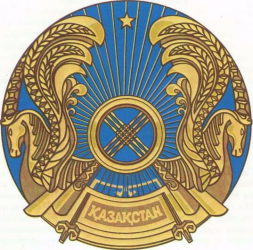 ҚАЗАҚСТАН РЕСПУБЛИКАСЫНЫҢ ҰЛТТЫҚ ЖІКТЕУІШІЭКОНОМИКАЛЫҚ ҚЫЗМЕТ ТҮРЛЕРІ БОЙЫНША ӨНІМДЕР ЖІКТЕУІШІ қр ҰЖ 04 – 2008Ресми басылымҚазақстан Республикасының Индустрия және сауда министрлігі Техникалық реттеу және  метрология комитеті(Мемлекеттік стандарт)АстанаАлғысөз	  1   Қазақстан Республикасының Статистика агенттігі ӘЗІРЛЕП ЕНГІЗДІ 	2 Қазақстан Республикасы Индустрия және сауда министрлігінің Техникалық реттеу және метрология комитетінің 2008 жылғы 22 желтоқсандағы № 646-од бұйрығымен БЕКІТІЛІП, ҚОЛДАНЫСҚА ЕНГІЗІЛДІ3  БІРІНШІ ТЕКСЕРУ МЕРЗІМІ                                           2013 жыл 	ТЕКСЕРУДІҢ КЕЗЕҢДІЛІГІ                                                      5 жыл	4 Осы жіктеуіште Еуропалық қауымдастықтың (СРА 2008) экономикалық қызмет түрлері бойынша өнімдері жіктеуішінің түпнұсқалық мәтіні жазылған	5 «ҚР МЖ 04-2003 Экономикалық қызмет түрлері бойынша өнімдері жіктеуіші (ЭҚTӨЖ)» ОРНЫНА ЕНГІЗІЛДІ	6 №1 ӨЗГЕРІС Қазақстан Республикасы Индустрия және жаңа технологиялар министрлігінің Техникалық реттеу және метрология комитеті төрағасының 2013 жылғы 27 қарашадағы №546-од бұйрығымен бекітілді 	7 №2 ӨЗГЕРІС Қазақстан Республикасы Инвестициялар және даму министрлігінің Техникалық реттеу және метрология комитеті төрағасының 2016 жылғы 6 сәуірдегі №66-од бұйрығымен бекітілді 	8 №3 ӨЗГЕРІС Қазақстан Республикасы Сауда және интеграция министрлігінің Техникалық реттеу және метрология комитеті төрағасының 2023 жылғы 11 желтоқсандағы №500-НҚ бұйрығымен бекітілдіОсы жіктеуіш Қазақстан Республикасы Индустрия және сауда министрлігінің Техникалық реттеу және метрология комитетінің рұқсатынсыз ресми басылым ретінде жартылай немесе толық басылым шығарыла, көбейтіле және таратыла алмайды.ҚАЗАҚСТАН РЕСПУБЛИКАСЫНЫҢ МЕМЛЕКЕТТІК ЖІКТЕУІШІ _____________________________________________________________________________ЭКОНОМИКАЛЫҚ ҚЫЗМЕТ ТҮРЛЕРІ БОЙЫНША ӨНІМДЕР ЖІКТЕУІШІ _____________________________________________________________________________                                                                                       Енгізілген күні  2009.01.01	 1 Қолданылу саласы1.1 Осы жіктеуіш экономикалық қызмет түрлері бойынша өнімдерді жіктеу және кодтауға арналған.1.2 Жіктеуіш талаптары мемлекеттік органдар, өз қызметін Қазақстан Республикасының аумағында жүзеге асыратын, ұйымдастырушылық – құқықтық нысандар мен ведомстволық бағыныстылығына тәуелсіз және техникалық-экономикалық және әлеуметтік ақпаратты кодтау және жіктеу бойынша жұмыстарға қатысатын және (немесе) оларды өз қызметінде қолданатын заңды және жеке тұлғалар үшін міндетті болып табылады. 1.3 Осы жіктеуіштің ережелері:а) өнімдерді оның экономикалық қызмет түрлерімен функционалды өзара байланысын зерделеуге арналған статистикада;б) өнімдер бойынша статистикалық деректерді халықаралық салыстыру үшін; в) өнімдердің (тауарлар мен қызметтердің) ұлттық номенклатурасын әзірлеуге арналған негіз ретінде; 	 г) өнімдерді сертификаттау және сәйкестендіру бойынша жұмыстарды жүргізу кезінде;             д) стандарттарды және стандарттау жөніндегі нормативтік құжаттарды әзірлеу кезінде қолдануға жатады.2 Нормативтік сілтемелерОсы стандартты қолдану үшін мынадай сілтемелік нормативтік құжат қажет:	ҚР СТ 5.2-2013 «Қазақстан Республикасының техникалық реттеу мемлекеттік жүйесі. Техникалық-экономикалық ақпараттарды жіктеу және кодтау жүйесі. Мемлекеттік техникалық-экономикалық ақпараттар жіктеуішін жүргізу туралы ережесіне».Ескертпе - Осы жіктеуішті пайдалану кезінде сілтемелік жіктеуіштердің әрекетін ағымдағы жылдағы жағдай бойынша жыл сайын басылып шығарылатын «Стандарттау жөніндегі нормативтік құжаттар» ақпараттық сілтемесі бойынша және ағымдағы жылы жарияланған тиісті ай сайын басылып шығарылатын ақпараттық сілтемелер бойынша тексерген дұрыс. Егер сілтемелік құжат ауыстырылса (өзгертілсе), онда осы жіктеуішті пайдалану кезінде ауыстырылған (өзгертілген) құжатты басшылыққа алу керек. Егер сілтемелік құжат ауыстырусыз жойылса, онда оған сілтеме берілген ереже осы сілтемені қозғамайтын бөлікте қолданылады.3 Терминдер мен анықтамаларОсы жіктеуіште тиісті анықтамаларымен бірге мынадай терминдер пайдаланылады: 3.1 Өндіріс: Нәтижесінде өнім алатын қызмет. _________________________________________________________________________Ресми басылым3.2 Өнім: Тауарлар мен қызметтерді қамтитын экономикалық қызмет нәтижесі. 3.3 Тауар: Сату-сатып алу мәні болып табылатын, өнім.Е с к е р т п е – Тауарларға сериялы және бір жолғы өнім жатады, шикізат, материалдар, жиынтықтаушы бұйымдар, электр энергиясы және т.б. 3.4 Қызмет көрсету: Бірінші бірлікпен алдын ала келісімге (мысалы, жөндеу жұмыстары, туризм қызметтері) сәйкес басқа экономикалық бірлік қызметінің нәтижесінде, экономикалық бірліктің (кәсіпорынның, әкімшілік мекеменің тұлғалары және т.б.) немесе осы экономикалық бірлікке тиесілі тауардың жағдайындағы өзгеріс.Е с к е р т п е – Қызмет материалдық зат болып табылмайды және оны ұсынатын жеке немесе заңды тұлғалардың қатысуынсыз көрсетілмейді.4 Жалпы ережелер4.1 Осы жіктеуіштің объектілері (жіктелетін жиын элементтері) экономикалық қызмет түрлерінің жалпы жіктеуішімен қарастырылған, белгілі бір қызмет түріне жатқызылған тасымалданатын және тасымалданбайтын тауарлар мен қызметтердің  барлық түрлері болып табылады (бұдан әрі - ЭҚЖЖ).4.2 Жіктеуіш тауарлар мен қызметтердің өнеркәсіптік шығу тегіне негізделген кодтарын қалыптастыру принциптерін анықтайды және экономика саласындағы тұтыну қажеттілігіне байланысты ұлттық деңгейде оларды толықтыру және (немесе) кеңейту мүмкіндіктерін ұсынады. Осы жіктеуіште қарастырылған кодтар бірыңғай алты таңбалы кодта өзара байланысқан жіктеуіштер: аралас ауыл шаруашылығының, балық аулау және аквадақылдың, жиһаздың, құрылыс, бөлшек сауданың сыныптарын қоспағанда, экономикалық қызмет түрлері (ЭҚЖЖ – 4 таңба) және өнімдер жіктеуіштерінің (тағы 2 таңба қосылады)  кодтарын біріктіреді. Осы принципке сәйкес әрбір тауар немесе қызмет оларды өндіру (ұсыну)  үшін тән болып табылатын  қызмет түрлері бойынша жіктеледі.5 Жіктеуіш құрылымы5.1 Жіктеуіш құрылымы екі блоктан тұрады:         -  сәйкестендіру; 	         -  атауы.Сәйкестендіру блогы әріптік-сандық кодты қолданумен кодтаудың дәйекті жүйесіне және жіктеудің иерархиялық жүйесіне ие. Жіктеуіштің құрама топтамалары (ЭҚЖЖ сәйкес) латын әліппесінің бір әрпімен белгіленген және жіктеуіштің бөлімдерін (секциясын) құрайды.  Әріптік белгілер ЭҚЖЖ-дағы сияқты жіктеуіш кодының бөлігі болып табылмайды.       	5.2 Кодтау үшін екінші және үшінші, төртінші және бесінші таңбалардың арасындағы нүктелермен алты сандық ондық таңбалар қолданылады. Кодтау әрбір деңгейінің белгісі, элементтердің саны және коды бар көп деңгейлі жүйені білдіреді, оның ішінде: - бірінші деңгей жіктеуіш бөліктерін анықтайды және алфавитті кодпен белгіленетін тақырыптардан тұрады;- екінші деңгей жіктеуіш бөлімдерін анықтайды және екі таңбалы сандық кодпен белгіленетін тақырыптардан тұрады;- үшінші деңгей өнім топтарын анықтайды және үш таңбалы сандық кодпен белгіленетін тақырыптардан тұрады; - төртінші деңгей өнім сыныптарын анықтайды және төрт таңбалы сандық кодпен белгіленетін тақырыптардан тұрады;- бесінші деңгей өнім түрлерін анықтайды және бес таңбалы сандық кодпен белгіленетін, тақырыптардан тұрады;- алтыншы деңгей өнімнің түр тармақтарын анықтайды және алты таңбалы сандық кодпен белгіленетін, тақырыптардан тұрады.  Код құрылымы формуласының түрі:ХХ.ХХ.ХХ, мұнда5.3   ЭҚТӨЖ бірінші төрт деңгейі үшін кодтау принциптері, аралас ауыл шаруашылығының, балық аулау және аквадақылдың, жиһаздың, құрылыс, бөлшек сауданың сыныптарын қоспағанда,  ЭҚЖЖ кодтау принциптерімен сәйкес болып келеді. Бесінші таңбаны кодтаудың бес таңбалы кодында ол бір немесе одан да көп түрлерді білдіргеніне қарамастан, әрқашан «1» санынан басталады. Алтыншы таңбаны кодтаудың алты таңбалы кодында егер осы түрінде тек қана бір түр тармағы болса, «0» санынан, егер олар бірнешеу болса, «1» санынан басталады.Көрсетілген кодтарда сандық разрядтар тікелей жүйелілікпен нөмірленеді, белгілі бір тауарлар бес мәнді деңгейде келесі реттік сан болып табылмаса да «9» санымен белгіленетін жағдайларды қоспағанда.              Егер өнеркәсіптік қызметтер өндірістік қызметтің сипатты нәтижелері болып табылып, бірақ негізгі өнімнің бір түрін көрсетпесе, бұл ерекшеліктер өнеркәсіптік қызметтерге де қатысты болады. Осылайша, мысалы, жөндеу және монтаждау қызметтері түрлердің деңгейінде әрқашан «9» санымен кодталады. Мысалдар:1) 01.11 сыныбы 01.11.1 – 01.11.9 түр тармақтарын құрайды, мұнда 9 саны бесінші таңбада келесі реттік сан болып табылады.2) 10.13 сыныбы 10.13.1; 10.13.9 түр тармақтарын құрайды, мұнда 9 саны бесінші таңбада ережелерден жоғарыда келтірілген ерекшеліктерге бағыттайды.   Жіктеуішті құру үлгісі                С  бөлігі   Өңдеу өнеркәсібінің өнімдері                      10  бөлім    Тамақ өнімдері                             10.1 топ  Ет және консервіленген ет өнімдері                                  10.11 сынып  Қайта өңделген және консервіленген ет  10.11.1  түр    Ірі қара мал, шошқа, қой, ешкі, жылқы және                                жылқы тектес жануарлардың жас немесе тоңазытылған еті10.11.11 түр тармағы   Жас немесе тоңазытылған сиыр және бұзау етіОсылайша, 10.11.11  коды -  «Жас немесе тоңазытылған сиыр және бұзау еті» өнімін сәйкестендіреді.5.4 Қажет болған кезде, жіктеуіш топтамалары алтыншы таңбадан кейін қосымша таңбаларды енгізу жолымен кеңейтіле алады, мысалы, 7-, 8-, 9- таңбалар өнімді бұдан әрі жіктеу үшін қолданыла алады. Бұл ретте өнімді кен өндіру және өңдеу өнеркәсібі бойынша жіктеу үшін өнімді В және С секциясы (Кен өндіру және өңдеу өнеркәсібі) бойынша ғана жіктейтін, Өнімнің Еуропалық статистикасының (PRODCOM) Өнімдер тізімінің сегіз таңбалы топтамалары қолданылады. 23.52.20.311 кодын қалыптастыру үлгісі:  Осы принцип бойынша өнімнің салалық номенклатурасын құруға болады.           6 Жіктеуішті жүргізу6.1 ЭҚТӨЖ жіктеуішін жүргізу жіктеуіштің бақылау даналарын құруды, ондағы ақпараттың дәйектілігі мен толықтығын қамтамасыз ету мақсатында өзгерістер енгізуді қарастырады.6.2 Жіктеуішке өзгерістер бекітілген тәртіпте ҚР СТ 5.2 және [2] сәйкес статистиканың уәкілетті органдарымен жүзеге асырылады.7. Экономикалық қызмет түрлері бойынша өнімдер жіктеуіші _____________________________________________________________________________Түйінді сөздер: өндіріс, өнім, тауар, қызмет көрсету_____________________________________________________________________________                 ХХбөлім                 ХХ.Хтоп                 ХХ.ХХсынып                 ХХ.ХХ.Хтүр                 ХХ.ХХ.ХХтүр тармағы         Түр тармағы23.52.20Ғаныш 23.52.20.300Ғаныш және ангидрит (табиғи немесе синтетикалық)23.52.20.310Ғаныш 23.52.20.311Құрылыс ғанышыБірдейлендірублогы Атаулар блогыAАУЫЛ, ОРМАН ЖӘНЕ БАЛЫҚ ШАРУАШЫЛЫҒЫ ӨНІМДЕРІ 01АУЫЛШАРУАШЫЛЫҚ, АҢ АУЛАУ ӨНІМДЕРІ ЖӘНЕ ІЛЕСПЕ ҚЫЗМЕТТЕР  01.1Маусымдық дақылдар01.11Дәнді дақылдар (күріштен басқа), бұршақты және майлы тұқымдар  01.11.1 Бидай01.11.11Қатты бидай01.11.12Қатты бидайдан басқа бидай01.11.2 Жүгері (маис)01.11.20Жүгері (маис)01.11.3 Арпа, қара бидай және сұлы01.11.31Арпа01.11.32Қара бидай01.11.33Сұлы01.11.4 Қонақ жүгері (жүгері), тары және өзге де дәнді дақылдар 01.11.41Қонақ жүгері (жүгері)01.11.42Тары01.11.49Өзге де дәнді дақылдар01.11.5 Дәнді дақылдардың сабаны және қауызы01.11.50Дәнді дақылдардың сабаны және қауызы01.11.6 Жасыл ірі бұршақ көкөністері (жаңа піскен)01.11.61Жасыл үрме бұршақ (жаңа піскен)01.11.62Жасыл асбұршақ (жаңа піскен) 01.11.69Өзге де жасыл ірі бұршақ көкөністері (жаңа піскен)01.11.7 Кептірілген бұршақты көкөністер01.11.71Кептірілген үрме бұршақ01.11.72Кептірілген азықты бұршақтар01.11.73Кептірілген ноқат (түрік асбұршағы)01.11.74Кептірілген жасымық01.11.75Кептірілген асбұршақ01.11.79Басқа топтамаларға енгізілмеген, кептірілген бұршақты көкөністер01.11.8 Соя бұршақтар, жер жаңғақтары және мақта тұқымы 01.11.81Соя бұршақтар 01.11.82Жержаңғағы, қабығымен01.11.83Ашылған жер жаңғақтары01.11.84Мақта тұқымы01.11.9 Өзге де майлы тұқымдар 01.11.91Зығыр тұқымы01.11.92Қыша тұқымы01.11.93Рапс және қышабас тұқымы 01.11.94Күнжіт тұқымы01.11.95Күнбағыс тұқымы01.11.99Басқа топтамаларға енгізілмеген өзге де майлы тұқымдар01.12Ақталмаған күріш 01.12.1 Ақталмаған күріш01.12.10Ақталмаған күріш 01.13Көкөністер және бақша жемістері, тамыр жемістілер және түйнек жемістілер 01.13.1 Жапырақты немесе сабақты көкөністер01.13.11Қояншөп01.13.12Қырыққабат01.13.13Түсті қырыққабат және брокколи01.13.14Салат01.13.15Цикорий01.13.16Саумалдық01.13.17Бөрікгүлдер01.13.19Жапырақты немесе өзге де сабақты көкөністер01.13.2 Бақша дақылдары01.13.21Қарбыздар01.13.29Өзге де бақша дақылдары01.13.3 Өзге де жемісті – көкөністі дақылдар 01.13.31Жасыл чили және бұрыштар (iu тұқымынан ғана)01.13.32Қиярлар және корнишондар01.13.33Кәділер 01.13.34Қызанақтар01.13.39Басқа топтамаларға енгізілмеген, өзге де жемісті – көкөністі дақылдар01.13.4 Тамыр-жемістілер, түйнек немесе бадана 01.13.41Сәбіз және мал азықтық шалқан01.13.42Сарымсақ01.13.43Пияз01.13.44Порей пияз және өзге де пияз текті көкөністер  01.13.49Тамыр-жемістілер, түйнек немесе бадана (құрамында крахмал немесе инулин жоғары емес) өзге де01.13.5 Құрамында крахмал немесе инулин жоғары асханалық тамыр-жемістілер және түйнектер 01.13.51Картоп01.13.52Тәтті картоп01.13.53Маниок01.13.59Құрамында крахмал немесе инулині жоғары  өзге де асханалық тамыр-жемістілер және түйнектер01.13.6 Қызылша тұқымдарынан басқа, көкөністі дақылдардың тұқымдары 01.13.60Қызылша тұқымдарынан басқа, көкөністі дақылдардың тұқымдары01.13.7 Қант қызылшасы және қант қызылша тұқымы 01.13.71Қант қызылшасы 01.13.72Қант қызылшасының тұқымы01.13.8 Саңырауқұлақтар және трюфельдер01.13.80Саңырауқұлақтар және трюфельдер 01.13.9 Басқа топтамаларға енгізілмеген, жаңа піскен көкөністер 01.13.90Басқа топтамаларға енгізілмеген, жаңа піскен көкөністер01.14Қант құрағы01.14.1 Қант құрағы01.14.10Қант құрағы01.15Өңделмеген темекі 01.15.1 Өңделмеген темекі01.15.10Өңделмеген темекі 01.16Талшықты иірілген дақылдар 01.16.1 Талшықты иірілген дақылдар 01.16.11Тұқымнан тазаланған немесе тазаланбаған мақта01.16.12Өңделмеген немесе жібітуге ұшыраған зығыр, кәдімгі қарасора және рамиден басқа, шикі немесе суланған өзге де кендір, кенеп және тоқыма талшықтары01.16.19Басқа топтамаларға енгізілмеген, зығыр, кәдімгі кендір және өңделмеген тоқыма талшықтары01.19Басқа да маусымдық дақылдар 01.19.1 Азықтық дақылдар01.19.10Азықтық дақылдар01.19.2 Кесілген гүлдер және түйнектер; гүлдердің тұқымдары01.19.21Кесілген гүлдер және түйнектер01.19.22Гүлдердің тұқымдары01.19.3 Қызылша тұқымы, азықты өсімдіктердің тұқымдары; өзге де өсімдікті шикізаттар 01.19.31Қызылша тұқымы (қант қызылшасының тұқымдарынан басқа) және азықты өсімдіктердің тұқымдары01.19.39Басқа топтамаларға енгізілмеген, өзге де өсімдікті шикізаттар01.2Көп жылғы дақылдар  01.21Жүзім 01.21.1 Жаңа піскен жүзім 01.21.11Асханалық сортты жүзім01.21.12Өзге де сортты жаңа піскен жүзім01.22Тропикалық және субтропикалық жемістер01.22.1 Тропикалық және субтропикалық жемістер 01.22.11Авокадо01.22.12Банандар, плантайналар және ұқсас өнімдер (жемістер)01.22.13Құрма01.22.14Інжір01.22.19Өзге де тропикалық және субтропикалық жемістер 01.23Цитрусты жемістер  01.23.1 Цитрусты жемістер 01.23.11Помело және грейпфрут01.23.12Лимон және лаймдар01.23.13Апельсиндер01.23.14Танжериндер, мандариндер және клементиндер01.23.19Өзге де цитрусты жемістер 01.24Шекілдеуікті және дәнекті жемістер01.24.1 Алмалар01.24.10Алмалар01.24.2 Өзге де шекілдеуікті және дәнекті жемістер01.24.21Алмұрттар01.24.22Беже01.24.23Өрік01.24.24Шие01.24.25Шабдалы01.24.26Балшырындар01.24.27Қара өрік01.24.28Шомырт01.24.29Басқа топтамаларға енгізілмеген, өзге де шекілдеуікті және дәнекті жемістер01.25Өзге де ағаштардың, талдардың және жидектердің жемістері; жаңғақтар01.25.1 Өзге де жемістер және жидектер 01.25.11Киви01.25.12Таңқурай01.25.13Қой бүлдірген (құлпынай)01.25.19Басқа топтамаларға енгізілмеген, өзге де жемістер, жидектер 01.25.2 Жемістердің тұқымдары01.25.20Жемістердің тұқымдары01.25.3 Жаңғақтар (жеуге болатын жабайы жаңғақтар, жер жаңғақтар мен кокос жаңғақтарынан басқа)01.25.31Бадам01.25.32Талшын (ағаш)01.25.33Орман жаңғақтары01.25.34Пісте01.25.35Грек жаңғақтары01.25.39Өзге де жаңғақтар (жеуге болатын жабайы жаңғақтар, жер жаңғақтар мен кокос жаңғақтарынан басқа)01.25.9 Басқа топтамаларға енгізілмеген басқа да жемісті және жидекті дақылдардың жемістері01.25.90Басқа топтамаларға енгізілмеген басқа да жемісті және жидекті дақылдардың жемістері01.26Құрамында майы бар жемістер01.26.1 Зәйтүн01.26.11Асханалық зәйтүн (зәйтүн жемісі)01.26.12Зәйтүн майын өндіруге арналған зәйтүн 01.26.2 Кокосты жаңғақтар 01.26.20Кокосты жаңғақтар 01.26.9 Өзге де құрамында майы бар жемістер01.26.90Өзге де құрамында майы бар жемістер01.27Сусындарды жасауға арналған дақылдар 01.27.1 Сусындарды жасауға арналған дақылдар01.27.11Қуырылмаған кофе бұршақтары 01.27.12Шай жапырақтары 01.27.13Мате жапырақтары01.27.14Какао-бұршақтар01.28Хош иісті, күшті әсер ететін есірткілі және фармацевтикалық дақылдар, дәмдеуіштер 01.28.1 Өңделмеген дәмдеуіштер 01.28.11Өңделмеген бұрыш (i тұқымды) 01.28.12Өңделмеген, кептірілген (iu тұқымды) чили және бұрыштар 01.28.13Өңделмеген мускат жаңғағы, мацис және кардамон01.28.14Өңделмеген анис, қауға, кориандр, тмин, фенхель, укроп тұқымдары және арша жидектері01.28.15Өңделмеген даршын ағаш гүлдері және даршындар01.28.16Өңделмеген қалампыр (тұтас өсімдік сабақтары) 01.28.17Өңделмеген кептірілген зімбір01.28.18Өңделмеген ваниль 01.28.19Өңделмеген өзге де дәмдеуіштер 01.28.2 Құлмақ бүршіктері 01.28.20Құлмақ бүршіктері 01.28.3 Негізінен парфюмерияда, фармацевтикада немесе инсектицид, фунгицид ретінде және ұқсас мақсаттарда қолданылатын өсімдіктер 01.28.30Негізінен парфюмерияда, фармацевтикада немесе инсектицид, фунгицид ретінде және ұқсас мақсаттарда қолданылатын өсімдіктер01.29Өзге де көп жылдық дақылдар01.29.1 Табиғи каучук 01.29.10Табиғи каучук 01.29.2 Кесілген Рождество мейрамына арналған ағаштар01.29.20Кесілген Рождество мейрамына арналған ағаштар01.29.3 Алдымен өру, толтыру, бояу немесе илеу үшін қолданылатын өсімдікті материалдар 01.29.30Алдымен өру, толтыру, бояу немесе илеу үшін қолданылатын, өсімдікті материалдар 01.3Өсімдікті материалдар; тірі өсімдіктер; баданалар, түйіндер мен тамырлар; сұлама бұтақтар және қалемшелер; саңырауқұлақты жерлер 01.30Өсімдікті материалдар; тірі өсімдіктер; баданалар, түйіндер мен тамырлар; сұлама бұтақтар және қалемшелер; саңырауқұлақты жерлер  01.30.1 Өсімдікті материалдар; тірі өсімдіктер; баданалар, түйіндер мен тамырлар; сұлама бұтақтар және қалемшелер; саңырауқұлақты жерлер  01.30.10Өсімдікті материалдар; тірі өсімдіктер; баданалар, түйіндер мен тамырлар; сұлама бұтақтар және қалемшелер; саңырауқұлақты жерлер01.4Тірі малдар және мал шаруашылығы өнімдері 01.41Сүтті табынның мүйізді ірі қара малы және сүтті табынның мүйізді ірі қара малының шикі сүті  01.41.1 Сүтті табынның мүйізді ірі қара малы, тірі 01.41.10Сүтті табынның мүйізді ірі қара малы, тірі 01.41.2 Сүтті табынның мүйізді ірі қара малының шикі сүті  01.41.20Сүтті табынның мүйізді ірі қара малының шикі сүті01.42Өзге де тірі мүйізді ірі қара мал мен буйволдар және олардың шәуеті01.42.1 Өзге де тірі мүйізді ірі қара мал мен буйволдар 01.42.11Бұзаулардан басқа өзге де тірі мүйізді ірі қара мал мен буйволдар01.42.12Мүйізді ірі қара малдың және буйволдардың бұзаулары, тірі01.42.2 Мүйізді ірі қара мал мен буйволдардың шәуеттері 01.42.20Мүйізді ірі қара мал мен буйволдардың шәуеттері01.43Өзге де жылқылар және жылқы тектес жануарлар, тірі01.43.1 Өзге де жылқылар және жылқы тектес жануарлар, тірі01.43.10Өзге де жылқылар және жылқы тектес жануарлар, тірі01.44Түйелер және түйе тәрізділер, тірі 01.44.1 Түйелер және түйе тәрізділер, тірі01.44.10Түйелер және түйе тәрізділер, тірі01.45Тірі қойлар мен ешкілер; шикі сүт және қой мен ешкінің қырқылған  жүні 01.45.1 Тірі қойлар мен ешкілер 01.45.11Тірі қойлар01.45.12Тірі ешкілер01.45.2 Қой мен ешкінің шикі сүті 01.45.21Қойдың шикі сүті 01.45.22Ешкінің шикі сүті  01.45.3 Қой мен ешкіден қырқылған жүн, жуылмаған (тобымен жуылғанды қоса алғанда)01.45.30Қой мен ешкіден қырқылған жүн, жуылмаған (тобымен жуылғанды қоса алғанда)01.46Тірі шошқалар01.46.1 Тірі шошқалар01.46.10Тірі шошқалар 01.47Тірі үй құсы және жұмыртқалар 01.47.1 Тірі үй құсы 01.47.11Тірі тауықтар01.47.12Тірі күркетауықтар 01.47.13Тірі қаздар 01.47.14Тірі үйректер мен мысыр тауықтары01.47.2 Жаңа жиналып алынған қабығындағы жұмыртқа 01.47.21Тауықтың қабығындағы жұмыртқасы, жаңа жиналып алынған01.47.22Өзге де үй құстарының қабығындағы жұмыртқасы, жаңа жиналып алынған01.47.23Инкубацияға арналған жұмыртқалар01.49Фермада өсірілетін өзге де малдар және мал шаруашылығының өнімдері 01.49.1 Фермада өсірілетін өзге де тірі малдар 01.49.11Тірі үй қояндары  01.49.12Басқа топтамаларға енгізілмеген, фермада өсірілетін тірі құс01.49.13Фермада өсірілетін, тірі бауырымен жорғалаушылар (жылан және тасбақаны қоса алғанда)01.49.19Басқа топтамаларға енгізілмеген, фермада өсірілетін өзге де тірі малдар  01.49.2 Өзге де мал шаруашылығының өнімдері 01.49.21Табиғи бал  01.49.22Басқа топтамаларға енгізілмеген шикі сүт 01.49.23Липаристен басқа (теңіз ұлуы) жас, салқындатылған, қатырылған, кептірілген немесе тұздықтағы ұлулар 01.49.24Басқа топтамаларға енгізілмеген, малдан алынған тамақ өнімдері 01.49.25Тарқату үшін жарамды жібек құртының пілләсі01.49.26Құрт-құмырсқалардың балауызы мен спермацеті, тазартылған, боялған немесе боялмаған01.49.27Қайта жаңғыртуға арналған жануарлардың эмбриондары 01.49.28Басқа топтамаларға енгізілмеген, малдан алынған тағамдық емес өнімдер01.49.3 Бағалы аң терісі (иленбеген тері) мен былғары шикізаты және басқа да шикі терілер  01.49.31Бағалы аң терісінің (иленбеген тері) шикізаты, қозы терілерінен басқа  01.49.32Елтіріден жасалған қозы терілері 01.49.39Басқа топтамаларға енгізілмеген, өзге де аң терілері (бұдан әрі өңделмейтін шикі немесе консервіленген)01.6Ауыл шаруашылығы саласындағы қызметтер (ветеринарлық қызметтерден басқа) 01.61Ауыл шаруашылығы дақылдарын өсіру саласындағы қосалқы қызметтер 01.61.1 Ауыл шаруашылығы дақылдарын өсіру саласындағы қосалқы қызметтер01.61.10Ауыл шаруашылығы дақылдарын өсіру саласындағы қосалқы қызметтер01.62Малдарды өсіруге байланысты қосалқы қызметтер01.62.1 Малдарды өсіруге байланысты қосалқы қызметтер01.62.10Малдарды өсіруге байланысты қосалқы қызметтер01.63Өнімді жинағаннан кейінгі ауыл шаруашылығы қызметтері 01.63.1 Өнімді жинағаннан кейінгі ауыл шаруашылығы қызметтері01.63.10Өнімді жинағаннан кейінгі ауыл шаруашылығы қызметтері 01.64Көбейту үшін тұқымдарды дайындау және өңдеу бойынша қызметтер 01.64.1 Көбейту үшін тұқымдарды дайындау және өңдеу бойынша қызметтер01.64.10Көбейту үшін тұқымдарды дайындау және өңдеу бойынша қызметтер01.7Аңшылық, бағалы аңдарды, қыр құстарын, теңіз сүт қоректілерін аулаудың өнімдері және осы саладағы қызметтер  01.70Аңшылық, бағалы аңдарды, қыр құстарын, теңіз сүт қоректілерін аулаудың өнімдері және осы саладағы қызметтер  01.70.1 Аңшылық, бағалы аңдарды, қыр құстарын, теңіз сүт қоректілерін аулаудың өнімдері және осы саладағы қызметтер  01.70.10Аңшылық, бағалы аңдарды, қыр құстарын, теңіз сүт қоректілерін аулаудың өнімдері және осы саладағы қызметтер  02ОРМАН ШАРУАШЫЛЫҒЫНЫҢ, АҒАШ ДАЙЫНДАУДЫҢ ӨНІМДЕРІ ЖӘНЕ ОСЫ САЛАДАҒЫ ҚЫЗМЕТТЕР   02.1Орман ағаштары және орман питомниктерінің қызметтері 02.10Орман ағаштары және орман питомниктерінің қызметтері 02.10.1 Орман ағаштарының көшеттері және екпелері; орман ағаштарының тұқымдары 02.10.11Орман ағаштарының көшеттері және екпелері 02.10.12Орман ағаштарының тұқымдары02.10.2 Орман питомниктерінің қызметтері02.10.20Орман питомниктерінің қызметтері 02.10.3 Орман ағаштары02.10.30Орман ағаштары 02.2Өңделмеген сүрек02.20Өңделмеген сүрек02.20.1 Өңделмеген сүрек02.20.11Қылқан жапырақ тұқымды бөренелер 02.20.12Жапырақ тұқымды бөренелер, тропикалық тұқымдардан басқа 02.20.13Тропикалы тұқымды бөренелер 02.20.14Ағаш отыны  02.3Жабайы өсетін орман шаруашылығының ағаштық емес өнімдері 02.30Жабайы өсетін орман шаруашылығының ағаштық емес өнімдері02.30.1 Табиғи қара май 02.30.11Балата, гуттаперча, гуаюль, чикл және ұқсас табиғи қара майлар 02.30.12Шеллак,  шайыр, бальзам және басқа да табиғи қара майлар02.30.2 Алғашқы өңдеуден өткен немесе өңделмеген табиғи тығын 02.30.20Алғашқы өңдеуден өткен немесе өңделмеген табиғи тығын 02.30.3 Декоративтік мақсаттарда қолданылатын өсімдік бөліктері, шөптер, мүк және қына 02.30.30Декоративтік мақсаттарда қолданылатын өсімдік бөліктері, шөптер, мүк және қына02.30.4 Жабайы өсетін жеуге жарамды жемістер 02.30.40Жабайы өсетін жеуге жарамды жемістер 02.4Орман шаруашылығы саласындағы қызметтер (орман шаруашылығы және ағаш дайындау)02.40Орман шаруашылығы саласындағы қызметтер (орман шаруашылығы және ағаш дайындау)02.40.1 Орман шаруашылығы саласындағы қызметтер (орман шаруашылығы және ағаш дайындау)02.40.10Орман шаруашылығы саласындағы қызметтер (орман шаруашылығы және ағаш дайындау)03БАЛЫҚ ЖӘНЕ БАСҚА ДА БАЛЫҚ АУЛАУ ӨНІМДЕРІ; АКВАДАҚЫЛДАР; БАЛЫҚ АУЛАУ САЛАСЫНДАҒЫ ҚОСАЛҚЫ ҚЫЗМЕТТЕР 03.0Балық және басқа да балық аулау өнімдері; аквадақылдар; балық аулау саласындағы қосалқы қызметтер03.00Балық және басқа да балық аулау өнімдері; аквадақылдар; балық аулау саласындағы қосалқы қызметтер03.00.1 Тірі балық 03.00.11Декоративтік тірі балық03.00.12Балық фермаларында өсірілгеннен басқа тірі балығы03.00.13Балық фермаларында өсірілгеннен басқа тірі тұщы су балығы03.00.14Балық фермаларында өсірілген тірі теңіз балығы03.00.15Балық фермаларында өсірілген тірі тұщы су балығы03.00.2 Жас немесе салқындатылған балық 03.00.21Балық фермаларында өсірілгеннен басқа жас немесе салқындатылған теңіз балығы03.00.22Балық фермаларында өсірілгеннен басқа жас немесе салқындатылған тұщы су балығы03.00.23Балық фермаларында өсірілген жас немесе салқындатылған теңіз балығы03.00.24Балық фермаларында өсірілген жас немесе салқындатылған тұщы су балығы03.00.3 Мұздатылмаған шаян тәрізділер 03.00.31Балық фермаларында өсірілгеннен басқа мұздатылмаған шаян тәрізділер03.00.32Балық фермаларында өсірілген мұздатылмаған шаян тәрізділер03.00.4 Жас немесе салқындатылған, тірі былқылдақ денелілер мен  су омыртқасыздары 03.00.41Балық фермаларында өсірілгеннен басқа жаңа ауланған немесе салқындатылған тірі устрицалар03.00.42Балық фермаларында өсірілгеннен басқа жаңа ауланған немесе салқындатылған өзге де тірі былқылдақ денелілер (устрицалардан басқа) мен  су омыртқасыздары03.00.43Балық фермаларында өсірілген жаңа ауланған немесе салқындатылған, тірі устрицалар03.00.44Балық фермаларында өсірілген жаңа ауланған  немесе салқындатылған өзге де тірі былқылдақ денелілер (устрицалардан басқа) мен  су омыртқасыздары03.00.5 Өңделмеген інжу 03.00.51Өңделмеген табиғи інжу03.00.52Өңделмеген өсірілген інжу 03.00.6 Өзге де су өсімдіктері, жануарлары және олардың өнімі03.00.61Маржан және ұқсас өнімдер, былқылдақ денелілердің, шаян тәрізділердің немесе тікенділердің қабыршақтары және сауыттары, теңіз құрты сүлделерінің пластиналары, ұнтақ және осы өнімдердің қалдықтары  03.00.62Малдан алынатын табиғи губкалар 03.00.63Өңделмеген, жас немесе кептірілген, теңіз және өзге де балдырлар03.00.64Өңделген, жас немесе кептірілген, теңіз және өзге де балдырлар03.00.69Басқа топтамаларға енгізілмеген, өзге де су өсімдіктері, жануарлары 03.00.7 Балық шаруашылығы және акваөсіру саласындағы қосалқы қызметтер03.00.71Балық аулау саласындағы қосалқы қызметтер03.00.72Акваөсіру саласындағы қосалқы қызметтер BКЕН ӨНДІРУ ӨНЕРКӘСІБІНІҢ ӨНІМДЕРІ05ТАСКӨМІР ЖӘНЕ ЛИГНИТ05.1Таскөмір05.10Таскөмір05.10.1 Таскөмір05.10.10Таскөмір05.2Лигнит (қоңыр көмір)05.20Лигнит (қоңыр көмір)05.20.1 Лигнит (қоңыр көмір)05.20.10Лигнит (қоңыр көмір) 06ШИКІ МҰНАЙ ЖӘНЕ ТАБИҒИ ГАЗ 06.1Шикі мұнай 06.10Шикі мұнай 06.10.1 Шикі мұнай және битуминозды минералдардан алынған шикі мұнай өнімдері 06.10.10Шикі мұнай және битуминозды минералдардан алынған шикі мұнай өнімдері 06.10.2 Битуминозды немесе мұнайлы тақтатастар, битуминозды құмдар 06.10.20Битуминозды немесе мұнайлы тақтатастар, битуминозды құмдар06.2Сұйық немесе газ тәрізді күйдегі табиғи газ 06.20Сұйық немесе газ тәрізді күйдегі табиғи газ06.20.1 Сұйық немесе газ тәрізді күйдегі табиғи газ06.20.10Сұйық немесе газ тәрізді күйдегі табиғи газ07МЕТАЛЛ КЕНДЕРІ07.1Темір кендері 07.10Темір кендері07.10.1 Темір кендері07.10.10Темір кендері07.2Түсті металл кендері 07.21Уран және торий кендері  07.21.1 Уран және торий кендері  07.21.10Уран және торий кендері  07.29Өзге де түсті металдардың кендері мен қойыртпалары 07.29.1 Өзге де түсті металдардың кендері мен қойыртпалары 07.29.11Мыс кендері мен қойыртпалары 07.29.12Никель кендері мен қойыртпалары 07.29.13Алюминий кендері мен қойыртпалары07.29.14Бағалы металл кендері мен қойыртпалары07.29.15Қорғасын, мырыш және қалайы кендері мен қойыртпалары07.29.19Басқа топтамаларға енгізілмеген өзге де түсті металл кендері мен қойыртпалары 08КЕН ӨНДІРУ ӨНЕРКӘСІБІНІҢ ӨНІМДЕРІ08.1Тас, құм және саз 08.11Ескерткіштерге, әрлеуге немесе құрылысқа арналған тас, әк тас, ғаныш, бор және тақтатас 08.11.1 Ескерткіштерге, әрлеуге немесе құрылысқа арналған тас08.11.11Ескерткіштерге, әрлеуге немесе құрылысқа арналған өзге де мәрмәр  және әктасты тас 08.11.12Ескерткіштерге, әрлеуге немесе өзге де құрылысқа арналған гранит,  құмтас, және тас08.11.2 Әк тас және ғаныш08.11.20Әк тас және ғаныш08.11.3 Кальцийленбеген бор және доломит 08.11.30Кальцийленбеген бор және доломит 08.11.4 Тақтатас08.11.40Тақтатас08.12Малтатас, құм, саз және каолин08.12.1 Малтатас және құм 08.12.11Табиғи құмдар 08.12.12Түйіршіктер, тас үгіндісі және тас ұнтағы; ұсақтас, малтатас, қиыршықтас немесе уатылған тас  08.12.13Малтатас, қиыршықтас немесе құрылысқа уатылған тасты қосқандағы немесе қоспағандағы, қож қоспалары мен ұқсас өнеркәсіп қалдықтары 08.12.2 Саз және каолин08.12.21Каолин және өзге де каолинді саздар 08.12.22Өзге де саз, анделузит, кианит және силлиманит; муллит; шамотты немесе династы жерлер08.9Басқа топтамаларға енгізілмеген, кен өндіру өнеркәсібінің өнімдері 08.91Химия өнеркәсібі мен тыңайтқыштарды өндіруге арналған минералды шикізат 08.91.1 Химия өнеркәсібі мен тыңайтқыштарды өндіруге арналған минералды шикізат 08.91.11Табиғи кальций немесе алюминий фосфаты08.91.12Күйдірілмеген темір пириттері (күйдірілмеген темір колчедан); шикі немесе тазартылмаған күкірт   08.91.19Химия өнеркәсібі мен тыңайтқыштарды өндіруге арналған өзге де минералды шикізат 08.92Шымтезек 08.92.1 Шымтезек08.92.10Шымтезек 08.93Тұз және таза натрий хлориді, теңіз суы 08.93.1 Тұз және таза натрий хлориді, теңіз суы08.93.10Тұз және таза натрий хлориді, теңіз суы 08.99Басқа топтамаларға енгізілмеген, өзге де кен өндіру өнеркәсібінің өнімдері 08.99.1 Табиғи битум және асфальт; құрамында асфальтты битумы бар қатты битумдар және тау жыныстары  08.99.10Табиғи битум және асфальт; құрамында асфальтты битумы бар қатты битумдар және тау жыныстары  08.99.2 Бағалы және жартылай бағалы тастар; өнеркәсіптік, өңделмеген немесе тек қана тілінген немесе ірі өңделген, жарылған немесе жарамсыз алмаздар; пемза; зімпара; табиғи корунд, табиғи гранат және өзге де табиғи түрпілер; өзге де минералдар 08.99.21Бағалы және өңделмеген немесе жай бөлінген жартылай бағалы тастар (өнеркәсіптік алмаздан басқа), немесе ірі өңделген тастар  08.99.22Өнеркәсіптік, өңделмеген немесе тек қана тілінген немесе ірі өңделген, жарылған немесе жарамсыз алмаз; пемза; зімпара; табиғи корунд, табиғи гранат және өзге де табиғи түрпілер; өзге де минералдар08.99.29Басқа топтамаларға енгізілмеген тау жыныстары мен табиғи минералдар 09КЕН ӨНДІРУ ӨНЕРКӘСІБІ САЛАСЫНДАҒЫ ҚОСАЛҚЫ ҚЫЗМЕТТЕР 09.1	Мұнай және табиғи газды өндіру саласындағы қосалқы қызметтер09.10Мұнай және табиғи газды өндіру саласындағы қосалқы қызметтер09.10.1 Мұнай және табиғи газды өндіру саласындағы қосалқы қызметтер09.10.11Мұнай және табиғи газ ұңғымаларын бұрғылау бойынша қызметтер09.10.12Бұрғылау мұнараларын орнату, жөндеу және бөлшектеу бойынша қызметтер және мұнай мен газ өндіру саласындағы өзге де қосалқы қызметтер09.10.13Өңделетін алаңда жүзеге асырылатын тасымалдау үшін табиғи газды сұйылту және қайта газдандыру бойынша қызметтер 09.9Өзге де кен өндіру өнеркәсібі мен жер асты өңдеу саласындағы қосалқы қызметтер 09.90Өзге де кен өндіру өнеркәсібі мен жер асты өңдеу саласындағы қосалқы қызметтер 09.90.1 Өзге де кен өндіру өнеркәсібі мен жер асты өңдеу саласындағы қосалқы қызметтер 09.90.11Көмір өндіру саласындағы қосалқы қызметтер (тазалау, жіктеу, уату, елеу, ұсақтау, агломерация және т.б.)09.90.19Басқа топтамаларға енгізілмеген, өзге де кен өндіру өнеркәсібі мен жер асты өңдеу саласындағы қосалқы қызметтерCӨҢДЕУ ӨНЕРКӘСІБІНІҢ ӨНІМДЕРІ 10ТАМАҚ ӨНІМДЕРІ 10.1Ет және консервіленген ет өнімдері 10.11Қайта өңделген және консервіленген ет 10.11.1 Ірі қара мал, шошқа, қой, ешкі, жылқы және жылқы тектес жануарлардың жас немесе тоңазытылған еті 10.11.11Жас немесе тоңазытылған сиыр және бұзау еті 10.11.12Жас немесе тоңазытылған шошқа еті 10.11.13Жас немесе тоңазытылған қой еті10.11.14Жас немесе тоңазытылған ешкі еті10.11.15Жас немесе тоңазытылған жылқы және жылқы тектес жануарлардың еті 10.11.2 Ірі қара мал, шошқа, қой, ешкі, жылқы және жылқы тектес жануарлардың жас немесе тоңазытылған тағамдық қосымша өнімдері 10.11.20Ірі қара мал, шошқа, қой, ешкі, жылқы және жылқы тектес жануарлардың жас немесе тоңазытылған тағамдық қосымша өнімдері 10.11.3 Мұздатылған ет және тағамдық қосымша өнімдері; өзге де ет және тағамдық қосымша өнімдері10.11.31Мұздатылған сиыр және бұзау еті 10.11.32Мұздатылған шошқа еті10.11.33Мұздатылған қой еті10.11.34Мұздатылған ешкі еті10.11.35Мұздатылған жылқы және жылқы тектес жануарлардың еті 10.11.39Жас, тоңазытылған, мұздатылған ет және өзге де тағамдық қосымша өнімдері10.11.4 Ірі қара малдың немесе жылқы тектес жануарлардың, қой мен ешкінің түтілген жүні мен былғарысы және шикі терісі  10.11.41Тобымен жуғанды қоса алғанда, түтілген, жуылмаған жүн 10.11.42Ірі қара малдың немесе жылқы тектес жануарлардың  тұтас шикі терілері және былғарысы10.11.43Ірі қара малдың немесе жылқы тектес жануарлардың өзге де шикі терілері және былғарысы10.11.44Қой немесе қозылардың шикі терілері және былғарысы10.11.45Ешкі және лақтардың шикі терілері және былғарысы10.11.5 Ірі қара малдың, қой, ешкі, шошқаның майлары 10.11.50Ірі қара малдың, қой, ешкі, шошқаның майлары 10.11.6 Жеуге жарамсыз өңделмеген қалдықтар 10.11.60Жеуге жарамсыз өңделмеген қалдықтар 10.11.9 Қайта өңделген және консервіленген етті өндіру саласындағы қосымша мердігерлік қызметтер10.11.99Қайта өңделген және консервіленген етті өндіру саласындағы қосымша мердігерлік қызметтер 10.12Қайта өңделген және консервіленген үй құсының еті 10.12.1 Жас немесе тоңазытылған үй құсының еті 10.12.10Жас немесе тоңазытылған үй құсының еті10.12.2 Мұздатылған үй құсының еті 10.12.20Мұздатылған үй құсының еті 10.12.3 Үй құсының майы 10.12.30Үй құсының майы 10.12.4 Үй құсының тағамдық қосымша өнімдері10.12.40Үй құсының тағамдық қосымша өнімдері10.12.5 Қауырсынды құстардың қауырсындары, мамықтары және терілері10.12.50Қауырсынды құстардың қауырсындары, мамықтары және терілері10.12.9 Қайта өңделген және консервіленген үй құсының етін өндіру саласындағы қосымша мердігерлік қызметтер10.12.99Қайта өңделген және консервіленген үй құсының етін өндіру саласындағы қосымша мердігерлік қызметтер 10.13Еттен жасалған өнімдер және үй құсының еті 10.13.1 Еттен, еттік қосымша өнімдерінен немесе малдың қанынан жасалған дайын және консервіленген өнімдер 10.13.11Туралған, тұздалған, кептірілген немесе ысталған (бекон және ысталған шошқа еті) шошқа еті 10.13.12Тұздалған, кептірілген немесе ысталған сиыр және бұзау еті  10.13.13Тұздалған, тұздық судағы, кептірілген немесе ысталған ет және етті тағамдық қосымша өнімдер(ірі қара мал, шошқа етін есептемегенде); еттен немесе етті қосымша өнімдерден жасалған тағамдық ұн және ұнтақ   10.13.14Еттен, еттік қосымша өнімдерден немесе малдың қанынан жасалған шұжық және ұқсас бұйымдар 10.13.15Еттен жасалған дайын жартылай фабрикаттар мен еттік қосымша өнімдерден басқа, өзге де еттен, еттік қосымша өнімдер немесе мал қандарынан жасалған дайын және консервіленген өнімдер10.13.16Адамның тамақ ретінде пайдалануына жарамсыз еттен жасалған ұнтақ, ұн және түйіршіктер; шыжықтар10.13.9 Жылумен өңдеу және ет өнімдерін қайта өңдеудің өзге де тәсілдері бойынша қызметтер; еттен және құс етінен жасалған өнімдерді өндіру саласындағы қызметтер 10.13.91Жылумен өңдеу және ет өнімдерін қайта өңдеудің өзге де тәсілдері бойынша қызметтер10.13.99Еттен және құс етінен жасалған өнімдерді өндіру саласындағы қызметтер  10.2Қайта өңделген және консервіленген балық, шаян тәрізділер және былқылдақ денелілер10.20Қайта өңделген және консервіленген балық, шаян тәрізділер және былқылдақ денелілер10.20.1 Тоңазытылған немесе мұздатылған, жас балық  10.20.11Балықтың жон еті, өзге де жас немесе тоңазытылған балық еті (бөлшектелген немесе бөлшектелмеген) 10.20.12Жас немесе тоңазытылған балықтың бауыры, уылдырығы және ұрығы10.20.13Мұздатылған балық 10.20.14Мұздатылған балықтың жон еті 10.20.15Мұздатылған балық  еті (бөлшектелген немесе бөлшектелмеген) 10.20.16Мұздатылған балықтың бауыры, уылдырығы және ұрығы10.20.2 Басқа тәсілмен дайындалған немесе консервіленген балық; уылдырық және оны алмастырғыштар10.20.21Қақталған, тұздалған немесе тұздық судағы балықтың жон еті, ысталғаннан басқа10.20.22Қақталған, ысталған, тұздалған немесе тұздық судағы балықтың бауыры, уылдырығы және ұрығы; тағамдық балық ұнтағы және ұн  10.20.23Қақталған, тұздалған немесе тұздалмаған немесе тұздық судағы балық10.20.24Балықтың жон етін қоса алғандағы, ысталған балық 10.20.25Балықтан жасалған дайын тағамдардан басқа, басқа тәсілмен дайындалған немесе консервіленген балық  10.20.26Уылдырық және оны ауыстырғыштар 10.20.3 Мұздатылған, дайындалған немесе консервіленген өзге де шаян тәрізділер, былқылдақ денелілер және су омыртқасыздары 10.20.31Мұздатылған шаян тәрізділер 10.20.32Мұздатылған, кептірілген, тұздалған немесе тұздық судағы, ысталған былқылдақ денелілер 10.20.33Мұздатылған, кептірілген, тұздалған немесе тұздық судағы, ысталған су омыртқасыздары10.20.34Басқа тәсілмен дайындалған немесе консервіленген шаян тәрізділер; басқа тәсілмен дайындалған немесе консервіленген өзге де былқылдақ денелілер және су омыртқасыздары10.20.4 Басқа топтамаларға енгізілмеген, тағамдық емес ұн, ұнтақ және түйіршіктер, өзге де балықтан, шаян тәрізділерден, былқылдақ денелілерден немесе су омыртқасыздарынан жасалған өзге өнімдер 10.20.41Өзге де тағамдық емес балықтан, шаян тәрізділерден, былқылдақ денелілерден немесе су омыртқасыздарынан жасалған ұн, ұнтақ және түйіршіктер 10.20.42Өзге де тағамдық емес балықтан, шаян тәрізділерден, былқылдақ денелілерден немесе су омыртқасыздарынан алынған қалдықтар 10.20.9 Балық өнімдерін ыстау және консервілеу мен қайта өңдеудің өзге де тәсілдері бойынша қызметтер; қайта өңделген және консервіленген балықты, шаян тәрізділер мен былқылдақ денелілерді өндіру саласындағы мердігерлік қызметтер10.20.91Балық өнімдерін ыстау және консервілеу мен қайта өңдеудің өзге де тәсілдері бойынша қызметтер10.20.99Қайта өңделген және консервіленген балық, шаян тәрізділер және былқылдақ денелілерді өндіру саласындағы қызметтер  10.3Қайта өңделген және консервіленген жеміс-жидектер мен көкөністер 10.31Қайта өңделген және консервіленген картоп 10.31.1 Қайта өңделген және консервіленген картоп10.31.11Мұздатылған картоп 10.31.12Кептірілген, тұтас немесе тілімделіп кесілген картоп, бірақ бұдан әрі өңдеуге ұшырамаған10.31.13Ұн, жарма, үлпек, түйіршік, таблетка түріндегі кептірілген картоп10.31.14Қайта өңделген және консервіленген картоп 10.31.9 Картоп және одан жасалған өнімдерді жылумен өңдеу және басқа тәсілдермен қайта өңдеу бойынша қызметтер (тазалау қызметтерін қосқанда); қайта өңделген және консервіленген картопты өңдеу саласындағы қызметтер  10.31.91Картоп және одан жасалған өнімдерді жылумен өңдеу және басқа тәсілдермен қайта өңдеу бойынша қызметтер (тазалау қызметтерін қосқанда)10.31.99Қайта өңделген және консервіленген картопты өңдеу саласындағы қызметтер10.32Жеміс-жидек және көкөніс шырындары 10.32.1 Жеміс-жидек және көкөніс шырындары 10.32.11Томат шырыны10.32.12Апельсин шырыны 10.32.13Грейпфрут шырыны10.32.14Ананас шырыны 10.32.15Жүзім шырыны10.32.16Алма шырыны 10.32.17Жеміс-жидек және көкөніс шырындарының қоспалары10.32.19Өзге де жеміс-жидек және көкөніс шырындары10.32.9 Жеміс-жидек және көкөніс шырындарын өндіру саласындағы қызметтер 10.32.99Жеміс-жидек және көкөніс шырындарын өндіру саласындағы қызметтер 10.39Өзге де қайта өңделген және консервіленген жеміс-жидектер мен көкөністер 10.39.1 Картоптан басқа, қайта өңделген және консервіленген көкөністер 10.39.11Мұздатылған көкөністер (картоптан басқа) және саңырауқұлақтар10.39.12Қысқа уақыт сақтауға арналған, консервіленген көкөністер мен саңырауқұлақтар 10.39.13Кептірілген көкөністер мен саңырауқұлақтар 10.39.14Кесілген және буып-түйілген көкөністер мен саңырауқұлақтар 10.39.15Сірке суы немесе сірке қышқылы қосылмай консервіленген бұршақтар,  дайын көкөніс тағамдарынан басқа10.39.16Сірке суы немесе сірке қышқылы қосылмай консервіленген ас бұршақтар,  дайын көкөніс тағамдарынан басқа10.39.17Сірке суы немесе сірке қышқылы қосылмай консервіленген өзге де көкөністер (картоптан басқа),  дайын көкөніс тағамдарынан басқа10.39.18Сірке суы немесе сірке қышқылы қосылып  консервіленген көкөністер (картоптан басқа), жеміс-жидектер, жаңғақтар және өзге де өсімдіктердің жеуге жарамды бөліктері10.39.2 Қайта өңделген және консервіленген жемістер және жаңғақтар 10.39.21Мұздатылған, жаңа піскен немесе суға не буға пісірілген жемістер және жаңғақтар 10.39.22Джем, жеміс-жидек тоңбасы, жеміс-жидекті немесе жаңғақты езбе немесе паста 10.39.23Қуырылған, тұздалған немесе басқа тәсілдермен өңделген жаңғақтар 10.39.24Қысқа уақыт сақтау үшін консервіленген жемістер және жаңғақтар, бірақ тағамға тікелей қосу үшін дайын емес  10.39.25Өзге де дайын немесе консервіленген жеміс-жидектер 10.39.3 Көкөністі шикізаттар және көкөністі қалдықтар, көкөністі шығындар және жанама өнімдер 10.39.30Көкөністі шикізаттар және көкөністі қалдықтар, көкөністі шығындар және жанама өнімдер10.39.9 Көкөністерді, саңырауқұлақтар мен жеміс-жидектерді жылумен өңдеу және басқа тәсілдермен қайта өңдеу бойынша қызметтер  (тазалау қызметтерін қоса алғанда); қайта өңделген және консервіленген көкөністерді, саңырауқұлақтар мен жеміс-жидектерді өңдеу саласындағы қызметтер  10.39.91Көкөністерді, саңырауқұлақтар мен жеміс-жидектерді жылумен өңдеу және басқа тәсілдермен қайта өңдеу бойынша қызметтер  (тазалау қызметтерін қоса алғанда) 10.39.99Қайта өңделген және консервіленген көкөністерді, саңырауқұлақтар мен жеміс-жидектерді өңдеу саласындағы қызметтер  10.4Мал мен өсімдіктің майы және тоң майы10.41Май және тоң май10.41.1 Тазартылмаған малдың майы мен тоң майы, олардың фракциялары10.41.11Лярд-стеарин, лярд-ойл, олеостеарин, oлo-маргарин және техникалық маргарин, эмульсияға айналмаған немесе араласқан не басқаша дайындалған  10.41.12Балық пен теңіз сүтқоректілерінен алынған май мен тоң май және олардың фракциялары 10.41.19Тазартылған немесе тазартылмаған өзге де малдың тоң майы мен майы және олардың фракциялары (химиялық жолмен түрлендірілмеген майлардан басқа)10.41.2 Тазартылмаған өсімдік майы 10.41.21Тазартылмаған соя майы10.41.22Тазартылмаған арахис майы10.41.23Тазартылмаған зәйтүн майы10.41.24Тазартылмаған күнбағыс майы10.41.25Тазартылмаған мақта майы10.41.26Тазартылмаған рапс, қышабас және қыша майы10.41.27Тазартылмаған пальма майы10.41.28Тазартылмаған кокос майы10.41.29Тазартылмаған өзге де өсімдік майы10.41.3 Мақта мамығы (линт)10.41.30Мақта мамығы (линт) 10.41.4 Өзге де өсімдік майларының күнжарасы мен қатты қалдықтары; майлы дақылдардың тұқымдарынан немесе жемістерінен жасалған ұн мен ұнтақ10.41.41Өзге де өсімдік майларының күнжарасы мен қатты қалдықтары10.41.42Қыш тұқымынан басқа, майлы дақылдардың тұқымдарынан немесе жемістерінен жасалған ұн мен ұнтақ    10.41.5 Қалдықтардан басқа, тазартылған май 10.41.51Тазартылған соя майы және оның фракциялары (химиялық жолмен түрлендірілмеген майлардан басқа)10.41.52Тазартылған жержаңғақ майы және оның фракциялары (химиялық жолмен түрлендірілмеген майлардан басқа)10.41.53Тазартылған зәйтүн майы және оның фракциялары (химиялық жолмен түрлендірілмеген майлардан басқа)10.41.54Тазартылған күнбағыс майы және оның фракциялары (химиялық жолмен түрлендірілмеген майлардан басқа)10.41.55Тазартылған мақта майы және оның фракциялары (химиялық жолмен түрлендірілмеген майлардан басқа)10.41.56Тазартылған  рапс, қышабас, қыша майы және олардың фракциялары (химиялық жолмен түрлендірілмеген майлардан басқа)10.41.57Тазартылған пальма майы және оның фракциялары (химиялық жолмен түрлендірілмеген майлардан басқа)10.41.58Тазартылған кокос майы және оның фракциялары (химиялық жолмен түрлендірілмеген майлардан басқа)10.41.59Тазартылған (химиялық жолмен түрлендірілмеген майлардан басқа)өзге де майлар және олардың фракциялары басқа топтамаларға енгізілмеген; тазартылған қатты өсімдік тоң майы мен өсімдік майлары (жүгері майынан басқа) және олардың фракциялары (химиялық жолмен түрлендірілмеген майлардан басқа)10.41.6 Гидрогенделген және эстерифицияланған, бірақ одан әрі  өңделмеген малдың және өсімдіктің майы мен тоң майы және олардың фракциялары  10.41.60Гидрогенделген және эстерифицияланған, бірақ одан әрі  өңделмеген малдың және өсімдіктің майы мен тоң майы және олардың фракциялары  10.41.7 Өсімдік балауызы, триглицеридтен басқа; дегра; құрамында май немесе мал мен өсімдіктің балауызы бар заттарды қайта өңдеуден қалған қалдықтар   10.41.71Өсімдік балауызы, триглицеридтен басқа10.41.72Дегра; құрамында май немесе мал мен өсімдіктің балауызы бар заттарды қайта өңдеуден қалған қалдықтар   10.41.9 Мал және өсімдік майлары мен тоң майларды өндіру саласындағы қызметтер 10.41.99Мал және өсімдік майлары мен тоң майларды өндіру саласындағы қызметтер 10.42Маргарин және ұқсас азықтық майлар 10.42.1 Маргарин және ұқсас азықтық майлар10.42.10Маргарин және ұқсас азықтық майлар10.42.9 Маргарин және ұқсас тағамдық тоң майларды өндіру саласындағы қызметтер 10.42.99Маргарин және ұқсас тағамдық тоң майларды өндіру саласындағы қызметтер 10.5Сүт өнімдері 10.51Сүт өнімдері және ірімшіктер 10.51.1 Өңделген сұйық сүт және кілегейлер 10.51.11Өңделген сұйық сүт 10.51.12Майлылығы 6% астам қоюлатылмаған немесе тәттілендірілмеген сүт пен кілегей10.51.2 Қатты түрдегі сүт 10.51.21Майсыздандырылған құрғақ сүт 10.51.22Тұтас құрғақ сүт 10.51.3 Сары май және сүтті спредтер (паста)10.51.30Сары май және сүтті спредтер (паста)10.51.4 Ірімшік және сүзбе 10.51.40Ірімшік және сүзбе 10.51.5 Өзге де сүт өнімдері 10.51.51Қатты түрдегі емес, қоюлатылған және қант немесе өзге де тәттілендіретін заттар қосылған немесе қосылмаған сүт пен кілегей 10.51.52Өзге де ұйытылған немесе ашытылған йогурт, сүт және кілегей   10.51.53Казеин и казеинаттар10.51.54Лактоза және лактозадан жасалған шәрбат10.51.55Сарысу 10.51.56Басқа топтамаларға енгізілмеген сүт өнімдері 10.51.9 Сүт өнімдері мен ірімшіктерді өндіру саласындағы қызметтер 10.51.99Сүт өнімдері мен ірімшіктерді өндіру саласындағы қызметтер10.52Балмұздақ 10.52.1 Балмұздақ және өзге де азықтық мұз10.52.10Балмұздақ және өзге де азықтық мұз (шербетті, мәмпәсиді қоса), балмұздақ дайындауға арналған қоспалар мен негіздерден басқа10.52.9 Балмұздақ өндіру саласындағы қызметтер10.52.99Балмұздақ өндіру саласындағы қызметтер 10.6Ұн тарту өнеркәсібінің өнімдері, крахмалдар және крахмал өнімдері10.61Ұн тарту өнеркәсібінің өнімдері 10.61.1 Жартылай немесе толық ақталған немесе тазаланған немесе жарылған күріш10.61.11Тазаланған күріш  10.61.12Жартылай немесе толық ақталған немесе жарылған күріш10.61.2 Дәнді дақылдардан алынған ұн және өсімдікті; олардан жұқа тартылған қоспалар 10.61.21Бидай мен меслиннің (бидай мен қара бидайдың қоспасы) ұсақ тартылған ұны10.61.22Өзге де дақылдар ұны (бидай немесе бидай-қара бидайдың ұнынан басқа)10.61.23Ұсақ және ірі тартылған өсімдік ұны 10.61.24Нан-тоқаш өнімдерін дайындауға арналған қоспалар 10.61.3 Ірі тартылған жарма, ұн, өзге де дәнді дақылдардан алынған түйіршіктер мен өнімдер  10.61.31Бидайдың ірі тартылған ұны мен жармасы10.61.32Ірі тартылған жарма мен ұн, басқа топтамаларға енгізілмеген астық дақылдарының түйіршіктері10.61.33Таңертеңгі ас үшін астық дақылдары және астық дақылдарының өзге де өнімдері10.61.4 Кебектер, еленділер, өзге де дәнді дақылдарды өңдеуден қалған қалдықтар   10.61.40Кебектер, еленділер, өзге де дәнді дақылдарды өңдеуден қалған қалдықтар   10.61.9 Ұн тарту өнеркәсібінің өнімдерін өндіру саласындағы қызметтер 10.61.99Ұн тарту өнеркәсібінің өнімдерін өндіру саласындағы қызметтер10.62Крахмалдар және крахмал өнімдері 10.62.1 Крахмалдар және крахмал өнімдері; басқа топтамаларға енгізілмеген қант және қант шәрбәті  10.62.11Крахмалдар; инулин; бидай ұлпасы; декстрин;өзге де түрлендірілген крахмалдар10.62.12Қауыз, түйіршік немесе өзге де ұқсас пішіндегі крахмалдан дайындалған тапиока және оны алмастырғыштар 10.62.13Глюкоза және глюкозадан дайындалған шәрбат; фруктоза және фруктозадан дайындалған шәрбәт; инвертті қант; басқа топтамаларға енгізілмеген, қант және қант шәрбәті  10.62.14Жүгері майы 10.62.2 Крахмал өнімдерінің қалдықтары және ұқсас қалдықтар 10.62.20Крахмал өнімдерінің қалдықтары және ұқсас қалдықтар 10.62.9 Крахмал және крахмал өнімдерін өндіру саласындағы қызметтер 10.62.99Крахмал және крахмал өнімдерін өндіру саласындағы қызметтер10.7Нан-тоқаш және ұн өнімдері 10.71Нан кондитер өнімдері және пирожныйлар, жаңа пісірілген10.71.1 Нан кондитер өнімдері және пирожныйлар, жаңа пісірілген10.71.11Жаңа піскен нан 10.71.12Пирожныйлар және кондитерлік, ұннан жасалған өнімдер, жаңа пісірілген (қысқы мерзімді сақталатын)10.71.9 Нан, жаңа піскен және мұздатылған кондитерлік өнімдер мен тәтті тоқаштарды өндіру саласындағы қызметтер  10.71.99Нан, жаңа піскен және мұздатылған кондитерлік өнімдер мен тәтті тоқаштарды өндіру саласындағы қызметтер10.72Кептірілген нан мен печенье; ұзақ уақыт сақталатын кондитерлік өнімдер мен тәтті тоқаштар10.72.1 Кептірілген нан мен печенье; ұзақ уақыт сақталатын кондитерлік өнімдер мен тәтті тоқаштар10.72.11Қытырлақ нандар, кептірілген нан, тостыларға арналған нан және ұқсас түрдегі қытырлақ өнімдер  10.72.12Зімбір пряниктері және ұқсас өнімдер; тәтті печенье; вафли және вафельді қабықтар10.72.19Құрғақ нан-тоқаш немесе өзге де ұзақ уақыт сақтауға арналған өнімдер10.72.9 Кептірілген нан және печенье, ұзақ уақыт сақталатын кондитерлік өнімдер мен тәтті тоқаштарды өндіру саласындағы қызметтер 10.72.99Кептірілген нан және печенье, ұзақ уақыт сақталатын кондитерлік өнімдер мен тәтті тоқаштарды өндіру саласындағы қызметтер 10.73Макарондар, кеспе, кускус және ұқсас ұннан жасалған өнімдер 10.73.1 Макарондар, кеспе, кускус және ұқсас ұннан жасалған өнімдер 10.73.11Макарондар, кеспе  және ұқсас ұннан жасалған өнімдер10.73.12Кускус10.73.9 Макарондар, кеспе  және ұқсас ұннан жасалған өнімдерді өндіру саласындағы қызметтер 10.73.99Макарондар, кеспе  және ұқсас ұннан жасалған өнімдерді өндіру саласындағы қызметтер 10.8Өзге де тағамдық өнімдер  10.81Қант10.81.1 Шикі қант немесе тазартылған құрақ немесе қызылша қанты; сірне  (меласса) 10.81.11Құрақ немесе қызылшаның қатты түрдегі шикі қанты10.81.12Хош иісті және бояғыш қосымшалар қосылмаған, тазартылған құрақ немесе қызылша қанты және қатты түрдегі химиялық таза сахароза 10.81.13Хош иісті және бояғыш қосымшалар қосылған, тазартылған құрақ немесе қызылша қанты, үйеңкі қанты және  үйеңкі шәрбаты 10.81.14Сірне (меласса)10.81.2 Қызылша сығындысы, багасса (қант құрағының сығындысы), өзге де  қант өндірісінің қалдықтары 10.81.20Қызылша сығындысы, багасса (қант құрағының сығындысы), өзге де  қант өндірісінің қалдықтары 10.81.9 Қант өндіру саласындағы қызметтер 10.81.99Қант өндіру саласындағы қызметтер 10.82Какао, шоколад және қанттан жасалған кондитерлік өнімдер  10.82.1 Какао-паста, майы алынған немесе майы алынбаған, какао-май, какао-тоң май, какао-ұнтақ10.82.11Какао-паста, майы алынған немесе майы алынбаған10.82.12Какао- май, какао-тоң май 10.82.13Қант қосымшалары немесе өзге де тәттілендіретін заттар қосылмаған какао-ұнтақ 10.82.14Қант қосымшалары немесе өзге де тәттілендіретін заттар қосылған какао-ұнтақ 10.82.2 Шоколад және қанттан жасалған кондитерлік өнімдер   10.82.21Құрамына какао қосылған шоколад және өзге де дайын тамақ өнімдері (тәттілендірілген какао-ұнтақтан басқа), көлемді орауыштарда10.82.22Құрамына какао қосылған шоколад және өзге де дайын тамақ өнімдері (тәттілендірілген какао-ұнтақтан басқа), кішкене орауыштарда10.82.23Құрамында какаосы жоқ, ақ шоколадты қоса алғанда, қанттан жасалған кондитерлік өнімдер    10.82.24Қантталған, глазурленген, шәрбат сіңдірілген және кептірілген жеміс-жидектер, жемістер, жаңғақтар, жеміс қабықтары және өсімдіктердің өзге де бөліктері10.82.3 Өзге де какао – бұршақтардың қабықтары, қауызы, сырты және қалдықтары10.82.30Өзге де какао – бұршақтардың қабықтары, қауызы, сырты және қалдықтары10.82.9 Какао, шоколад және қанттан жасалған кондитерлік өнімдерді өндіру саласындағы қызметтер 10.82.99Какао, шоколад және қанттан жасалған кондитерлік өнімдерді өндіру саласындағы қызметтер 10.83Қайта өңделген шай және кофе 10.83.1 Қайта өңделген шай және кофе 10.83.11Кофеинсіз немесе қуырылған кофе 10.83.12Кофені алмастырғыштар; кофе немесе кофе алмастырғыштар сіріндісі, эссенциясы және концентраты; кофе дәндерінің қауызы мен қабығы10.83.13Көк шай (ферменттелмеген), қара шай (ферменттелген) және салмағы  артық емес орауыштағы бөлшектеліп ферменттелген шай  10.83.14Шай (немесе мате) негізіндегі сірінділер,  эссенциялар, концентраттар және өнімдер10.83.15Шөптен жасалған тұнбалар, жеміс-жидекті шай 10.83.9 Кофе және шай өндіру саласындағы қызметтер10.83.99Кофе және шай өндіру саласындағы қызметтер 10.84Дәмдеуіштер және дәмқосарлар10.84.1 Сірке суы; тұздықтар; аралас тұздағыштар; қыша ұнтағы және ұны; дайын қыша 10.84.11Сірке қышқылынан алынатын сірке суы және оны алмастырғыштар10.84.12Тұздықтар; аралас дәмқосарлар және татымды заттар; қыша ұнтағы және ұны; дайын қыша 10.84.2 Өңделген дәмдеуіштер 10.84.21Өңделген бұрыш (i тұқымды) 10.84.22Өңделген, кептірілген чили және бұрыштар (iu тұқымды) 10.84.23Өңделген даршын; өзге де өңделген дәмдеуіштер  10.84.3 Ас тұзы 10.84.30Ас тұзы 10.84.9 Дәмқосарлар мен татымды заттар өндіру саласындағы қызметтер10.84.99Дәмқосарлар мен татымды заттар өндіру саласындағы қызметтер10.85Дайын тамақ өнімдері және тамақтар 10.85.1 Дайын тамақ өнімдері және тамақтар10.85.11Еттен, еттің қосымша өнімдерінен немесе мал қанынан жасалған дайын тамақ өнімдері10.85.12Балықтан, шаян тәрізділерден және былқылдақ денелілерден жасалған дайын өнімдер10.85.13Көкөністерден және саңырауқұлақтардан жасалған дайын тамақ өнімдері10.85.14Ашытқы қосылмаған қамырдан жасалған дайын тамақ өнімдері (макарон өнімдері)10.85.19Өзге де дайын тамақ өнімдері (мұздатылған пиццаны қоса алғанда)10.85.9 Дайын тамақ өнімдері мен дайын өнімдерін тамақ өндіру саласындағы қызметтер10.85.99Дайын тамақ өнімдері мен дайын өнімдерін тамақ өндіру саласындағы қызметтер10.86Гомогенделген және диеталық тамақ өнімдері  10.86.1 Гомогенделген және диеталық тамақ өнімдері  10.86.10Гомогенделген және диеталық тамақ өнімдері  10.86.9 Гомогенделген және диеталық тамақ өнімдерін өндіру саласындағы қызметтер  10.86.99Гомогенделген және диеталық тамақ өнімдерін өндіру саласындағы қызметтер  10.89Басқа топтамаларға енгізілмеген, өзге де тамақ өнімдері    10.89.1 Көжелер, жұмыртқалар, ашытқы және өзге де тамақ өнімдері; ет, балық және су омыртқасыздарынан алынған сірінділер мен шырындар 10.89.11Пісіруге арналған дайын немесе дайындама түріндегі көжелер, сорпалар 10.89.12Қабығы алынған жұмыртқалар және жас немесе консервіленген жұмыртқаның сарысы; қабығымен жұмыртқа, консервіленген немесе пісірілген; жұмыртқаның ағы 10.89.13Ашытқы (белсенді және белсенді емес), өзге де өлі бір жасушалы микроорганизмдер; наубайханаға арналған дайын ұнтақтар 10.89.14Ет, балық және су омыртқасыздарынан жасалған сірінділер мен шырындар10.89.15Өсімдік шырындары мен сірінділері; пептикалық заттар; өсімдік желімдері мен және қоюландырғыштары 10.89.19Басқа топтамаларға енгізілмеген, өзге де тамақ өнімдері     10.89.9 Басқа топтамаларға енгізілмеген, өзге де тамақ өнімдерін өндіру саласындағы қызметтер 10.89.99Басқа топтамаларға енгізілмеген, өзге де тамақ өнімдерін өндіру саласындағы қызметтер 10.9Малға арналған дайын азық10.91Ауыл шаруашылығы  малдарына арналған дайын азық10.91.1 Ұн және жоңышқа түйіршіктерінен басқа,  ауыл шаруашылығы малдарына арналған дайын азық 10.91.10Ұн және жоңышқа түйіршіктерінен басқа,  ауыл шаруашылығы малдарына арналған дайын азық 10.91.2 Ұн және жоңышқа түйіршіктері10.91.20Ұн және жоңышқа түйіршіктері 10.91.9 Ауыл шаруашылығы малдарына арналған дайын азықты өндіру саласындағы қызметтер 10.91.99Ауыл шаруашылығы малдарына арналған дайын азықты өндіру саласындағы қызметтер 10.92Үй жануарларына арналған дайын азық 10.92.1 Үй жануарларына арналған дайын азық10.92.10Үй жануарларына арналған дайын азық 10.92.9 Үй жануарларына арналған дайын азықты өндіру саласындағы қызметтер 10.92.99Үй жануарларына арналған дайын азықты өндіру саласындағы қызметтер 11СУСЫНДАР11.0Сусындар 11.01Тазартылған алкогольді ішімдіктер 11.01.1 Тазартылған алкогольді ішімдіктер11.01.10Тазартылған алкогольді ішімдіктер11.01.9 Тазартылған алкогольді ішімдіктерді өндіру саласындағы қызметтер11.01.99Тазартылған алкогольді ішімдіктерді өндіру саласындағы қызметтер 11.02Жүзім шарабы 11.02.1 Табиғи жүзім шарабы; жүзімді сусло 11.02.11Табиғи көбікті шарап 11.02.12Көбікті шараптан басқа, табиғи жүзім шарабы; жүзімді сусло 11.02.2 Шарап тұнбасы; шарап тасы 11.02.20Шарап тұнбасы; шарап тасы 11.02.9 Табиғи шарапты өндіру саласындағы қызметтер 11.02.99Табиғи шарапты өндіру саласындағы қызметтер 11.03Сидр және өзге де жеміс-жидекті шарап 11.03.1 Ферменттелген сусындар (алмалы сидр, алмұртты сидр, бал сусыны); құрамында алкоголь бар аралас сусындар 11.03.10Ферменттелген сусындар (алмалы сидр, алмұртты сидр, бал сусыны); құрамында алкоголь бар аралас сусындар 11.03.9 Сидр және өзге де жеміс-жидекті шараптарды өндіру саласындағы қызметтер 11.03.99Сидр және өзге де жеміс-жидекті шараптарды өндіру саласындағы қызметтер 11.04Өзге де тазартылмаған ферменттелген сусындар 11.04.1 Вермут және өзге де хош иісті табиғи жүзім шарабы 11.04.10Вермут және өзге де хош иісті табиғи жүзім шарабы 11.04.9 Өзге де тазартылмаған ферменттелген сусындарды өндіру саласындағы қызметтер 11.04.99Өзге де тазартылмаған ферменттелген сусындарды өндіру саласындағы қызметтер11.05Сыра 11.05.1 Сыра қайнатудың қалдықтары мен тұнбаларынан басқа, сыра 11.05.10Сыра қайнатудың қалдықтары мен тұнбаларынан басқа, сыра 11.05.2 Сыра қайнатудың немесе шарап тартудың қалдықтары және тұнбалары11.05.20Сыра қайнатудың немесе шарап тартудың қалдықтары және тұнбалары 11.05.9 Сыра өндіру саласындағы қызметтер 11.05.99Сыра өндіру саласындағы қызметтер11.06Солод11.06.1 Солод11.06.10Солод11.06.9 Солод өндіру саласындағы қызметтер 11.06.99Солод өндіру саласындағы қызметтер 11.07Алкогольсіз сусындар; минералды және басқа да бөтелкедегі сулар11.07.1 Минералды сулар және алкогольсіз сусындар11.07.11Тәттілендірілмеген және хош иістендірілмеген минералды және газдалған су 11.07.19Өзге де алкогольсіз сусындар 11.07.9 Минералды сулар және алкогольсіз сусындарды өндіру саласындағы қызметтер 11.07.99Минералды сулар және алкогольсіз сусындарды өндіру саласындағы қызметтер 12ТЕМЕКІ ӨНІМДЕРІ 12.0Темекі өнімдері 12.00Темекі өнімдері 12.00.1 Қалдықтардан басқа, темекі өнімдері12.00.11Сигаралар, черуттар (шеттері кесілген темекілер), сигарильдер (жұқа сигаралар), сигареттер, темекі немесе оны алмастырғыштардан жасалған шылым 12.00.19Өзге де өнеркәсіптік дайындалған темекі және оның алмастырғыштары; гомогендендірілген немесе қалпына келтірілген темекі; темекі сірінділері мен эссенциялары12.00.2 Темекі қалдықтары 12.00.20Темекі қалдықтары12.00.9 Темекі өнімдерін өндіру саласындағы қызметтер 12.00.99Темекі өнімдерін өндіру саласындағы қызметтер13ТОҚЫМА 13.1Иірімжіп және тоқыма жіптер 13.10Иірімжіп және тоқыма жіптер 13.10.1 Жүн майы (ланолинді қосқанда)13.10.10Жүн майы (ланолинді қосқанда) 13.10.2 Иіру үшін дайындалған, табиғи тоқыма талшықтары 13.10.21Жібек – шикізат (ширатылмаған)13.10.22Кардо және тарақпен таралмаған, карбондалған немесе майсыздандырылған жуылған жүн (қойдың) 13.10.23Қой жүнінің немесе малдың жұқа қылының қыл-қыбырлары13.10.24Кардо немесе тарақпен таралған, малдың жұқа немесе қатты жүні мен қылы13.10.25Кардо және тарақпен таралған мақта 13.10.26Өңделген, бірақ иірілмеген зығыр, кәдімгі кендір және рамиден басқа, кендір және өзге де тоқыма талшықтары 13.10.29Өсімдіктен жасалған өзге де тоқыма талшықтары13.10.3 Иіру үшін өңделген штапельді жасанды тоқыма талшықтары 13.10.31Басқа тәсілмен иіру үшін өңделген немесе кардо, тарақпен таралған, штапельді синтетикалық талшықтар  13.10.32Басқа тәсілмен иіру үшін өңделген немесе кардо, тарақпен таралған, штапельді жасанды талшықтар   13.10.4 Жібек иірімжіп пен жібек қалдықтарынан алынған иірімжіп13.10.40Жібек иірімжіп пен жібек қалдықтарынан алынған иірімжіп13.10.5 Бөлшектеп сату үшін өлшеніп оралған немесе оралмаған жүн иірімжіп; малдардың жұқа немесе қатты қылынан немесе жылқының қылынан жасалған иірімжіп 13.10.50Бөлшектеп сату үшін өлшеніп оралған немесе оралмаған жүн иірімжіп; малдардың жұқа немесе қатты қылынан немесе жылқының қылынан жасалған иірімжіп 13.10.6 Иірімжіп және тігін, мақта-мата жіптері13.10.61Мақта-матадан жасалған иірімжіп (тігін жіптен басқа)13.10.62Мақта-мата тігін жіптері 13.10.7 Мақтадан басқа (зығыр, джут, кокс талшығы, кәдімгі кендірді қоса алғанда) өсімдік тоқыма талшықтарынан жасалған иірімжіп; қағаз иірімжіп 13.10.71Зығыр жасалған иірімжіп13.10.72Өзге де кендір немесе қабықтан алынған тоқыма талшықтарынан жасалған иірімжіп, өзге де өсімдік тоқыма талшықтарынан жасалған иірімжіп және қағаз иірімжіп13.10.8 Химиялық немесе штапельдік талшықтардан алынған тоқыма иірімжіп пен жіптер13.10.81Бөлшектеп сату үшін өлшеніп оралмаған, бір рет немесе бірнеше рет ширатылған (тігін жіптерінен, полиамид, полиэфир немесе вискоз берік жіптерінен басқа), жасанды талшықтардан жасалған жіптер; өлшеніп оралған жасанды талшықтардан (тігін жіптерінен басқа) жасалған жіптер13.10.82Салмағы бойынша осындай талшықтардың кемінде 85 % құрайтын, тігін жіптерінен басқа, штапельді синтетикалық талшықтардан жасалған иірімжіп 13.10.83Салмағы бойынша осындай талшықтардың кемінде 85 %-дан кем құрайтын, тігін жіптерінен басқа, штапельді синтетикалық талшықтардан жасалған иірімжіп 13.10.84Бөлшектеп сату үшін өлшеніп оралмаған, тігін жіптерінен басқа, штапельді жасанды талшықтардан жасалған иірімжіп 13.10.85Жасанды және синтетикалық талшықтар мен жіптерден жасалған тігін жіптері мен иірімжіп 13.10.9 Талшықтау; табиғи тоқыма талшықтады өңдеу бойынша қызметтер; тоқыма иірімжіптері мен жіптерді өндіру саласындағы қызметтер 13.10.91Талшықталған мал қылдарынын не жұқа не қатты жүні13.10.92Өзге де мақта қалдықтары; талшықталған қалдықтар 13.10.93Табиғи тоқыма талшықтарды өңдеу бойынша қызметтер 13.10.99Тоқыма иірімжіптері мен жіптерді өндіру саласындағы қызметтер13.2Мата13.20Мата 13.20.1 Мақтадан басқа, табиғи талшықтардан жасалған маталар (арнайы маталардан басқа) 13.20.11Жібек немесе жібек қалдықтарынан жасалған маталар 13.20.12Кардтық таралған не тарақпен таралған жүннен алынған немесе малдың қатты қылынан не жылқы қылынан алынған маталар 13.20.13Зығырдан алынған маталар 13.20.14Өзге де кендір немесе қабықтан алынған тоқыма талшықтарынан жасалған маталар (зығыр, кәдімгі кендір және рамиден басқа) 13.20.19Өзге де өсімдік тоқыма талшықтарынан алынған маталар; қағаз иірімжіптен алынған маталар 13.20.2 Мақта-мата маталар 13.20.20Мақта-мата маталар 13.20.3 Жасанды және штапельді талшықтардан алынған маталар (арнайы маталардан басқа)  13.20.31Құрама синтетикалық және жасанды жіптерден жасалған маталар 13.20.32Синтетикалық штапельді талшықтардан жасалған маталар 13.20.33Жасанды штапельді талшықтардан жасалған маталар 13.20.4 Қылшықты маталар, түкті маталар және өзге де арнайы маталар 13.20.41Қылшықты маталар және шашақжіпті маталар (түкті және енсіз маталардан басқа)13.20.42Мақтадан жасалған сүлгілік түкті маталар мен ұқсас түкті маталар (енсіз маталардан басқа)  13.20.43Өзге де сүлгілік түкті маталар мен мақтадан жасалған ұқсас түкті маталар (енсіз маталардан басқа)  13.20.44Дәке (енсіз маталардан басқа)   13.20.45Кілем және еден жабындыларынан басқа, тафтингті маталар 13.20.46Шыны талшықтарынан жасалған маталар (енсіз маталарды қоса алғанда)   13.20.5 Тоқыма тәсілдерімен өндірілген жасанды аң терісі 13.20.50Тоқыма тәсілдерімен өндірілген жасанды аң терісі 13.20.9 Маталарды  өндіру саласындағы қызметтер13.20.99Маталарды  өндіру саласындағы қызметтер13.3Тоқыманы әрлеу бойынша қызметтер 13.30Тоқыманы әрлеу бойынша қызметтер13.30.1 Тоқыманы әрлеу бойынша қызметтер 13.30.11Талшықтар мен иірімжіптерді ағарту, бояу бойынша қызметтер 13.30.12Маталар мен тоқыма бұйымдарын ағарту бойынша қызметтер (киімді қоса алғанда)13.30.13Маталар мен тоқыма бұйымдарын бояу бойынша қызметтер (киімді қоса алғанда)13.30.14Маталар мен тоқыма бұйымдарын өрнектеу бойынша қызметтер (киімді қоса алғанда)13.30.19Маталар мен өзге де тоқыма бұйымдарын әрлеу бойынша қызметтер (киімді қоса алғанда)13.9Өзге де тоқыма бұйымдары13.91Трикотаж және тоқылған маталар 13.91.1 Трикотаж және тоқылған маталар 13.91.11Машинамен немесе қолмен тоқылған қылшықты трикотаж төсем13.91.19Жасанды аң терісін қоса алғанда, машинамен немесе қолмен тоқылған қылшықты трикотаж төсем13.91.9 Машинамен немесе қолмен тоқылған трикотаж төсемдерді өндіру саласындағы қызметтер13.91.99Машинамен немесе қолмен тоқылған трикотаж төсемдерді өндіру саласындағы қызметтер13.92Киімнен басқа, дайын тоқыма бұйымдар  13.92.1 Үй шаруашылығына арналған, киімнен басқа, дайын тоқыма бұйымдар  13.92.11Көрпе  (электрлі көрпелерден басқа) және жол жамылғылары 13.92.12Төсек жайма 13.92.13Асханалық жаймалар13.92.14Дәретхана жаймалары және ас үйлік жаймалар13.92.15Интерьерге арналған портьерлерді қоса алғанда, шымылдықтар, перделер; кереуеттерге арналған шымылдықтар мен көмкерме әдіптер13.92.16Басқа топтамаларға енгізілмеген жиһаздық – декоративтік бұйымдар; пледтерді, гобелендерді және ұқсас бұйымдарды дайындауға арналған мата мен иірімжіп жинақтары13.92.2 Өзге де дайын тоқыма бұйымдары 13.92.21Буып – түйетін қаптар мен пакеттер13.92.22Қайық, яхта немесе  десанттық жүзетін заттарға арналған брезенттер, желкендер; бастырмалар, маркиздар, тенттер және кемпингтерге арналған жабдықтар  (үрленетін матрастарды қоса алғанда) 13.92.23Парашюттар (дирижабльдерге арналған парашюттерді қоса алғанда) және айналмалы парашюттер (ротошюттар), олардың бөліктері13.92.24Сырылған көрпелер, мамық көрпелер, диван жастықтары, пуф, жастықтар, ұйықтайтын қаптар және кез-келген материалмен не кеуекті резеңкемен не тесікті (кеуекті) пластмассамен толтырылған ұқсас бұйымдар 13.92.29Еден, ыдыс жууға, шаң сүртуге арналған шүберектерді және өзге де тазалау құралдарын, құтқару кеудешелері мен белдіктерді қоса алғанда, өзге де дайын тоқыма бұйымдары13.92.9 Киімнен басқа, дайын тоқыма бұйымдарын өндіру саласындағы қызметтер 13.92.99Киімнен басқа, дайын тоқыма бұйымдарын өндіру саласындағы қызметтер13.93Кілемдер және кілем бұйымдары 13.93.1 Кілемдер және кілем бұйымдары 13.93.11Кілемдер және өзге де еденге төсейтін түйіншекті тоқыма төсеніштер 13.93.12Тафтіленбеген және флокирленбеген өзге де маталық еденге төсейтін тоқыма төсеніштері мен кілемдер13.93.13Өзге де тафтіленген еденге төсейтін тоқыма төсеніштері мен кілемдер 13.93.19Киізділерді қоса алғанда, өзге де еденге төсейтін тоқыма төсеніштері мен кілемдер 13.93.9 Кілемдер мен кілем бұйымдарын өндіру саласындағы қызметтер13.93.99Кілемдер мен кілем бұйымдарын өндіру саласындағы қызметтер 13.94Жіпті – арқанды бұйымдар, арқан сымдар, арқандар, шпагат және торлар13.94.1 Қалдықтардан басқа жіпті – арқанды бұйымдар, арқан сымдар, арқандар, шпагат және торлар13.94.11Кендірден немесе өсімдіктен жасалған өзге де тоқыма талшықтарынан дайындалған арқанды - жіпті бұйымдар, арқандар, тростар және шпагаттар13.94.12Шпагат, арқан, жіп немесе тростардан өрілген торлар, тоқыма материалдарынан жасалған дайын торлар; басқа топтамаларға енгізілмеген иірімжіп, лентадан жасалған бұйымдар13.94.2 Тоқыма материалдарынан жасалған, бұрын қолданыста болған шүберек, шпагат қалдықтары, жіңішке арқан, жіп, арқандар және олардан жасалған бұйымдар13.94.20Тоқыма материалдарынан жасалған, бұрын қолданыста болған шүберек, шпагат қалдықтары, жіңішке арқан, жіп, арқандар және олардан жасалған бұйымдар13.94.9 Жіпті – арқанды бұйымдарды, арқан сымдарды, арқандарды, шпагаттарды және торларды  өндіру саласындағы қызметтер 13.94.99Жіпті – арқанды бұйымдарды, арқан сымдарды, арқандарды, шпагаттарды және торларды  өндіру саласындағы қызметтер 13.95Киімнен басқа, маталық емес материалдар және маталық емес материалдардан жасалған бұйымдар13.95.1 Киімнен басқа, маталық емес материалдар және маталық емес материалдардан жасалған бұйымдар13.95.10Киімнен басқа, маталық емес материалдар және маталық емес материалдардан жасалған бұйымдар13.95.9 Киімнен басқа, маталы емес материалдар және маталы емес материалдардан жасалған бұйымдарды өндіру саласындағы қызметтер13.95.99Киімнен басқа, маталы емес материалдар және маталы емес материалдардан жасалған бұйымдарды өндіру саласындағы қызметтер13.96Техникалық және өзге де өнеркәсіптік қажеттіліктерге арналған тоқыма бұйымдары 13.96.1 Металданған иірімжіп немесе металданған гипюрлі иірімжіп; киімге, жиһаздарды қаптауға және ұқсас мақсаттарға арналған  металл жіп пен металданған  иірімжіптен жасалған мата; тоқыма жабындысы бар жіптер мен резеңке баулар және техникалық қажеттіліктерге арналған тоқыма бұйымдары13.96.11Металданған иірімжіп немесе металданған гипюрлі иірімжіп 13.96.12Басқа топтамаларға енгізілмеген, киімге, жиһаздарды қаптауға және ұқсас мақсаттарға арналған  металды жіп пен металданған  иірімжіптен жасалған мата13.96.13Тоқыма жабындысы бар жіптер мен  резеңке баулар; резеңке немесе пластикпен сіңдірілген және жабылған тоқыма иірімжіптері мен жолақтары 13.96.14Басқа топтамаларға енгізілмеген, сіңдірілген, жабылған немесе қатырмаланған  тоқыма материалдары 13.96.15Жоғары сапалы нейлон немесе өзге де полиамид жіптерден, полиэфирлік немесе вискоздық жіптерден жасалған шиналы кордты маталар 13.96.16Техникалық қажеттіліктерге арналған бұйымдар мен тоқыма тауарлары (білтелерді, газокалильді торларды, шлангілер, тасымалдағыштар мен конвейерлерге арналған ленталар мен бауларды, електерге арналған маталарды және сүзгілі маталарды қоса алғанда)13.96.17Тар маталы бұйымдар, жабыстырылатын затпен қосылған (болдюк) арқаусыз негіздегі тар маталар; өңдеулер және өзге де ұқсас бұйымдар 13.96.9 Техникалық және өнеркәсіптік қажеттіліктерге арналған бұйымдарды өндіру саласындағы қызметтер 13.96.99Техникалық және өнеркәсіптік қажеттіліктерге арналған бұйымдарды өндіру саласындағы қызметтер13.99Басқа топтамаларға енгізілмеген өзге де тоқыма бұйымдар 13.99.1 Тюль, шілтер және кестелер; гипюрлі иірімжіп және жолақтар; шашақжіпті иірімжіп; ілмекті үлгілі иірімжіп 13.99.11Машинамен немесе қолмен тоқылған трикотаж маталар, жаймалардан басқа, тюль және өзге де торлы маталар; жолақ пішінді, кесек матадағы кестелер немесе кестелі әшекейлер13.99.12Кесек матадағы, ленталардағы немесе бөлек кесте түріндегі кестелер 13.99.13Фетр және киіз, оның ішінде жабындысы бар, сіңдірілген немесе ламинадталған13.99.14Ұзындығы  аспайтын тоқыма талшықтары (түбіт);  тоқыма шаңы; түйіншектер 13.99.15Гипюрлі иірімжіп пен жолақ; шашақжіпті иірімжіп; ілмекті үлгілі иірімжіп 13.99.16Кесек матадағы сырылған тоқыма бұйымдар (кестелерден басқа)13.99.19Басқа топтамаларға енгізілмеген, өзге де тоқыма бұйымдары 13.99.9 Басқа топтамаларға енгізілмеген, өзге де тоқыма бұйымдарын өндіру саласындағы қызметтер 13.99.99Басқа топтамаларға енгізілмеген, өзге де тоқыма бұйымдарын өндіру саласындағы қызметтер 14КИІМДЕР 14.1Аң терісінен жасалған киімдерден басқа киімдер 14.11Былғары киімдер 14.11.1 Былғарыдан немесе композициялы былғарыдан жасалған киімдер 14.11.10Былғарыдан немесе композициялы былғарыдан жасалған киімдер14.11.9 Былғары киімдерді өндіру саласындағы қызметтер14.11.99Былғары киімдерді өндіру саласындағы қызметтер 14.12Жұмыс киімдері 14.12.1 Ерлердің жұмыс киімдері 14.12.11Ерлерге немесе ұл балаларға арналған комплектілер, күртешелер және жұмыс пиджактары  14.12.12Ерлерге немесе ұл балаларға арналған шалбарлар, көкрекшесі және баулары бар комбинезондар,жұмыс бриджилері  14.12.2 Әйелдердің жұмыс киімдері 14.12.21Әйелдерге немесе қыз балаларға арналған  комплектілер, күртешелер және жұмыс пиджактары   14.12.22Әйелдерге немесе қыз балаларға арналған  шалбарлар, көкірекшесі және баулары бар комбинезондар, жұмыс пиджактары  14.12.3 Өзге де жұмыс киімдері 14.12.30Өзге де жұмыс киімдері 14.12.9 Жұмыс киімдерін өндіру саласындағы қызметтер14.12.99Жұмыс киімдерін өндіру саласындағы қызметтер 14.13Өзге де сырт киімдер14.13.1 Машинамен немесе қолмен тоқылған трикотаж сырт киімдер 14.13.11Ерлерге немесе ұл балаларға арналған пальто, жадағайлар, капюшоны бар жадағайлар, жылы күртешелер (шаңғы тебуге арналғандарды қоса алғанда), ветровкалар, штормовкалар және трикотаж ұқсас бұйымдар 14.13.12Ерлерге немесе ұл балаларға арналған трикотаж костюмдер, комплектілер, пиджактар, шалбарлар, көкірекшесі және баулары бар комбинезондар, бриджилер және шортылар (суға түсетіндерден басқа) 14.13.13Әйелдерге немесе қыз балаларға арналған трикотаж пальто, жадағайлар, капюшоны бар жадағайлар, жылы күртешелер (шаңғы тебуге арналғандарды қосқанда), ветровкалар, штормовкалар14.13.14Әйелдерге немесе қыз балаларға арналған машинамен немесе қолмен тігілген трикотаж костюмдер, жиынтықтар, жакеттер, көйлектер, юбкалар, юбка-шалбарлар, шалбарлар, көкірекшесі және баулары бар комбинезондар, шортылар  14.13.2 Ерлерге немесе ұл балаларға арналған трикотаждан басқа, өзге де сыртқы киімдер 14.13.21Ерлерге немесе ұл балаларға арналған, трикотаждан басқа пальто, жадағайлар, күләпарасы бар жадағайлар, жылы күртешелер (шаңғы тебуге арналғандарды қосқанда), ветровкалар, штормовкалар және ұқсас бұйымдар14.13.22Ерлерге немесе ұл балаларға арналған, трикотаждан басқа костюмдер мен комплектілер 14.13.23Ерлерге немесе ұл балаларға арналған, трикотаждан басқа пиджактар және блейзерлер, жакеттер, пиджак типтес күртешелер14.13.24Ерлерге немесе ұл балаларға арналған (трикотаждан басқа) шалбарлар, көкірекшесі және бауы бар комбинезондар, бриджилер және шортылар14.13.3 Әйелдерге немесе қыз балаларға арналған, трикотаждан басқа өзге де сыртқы киімдер 14.13.31Әйелдерге немесе қыз балаларға арналған, трикотаждан  басқа пальто, жадағайлар, капюшоны бар жадағайлар, жылы күртешелер (шаңғы тебуге арналғандарды қоса алғанда), ветровкалар, штормовкалар және ұқсас бұйымдар 14.13.32Әйелдерге немесе қыз балаларға арналған, трикотаждан басқа костюмдер және комплектілер 14.13.33Әйелдерге немесе қыз балаларға арналған, трикотаждан басқа жакеттер және блейзерлер, пиджактар, пиджак типтес күртешелер 14.13.34Әйелдерге немесе қыз балаларға арналған, трикотаждан басқа көйлектер, юбкалар, юбка-шалбарлар14.13.35Әйелдерге немесе қыз балаларға арналған  (трикотаждан басқа) шалбарлар, көкірекшесі және бауы бар комбинезондар, бриджилер14.13.4 Киілген киімдер және қолданысты болған өзге де киімдер14.13.40Киілген киімдер және қолданысты болған өзге де киімдер14.13.9 Сыртқы киімдерді өндіру саласындағы қызметтер 14.13.99Сыртқы киімдерді өндіру саласындағы қызметтер 14.14Іш киімдер 14.14.1 Машинамен немесе қолмен тоқылған трикотаж іш киімдер 14.14.11Ерлерге немесе ұл балаларға арналған трикотаж жейделер мен көйлектер 14.14.12Ерлерге немесе ұл балаларға арналған трикотаж дамбалдар, трусылар, түнгі жейделер, пижамалар, халаттар және ұқсас бұйымдар  14.14.13Әйелдерге немесе қыз балаларға арналған, машинамен немесе қолмен тоқылған трикотаж блузкалар, көйлектер және батниктер 14.14.14Әйелдерге немесе қыз балаларға арналған трикотаж комбинациялар, ішкі юбкалар, трусылар, панталондар, түнгі жейделер, пижамалар, пеньюарлар, халаттар және  ұқсас бұйымдар   14.14.2 Трикотаждан басқа, өзге де іш киімдер  14.14.21Ерлерге немесе ұл балаларға арналған, трикотаждан басқа жейделер мен көйлектер 14.14.22Ерлерге немесе ұл балаларға арналған, трикотаждан басқа майкалар және басқа да ішінен киетін фуфайкалар, трусылар, кальсондар, түнгі жейделер, пижамалар, халаттар және ұқсас бұйымдар  14.14.23Әйелдерге немесе қыз балаларға арналған, трикотаждан басқа блузкалар, көйлектер және батниктер 14.14.24Әйелдерге немесе қыз балаларға арналған, трикотаждан басқа майкалар және өзге де ішінен киетін фуфайкалар, комбинациялар, ішкі юбкалар, трусылар, панталондар, түнгі жейделер, пижамалар, халаттар және ұқсас бұйымдар  14.14.25Әйелдерге немесе қыз балаларға арналған, трикотаж немесе трикотаж емес төсқаптар, корсеттер, белдіктер, аспа баулар, байлам жіптер және ұқсас бұйымдар және де олардың бөліктері 14.14.3 Трикотаж теннискалар, шортысы бар майкалар, фуфайкалар және ұқсас бұйымдар  14.14.30Трикотаж теннискалар, шортысы бар майкалар, фуфайкалар және ұқсас бұйымдар  14.14.9 Іш киімдерді өндіру саласындағы қызметтер 14.14.99Іш киімдерді өндіру саласындағы қызметтер 14.19Өзге де киімдер және аксессуарлар 14.19.1 Машинамен немесе қолмен тоқылған, трикотаж емшектегі балаларға арналған киімдер, қыдыруға киетін және өзге де киімдер, аксессуарлар және киім бөлшектері 14.19.11Емшектегі балаларға арналған трикотаж киімдер және аксессуарлар  14.19.12Спорттық, шаңғы тебетін және суға түсетін костюмдер және өзге де трикотаж киімдер14.19.13Трикотаж қолғаптар, биялайлар және митинкалар 14.19.19Өзге де трикотаж киім аксессуарлары және киім аксессуарларының немесе киімдердің бөлшектері  14.19.2 Трикотаждан басқа, емшектегі балаларға арналған киімдер, өзге де киімдер және өзге де киім аксессуарлары  14.19.21Трикотаждан басқа, емшектегі балаларға арналған киімдер және киім аксессуарлары   14.19.22Спорттық, шаңғы тебетін және суға түсетін костюмдер; трикотаждан басқа өзге де киімдер14.19.23Қол орамалдар, шәлілер, бөкебайлар, бетперделер, галстуктар, мойын бөкебайлары, қолғаптар және өзге де дайын киім бөлшектері; басқа топтамаларға енгізілмеген, трикотаждан басқа тоқыма материалдардан жасалған киім бөлшектері немесе киім аксессуарлары14.19.3 Былғары киім аксессуарлары; фетрдан немесе тоқылмаған материалдардан тігілген киім; жабындылармен бірге тоқыма материалдардан жасалған дайын киім 14.19.31Таза немесе композициялық былғарыдан дайындалған киім аксессуарлары (спорттық қолғаптардан басқа)14.19.32Фетр, киіз немесе тоқылмаған материалдардан жасалған киім 14.19.4 Қалпақтар және бас киімдер 14.19.41Фетрлі шляпалық болванкалар,тулалар және қалпақтар; шляпалық дайындамалар және фетрлі шляпалар; өрілген немесе әртүрлі материалдардан жолақтарды қосу арқылы жасалған шляпалық жартылай фабрикаттар 14.19.42Шілтерден немесе өзге де бір кесек тоқыма материалдардан дайындалған, машинамен немесе қолмен тоқылған, трикотаж, өрілген немесе әртүрлі материалдардан жолақтарды қосу арқылы жасалған шляпалар және өзге де фетрлі бас киімдер14.19.43Резеңкеден немесе пластиктен жасалған бас киімдер, қорғаушы бас киімдер және асбесттен   жасалған бас киімдерден басқа өзге де бас киімдер;  ленталар, астарлар, бас киім тысқаптары, каркастар және шляпалық негіздер, бас киімдерге арналған күнқағарлар және баулар 14.19.9 Басқа топтамаларға енгізілмеген, аксессуарларды және басқа да киімдерді өндіру саласындағы қызметтер14.19.99Басқа топтамаларға енгізілмеген, аксессуарларды және басқа да киімдерді өндіру саласындағы қызметтер14.2Аң терісінен жасалған бұйымдар 14.20Аң терісінен жасалған бұйымдар 14.20.1 Табиғи аң терісінен алынған киім бөлшектері, киім аксессуарлары және өзге де бұйымдар (бас киімдерден басқа)14.20.10Табиғи аң терісінен алынған киім бөлшектері, киім аксессуарлары және өзге де бұйымдар (бас киімдерден басқа)14.20.9 Аң терісін өндіру саласындағы қызметтер 14.20.99Аң терісін өндіру саласындағы қызметтер 14.3Тоқылған және трикотаж киімдер 14.31Тоқылған және трикотаж шұлықты киімдер14.31.1 Колготкалар, рейтуздар, шұлықтар, ұйықтар  және машинамен немесе қолмен тоқылған өзге де трикотажды шұлық бұйымдары 14.31.10Колготкалар, рейтуздар, шұлықтар, ұйықтар  және машинамен немесе қолмен тоқылған өзге де трикотажды шұлық бұйымдары 14.31.9 Машинамен немесе қолмен тоқылған, трикотажды шұлық бұйымдарын өндіру саласындағы қызметтер14.31.99Машинамен немесе қолмен тоқылған, трикотажды шұлық бұйымдарын өндіру саласындағы қызметтер14.39Өзге де тоқылған және трикотаж бұйымдар14.39.1 Свитер, жемпір, пуловер, кардиган, көкірекше және  машинамен немесе қолымен тоқылған ұқсас трикотаж бұйымдар 14.39.10Свитер, жемпір, пуловер, кардиган, көкірекше және  машинамен немесе қолымен тоқылған ұқсас трикотаж бұйымдар 14.39.9 Машинамен немесе қолмен тоқылған өзге де трикотаж киімдерді өндіру саласындағы қызметтер14.39.99Машинамен немесе қолмен тоқылған өзге де трикотаж киімдерді өндіру саласындағы қызметтер15БЫЛҒАРЫ ЖӘНЕ БЫЛҒАРЫ БҰЙЫМДАРЫ 15.1Иленген және өңделген былғары; чемодандар; саквояждар, сөмкелер, портфельдер, әбзелдік ер-тұрман бұйымдары; өңделген және боялған аң терілері 15.11Иленген және өңделген былғары; өңделген және боялған аң терілері 15.11.1 Иленген немесе өңделген аң терілері 15.11.10Иленген немесе өңделген аң терілері 15.11.2 Күдері (композициялы күдеріні қоса алғанда); лакты және лакты ламинатталған былғары; металданған былғары15.11.21Күдері (композициялы күдеріні қоса алғанда) 15.11.22Лакты және лакты ламинатталған былғары; металданған былғары15.11.3 Ірі қара малдың терісінен немесе түгі жоқ жылқы тектес жануарлардың терісінен жасалған былғары 15.11.31Түгі жоқ ірі қара малдың тұтас терісінен жасалған былғары 15.11.32Түгі жоқ ірі қара малдың тұтас терісінен жасалған былғары 15.11.33Түгі жоқ жылқы тектес жануарлардың терісінен жасалған былғары15.11.4 Түгі жоқ қой, ешкі және шошқа терісінен жасалған былғары 15.11.41Түгі жоқ қой терісінен жасалған былғары 15.11.42Түгі жоқ ешкі терісінен жасалған былғары15.11.43Түгі жоқ шошқа терісі 15.11.5 Өзге де жануарлардың терісі; негізінде табиғи былғары бар композициялы былғары 15.11.51Түгі жоқ өзге де жануарлардың терісі15.11.52Негізінде табиғи былғары  немесе былғары талшықтары бар, пластина, парақ немесе жолақтардағы (лентада), орамда немесе орамда емес композициялы былғары 15.11.9 Иленген және өңделген былғарыны; өңделген және боялған аң терілерін өндіру саласындағы қызметтер 15.11.99Иленген және өңделген былғарыны; өңделген және боялған аң терілерін өндіру саласындағы қызметтер 15.12Чемодандар; саквояждар, сөмкелер, портфельдер және ұқсас бұйымдар, әбзелдік ер-тұрман бұйымдары15.12.1 Әбзелдік ер-тұрман бұйымдары; чемодандар; саквояждар, сөмкелер, портфельдер және ұқсас бұйымдар; өзге де былғары бұйымдары  15.12.11Әртүрлі материалдардан кез келген жануарларға арналған жегуге қажетті жабдықтар және әбзелдік ер-тұрман бұйымдары15.12.12Чемодандар, саквояждар, сөмкелер, портфельдер, былғары галантериялық ұсақ және табиғи былғарыға ұқсас немесе композициялы бұйымдар,  пластмассалар, тоқыма материалдар,  қатты қағаз және вулкандалған талшықтар; жеке гигиена, тігіс және тазалыққа арналған жол жиынтықтары   15.12.13Қол сағаттарына арналған баулар, ленталар және білезіктер және олардың металды емес бөліктері 15.12.19Басқа топтамаларға енгізілмеген, машиналар мен қондырғыларда механикалық және өзге де техникалық мақсаттар үшін қолданылатын, табиғи немесе композициялы былғарыдан жасалған өзге де бұйымдар15.12.9 Чемодандар; саквояждар, сөмкелер, портфельдер және ұқсас бұйымдарды, әбзелдік ер-тұрман бұйымдарын және басқа да былғары бұйымдарды  өндіру саласындағы қызметтер 15.12.99Чемодандар; саквояждар, сөмкелер, портфельдер және ұқсас бұйымдарды, әбзелдік ер-тұрман бұйымдарын және басқа да былғары бұйымдарды  өндіру саласындағы қызметтер15.2Аяқ киім 15.20Аяқ киім15.20.1 Спорттық, қорғайтын және ортопедиялықтан басқа, аяқ киім  15.20.11Металды қорғаныс тұмсығы бар аяқ киімдерден басқа, табаны бар және үсті резеңке мен полимерлі материалдардан жасалған су өткізбейтін аяқ киім 15.20.12Спорттық немесе су өткізбейтін аяқ киімдерден басқа, табаны бар және үсті резеңке мен полимер материалдардан жасалған аяқ киімдер 15.20.13Спорттық аяқ киімдерден басқа, үсті былғарыдан жасалған аяқ киімдер, металды қорғаныс тұмсығы бар аяқ киімдер және әртүрлі арнайы аяқ киімдер   15.20.14Спорттық аяқ киімдерден басқа, үсті тоқыма материалдардан жасалған аяқ киімдер 15.20.2 Спорттық аяқ киімдер 15.20.21Теннис, баскетбол,  гимнастика, жаттығуларға арналған және ұқсас аяқ киімдер  15.20.29Шаңғы және коньки бәтеңкелерінен басқа, өзге де спорттық аяқ киімдер 15.20.3 Басқа топтамаларға енгізілмеген, өзге де қорғайтын аяқ киімдер 15.20.31Металды қорғаныс тұмсығы бар аяқ киімдер   15.20.32Басқа топтамаларға енгізілмеген, әртүрлі арнайы және өзге де ағаш аяқ киімдер   15.20.4 Былғары аяқ киімдердің бөлшектері; алынатын ұлтарақтар, өкшеге арналған жастықшалар және ұқсас бұйымдар; гетрлар, гамаштар және ұқсас бұйымдар мен олардың компоненттері   15.20.40Былғары аяқ киімдердің бөлшектері; алынатын ұлтарақтар, өкшеге арналған жастықшалар және ұқсас бұйымдар; гетрлар, гамаштар және ұқсас бұйымдар мен олардың компоненттері   15.20.9 Аяқ киім өндіру саласындағы қызметтер15.20.99Аяқ киім өндіру саласындағы қызметтер16АҒАШ ЖӘНЕ АҒАШ ПЕН ТЫҒЫНДАРДАН ЖАСАЛҒАН БҰЙЫМДАР (ЖИҺАЗДАН БАСҚА), САБАННАН ЖАСАЛҒАН БҰЙЫМДАР ЖӘНЕ ӨРУГЕ АРНАЛҒАН МАТЕРИАЛДАР 16.1Бойлай тілінген, сүргіленген немесе сіңдірілген ағаш материалдары 16.10Бойлай тілінген, сүргіленген немесе сіңдірілген ағаш  материалдары 16.10.1 Бойлай тілінген немесе жарылған, бөліктерге кесілген не  қалыңдықта ашылған ағаш материалдары; трамвай және темір жолдардың ағаш шпалдары, сіңдірілмеген16.10.10Бойлай тілінген немесе шабылған, бөліктерге кесілген не  қалыңдықта ашылған орман материалдары; трамвай және темір жолдардың ағаш шпалдары, сіңдірілмеген16.10.2 Жиегі немесе қабаты бойынша кескінделген ағаш; ағаш түгі; ағаш ұны, ағаш жоңқасы немесе жаңқасы  16.10.21Жиегі немесе қабаты бойынша кескінделген ағаш (погонаж) (паркет үшін фриздер мен планкаларды да, жиналмаған, калевки және багетті де қоса алғанда)16.10.22Ағаш түгі; ағаш ұны 16.10.23Ағаш жоңқасы немесе жаңқасы16.10.3 Ірілей өңделген ағаш; басқа тәсілдермен өңделген немесе сіңдірілген темір жол немесе трамвайлардың  ағаш шпалдары16.10.31Ірілей өңделген, боялған, уланған, креозот немесе басқа консерванттармен өңделген ағаш 16.10.32Сіңдірілген, темір жолдар немесе трамвайлардың ағаш шпалдары (көлденеңінен) 16.10.39Өзге де ірілей өңделген ағаш (қираған бөренелер мен қазықтарды қоса алғанда)16.10.9 Ағашты кептіру, сіңдіру немесе химиялық өңдеу бойынша қызметтер; тілінген және сүргіленген ағаштарды өндіру саласындағы қосымша мердігерлік қызметтер16.10.91Ағашты кептіру, сіңдіру немесе химиялық өңдеу бойынша қызметтер16.10.99Бойлай тілінген және сүргіленген орман материалдарын  өндіру саласындағы қызметтер16.2Ағаш, тығын, сабан және өруге арналған материалдардан алынған өнімдер 16.21Шпон, желімделген фанер, қатпарлы тақталар, ағашты – жоңқалы, ағашты – талшықты панельдер мен тақталар 16.21.1 Желімделген фанер, фанерленген панельдер және ұқсас қатпарлы материалдар; ағашты – жоңқалы тақталар және ағаштан және басқа да ағашталған материалдардан жасалған ұқсас тақталар16.21.11Желімделген фанер, фанерленген панельдер және бамбуктан жасалған ұқсас қатпарлы материалдар 16.21.12Желімделген фанерлер, фанерленген панельдер және өзге де ағаштан жасалған ұқсас қатпарлы материалдар16.21.13Ағашты – жоңқалы тақталар және ағаштан және басқа да ағашталған материалдардан жасалған ұқсас тақталар16.21.14Ағаштан және басқа да ағашталған материалдардан жасалған ағашты – талшықты тақталар 16.21.2 Шпон,  желімделген фанер парақтары және сығымдалған ағаш 16.21.21Шпон,  желімделген фанер парақтары және өзге де көлденеңінен араланған, бөлшектерге кесілген немесе қалыңдығы 6 мм-ден артық емес аршылған ағаш 16.21.22Блоктар, тақталар, діңгектер немесе профильдер түріндегі сығымдалған ағаш 16.21.9 Тақталар мен панельдерді әрлеу бойынша қызметтер; ағаштан жасалған аршылған шпондар мен панельдерді өндіру саласындағы қызметтер 16.21.91Тақталар мен панельдерді әрлеу бойынша қызметтер 16.21.99Ағаштан жасалған аршылған шпондар мен панельдерді өндіру саласындағы қызметтер16.22Құрама ағаш паркет 16.22.1 Құрама ағаш паркет 16.22.10Құрама ағаш паркет 16.22.9 Құрама ағаш паркетті өндіру саласындағы қызметтер 16.22.99Құрама ағаш паркетті өндіру саласындағы қызметтер 16.23Ағаш құрылыс конструкциялары мен өзге де ұсталық бұйымдар 16.23.1 Ағаш құрылыс конструкциялары және ұсталық бұйымдар (құрама конструкциялардан басқа)16.23.11Терезе және олардың рамалары, әйнектелген есіктер және олардың рамалары, есіктер мен олардың рамалары және ағаш босағалар 16.23.12Бетонды құрылыс жұмыстарына арналған қалып, ағаш гонт пен шаттама  16.23.19Басқа топтамаларға енгізілмеген, құрылыстық ағаш конструкциялары мен ұсталық бұйымдар16.23.2 Құрама ағаш құрылыс конструкциялары 16.23.20Құрама ағаш құрылыс конструкциялары 16.23.9 Құрылыс конструкциялары мен өзге де ұсталық бұйымдарды  өндіру саласындағы қызметтер 16.23.99Құрылыс конструкциялары мен өзге де ұсталық бұйымдарды  өндіру саласындағы қызметтер 16.24Ағаш ыдыс 16.24.1 Ағаш ыдыс 16.24.11Жазық түптер, бортты түптер және ұқсас бұйымдар  16.24.12Бөшкелер, чандар және өзге де бондарлы ағаштан жасалған бұйымдар  16.24.13Өзге де ағаш ыдыстар және олардың бөліктері 16.24.9 Ағаш ыдысты өндіру саласындағы қызметтер16.24.99Ағаш ыдысты өндіру саласындағы қызметтер16.29Өзге де ағаштан жасалған бұйымдар; тығыннан, сабаннан және өруге арналған материалдардан жасалған бұйымдар 16.29.1 Өзге де ағаштан жасалған бұйымдар 16.29.11Ағаш аспаптар, аспап корпустары, аспап саптары, щетка мен сыпырғыштардың корпустары және саптары, шылым түтіктерін жасауға арналған дайындамалар, етік қалыптары және аяқ киімге арналған созғылар 16.29.12Асханалық және ас үйлік ағаш жабдықтар 16.29.13Ағаш өрнектер (маркетри) және инкрустелген ағаш, зергерлік бұйымдарға немесе пышақтарға арналған қобдишалар және ағаштан жасалған ұқсас бұйымдар, өзге де ағаштан жасалған мүсіншелер мен әшекейлер 16.29.14Сурет, фотосурет, айна және ұқсас заттарға арналған ағаш рамалары және өзге де ағаштан жасалған бұйымдар 16.29.2 Тығыннан, сабаннан және өруге арналған өзге де материалдардан жасалған бұйымдар; себеттер және өрілген бұйымдар 16.29.21Табиғи, бұралған немесе қырлы бөрене, пластина, парақ не кесінді түрінде ірілей өңделген тығын; ұсақталған, түйіршіктелген немесе тартылған тығын; тығын қалдықтары 16.29.22Табиғи тығындардан жасалған бұйымдар  16.29.23Біріктірілген тығыннан алынған қырлы бөренелер, пластиналар, парақтар мен кесінділер, кез-келген пішіндегі жабынқыш, тұтас цилиндр 16.29.24Біріктірілген тығын; басқа топтамаларға енгізілмеген, біріктірілген тығыннан жасалған бұйымдар 16.29.25Сабан, люфа немесе өруге арналған өзге де материалдардан жасалған бұйымдар; себеттер және ұқсас өрілген бұйымдар16.29.9 Жиһаз, сабан және  өруге арналған материалдардан басқа, ағаш пен тығыннан жасалған бұйымдарды өндіру бойынша қызметтер;  өзге де ағаштан жасалған бұйымдарды өндіру саласындағы қызметтер; тығын, сабан және өруге арналған материалдардан жасалған бұйымдар16.29.91Жиһаз, сабан және өруге арналған материалдардан басқа, ағаш пен тығыннан жасалған бұйымдарды өндіру бойынша қызметтер 16.29.99Өзге де ағаштан жасалған бұйымдарды өндіру саласындағы қызметтер; тығын, сабан және өруге арналған материалдардан жасалған бұйымдар17ҚАҒАЗ ЖӘНЕ ҚАҒАЗ БҰЙЫМДАРЫ17.1Ағаш целлюлозасы, қағаз және қатырма қағаз 17.11Целлюлоза17.11.1 Ағаш немесе басқа да талшықты материалдардан жасалған целлюлоза 17.11.11Ерігіш сортты ағаш целлюлозасы 17.11.12Ерігіш сорттардан басқа, натронды не сульфатты ағаш целлюлозасы 17.11.13Сульфитті ағаш целлюлозасы (ерігіш сорттардан басқа)17.11.14Механикалық тәсілдермен алынатын ағаш целлюлозасы (масса); жартылай целлюлоза; өзге де талшықты материалдардан жасалған целлюлоза (масса) (ағаштан басқа)17.11.9 Целлюлоза өндіру саласындағы қызметтер17.11.99Целлюлоза өндіру саласындағы қызметтер17.12Қағаз және қатырма қағаз17.12.1 Газет қағазы, графикалық мақсаттар үшін қолмен құятын, жабылмаған қағаз және қатырма қағаз  17.12.11Орам немесе парақтардағы газет қағазы 17.12.12Қолмен құйылған, жабылмаған қағаз және қатырма қағаз  17.12.13Фотосезімтал, жылусезімтал және электросезімтал қағаздар үшін негіз ретінде қолданылатын жабылмаған қағаз және қатырма қағаз; көшіргі қағаздарға арналған негіз; тұсқағаздарға арналған негіз 17.12.14Өзге де графикалық мақсаттарға арналған, жабылмаған қағаз және қатырма қағаз 17.12.2 Гигиеналық немесе косметикалық майлықтар, сүлгілер немесе дастархандар дайындауға арналған қағаз, целлюлоза мақта және  целлюлоза талшықтарынан жасалған мата17.12.20Гигиеналық немесе косметикалық майлықтар, сүлгілер немесе дастархандар дайындауға арналған қағаз, целлюлоза мақта және  целлюлоза талшықтарынан жасалған мата17.12.3 Қағазды және қатырма қағазды ыдыс 17.12.31Ыдысқаптық  қатырма қағаз (крафт-лайнер), ағартылмаған, жабылмаған 17.12.32Ыдыстық ақ қатырма қағаз (крафт-лайнер), крафт-лайнермен қапталған 17.12.33Жартылай целлюлозадан жасалған, бүрмелеуге арналған қағаздар 17.12.34Қайта өңделген бүрмелеуге арналған қағаздар және өзге де бүрмелеуге арналған қағаздар 17.12.35Тест-лайнер (бүрмеленген қатырма қағаздардың жазық қабаттары үшін қалпына келтірілген қатырма қағаз) 17.12.4 Жабылмаған қағаз 17.12.41Жабылмаған крафт-қағаз; қапты крафт-қағаз, бекітілген және бүрмеленген17.12.42Сульфитті орама қағаз және өзге де жабылмаған қағаз (хат, баспа және өзге де графикалық мақсаттар үшін қолданылатындардан басқа) 17.12.43Сүзгі қағаз және қатырма қағаз; киіз қағаз    17.12.44Пішім бойынша кесілмеген немесе буклет не түтік пішініндегі темекі қағазы 17.12.5 Жабылмаған қатырма қағаз (хат, баспа, графикалық немесе өзге де мақсаттар үшін қолданылатындардан басқа)17.12.51Жабылмаған сұр қатырма қағаз17.12.59Жабылмаған өзге де қатырма қағаз17.12.6 Өсімдік пергаменті, май өткізбейтін қағаз, калька және пергамин және жылтыр мөлдір немесе жартылай мөлдір өзге де қағаз  17.12.60Өсімдік пергаменті, май өткізбейтін қағаз, калька және пергамин және жылтыр мөлдір және жартылай мөлдір өзге де қағаз  17.12.7 Өңделген қағаз және қатырма қағаз   17.12.71Жабылмаған және сіңдірілмеген, көп қабатты қағаз және қатырма қағаз   17.12.72Басқа топтамаларға енгізілмеген, бекітілген, бүрмеленген, басылған немесе тесілген қағаз және қатырма қағаз   17.12.73Каолин немесе өзге де бейорганикалық заттармен қапталған, хат, баспа және өзге де графикалық мақсаттар үшін қолданылатын, жабылған қағаз және қатырма қағаз   17.12.74Каолин немесе өзге де бейорганикалық заттармен қапталған, жабылған крафт-қағаз (хат, баспа және өзге де графикалық мақсаттар үшін қолданылатындардан басқа) 17.12.75Каолин немесе өзге де бейорганикалық заттармен қапталған, жабылған қатырма қағаз (хат, баспа және өзге де графикалық мақсаттар үшін қолданылатындардан басқа)17.12.76Көміртегі көшірме қағазы, өздігінен көшіретін және өзге де көшірме немесе орамдардағы немесе парақтардағы аудару қағазы17.12.77Жабындысы бар немесе сіңдірілген целлюлоза талшықтарынан алынған қағаз, қатырма қағаз, целлюлоза мақтасы, орамда немесе парақта басылған суреті бар немесе боялған17.12.78Ішкі сұр жағымен каолин немесе өзге де бейорганикалық заттармен қапталған қатырма қағаз  (хат, баспа немесе өзге де графикалық мақсаттар үшін қолданылатындардан басқа)17.12.79Каолин немесе өзге де бейорганикалық заттармен қапталған өзге де қатырма қағаз (хат, баспа немесе өзге де графикалық мақсаттар үшін қолданылатындардан басқа)17.12.9 Қағаз және қатырма қағаз өндіру саласындағы қызметтер   17.12.99Қағаз және қатырма қағаз өндіру саласындағы қызметтер   17.2Қағаз және қатырма қағаздан жасалған бұйымдар 17.21Бүрмеленген, тесілген  қағаз бен қатырма қағаз және қағаз бен қатырма қағаз ыдыс    17.21.1 Бүрмеленген, тесілген  қағаз бен қатырма қағаз  және қағаз бен қатырма қағаз ыдыс    17.21.11Орамда немесе парақтағы бүрмеленген, тесілген қағаз бен қатырма қағаз  17.21.12Целлюлоза мақтасынан немесе целлюлоза талшығынан алынған жаймадан жасалған қаптар мен қағаз, қатырма қағаз пакеттер 17.21.13Қағаздан немесе бүрмеленген қатырма қағаздан жасалған қораптар, жәшіктер және сөмкелер 17.21.14Қағаздан немесе бүрмеленбеген қатырма қағаздан жасалған, жиналып қойылатын  қораптар, жәшіктер және сөмкелер 17.21.15Мекемелерде, дүкендерде және т.с.с. қолданылатын картотекаларға арналған жәшіктер, хаттарға арналған тартпалар,  құжаттарды сақтауға арналған папкалар мен ұқсас бұйымдар, қағаздан жасалған 17.21.9 Бүрмеленген қағазды және қатырма қағазды, қағаз және қатырма қағаз ыдыстарды өндіру саласындағы қызметтер 17.21.99Бүрмеленген қағазды және қатырма қағазды, қағаз және қатырма қағаз ыдыстарды өндіру саласындағы қызметтер 17.22Қағаздан жасалған шаруашылық-тұрмыстық және санитарлық-гигиеналық мақсатта пайдаланылатын бұйымдар және дәретхана керек-жарақтары17.22.1 Шаруашылық және дәретхана қағаздары және қағаз бұйымдар17.22.11Қағаз массасынан, қағаздан, целлюлоза мақтасынан немесе целлюлоза талшығынан алынған жаймадан жасалған дәретханалық қағаз, қол орамал, гигиеналық немесе косметикалық салфеткалар мен сүлгі, асханалық дастархандар мен салфеткалар 17.22.12Санитарлық-гигиеналық сүлгілер мен тампондар, балаларға арналған жөргектер мен жаялықтар және ұқсас санитарлық-гигиеналық бұйымдар, қағаз массасынан, қағаздан, целлюлоза мақтасынан немесе  целлюлоза талшықтарынан жасалған матадан дайындалған бұйымдар мен киім аксессуарлары17.22.13Подностар, табақшалар, тарелкалар мен шыны аяқтар және қағаз бен қатырма қағаздан жасалған ұқсас бұйымдар  17.22.9 Шаруашылық және гигиеналық тауарлар мен дәретхана керек-жарақтарын   өндіру саласындағы қызметтер     17.22.99Шаруашылық және гигиеналық тауарлар мен дәретхана керек-жарақтарын   өндіру саласындағы қызметтер     17.23Қағаз кеңсе керек-жарақтары17.23.1 Қағаз кеңсе керек-жарақтары17.23.11Көміртегі көшірме қағазы, өздігінен көшіретін және өзге де көшірме немесе аудару қағазы; көшірме аппаратты үшін трафареттер және офсеттік  қағаз пішіндері; гуммирленген немесе желімді қағаз17.23.12Қағаз немесе қатырма қағаздан жасалған конверттер, почталы ашық хаттар, почталы жай ашық хаттар және хат-хабарға арналған карточкалар; қағаз кеңсе керек-жарақтарымен қағаз немесе қатырма қағаздан жасалған қораптар, сөмкелер, әмияндар жазу кітапшалары 17.23.13Қағаз бен қатырма қағаздан жасалған тіркеу журналдары, бухгалтерлік кітапшалар, құжат тігетін папкалар, бланкілер және өзге де кеңсе керек-жарақтары17.23.14Хат не баспа немесе өзге де графикалық мақсаттар үшін қолданылатын, басылған, бүрмеленген немесе тесілген өзге де қағаз және қатырма қағаз  17.23.9 Қағаз кеңсе керек-жарақтарын өндіру саласындағы қызметтер     17.23.99Қағаз кеңсе керек-жарақтарын өндіру саласындағы қызметтер     17.24Тұсқағаздар 17.24.1 Тұсқағаздар 17.24.11Тұсқағаздар және қабырғаға жабыстыруға арналған ұқсас материалдар; терезелерге арналған мөлдір қағаз 17.24.12Қабырғаларды қаптауға арналған тоқыма материалдар 17.24.9 Тұсқағаздарды өндіру саласындағы қызметтер     17.24.99Тұсқағаздарды өндіру саласындағы қызметтер     17.29Өзге де қағаз бен қатырма қағаздан жасалған бұйымдар 17.29.1 Өзге де қағаз бен қатырма қағаздан жасалған бұйымдар 17.29.11Қағаз немесе қатырма қағаз заттаңбалар мен жапсырмалар17.29.12Қағаз массасынан жасалған блоктар, тақталар және сүзгі пластиналар 17.29.19Темекі қағазы; бобиналар, катушкалар, гильзалар және ұқсас бұйымдар; басқа топтамаларға енгізілмеген қағаз және қатырма қағаз сүзгілер, өзге де қағаз және қатырма қағаздан жасалған бұйымдар 17.29.9 Өзге де қағаз және қатырма қағаз бұйымдарын өндіру саласындағы қызметтер      17.29.99Өзге де қағаз және қатырма қағаз бұйымдарын өндіру саласындағы қызметтер      18БАСЫП ШЫҒАРУ ЖӘНЕ ЖАҢҒЫРТУ БОЙЫНША ҚЫЗМЕТТЕР 18.1Басып шығару бойынша қызметтер және басумен байланысты қызметтер  18.11Газетті басып шығару бойынша қызметтер18.11.1 Газетті басып шығару бойынша қызметтер18.11.10Газетті басып шығару бойынша қызметтер18.12Өзге де басып шығару бойынша қызметтер 18.12.1 Өзге де басып шығару бойынша қызметтер 18.12.11Почта маркаларын; елтаңбалық маркаларды, титулды құжаттарды; смарт-карталарды, чектерді және өзге де бағалы қағаздарды басып шығару бойынша қызметтер18.12.12Жарнамалық каталогтарды, жарнамалық басылымдарды, постерлерді және өзге де баспалы жарнама өнімдерін басып шығару бойынша қызметтер 18.12.13Аптасына кем дегенде төрт рет шығатын журналдар мен мерзімдік басылымдарды басып шығару бойынша қызметтер 18.12.14Кітаптарды, атластарды, гидрографикалық және кез-келген басқа карталарды, репродукцияны, гравюраны және фотографияларды, почталы ашық хаттарды басып шығару бойынша қызметтер 18.12.15Заттаңбалар мен жапсырмаларды басып шығару бойынша қызметтер 18.12.16Тікелей пластикте, шыныда, металда, ағаш және қышта басып шығару бойынша қызметтер 18.12.19Басқа топтамаларға енгізілмеген, өзге де полиграфиялық қызметтер 18.13Теруге және тираждауға дайындау бойынша қызметтер; баспа қалыптары немесе цилиндрі18.13.1 Теруге дайындау бойынша қызметтер18.13.10Теруге дайындау бойынша қызметтер18.13.2 Полиграфияда қолдануға арналған баспа пішіндері мен цилиндрлері және өзге де баспа құралдары  18.13.20Полиграфияда қолдануға арналған баспа пішіндері мен цилиндрлері және өзге де баспа құралдары  18.13.3 Полиграфиямен байланысты өзге де қызметтер 18.13.30Полиграфиямен байланысты өзге де қызметтер 18.14Түптеу, өңдеу және олармен байланысты қызметтер 18.14.1 Түптеу, өңдеу және олармен байланысты қызметтер 18.14.10Түптеу, өңдеу және олармен байланысты қызметтер 18.2Дыбыс- және видеожазбаларды көшіру бойынша қызметтер және бағдарламалық құралдар қызметі18.20Дыбыс- және видеожазбаларды көшіру бойынша қызметтер және бағдарламалық құралдар қызметі18.20.1 Дыбысжазбаларын көшіру бойынша қызметтер 18.20.10Дыбысжазбаларын көшіру бойынша қызметтер 18.20.2 Бейнежазбаларды көшіру бойынша қызметтер18.20.20Бейнежазбаларды көшіру бойынша қызметтер 18.20.3 Бағдарламалық құралдарды көшіру бойынша қызметтер18.20.30Бағдарламалық құралдарды көшіру бойынша қызметтер 19КОКС ЖӘНЕ МҰНАЙДЫ ҚАЙТА ӨҢДЕУ ӨНІМДЕРІ 19.1Коксты пештердің өнімдері 19.10Коксты пештердің өнімдері 19.10.1 Тас көмір, лигнит немесе шымтезектен алынған кокс және жартылай кокс; ретортты көмір  19.10.10Тас көмір, лигнит немесе шымтезектен алынған кокс және жартылай кокс; ретортты көмір  19.10.2 Тас көмір, лигнит немесе шымтезекті қайта айдау жолымен алынатын шайырлар (құрамында хош иісті және алифитиялық құрамдастары бар қоспалар) 19.10.20Тас көмір, лигнит немесе шымтезекті қайта айдау жолымен алынатын шайырлар (құрамында хош иісті және алифитиялық құрамдастары бар қоспалар) 19.10.3 Пек және пекті кокс 19.10.30Пек және пекті кокс 19.10.9 Кокс және өзге де коксты пеш өнімдерін өндіру саласындағы қызметтер     19.10.99Кокс және өзге де коксты пеш өнімдерін өндіру саласындағы қызметтер      19.2Мұнайды қайта өңдеу өнімдері 19.20Мұнайды қайта өңдеу өнімдері 19.20.1 Кесектер, түйіршіктер және қатты отынның ұқсас түрлері 19.20.11Тас көмірден алынған кесектер, түйіршіктер және қатты отынның ұқсас түрлері 19.20.12Лигниттен алынған кесектер, түйіршіктер және қатты отынның ұқсас түрлері 19.20.13Шымтезектен алынған кесектер, түйіршіктер және қатты отынның ұқсас түрлері19.20.2 Мұнай отыны (мазут) және газойли (дизельді отын); мұнай дистилляттары 19.20.21Моторлы отын (жанар май, оның ішінде авиациялы)19.20.22Жанар май типтес реактивті отын 19.20.23Басқа топтамаларға енгізілмеген, өзге де қайта айдалған жеңіл мұнай өнімдері, жеңіл мұнай дистиляттары 19.20.24Керосин19.20.25Керосин типтес реактивті отын 19.20.26Газойли (дизельді отын) 19.20.27Басқа топтамаларға енгізілмеген, өзге де қайта айдалған орташа мұнай өнімдері, орташа мұнай дистиляттары 19.20.28Басқа топтамаларға енгізілмеген, мұнай отыны (мазут) 19.20.29Басқа топтамаларға енгізілмеген, ауыр мұнай дистиляттары 19.20.3 Мұнай газдары және табиғи газдан басқа, өзге де газ тәрізді көмірсутектер 19.20.31Сұйытылған пропан және бутан 19.20.32Этилен, пропилен, бутилен, бутадиен және өзге де мұнай газдарын қосқанда, тазартылған газдар  19.20.4 Өзге де мұнайды қайта өндіру өнімдері19.20.41Мұнай вазелині; парафин; озокерит19.20.42Мұнай коксы; мұнай битумы және мұнайды қайта өңдеуден немесе өзге де мұнай өнімдерінен қалған қалдықтар 19.20.9 Мұнай өнімдерін өңдеу саласындағы қызметтер      19.20.99Мұнай өнімдерін өңдеу саласындағы қызметтер       20ХИМИЯЛЫҚ ЗАТТАР ЖӘНЕ ХИМИЯЛЫҚ ӨНІМДЕР 20.1Негізгі химиялық заттар, тыңайтқыштар және азотты қосындылар, пластмасса және бастапқы пішіндегі синтетикалық каучук 20.11Өнеркәсіп газдары20.11.1 Өнеркәсіп газдары 20.11.11Сутегі, аргон, асыл газдар (инертті), азот және оттегі20.11.12Көміртек диоксиді және өзге де бейорганикалық оттекті бейметалдардың қосылыстары 20.11.13Сұйық және қысылған ауа 20.11.9 Өнеркәсіп газдарын өндіру саласындағы қызметтер       20.11.99Өнеркәсіп газдарын өндіру саласындағы қызметтер       20.12Бояғыштар және пигменттер 20.12.1 Оксидтер, пероксидтер және гидроксидтер 20.12.11Мырыш оксиді және пероксиді; титан оксиді 20.12.12Хром, марганец, қорғасын және мыс оксиді мен пероксиді 20.12.19Өзге де металдардың оксидтері, пероксидтері және гидроксидтері20.12.2 Илегіш немесе бояғыш сығындылар; таниндер және олардың туындылары; басқа топтамаларға енгізілмеген бояғыш заттар  20.12.21Органикалық синтетикалық бояғыш заттар  және олардың негізіндегі қоспалар; ағартушы флуоресцентиялы заттар немесе люминофорлар ретінде қолданылатын органикалық синтетикалық өнімдер; бояйтын лактар және олардың негізіндегі қоспалар 20.12.22Өсімдіктен алынған иленген сығындылар; таниндер және олардың тұздары, жай, күрделі және өзге де туынды эфирлер; өсімдік немесе жануарлардан алынған бояғыш заттар 20.12.23Органикалық синтетикалық иленген заттар; бейорганикалық илегіш заттар; илегіш қоспалар;  жұмсартқыштар20.12.24Басқа топтамаларға енгізілмеген бояғыш заттар; люминофор ретінде қолданылатын бейорганикалық өнімдер 20.12.9 Бояғыштар мен пигменттерді өндіру саласындағы қызметтер       20.12.99Бояғыштар мен пигменттерді өндіру саласындағы қызметтер        20.13Өзге де негізгі химиялық бейорганикалық заттар 20.13.1 Байытылған уран және плутоний; жұтаңдатылған уран және торий; өзге де радиоактивті элементтер  20.13.11Байытылған уран, плутоний және олардың қосылыстары20.13.12Жұтаңдатылған уран,  торий және олардың қосылыстары 20.13.13Радиоактивті элементтер мен изотоптар  және олардың өзге де қосылыстары; ерітінділер, дисперсиялар, қыш өнімдері және осы элементтерді құрайтын қоспалар, изотоптар немесе  қосындылар 20.13.14Жылу шығаратын элементтер  (кассеттер), сәулеленбеген (ядролық реактивтер)20.13.2 Басқа топтамаларға енгізілмеген химиялық элементтер; қышқылдар және бейорганикалық қосылыстар 20.13.21Металлоидтар 20.13.22Галогенді немесе күкіртті металл еместердің қосылыстары  20.13.23Сілтілік және сілтілік жерлі металдар; сирек жерлі металдар, скандий және иттрий; сынап 20.13.24Сутегі хлорид; олеум; фосфорлы ангидрид; өзге де бейорганикалық қышқылдар; кремний және күкірт диоксиді 20.13.25Оксидтер, пероксидтер және гидроксидтер; гидразин және гидроксиламин және олардың бейорганикалық тұздары 20.13.3 Металл галогенидтері; гипохлориттер, хлораттар және перхлораттар20.13.31Металл галогенидтері 20.13.32Гипохлориттер, хлораттар және перхлораттар 20.13.4 Сульфидтер және сульфаттар; нитраттар, фосфаттар және карбонаттар20.13.41Сульфидтер, сульфиттер және сульфаттар20.13.42Фосфинаттар, фосфонаттар, фосфаттар,  полифосфаттар және нитраттар (калийден басқа)20.13.43Карбонаттар20.13.5 Өзге де металл тұздары 20.13.51Оксометалды және пероксометалды қышқыл тұздары, бағалы металл коллоидтері  20.13.52Бағалы металдардың амальгамаларынан басқа, амальгамаларды, тазартылған суларды қоса алғанда, басқа топтамаларға енгізілмеген, бейорганикалық қосылыстар 20.13.6Өзге де негізгі химиялық бейорганикалық заттар 20.13.61Басқа топтамаларға енгізілмеген изотоптар және олардың қосылыстары (ауыр суды қоса алғанда (дейтерий оксиді)) 20.13.62Цианидтер, цианид оксидтері және құрама цианидтер; фульминаттар, цианаттар және тиоцианаттар; силикаттар; бораттар; пербораттар; бейорганикалық қышқыл тұздары немесе өзге де пероксикислоттар20.13.63Сутек пероксиді20.13.64Фосфидтер; карбидтер; гидридтер; нитридтер; азидтер; силицидтер және боридтер20.13.65Сирек жерлі металл, иттрий және скандий қосындылары, немесе осы металдардың қосындылары 20.13.66Сублимирленген, тұндырылған және колоидтіден басқа тазартылған күкірт20.13.67Күйдірілген темір пириті  20.13.68Пьезоэлектрлі кварц; өзге де өңделмеген жасанды немесе қайта қалпына келтірілген бағалы немесе жартылай бағалы тастар 20.13.9 Өзге де негізгі бейорганикалық химиялық заттарды өндіру саласындағы  қызметтер 20.13.99Өзге де негізгі бейорганикалық химиялық заттарды өндіру саласындағы қызметтер20.14Өзге де химиялық, органикалық, негізгі заттар 20.14.1 Көмірсутектер және олардың туындылары20.14.11Циклсіз көмірсутектер 20.14.12Циклдік көмірсутектер 20.14.13Циклсіз көмірсутектердің галоидті туындылары 20.14.14Сульфидтелген, нитрленген немесе нитрозаланған, галогенделген немесе галогенделмеген көмірсутектердің туындылары 20.14.19Өзге де көмірсутек туындылары20.14.2 Спирт, фенол, фенолоспирт және олардың галогенделген, сульфидтелген,  нитрленген немесе нитрозаланған туындылары; техникалық майлы спирт20.14.21Техникалық майлы спирт 20.14.22Бір атомды спирт 20.14.23Гликоль (екі атомды спирт: диолдар), көп атомды спирттер, циклдік спирттер және олардың туындылары20.14.24Фенол, фенолоспирт және фенол туындылары20.14.3 Монокарбонды техникалық майлы қышқылдар; карбонды қышқылдар және олардың туындылары20.14.31Монокарбонды өнеркәсіптік майлы қышқылдар (техникалық); тазартылғаннан кейінгі қышқыл майлар20.14.32Монокарбонды қанған циклсіз қышқылдар және олардың туындылары20.14.33Монокарбонды қанған, цикланды, цикленді немесе циклотерпендік қышқылдар, поликарбонды циклсіз қышқылдар және олардың туындылары 20.14.34Поликарбонды және құрамында қышқыл бар қосымша функционалдық топтары бар карбонды хош иісті қышқылдар; салицил қышқылы мен оның тұздарынан басқа олардың туындылары 20.14.4 Құрамында азот бар қосымша функционалдық топтардан тұратын органикалық қосылыстар 20.14.41Аминдік функционалдық топтары бар қосылыстар 20.14.42Лизинді және глютаминді қышқылдан басқа, құрамында оттегі бар аминоқосылыстар 20.14.43Уреиндер: функционалдық карбоксимидті топтардан тұратын қосылыстар; функционалдық нитрильді топтардан тұратын қосылыстар; олардың туындылары20.14.44Құрамында азот бар өзге де функционалдық топтардан тұратын қосылыстар 20.14.5 Сераорганикалық және өзге де органикалық-бейорганикалық қосылыстар; өзге де гетероциклді қосылыстар20.14.51Сераорганикалық және өзге де органикалық-бейорганикалық қосылыстар20.14.52Басқа топтамаларға енгізілмеген гетероциклді қосылыстар; нуклеин қышқылдары мен олардың тұздары20.14.53Құрамында фосфор бар қышқылдар мен өзге де бейорганикалық қышқылдардың (галоидосутек қышқылының күрделі эфирлерінен басқа) күрделі эфирлері және олардың тұздары; олардың галогенделген, сульфидтелген, нитрленген, нитрозаланған туындылары20.14.6 Жай эфирлер, органикалық пероксидтер, эпоксидтер, ацеталдар және полуацеталдар; өзге де органикалық қосылыстар20.14.61Альдегидті функциялы қосылыстар 20.14.62Кетонды функциялы және хинонды функциялы қосылыстар 20.14.63Жай эфирлер, органикалық пероксидтер, эпоксидтер, ацеталдар және полуацеталдар және олардың туындылары20.14.64Ферменттер және өзге де органикалық қосылыстар 20.14.7 Түрлі негізгі органикалық химиялық өнімдер 20.14.71Өсімдік өнімдерінің немесе шайырлардың туындылары  20.14.72Агломератталғанды қоса алғанда, ағаш көмір 20.14.73Майлар мен өзге де таскөмір шайырларын жоғары температурада айдау өнімдері және ұқсас өнімдер 20.14.74Көлемі бойынша 80% және одан жоғары спирттен тұратын денатуратты емес этил спирті 20.14.75Этил спирті және өзге де денатуратты кез-келген күштіліктегі спирттер 20.14.8 Талл майынан басқа, целлюлоза өндірісінен қалған сілтілі қалдықтар 20.14.80Талл майынан басқа, целлюлоза өндірісінен қалған сілтілі қалдықтар20.14.9 Өзге де негізгі химиялық органикалық заттарды өндіру саласындағы қызметтер20.14.99Өзге де негізгі химиялық органикалық заттарды өндіру саласындағы қызметтер 20.15Тыңайтқыштар мен азотты қосылыстар20.15.1 Азот қышқылы; сульфоазот қышқылы; аммиак20.15.10Азот қышқылы; сульфоазот қышқылы; аммиак20.15.2 Аммоний хлориді; нитриттер20.15.20Аммоний хлориді; нитриттер20.15.3 Азотты, минералды немесе химиялық тыңайтқыштар20.15.31Несепнәр20.15.32Аммоний сульфаты20.15.33Аммоний нитраты20.15.34Қосарлы тұздар және кальций нитраты мен аммоний нитратының қоспалары 20.15.35Тыңайтқыш болып табылмайтын, кальций карбонаты немесе өзге де бейорганикалық заттары бар аммоний нитратының қоспалары 20.15.39Азотты тыңайтқыштар және олардың өзге де қоспалары20.15.4 Фосфорлы, минералды немесе химиялық тыңайтқыштар 20.15.41Суперфосфаттар20.15.49Өзге де фосфорлы тыңайтқыштар20.15.5 Калий, минералды немесе химиялық тыңайтқыштар 20.15.51Калий хлориді20.15.52Калий сульфаты20.15.59Өзге де калий тыңайтқыштары20.15.6 Салмағы  аспайтын таблеткадағы, қалыптағы немесе соған ұқсас орауыштағы тыңайтқыштардан басқа натрий нитраты 20.15.60Салмағы  аспайтын таблеткадағы, қалыптағы немесе соған ұқсас орауыштағы тыңайтқыштардан басқа натрий нитраты 20.15.7 Басқа топтамаларға енгізілмеген тыңайтқыштар 20.15.71Үш қоректік элемент: азот, фосфор және калийден тұратын тыңайтқыштар 20.15.72Диаммоний гидроортофосфаты (диаммоний фосфат)20.15.73Моноаммонийфосфат20.15.74Екі қоректік элемент: азот және фосфордан тұратын тыңайтқыштар 20.15.75Екі қоректік элемент: фосфор және калийден тұратын тыңайтқыштар20.15.76Калий нитраты20.15.79Басқа топтамаларға енгізілмеген, кем дегенде екі элементтен (нитрат, фосфат) тұратын минералды немесе химиялық тыңайтқыштар 20.15.8 Жануар және өсімдік текті тыңайтқыштар20.15.80Жануар және өсімдік текті тыңайтқыштар20.15.9 Азотты тыңайтқыштар мен қосылыстарды өндіру саласындағы қызметтер 20.15.99Азотты тыңайтқыштар мен қосылыстарды өндіру саласындағы қызметтер20.16Бастапқы пішіндегі пластмасса 20.16.1 Бастапқы пішіндегі этилен полимерлері 20.16.10Бастапқы пішіндегі этилен полимерлері20.16.2 Бастапқы пішіндегі стирол полимерлері20.16.20Бастапқы пішіндегі стирол полимерлері20.16.3 Бастапқы пішіндегі винилхлоридтің немесе галогенденген олефиндердің полимерлері 20.16.30Бастапқы пішіндегі винилхлоридтің немесе галогенденген олефиндердің полимерлері20.16.4 Бастапқы пішіндегі өзге де спирттің полиацеталдары, полиэфирлері және эпоксидті шайырлар; бастапқы пішіндегі өзге де поликарбонаттар, алкидті шайырлар, полиаллилэфирлер мен полиэфирлер 20.16.40Бастапқы пішіндегі өзге де спирттің полиацеталдары, полиэфирлері және эпоксидті шайырлар; бастапқы пішіндегі өзге де поликарбонаттар, алкидті шайырлар, полиаллилэфирлер мен полиэфирлер 20.16.5 Бастапқы пішіндегі өзге де пластмассалар; ионалмастырғыш шайырлар 20.16.51Бастапқы пішіндегі өзге де пропиленнің немесе олефиндердің полимерлері 20.16.52Бастапқы пішіндегі винилацетаттың немесе өзге де винилді күрделі эфирлердің полимерлері және өзге де винилді полимерлер 20.16.53Бастапқы пішіндегі полиакрилаттар 20.16.54Бастапқы пішіндегі полиамидтер 20.16.55Бастапқы пішіндегі карбидті, тиомочевинді және меламинді шайырлар 20.16.56Бастапқы пішіндегі өзге де аминошайырлар, фенольды шайырлар және полиуретандар 20.16.57Бастапқы пішіндегі силикондар 20.16.59Бастапқы пішіндегі өзге де пластмассалар20.16.9 Бастапқы пішіндегі пластмасса өндіру саласындағы қызметтер 20.16.99Бастапқы пішіндегі пластмасса өндіру саласындағы қызметтер20.17Бастапқы пішіндегі синтетикалық каучук 20.17.1 Бастапқы пішіндегі синтетикалық каучук20.17.10Бастапқы пішіндегі синтетикалық каучук20.17.9 Бастапқы пішіндегі синтетикалық каучукты өндіру саласындағы қызметтер 20.17.99Бастапқы пішіндегі синтетикалық каучукты өндіру саласындағы қызметтер20.2Пестицидтер және өзге де агрохимиялық өнімдер 20.20Пестицидтер және өзге де агрохимиялық өнімдер20.20.1 Пестицидтер және өзге де агрохимиялық өнімдер20.20.11Бөлшек сауда үшін қалыптарға немесе орауыштарға өлшеп оралған немесе дайын препараттар немесе бұйымдар түрінде ұсынылған инсектицидтер 20.20.12Бөлшек сауда үшін қалыптарға немесе орауыштарға өлшеп оралған немесе дайын препараттар немесе бұйымдар түрінде ұсынылған өзге де гербицидтер20.20.13Өскіндерге қарсы құралдар; бөлшек сауда үшін қалыптарға немесе орауыштарға өлшеп оралған немесе дайын препараттар немесе бұйымдар түрінде ұсынылған өсімдіктердің өсуін реттеушілер 20.20.14Бөлшек сауда үшін қалыптарға немесе орауыштарға өлшеп оралған немесе дайын препараттар немесе бұйымдар түрінде ұсынылған зарарсыздандыру құралдары 20.20.15Бөлшек сауда үшін қалыптарға немесе орауыштарға өлшеп оралған немесе дайын препараттар немесе бұйымдар түрінде ұсынылған фунгицидтер 20.20.19Өзге де пестицидтер және өзге де агрохимиялық өнімдер 20.20.9 Пестицидтер мен өзге де агрохимиялық өнімдерді өндіру саласындағы қызметтер 20.20.99Пестицидтер мен өзге де агрохимиялық өнімдерді өндіру саласындағы қызметтер 20.3Бояулар, лактар және ұқсас жабындар, баспаханалық бояулар және мастиктер20.30Бояулар, лактар және осыған ұқсас жабындар, баспаханалық  бояулар және мастиктер20.30.1 Полимерлер негізіндегі бояулар мен лактар 20.30.11Сулы ортада ыдыратылған немесе ерітілген полимерлер негізіндегі бояулар мен лактар20.30.12Сулы емес ортада ыдыратылған немесе ерітілген күрделі полиэфирлер, акрилдер немесе винилді полимерлер негізіндегі бояулар мен лактар 20.30.2 Бояулар мен лактар және олармен байланысты өзге де өнімдер; суретшілерге арналған бояулар және баспаханалық бояулар 20.30.21Пигменттер, сөндіргіштер және дайын бояулар, шыны тәрізді  эмальдар мен жылтыратпалар, ангобалар, сұйық жылтырақтар; шыныцемент20.30.22Бояулар мен өзге де лактар; дайын сиккативтер20.30.23Суретшілер, оқушылар қолданатын немесе маңдайша жазуларды дайындау үшін пайдаланылатын суретшілер бояуы; реңктік бояғыштар, бос уақытқа арналған бояулар және жиынтықтарда, таблеткада, тюбиктерде, банкаларда, құтыларда, науаларда немесе ұқсас қалыптарда немесе орауыштардағы ұқсас өнімдер 20.30.24Баспаханалық бояулар20.30.9 Бояулар, лактар мен ұқсас жабындар, баспаханалық бояулар мен мастиктер өндіру саласындағы қызметтер 20.30.99Бояулар, лактар мен ұқсас жабындар, баспаханалық бояулар мен мастиктер өндіру саласындағы қызметтер20.4Сабын және жуғыш құралдар, тазалағыш және өңдеу құралдары, парфюмериялық және косметикалық құралдар 20.41Сабын және жуғыш құралдар, тазалағыш және өңдеу құралдары20.41.1 Глицерин20.41.10Глицерин20.41.2 Сабыннан басқа, беттік-белсенді органикалық заттар 20.41.20Сабыннан басқа, беттік-белсенді органикалық заттар20.41.3 Сабын, жуғыш және тазалағыш құралдар20.41.31Сабын және сабын ретінде пайдалануға арналған беттік-белсенді органикалық заттар; қағаз, мақталы толтырмалар, киіз, фетр және тоқылмаған, сабынмен және жуғыш құралдармен сіңдірілген немесе жабылған материалдар  20.41.32Жуғыш құралдар20.41.4 Хош иісті заттар мен балауыз20.41.41Діни әдет-ғұрыптарды өткізуде қолданылатын хош иісті құралдарды қоса алғанда, үй-жайларға арналған хош иістендіргіш және дезодорант құралдар 20.41.42Жасанды және дайын балауыз 20.41.43Аяқ киім, жиһаз, еден, жеңіл автомобиль шанақтарына, шыны немесе металдарға арналған өңдеу құралдары мен кремдер 20.41.44Тазалағыш пасталар, ұнтақтар және басқа тазалағыш құралдар20.41.9 Сабын және жуғыш құралдар, тазалағыш және өңдеу құралдарын өндіру саласындағы қызметтер 20.41.99Сабын және жуғыш құралдар, тазалағыш және өңдеу құралдарын өндіру саласындағы қызметтер20.42Парфюмерия және косметикалық құралдар20.42.1 Парфюмерия және косметикалық құралдар20.42.11Әтір және иіссу 20.42.12Ерін макияжына арналған косметикалық құралдар және көз макияжына арналған құралдар 20.42.13Маникюр және педикюрге арналған косметикалық құралдар 20.42.14Тұтас опаны қоса алғанда, косметикалық және туалеттік опа 20.42.15Косметикалық құралдар немесе ерін мен көз макияжына, маникюр мен педикюрге арналған құралдардан басқа, күнге күюден қорғайтын немесе күнге   күюге арналған құралдарды қоса алғанда, теріге күтім жасау құралдары (дәрілік құралдардан басқа), опалар 20.42.16Сабынсулар, шашқа арналған лактар, бұйралауға немесе шашты сәндеуге арналған құралдар 20.42.17Сабынсулар, лактар мен перманентті бұйралау құралдарынан басқа лосьондар мен шашқа арналған құралдар 20.42.18Тіс протездерін бекітуге арналған ұнтақтарды қоса алғанда, ауыз қуысы мен тіс гигиенасы құралдары 20.42.19Қырынуға арналған құралдар; дезодоранттар мен терлеуге қарсы құралдар; ванна қабылдау жиынтықтары; басқа топтамаларға енгізілмеген парфюмериялық, косметикалық және өзге де туалеттік құралдар  20.42.9 Парфюмерия және туалеттік құралдар өндіру саласындағы қызметтер 20.42.99Парфюмерия және туалеттік құралдар өндіру саласындағы қызметтер20.5Басқа химиялық өнімдер 20.51Жарылғыш заттар20.51.1 Дайын жарылғыш заттар; бикфорд баулары; оталдырғыштар; жарғыштар және тұтандыру баулары; электротұтандырғыштар; отшашулар20.51.11Пропелленттік оқ-дәрілер мен дайын жарылғыш заттар  20.51.12Бикфорд баулары; тұтандыру баулары; капсюльдер-детонаторлар; оталдырғыштар; электродетонаторлар20.51.13Отшашулар 20.51.14Сигнал беру ракеталары, жауын ракеталары және отшашулардан басқа өзге де пиротехникалық бұйымдар 20.51.2 Сіріңке 20.51.20Сіріңке 20.51.9 Жарылғыш заттарды өндіру саласындағы қызметтер 20.51.99Жарылғыш заттарды өндіру саласындағы қызметтер20.52Желімдер20.52.1 Желімдер20.52.10Желімдер20.52.9 Желімдер өндіру саласындағы қызметтер20.52.99Желімдер өндіру саласындағы қызметтер20.53Эфир майлары20.53.1 Эфир майлары20.53.10Эфир майлары20.53.9 Эфир майларын өндіру саласындағы қызметтер20.53.99Эфир майларын өндіру саласындағы қызметтер20.59Басқа топтамаларға енгізілмеген өзге де химиялық өнімдер 20.59.1 Фотопластинкалар мен фотопленкалар; жылдам фотографияларға арналған пленкалар; фотографияда қолданылатын химиялық құрамдар және араласпаған өнімдер 20.59.11Фотопластинкалар мен фотопленкалар; жылдам фотографияларға арналған жарыққа сезімтал, сәуленің әсері тигізілмеген пленкалар; фотоқағаз20.59.12Лактар, желімдер мен адгезивтерден басқа фотохимикаттар; өлшеулі үлестерде ұсынылған немесе пайдалануға дайын күйінде бөлшек сауда үшін оралған, фотографиялық мақсаттарда қолданылатын араласпаған өнімдер 20.59.2 Тоң майлар және химиялық өзгертілген жануарлар немесе өсімдік майлары; майлар немесе жануарлар не өсімдік тоң майларының тағамдық емес қоспалары 20.59.20Тоң майлар және химиялық өзгертілген жануарлар немесе өсімдік майлары; майлар немесе жануарлар не өсімдік тоң майларының тағамдық емес қоспалары 20.59.3 Жазу немесе сурет салуға арналған сиялар және өзге де сиялар20.59.30Жазу немесе сурет салуға арналған сиялар және өзге де сиялар20.59.4 Майлайтын материалдар; жапсырмалар; антифриздар20.59.41Майлайтын материалдар20.59.42Антидетонаторлық құрамдар (антидетонаторлар); минералды майлар мен ұқсас өнімдерге арналған жапсырмалар 20.59.43Гидравликалық тежегіш сұйықтықтары; антифриздар мен антимұздатқыштар20.59.5 Өзге де химиялық өнімдер20.59.51Пептондар және олардың туындылары; басқа топтамаларға енгізілмеген өзге де белоктық заттар мен олардың туындылары (глутелин мен проламиндер, глобулин, глицилин, кератит, нуклепротеид, белокты оқшаулағыштарды қоса алғанда)20.59.52Жапсыруға арналған пасталар; тіс дәрігерлік балауызы және тіс дәрігерлік тәжірибеде қолданылатын ғаныштан тұратын материалдар, өзгелер; микроорганизмдерді өсіруге арналған дақылдар ортасы; басқа топтамаларға енгізілмеген диагностикалық немесе зертханалық реагенттер 20.59.53Электроникада қолданылатын химиялық легірленген элементтер 20.59.54Активтелген көмір 20.59.55Өңдеу құралдары; бояу, бояуды тездететін құралдар немесе бекітуші бояғыш заттар және ұқсас өнімдер 20.59.56Металл заттардың бетін улау құрамдары; каучукты вулканизациялауды тездеткіштер, резеңкелер мен пластмассаларға арналған пластификаторлар мен тұрақтандырғыштар; басқа топтамаларға енгізілмеген катализаторлар; алкилбензолдар мен аралас алкилнафталиндер20.59.57Құйма қалыптар немесе өзектерге арналған байланыстырғыш заттар; басқа топтамаларға енгізілмеген шектес өндірістердің химиялық және қалдық өнімдері 20.59.59Басқа топтамаларға енгізілмеген өзге де  химиялық өнімдер 20.59.6 Альбуминдерді қоса алғанда, желатин және желатин туындылары 20.59.60Альбуминдерді қоса алғанда, желатин және желатин туындылары 20.59.9 Басқа топтамаларға енгізілмеген өзге де химиялық өнімдерді өндіру саласындағы қызметтер 20.59.99Басқа топтамаларға енгізілмеген өзге де химиялық өнімдерді өндіру саласындағы қызметтер 20.6Химиялық талшықтар20.60Химиялық талшықтар20.60.1 Синтетикалық талшықтар20.60.11Жгут пен кардотүтілмеген және тарақпен түтілмеген штапельді синтетикалық  талшықтар20.60.12Полиамид пен полиэфирден жасалған төзімділігі жоғары филаментті жіптер 20.60.13Өзге де жеке синтетикалық филаментті жіптер 20.60.14Сызықтық тығыздығы 67 децитекстен кем емес  монофиламентті синтетикалық  жіптер және ленталы синтетикалық жіптер 20.60.2 Жасанды талшықтар20.60.21Жгут пен кардотүтілмеген және тарақпен түтілмеген штапельді жасанды талшықтар20.60.22Вискозды талшықтан жасалған төзімділігі жоғары филаментті жіптер20.60.23Өзге де жеке жасанды филаментті жіптер 20.60.24Жасанды монофиламентті жіптер; жасанды тоқыма материалдардан жасалған ленталар мен ұқсас бұйымдар 20.60.9 Химиялық талшықтар өндіру саласындағы қызметтер 20.60.99Химиялық талшықтар өндіру саласындағы қызметтер21ФАРМАЦЕВТИКАЛЫҚ ӨНІМДЕР ЖӘНЕ НЕГІЗГІ ФАРМАЦЕВТИКАЛЫҚ ПРЕПАРАТТАР21.1Негізгі фармацевтикалық өнімдер21.10Негізгі фармацевтикалық өнімдер21.10.1 Салицил қышқылы, О-ацетилсалицил; олардың тұздары және күрделі эфирлер 21.10.10Салицил қышқылы, О-ацетилсалицил; олардың тұздары және күрделі эфирлер21.10.2 Лизин, глютамин қышқылы және олардың тұздары; төрттік тұздар және аммоний гидроксиды; фосфоаминолипидтер; амидтер, олардың туындылары мен тұздары21.10.20Лизин, глютамин қышқылы және олардың тұздары; төрттік тұздар және аммоний гидроксиды; фосфоаминолипидтер; амидтер, олардың туындылары мен тұздары21.10.3 Басқа топтамаларға енгізілмеген лактондар; конденсацияланбаған пиразольды сақинадан, пиримидті сақинадан, пиперазинді сақинадан, конденсацияланбаған триазинді сақинадан немесе фенотиазинді сақинадан тұратын азоттың гетероатомдары ғана бар гетероциклдік қосылыстар 21.10.31Басқа топтамаларға енгізілмеген лактондар; конденсацияланбаған пиразольды сақинадан, пиримидті сақинадан, пиперазинді сақинадан, конденсацияланбаған триазинді сақинадан немесе фенотиазинді сақинадан тұратын азоттың гетероатомдары ғана бар гетероциклдік қосылыстар 21.10.32Сульфонамид21.10.4 Басқа топтамаларға енгізілмеген химиялық таза қанттар, басқа топтамаларға енгізілмеген жай және күрделі қант эфирлері және олардың тұздары 21.10.40Басқа топтамаларға енгізілмеген химиялық таза қанттар, басқа топтамаларға енгізілмеген жай және күрделі қант эфирлері және олардың тұздары 21.10.5 Провитаминдер, витаминдер және гармондар; өсімдік гликозидтері, алкалоидтары, олардың тұздары; антибиотиктер21.10.51Провитаминдер, витаминдер және олардың туындылары21.10.52Гормондар, олардың туындылары; гормон ретінде айрықша қолданылатын стероидтар, өзгелер21.10.53Гликозидтер, өсімдік алкалоидтары, олардың тұздары, жай және күрделі эфирлер және олардың туындылары21.10.54Антибиотиктер21.10.6 Бездер және өзге де органдар; олардың сығындылары және басқа топтамаларға енгізілмеген адам немесе жануар ағзасындағы өзге де заттар  21.10.60Бездер және өзге де органдар; олардың сығындылары және басқа топтамаларға енгізілмеген адам немесе жануар ағзасындағы өзге де заттар  21.10.9 Негізгі фармацевтикалық өнімдерді өндіру саласындағы қызметтер 21.10.99Негізгі фармацевтикалық өнімдерді өндіру саласындағы қызметтер21.2Фармацевтикалық препараттар21.20Фармацевтикалық препараттар21.20.1 Дәрілер21.20.11Құрамында пенициллин бар дәрілер немесе өзге де антибиотиктер21.20.12Құрамында гормондар бар дәрілер, бірақ антибиотиктер емес 21.20.13Құрамында алколоидтер бар дәрілер немесе олардың туындылары, бірақ гормондар немесе антибиотиктер емес 21.20.2 Өзге де фармацевтикалық препараттар21.20.21Қан сарысуы және иммундық вакциналар 21.20.22Гормондар немесе спермицидтерге негізделген жүктілікке қарсы химиялық препараттар 21.20.23Диагностикалық реагенттер және өзге де фармацевтикалық препараттар21.20.24Желімді таңу материалдары, кетгут және ұқсас материалдар, алғашқы жәрдемнің дәрі қобдишалары 21.20.9 Фармацевтикалық препараттарды өндіру саласындағы қызметтер 21.20.99Фармацевтикалық препараттарды өндіру саласындағы қызметтер22РЕЗЕҢКЕ ЖӘНЕ ПЛАСТМАССА БҰЙЫМДАРЫ22.1Резеңке бұйымдар22.11Резеңке шиналар мен камералар; резеңке шиналарды қалпына келтіру22.11.1 Жаңа резеңке шиналар мен камералар22.11.11Жаңа пневматикалық резеңке шиналар 22.11.12Мотоциклдер немесе велосипедтерге арналған жаңа пневматикалық резеңке шиналар 22.11.13Автобустарға немесе жүк автомобильдеріне, авиацияға арналған жаңа пневматикалық резеңке шиналар  22.11.14Ауылшаруашылығы машиналарына арналған шиналар, өзге де жаңа пневматикалық резеңке шиналар22.11.15Резеңке камералар, көлемді немесе жастықшалы шиналар, ауыстырмалы протекторлар және жиек ленталар22.11.16Резеңке шиналарды қалпына келтіруге арналған дайындамалар 22.11.2 Қалпына келтірілген пневматикалық резеңке шиналар 22.11.20Қалпына келтірілген пневматикалық резеңке шиналар22.11.9 Резеңке шиналар мен камераларды өндіру саласындағы қызметтер, резеңке шиналарды қалпына келтіру және күрделі жөндеу 22.11.99Резеңке шиналар мен камераларды өндіру саласындағы қызметтер, резеңке шиналарды қалпына келтіру және күрделі жөндеу 22.19Өзге де резеңке өнімдер22.19.1 Бастапқы пішіндегі немесе пластиналардағы, табақтар немесе кесінділердегі  қалпына келтірілген резеңке22.19.10Бастапқы пішіндегі немесе пластиналардағы, табақтар немесе кесінділердегі  қалпына келтірілген резеңке22.19.2 Вулканизацияланбаған резеңке және одан жасалған бұйымдар; жіп, арқан, пластина, табақтар, кесінділер, өзектер мен профильдер түріндегі вулканизацияланған резеңке (қатты резеңкеден  басқа)22.19.20Вулканизацияланбаған резеңке және одан жасалған бұйымдар; жіп, арқан, пластина, табақтар, кесінділер, өзектер мен профильдер түріндегі вулканизацияланған резеңке (қатты резеңкеден  басқа)22.19.3 Резеңкеден (эбониттен басқа) жасалған құбырлар, түтікшелер, тармақтар мен шлангілер 22.19.30Резеңкеден (эбониттен басқа) жасалған құбырлар, түтікшелер, тармақтар мен шлангілер22.19.4 Резеңкеден жасалған конвейерлік (тасымалдаушы) ленталар мен қозғалтқыш белдіктер22.19.40Резеңкеден жасалған конвейерлік (тасымалдаушы) ленталар мен қозғалтқыш белдіктер22.19.5 Арқаннан басқа, резеңкеленген тоқыма материалдар22.19.50Арқаннан басқа, резеңкеленген тоқыма материалдар22.19.6 Эбониттен басқа, резеңкеден жасалған киім бөлшектері мен оның аксессуарлары 22.19.60Эбониттен басқа, резеңкеден жасалған киім бөлшектері мен оның аксессуарлары 22.19.7 Басқа топтамаларға енгізілмеген, резеңкеден жасалған бұйымдар; эбонит; эбониттен жасалған бұйымдар22.19.71Эбониттен басқа, емізікті қоса алғанда, резеңкеден жасалған гигиеналық немесе фармацевтикалық бұйымдар 22.19.72Кеуектілерінен басқа, вулканизацияланған резеңкеден жасалған еден төсеніштері мен маттар22.19.73Басқа топтамаларға енгізілмеген, резеңкеден жасалған өзге де бұйымдар; барлық формадағы эбонит және одан жасалған бұйымдар; ұсақ тесікті резеңкеден жасалған еден төсеніштері мен маттар 22.19.9 Резеңкеден жасалған өзге де бұйымдарды өндіру саласындағы қызметтер 22.19.99Резеңкеден жасалған өзге де бұйымдарды өндіру саласындағы қызметтер 22.2Пластмассадан жасалған бұйымдар22.21Пластмасса тақталар, табақтар, құбырлар мен профильдер 22.21.1 Көлденең қимасының мөлшері  асатын моножіптер; пластмассадан жасалған шыбықшалар, өзектер мен профильдер 22.21.10Көлденең қимасының мөлшері  асатын моножіптер; пластмассадан жасалған шыбықшалар, өзектер мен профильдер 22.21.2 Пластмассадан жасалған құбырлар, түтіктер, түтік құбырлар мен шлангілер және олардың фитингтері22.21.21Шеттетілген протеиннен немесе целлюлоза материалдарынан жасалған жасанды қабықшалар, пластмассадан жасалған құбырлар, түтіктер, түтік құбырлар мен қатты шлангілер22.21.29Пластмассадан жасалған өзге де құбырлар, түтіктер, шлангілер мен фитингтер 22.21.3 Өзге материалдармен арматураланбаған немесе құрамдастырылмаған пластмассадан жасалған тақталар, табақтар, пленка, жұқалтыр мен кесінділер 22.21.30Өзге материалдармен арматураланбаған немесе құрамдастырылмаған пластмассадан жасалған тақталар, табақтар, пленка, жұқалтыр мен кесінділер22.21.4 Пластмассадан жасалған өзге де пластиналар, табақтар, үлдірлер, фольга мен жолақтар22.21.41Кеуекті пластмассадан жасалған өзге де пластиналар, табақтар, үлдірлер, фольга мен жолақтар22.21.42Кеуекті емес пластмассадан жасалған өзге де пластиналар, табақтар, үлдірлер, фольга мен жолақтар22.21.9 Пластмассадан жасалған түтіктер, тармақтар, шлангілер мен фитингтерді өндіру саласындағы қызметтер 22.21.99Пластмассадан жасалған түтіктер, тармақтар, шлангілер мен фитингтерді өндіру саласындағы қызметтер 22.22Пластмассадан жасалған буып-түйетін бұйымдар 22.22.1 Пластмассадан жасалған буып-түйетін бұйымдар 22.22.11Полиэтиленнен жасалған қаптар мен сөмкелер (конустықтарды қоса алғанда) 22.22.12Этилен полимерінен басқа, өзге де полимерден жасалған қаптар мен сөмкелер (конустықтарды қоса алғанда) 22.22.13Қораптар, жәшіктер, тор тесікті ыдыс және пластмассадан жасалған ұқсас бұйымдар 22.22.14Үлкен бөтелкелер, бөтелкелер, құтылар және пластмассадан жасалған ұқсас бұйымдар22.22.19Пластмассадан жасалған өзге де буып-түйетін бұйымдар22.22.9 Пластмассадан жасалған буып-түйетін бұйымдарды өндіру саласындағы қызметтер 22.22.99Пластмассадан жасалған буып-түйетін бұйымдарды өндіру саласындағы қызметтер 22.23Пластмассадан жасалған құрылыс бұйымдары 22.23.1 Пластмассадан жасалған құрылыс бұйымдары; линолеум және иілімді еден   төсеніштері 22.23.11Орам немесе тақталар түріндегі пластмассадан жасалған еден, қабырға және төбеге арналған жабындар 22.23.12Ванналар, қол жуғыштарға арналған раковиналар, унитаздар мен қақпақтар, су ағызу бөшкелері және пластмассадан жасалған басқа санитарлық-техникалық бұйымдар 22.23.13Пластмассадан жасалған резервуарлар, цистерналар, бактар және сыйымдылығы 300 литрден асатын сыйымдылықтар 22.23.14Пластмассадан жасалған есіктер, терезелер, есіктерге арналған қораптар мен терезе рамалары, есік табалдырықтары, терезе қақпақтары, жалюзи және ұқсас бұйымдар мен олардың бөлшектері 22.23.15Винил, линолеум түріндегі иілімді еден төсеніштері және т.б. 22.23.19Басқа топтамаларға енгізілмеген, пластмассадан жасалған өзге де құрылыс бұйымдары22.23.2 Пластмассадан жасалған құрама құрылыс конструкциялары                    22.23.20Пластмассадан жасалған құрама құрылыс конструкциялары                    22.23.9 Пластмассадан жасалған құрылыс бұйымдарын өндіру саласындағы қызметтер 22.23.99Пластмассадан жасалған құрылыс бұйымдарын өндіру саласындағы қызметтер22.29Өзге де пластикалық бұйымдар 22.29.1 Қолғаптарды қоса алғанда, пластмассадан тігілген киім бөлшектері мен оның аксессуарлары 22.29.10Қолғаптарды қоса алғанда, пластмассадан тігілген киім бөлшектері мен оның аксессуарлары22.29.2 Басқа топтамаларға енгізілмеген өзге де пластикалық бұйымдар 22.29.21Ені  аспайтын, пластмассадан жасалған рулондар немесе жазық форма түріндегі ленталар, тақталар, кесінділер, табақтар, пленка, жұқалтыр22.29.22Пластмассадан жасалған өздігінен желімденетін ленталар, тақталар, кесінділер, табақтар, пленка, жұқалтыр және өзге де жазық формалар, өзгелер22.29.23Пластмассадан жасалған күнделікті тұрмыстық асханалық, ас үйлік, дәретханалық және өзге де заттар 22.29.24Басқа топтамаларға енгізілмеген, пластмассадан жасалған шамдар мен жарық арматураларының бөлшектері, жарқырауық көрсеткіштер және ұқсас бұйымдар 22.29.25Пластмассадан жасалған кеңсе және мектеп керек-жарақтары22.29.26Пластмассадан жасалған жиһаз, көлік құралдарына арналған фурнитура, мүсіншелер мен өзге де әшекей бұйымдар 22.29.29Пластикадан жасалған өзге де бұйымдар 22.29.9 Пластмассадан жасалған өзге де бөлшектер мен бұйымдарды өндіру саласындағы қызметтер; пластмассадан жасалған өзге де бұйымдарды өндіру саласындағы қызметтер 22.29.91Пластмассадан жасалған өзге де бөлшектер мен бұйымдарды өндіру саласындағы қызметтер22.29.99Пластмассадан жасалған өзге де бұйымдарды өндіру саласындағы қызметтер23ӨЗГЕ ДЕ МЕТАЛЛ ЕМЕС МИНЕРАЛДЫ БҰЙЫМДАР  23.1Шыны және шыныдан жасалған бұйымдар23.11Табақты шыны23.11.1 Табақты шыны23.11.11Құйылған және жұқартылған, тартылған немесе үрленген, табақты немесе пішінделген, бірақ басқа тәсілмен өңделмеген шыны 23.11.12Шыны-флоат және беті тегістелген немесе жылтыратылған, табақты, бірақ басқа тәсілмен өңделмеген шыны 23.11.9 Табақты шыныны өндіру саласындағы қызметтер             23.11.99Табақты шыныны өндіру саласындағы қызметтер             23.12Қалыптасқан және өңделген табақты шыны 23.12.1 Қалыптасқан және өңделген табақты шыны23.12.11Иілген, қырланған, оюланған, бұрғымен тесілген, эмальданған немесе өзге де тәсілмен өңделген, бірақ рамаға немесе жиектемеге қойылмаған табақты шыны 23.12.12Сынығы жоқ шыны 23.12.13Шыныдан жасалған көп қабатты оқшаулаушы бұйымдар; шыны айналар 23.12.9 Өңделген табақты шыныларды өндіру саласындағы қызметтер 23.12.99Өңделген табақты шыныларды өндіру саласындағы қызметтер23.13Қуыс шыны23.13.1 Қуыс шыны23.13.11Бөтелкелер, банкалар, құтылар және ампуладан басқа шыныдан жасалған өзге де ыдыстар; шыныдан жасалған тығындар, қақпақтар және өзге де тығындау құралдары 23.13.12Шыны керамикадан басқа сусынға арналған ыдыстар (бокалдар) 23.13.13Үстелді жабдықтауда, ас үйде қолданылатын шыны бұйымдар, дәретхана және кеңсе керек-жарақтары, интерьер әшекейлері және ұқсас бұйымдар 23.13.14Дьюар ыдыстарына және өзге де вакуумдық ыдыстарға арналған шыны колбалар  23.13.9 Қуыс шыныны өңдеу бойынша қызметтер; қуыс шыны өндіру саласындағы қызметтер         23.13.91Стақандарды  (бокалдарды) және үстелді жабдықтау немесе ас үйге арналған басқа шыны бұйымдарды өңдеу бойынша қызметтер 23.13.92Шыны ыдыстарды (тамақ өнімдеріне, медициналық және косметикалық препараттарға арналған бөтелкелер) өңдеу бойынша қызметтер   23.13.99Қуыс шыны өндіру саласындағы қызметтер         23.14Шыныталшық 23.14.1 Шыныталшық 23.14.11Шыныталшықтан кесілген ленталар, созба, иірімжіп пен ширатылған жіп23.14.12Шыны матадан басқа, шыныталшықтан жасалған бетперделер, жөкелер, торлар, маттар, матрастар, панельдер және өзге де бұйымдар 23.14.9 Шыныталшық өндіру саласындағы қызметтер 23.14.99Шыныталшық өндіру саласындағы қызметтер23.19Техникалық шыны бұйымдарды қоса алғанда, шыныдан жасалған өзге де бұйымдар 23.19.1 Жартылай өңделген шыны, өзгелер23.19.11Шар (микросферадан басқа), өзек немесе түтікшелер түріндегі өңделмеген массадағы шыны 23.19.12Сығымдалған немесе қалыпқа салынған шыныдан жасалған тас төсеуге арналған блоктар, кірпіштер, тақталар және өзге де бұйымдар, әшекей әйнектер мен ұқсас бұйымдар; көп ұяшықты шыны немесе блоктардағы, тақталардағы немесе ұқсас қалыптардағы көбікті шыны  23.19.2 Техникалық және өзге де шыны23.19.21Электр шамдарына, электронды-сәуле түтіктеріне немесе ұқсас бұйымдарға арналған ашық шыны колбалар 23.19.22Оптикалық өңдеуге түспеген сағаттарға немесе көзілдіріктерге арналған шыны; қуыс сфералар және олардың сондай шыны өндіруге арналған сегменттері23.19.23Зертханалық, гигиеналық немесе фармацевтикалық шыны бұйымдар; шыны ампулалар23.19.24Шамдар мен жарықтандыру арматураларының, иллюминталған белгілер және ұқсас бұйымдардың шыны бөлшектері 23.19.25Электр машиналары мен жабдықтарына және олардың керек-жарақтарына арналған шыны электр оқшаулағыштары23.19.26Басқа топтамаларға енгізілмеген, шыныдан жасалған бұйымдар 23.19.9 Техникалық шыны бұйымдарды қоса алғанда, өзге де шыны бұйымдарды өңдеу бойынша қызметтер; техникалық шыны бұйымдарды қоса алғанда, өзге де шыны бұйымдарды өндіру саласындағы қызметтер23.19.91Техникалық шыны бұйымдарды қоса алғанда, өзге де шыны бұйымдарды өңдеу бойынша қызметтер23.19.99Техникалық шыны бұйымдарды қоса алғанда, өзге де шыны бұйымдарды өндіру саласындағы қызметтер23.2Отқа төзімді бұйымдар23.20Отқа төзімді бұйымдар23.20.1 Отқа төзімді бұйымдар23.20.11Кремнеземдік тасты ұннан немесе диатомитті топырақтан алынған кірпіштер, блоктар, тақталар және өзге де қыш бұйымдар (тақталар, панельдер, қуыс брикеттер, цилиндрлер, құбырларды қоса алғанда) 23.20.12Отқа төзімді қыш кірпіштер, блоктар, тақталар және шақпақ тасты ұннан немесе диатомитті жерлерден алынған материалдардан басқа, отқа төзімді қыш құрылыс материалдары 23.20.13Басқа топтамаларға енгізілмеген, отқа төзімді цементтер, құрылыс ерітінділері, бетондар мен оған ұқсас құрамдар 23.20.14Отқа төзімді күйдірілмеген қыш бұйымдар; басқа топтамаларға енгізілмеген отқа төзімді техникалық қыш бұйымдар 23.20.9 Отқа төзімді бұйымдарды өндіру саласындағы қызметтер 23.20.99Отқа төзімді бұйымдарды өндіру саласындағы қызметтер23.3Саздан жасалған құрылыс материалдары 23.31Қыш  тақтайшалар мен тақталар 23.31.1 Қыш тақтайшалар мен тақталар 23.31.10Қыш тақтайшалар мен тақталар 23.31.9 Қыш тақтайшалар мен тақталар өндіру саласындағы қызметтер23.31.99Қыш тақтайшалар мен тақталар өндіру саласындағы қызметтер23.32Күйдірілген саздан жасалған кірпіштер, тақтайшалар және құрылыс бұйымдары 23.32.1 Күйдірілген саздан жасалған кірпіштер, тақтайшалар және құрылыс бұйымдары23.32.11Қыш құрылыс кірпіштері, еденге арналған блоктар, көтергіш блоктар немесе толтыру блоктары және отқа төзімсіз қыш ұқсас бұйымдар 23.32.12Отқа төзімсіз төбе жабатын қыш жабынқыш, дефлекторлар, түтіндіктер мен тарту құбырларын қаптамалар, сәулет әшекейлері мен өзге де қыш құрылыс бұйымдары23.32.13Құбырларға арналған қыш түтіктер, құбырлар, су бұрғыштар мен фитингтер 23.32.9 Күйдірілген саздан жасалған кірпіштер, тақталар мен құрылыс бұйымдарын өндіру саласындағы қызметтер 23.32.99Күйдірілген саздан жасалған кірпіштер, тақталар мен құрылыс бұйымдарын өндіру саласындағы қызметтер 23.4Фарфор және өзге де қыш бұйымдар 23.41Тұрмыстық және сәндік қыш бұйымдар 23.41.1 Тұрмыстық және сәндік қыш бұйымдар23.41.11Фарфордан жасалған асханалық, ас үйлік, өзге де шаруашылық бұйымдары және дәретхана керек-жарақтары23.41.12Фарфордан басқа жасалған асханалық, ас үйлік, өзге де шаруашылық бұйымдары және дәретхана керек-жарақтары23.41.13Мүсіншелер және өзге де сәндік қыш бұйымдар 23.41.9 Тұрмыстық және сәндік қыш бұйымдарды өндіру саласындағы қызметтер 23.41.99Тұрмыстық және сәндік қыш бұйымдарды өндіру саласындағы қызметтер23.42Санитарлық-техникалық қыш бұйымдар 23.42.1 Санитарлық-техникалық қыш бұйымдар23.42.10Санитарлық-техникалық қыш бұйымдар23.42.9 Санитарлық-техникалық қыш бұйымдарды өндіру саласындағы қызметтер23.42.99Санитарлық-техникалық қыш бұйымдарды өндіру саласындағы қызметтер23.43Электр оқшаулағыштары және оқшаулаушы қыш арматура23.43.1 Машиналарға, электр қондырғылары мен жабдықтарына арналған электр оқшаулағыштары және оқшаулаушы қыш арматура 23.43.10Машиналарға, электр қондырғылары мен жабдықтарына арналған электр оқшаулағыштары және оқшаулаушы қыш арматура 23.43.9 Электр оқшаулағыштары мен оқшаулаушы қыш арматураны өндіру саласындағы қызметтер 23.43.99Электр оқшаулағыштары мен оқшаулаушы қыш арматураны өндіру саласындағы қызметтер 23.44Өзге де техникалық қыш бұйымдар23.44.1 Өзге де техникалық қыш бұйымдар23.44.11Фарфордан жасалған зертханалық, химиялық немесе өзге де техникалық бағыттағы қыш бұйымдар 23.44.12Фарфордан жасалған бұйымдардан басқа, зертханалық, химиялық немесе өзге де техникалық бағыттағы қыш бұйымдар23.44.9 Өзге де техникалық қыш бұйымдарды өндіру саласындағы қызметтер 23.44.99Өзге де техникалық қыш бұйымдарды өндіру саласындағы қызметтер 23.49Өзге де қыш бұйымдар23.49.1 Өзге де қыш бұйымдар23.49.11Ауыл шаруашылығында тауарларды тасымалдауға да, буып-түюге де қолданылатын қыш бұйымдар 23.49.12Өзге де құрылыстық емес қыш бұйымдар 23.49.9 Басқа топтамаларға енгізілмеген өзге де қыш бұйымдарды өндіру саласындағы қызметтер 23.49.99Басқа топтамаларға енгізілмеген өзге де қыш бұйымдарды өндіру саласындағы қызметтер 23.5Цемент, әк және ғаныш23.51Цемент23.51.1 Цемент23.51.11Цемент клинкерлері 23.51.12Портландцемент, балшық-топырақты цемент, қож цементі және гидравликалық ұқсас цемент 23.51.9 Цемент өндіру саласындағы қызметтер 23.51.99Цемент өндіру саласындағы қызметтер23.52Әк және ғаныш23.52.1 Сөндірілген, сөндірілмеген және гидравликалық әк23.52.10Сөндірілген, сөндірілмеген және гидравликалық әк23.52.2 Ғаныш23.52.20Ғаныш23.52.3 Кальцийленген немесе агломератталған доломит 23.52.30Кальцийленген немесе агломератталған доломит23.52.9 Әк және ғаныш өндіру саласындағы қызметтер 23.52.99Әк және ғаныш өндіру саласындағы қызметтер23.6Бетоннан, ғаныштан және цементтен жасалған бұйымдар23.61Құрылыстық мақсаттарға арналған бетоннан жасалған бұйымдар 23.61.1 Құрылыстық мақсаттарға арналған бетоннан жасалған бұйымдар23.61.11Цементтен, бетоннан немесе жасанды тастан жасалған тақтайшалар, тақталар, кірпіштер мен ұқсас бұйымдар 23.61.12Құрылысқа, оның ішінде азаматтық құрылысқа арналған цементтен, бетоннан немесе жасанды тастан жасалған құрастырмалы конструкция элементтері 23.61.2 Бетоннан жасалған құрастырмалы құрылыс конструкциялары 23.61.20Бетоннан жасалған құрастырмалы құрылыс конструкциялары23.61.9 Құрылыстық мақсаттарға арналған бетоннан жасалған бұйымдарды өндіру саласындағы қызметтер23.61.99Құрылыстық мақсаттарға арналған бетоннан жасалған бұйымдарды өндіру саласындағы қызметтер23.62Құрылыстық мақсаттарға арналған ғаныштан жасалған бұйымдар23.62.1 Құрылыстық мақсаттарға арналған ғаныштан жасалған бұйымдар23.62.10Құрылыстық мақсаттарға арналған ғаныштан жасалған бұйымдар23.62.9 Құрылыстық мақсаттарға арналған ғаныштан жасалған бұйымдарды өндіру саласындағы қызметтер23.62.99Құрылыстық мақсаттарға арналған ғаныштан жасалған бұйымдарды өндіру саласындағы қызметтер23.63Тауарлық бетон23.63.1 Тауарлық бетон23.63.10Тауарлық бетон23.63.9 Тауарлық бетонды өндіру саласындағы қызметтер23.63.99Тауарлық бетонды өндіру саласындағы қызметтер23.64Құрылыстық ерітінділер23.64.1 Құрылыстық ерітінділер23.64.10Құрылыстық ерітінділер23.64.9 Құрылыстық ерітінділерді өндіру саласындағы қызметтер 23.64.99Құрылыстық ерітінділерді өндіру саласындағы қызметтер 23.65Фиброцемент23.65.1 Фиброцементтен жасалған бұйымдар23.65.11Өсімдік талшықтарынан, сабаннан немесе агломератталған минералды байланыстырушы заттары бар ағаш қалдықтарынан жасалған панельдер, тақталар, тақтайлар, қырлы бөренелер, блоктар және ұқсас бұйымдар 23.65.12Целлюлоза талшықтары бар асбестоцементтен, фиброцементтен немесе ұқсас типті цементтен жасалған бұйымдар 23.65.9 Фиброцементтен жасалған бұйымдарды өндіру саласындағы қызметтер 23.65.99Фиброцементтен жасалған бұйымдарды өндіру саласындағы қызметтер23.69Ғаныштан, бетоннан немесе цементтен жасалған өзге де бұйымдар 23.69.1 Ғаныштан, бетоннан немесе цементтен жасалған өзге де бұйымдар 23.69.11Басқа топтамаларға  енгізілмеген ғаныштан жасалған бұйымдар немесе ғаныш негізіндегі қоспалар 23.69.19Құрылыстық емес мақсаттарға қолданылатын цементтен, бетоннан немесе жасанды тастан жасалған бұйымдар 23.69.9 Ғаныштан, бетоннан немесе цементтен жасалған өзге де бұйымдарды өндіру саласындағы қызметтер 23.69.99Ғаныштан, бетоннан немесе цементтен жасалған өзге де бұйымдарды өндіру саласындағы қызметтер 23.7Ескерткіштер, әрлеу және құрылыс үшін өңделген тас23.70Ескерткіштер, әрлеу және құрылыс үшін өңделген тас23.70.1 Ескерткіштер, әрлеу және құрылыс үшін өңделген тас23.70.11Ескерткіштер, әрлеу және құрылыс үшін өңделген мәрмәр, травертин, алебастр және олардан жасалған бұйымдар (кеспе тастар, жиек тастар, тас тақталар, жабынқыш және ұқсас бұйымдардан басқа); жасанды түрде боялған түйіршіктер, мәрмәрден, травертиннен жасалған қиыршықтас пен ұнтақ 23.70.12Ескерткіштер, әрлеу және құрылыс үшін өңделген өзге де тас және одан жасалған бұйымдар; өзге де жасанды, боялған табиғи тастан жасалған түйіршіктер және ұнтақтар; агломератталған жанартастан жасалған бұйымдар23.70.9 Өңделген тасты өндіру саласындағы қызметтер 23.70.99Өңделген тасты өндіру саласындағы қызметтер23.9Өзге де минералды металл емес бұйымдар 23.91Абразивті бұйымдар 23.91.1 Абразивті бұйымдар 23.91.11Табиғи тастан, табиғи немесе жасанды агломератталған абразивті материалдардан немесе қыштан жасалған диірмен тастар, қайрайтын тастар, тегістейтін дөңгелектер және тегістеуге арналған жиектері жоқ бұйымдар мен олардың бөлшектері23.91.12Табиғи немесе жасанды абразивті ұнтақ немесе мата, қағаз, қатпарлы қағаз немесе өзге де негізіндегі дән 23.91.9 Абразивті бұйымдарды өндіру саласындағы қызметтер 23.91.99Абразивті бұйымдарды өндіру саласындағы қызметтер 23.99Басқа топтамаларға енгізілмеген, металл емес минералды өзге де бұйымдар 23.99.1 Басқа топтамаларға енгізілмеген, металл емес минералды өзге де бұйымдар 23.99.11Өңделген асбест талшықтары; асбест және магний карбонаты негізіндегі қоспалар; осындай қоспалардан немесе асбесттен жасалған бұйымдар; тежегіштерге, муфталарға және құрастырылмаған түрдегі ұқсас типті бұйымдарға арналған фрикциялық материал 23.99.12Асфальттан немесе ұқсас материалдардан жасалған бұйымдар 23.99.13Табиғи немесе жасанды материалдарға, мұнай битумына, табиғи асфальтқа немесе олармен байланысты субстанцияларға негізделген битум қоспалары 23.99.14Жасанды графит; коллоидты немесе жартылай коллоидты графит; графит негізінде жасалған өнімдер 23.99.15Механикалық қоспалардан басқа, жасанды корунд 23.99.19Басқа топтамаларға енгізілмеген, металл емес минералды өнімдер 23.99.9 Басқа топтамаларға енгізілмеген, өзге де металл емес минералды бұйымдарды өндіру саласындағы қызметтер 23.99.99Басқа топтамаларға енгізілмеген, өзге де металл емес минералды бұйымдарды өндіру саласындағы қызметтер 24НЕГІЗГІ МЕТАЛДАР24.1Негізгі қара металдар: темір, шойын, болат және ферроқорытпалар24.10Негізгі қара металдар: темір, шойын, болат және ферроқорытпалар24.10.1 Қара металлургияның бастапқы материалдары 24.10.11Металл құймалардағы, кесектердегі немесе өзге де бастапқы пішіндегі қайта балқытылған, құйылған немесе жалтыр шойын 24.10.12Ферроқорытпалар24.10.13Темірді тікелей тотықсыздау арқылы алынған металл өнімдері; кесек, шекемтастар немесе ұқсас пішіндердегі кеуекті темір; кесек, шекемтастар немесе ұқсас пішіндердегі, 99,94%  салмағында ең аз мөлшерге ие  темір24.10.14Қайта балқытылған шойыннан, жалтыр шойыннан, болаттан жасалған түйіршіктер мен ұнтақтар 24.10.2 Тазартылмаған болат24.10.21Құйма кесектердегі немесе өзге де бастапқы пішіндегі легірленбеген болат және көміртекті (легірленбеген) болаттан жасалған жартылай фабрикаттар 24.10.22Құйма кесектердегі немесе өзге де бастапқы пішіндегі тоттанбайтын болат және тоттанбайтын болаттан жасалған жартылай фабрикаттар 24.10.23Құйма кесектердегі немесе өзге де бастапқы пішіндегі легірленген болат және легірленген болаттан жасалған жартылай фабрикаттар24.10.3 Бұдан әрі өңдеусіз ыстықтай илектелген болаттан жасалған жалпақ илек 24.10.31Бұдан әрі өңдеусіз ыстықтай илектелген легірленбеген болаттан жасалған, ені  >=  жалпақ илек 24.10.32Бұдан әрі өңдеусіз ыстықтай илектелген  легірленбеген болаттан жасалған, ені  кем жалпақ илек24.10.33Бұдан әрі өңдеусіз ыстықтай илектелген тоттанбайтын болаттан жасалған, ені >=  жалпақ илек 24.10.34Бұдан әрі өңдеусіз ыстықтай илектелген тоттанбайтын болаттан жасалған, ені  кем жалпақ илек24.10.35Бұдан әрі өңдеусіз ыстықтай илектелген өзге де легірленген болаттан жасалған, ені >=  жалпақ илек24.10.36Бұдан әрі өңдеусіз ыстықтай илектелген өзге де легірленген болаттан жасалған, ені <  жалпақ илек (кремнийлі элетроболаттан жасалған өнімдерден басқа)24.10.4 Бұдан әрі өңдеусіз суықтай илектелген болаттан жасалған, ені >=  жалпақ илек24.10.41Бұдан әрі өңдеусіз суықтай илектелген легірленбеген болаттан жасалған, ені >=  жалпақ илек24.10.42Бұдан әрі өңдеусіз суықтай илектелген тоттанбайтын болаттан жасалған, ені >=  жалпақ илек24.10.43Бұдан әрі өңдеусіз суықтай илектелген өзге де легірленген болаттан жасалған, ені >=  жалпақ илек24.10.5 Гальваникалық немесе өзге де жабындысы бар жалатылған болаттан жасалған жалпақ илек және кремнийлі электроболаттан және жылдам кескіш болаттан жасалған жалпақ илек 24.10.51Гальваникалық немесе өзге де жабындысы бар жалатылған легірленбеген болаттан жасалған, ені >=  жалпақ илек24.10.52Гальваникалық немесе өзге де жабындысы бар жалатылған өзге де легірленген болаттан жасалған, ені >=  жалпақ илек24.10.53Кремнийлі электроболаттан жасалған, ені >=  жалпақ илек 24.10.54Кремнийлі электроболаттан жасалған, ені <  жалпақ илек 24.10.55Жылдам кескіш болаттан жасалған, ені  кем жалпақ илек 24.10.6 Болаттан жасалған ыстықтай илектелген шыбықшалар мен өзектер24.10.61Легірленбеген болаттан жасалған, бос оралған орамдарда ыстықтай илектелген өзектер мен шыбықтар 24.10.62Бұдан әрі өңдеусіз, болаттан жасалған штампталған, ыстықтай илектелген, ыстықтай созылған, ыстықтай сығымдалған (илектеуден кейін ширатуды қоса алғанда) өзектер мен өзге де шыбықтар 24.10.63Тоттанбайтын болаттан жасалған, бос оралған орамдарда ыстықтай илектелген өзектер мен шыбықтар24.10.64Бұдан әрі өңдеусіз, тоттанбайтын болаттан жасалған штампталған, ыстықтай илектелген, ыстықтай созылған, ыстықтай сығымдалған (илектеуден кейін ширатуды қоса алғанда) өзге де өзектер мен шыбықтар24.10.65Өзге де легірленген болаттан жасалған, бос оралған орамдарда ыстықтай илектелген өзектер мен шыбықтар24.10.66Бұдан әрі өңдеусіз, өзге де легірленген болаттан жасалған штампталған, ыстықтай илектелген, ыстықтай созылған, ыстықтай сығымдалған (илектеуден кейін ширатуды қоса алғанда) өзге де өзектер мен шыбықтар24.10.67Қуыскеуекті өзектер мен шыбықтар24.10.7 Болаттан жасалған ыстықтай илектелген ашық профильдер, болаттан жасалған пакеттелген табақтар және темір жол немесе трамвай жолдарына арналған болаттан жасалған құрылыс материалдары 24.10.71Бұдан әрі өңдеусіз ыстықтай илектелген, ыстықтай созылған немесе ыстықтай сығымдалған легірленбеген болаттан жасалған ашық профильдер 24.10.72Бұдан әрі өңдеусіз, ыстықтай илектелген, ыстықтай созылған немесе ыстықтай сығымдалған тоттанбайтын болаттан жасалған ашық профильдер24.10.73Бұдан әрі өңдеусіз, ыстықтай илектелген, ыстықтай созылған немесе ыстықтай сығымдалған өзге де легірленген болаттан жасалған ашық профильдер24.10.74Болаттан жасалған дәнекерлеу профильдері және шпунтты конструкциялар 24.10.75Теміржол немесе трамвай жолдары үшін қолданылатын болаттан жасалған бұйымдар24.10.9 Негізгі қара металдарды, болатты, ферроқорытпаларды өндіру саласындағы қызметтер24.10.99Негізгі қара металдарды, болатты, ферроқорытпаларды өндіру саласындағы қызметтер24.2Түрлі диаметрлі құбырлар, болаттан жасалған түрлі диаметрлі құбырларға арналған қуыс профильдер мен фитингтер 24.20Түрлі диаметрлі құбырлар, болаттан жасалған түрлі диаметрлі құбырларға арналған қуыс профильдер мен фитингтер 24.20.1 Болаттан жасалған түрлі диаметрлі құбырлар, тігіссіз қуыс профильдер 24.20.11Мұнай-газ құбырларына арналған болаттан жасалған тігіссіз құбырлар 24.20.12Мұнай немесе газ ұңғымаларын бұрғылауға арналған, тігіссіз, болаттан жасалған сорғылы-сығымдауыш және бұрғылау, қондыру құбырлары24.20.13Өзге де дөңгелек кескінделген болат құбырлар мен түтікшелер24.20.14Кескіні дөңгелек емес болат құбырлар мен түтікшелер және қуыскеуекті профильдер 24.20.2 Сыртқы диаметрі  жоғары дөңгелек кескінделген болат дәнекерлеу құбырлары мен түтікшелері 24.20.21Сыртқы диаметрі  жоғары, мұнай-газ құбырларына арналған болаттан жасалған дәнекерлеу құбырлары мен түтікшелері 24.20.22Сыртқы диаметрі  астам мұнай немесе газ ұңғымаларын бұрғылау барысында қолданылатын болаттан жасалған дәнекерлейтін, дөңгелектеп кесетін сорғылы-сығымдауыш және қондыру құбырлары24.20.23Сыртқы диаметрі  жоғары, өзге де дөңгелек кескінделген, дәнекерленген болат құбырлар мен түтікшелер24.20.24Сыртқы диаметрі  жоғары, ашық тігісті немесе тойтарылған немесе ұқсас тәсілмен біріктірілген, дөңгелек кескінделген өзге де болат құбырлар мен түтікшелер 24.20.3 Сыртқы диаметрі  аспайтын болат дәнекерлеу құбырлары мен түтікшелері24.20.31Сыртқы диаметрі  аспайтын, мұнай-газ құбырларына арналған болат дәнекерлеу құбырлары мен түтікшелері24.20.32Сыртқы диаметрі  аспайтын, мұнай немесе газ ұңғымаларын бұрғылау барысында қолданылатын болаттан жасалған дәнекерлейтін, дөңгелектеп кесетін сорғылы-сығымдауыш және қондыру құбырлары24.20.33Сыртқы диаметрі  аспайтын дәнекерлегіш, дөңгелек кескінделген өзге де болат құбырлар мен түтікшелер24.20.34Сыртқы диаметрі  аспайтын, кескіні дөңгелек емес, дәнекерлегіш өзге де болат құбырлар мен түтікшелер24.20.35Сыртқы диаметрі  аспайтын, ашық тігісті немесе тойтарылған немесе ұқсас тәсілмен біріктірілген өзге де болат құбырлар мен түтікшелер24.20.4 Құбырларға арналған құйылмаған болат фитингтер 24.20.40Құбырларға арналған құйылмаған болат фитингтер24.20.9 Болат құбырларға арналған құбырлар, түтікшелер, профильдер мен фитингтерді өндіру саласындағы қызметтер24.20.99Болат құбырларға арналған құбырлар, түтікшелер, профильдер мен фитингтерді өндіру саласындағы қызметтер24.3Болатты бастапқы өңдеуден дайындалған өзге де өнімдер24.31Суықтай тартылған болат шыбықтар (өзектер) 24.31.1 Легірленбеген болаттан жасалған суықтай тартылған шыбықшалар (өзектер) мен толық емес профильдер24.31.10Легірленбеген болаттан жасалған суықтай тартылған шыбықшалар (өзектер) мен толық емес профильдер24.31.2 Легірленген болаттан (тоттанбайтыннан басқа) жасалған суықтай тартылған шыбықшалар (өзектер) мен толық емес профильдер24.31.20Легірленген болаттан (тоттанбайтыннан басқа) жасалған суықтай тартылған шыбықшалар (өзектер) мен толық емес профильдер24.31.3 Тоттанбайтын болаттан жасалған суықтай тартылған шыбықшалар (өзектер) мен толық емес профильдер24.31.30Тоттанбайтын болаттан жасалған суықтай тартылған шыбықтар (өзектер) мен толық емес профильдер24.31.9 Суықтай тартылған болат шыбықтарды (өзектерді) өндіру саласындағы қызметтер24.31.99Суықтай тартылған болат шыбықтарды (өзектерді) өндіру саласындағы қызметтер24.32Суықтай тартылған жіңішке болат кесінділер 24.32.1 Ені  кем, суықтай илектелген, жабындысыз болат жалпақ илек 24.32.10Ені  кем, суықтай илектелген, жабындысыз болат жалпақ илек24.32.2 Гальваникалық немесе өзге де жабындысы бар, ені  кем, суықтай илектелген жалпақ илек 24.32.20Гальваникалық немесе өзге де  жабындысы бар, ені  кем, суықтай илектелген жалпақ илек24.32.9 Суықтай илектелген жіңішке болат кесінділерді өндіру саласындағы қызметтер 24.32.99Суықтай илектелген жіңішке болат кесінділерді өндіру саласындағы қызметтер24.33Суықтай  немесе икемді қалыптаумен алынған болаттан жасалған бұйымдар 24.33.1 Суықтай немесе икемді қалыптаумен алынған болаттан жасалған профильдер мен бұрыштар24.33.11Суықтай немесе икемді қалыптаумен алынған легірленбеген (көміртекті) болаттан жасалған профильдер мен бұрыштар 24.33.12Суықтай немесе икемді қалыптаумен алынған тоттанбайтын болаттан жасалған профильдер мен бұрыштар24.33.2 Легірленбеген (көміртекті) болаттан жасалған қырлы табақтар24.33.20Легірленбеген (көміртекті) болаттан жасалған қырлы табақтар24.33.3 Қапталған болат табағынан жасалған панель сэндвичі 24.33.30Қапталған болат табағынан жасалған панель сэндвичі24.33.9 Суықтай немесе икемді қалыптаумен алынған бұйымдарды өндіру саласындағы қызметтер 24.33.99Суықтай немесе икемді қалыптаумен алынған бұйымдарды өндіру саласындағы қызметтер24.34Суықтай керу арқылы алынған сым  24.34.1 Суықтай керу арқылы алынған сым  24.34.11Легірленбеген (көміртекті) болаттан суықтай керу арқылы алынған сым  24.34.12Тоттанбайтын болаттан суықтай керу арқылы алынған сым  24.34.13Өзге де легірленген болаттан суықтай керу арқылы алынған сым  24.34.9 Суықтай керу арқылы сым өндіру саласындағы қызметтер                     24.34.99Суықтай керу арқылы сым өндіру саласындағы қызметтер                     24.4Негізгі бағалы металдар және өзге де  түсті металдар 24.41Бағалы металдар24.41.1 Өңделмеген және жартылай өңделген, немесе ұнтақ түріндегі күміс 24.41.10Өңделмеген және жартылай өңделген, немесе ұнтақ түріндегі күміс24.41.2 Өңделмеген және жартылай өңделген, немесе ұнтақ түріндегі алтын24.41.20Өңделмеген және жартылай өңделген, немесе ұнтақ түріндегі алтын24.41.3 Платина және өңделмеген және жартылай өңделген, немесе ұнтақ түріндегі бағалы металдар24.41.30Платина және өңделмеген және жартылай өңделген, немесе ұнтақ түріндегі бағалы металдар24.41.4 Асыл емес (бағалы емес) металдар немесе кейінгі өңдеусіз, жартылай өңделген, алтын жалатылған күміс 24.41.40Асыл емес (бағалы емес) металдар немесе кейінгі өңдеусіз, жартылай өңделген, алтын жалатылған күміс24.41.5 Асыл емес (бағалы емес) металдар немесе кейінгі өңдеусіз, жартылай өңделген, күміс жалатылған металдар; асыл емес (бағалы емес) металдар немесе кейінгі өңдеусіз, жартылай өңделген платина жалатылған күміс немесе алтын 24.41.50Асыл емес (бағалы емес) металдар немесе кейінгі өңдеусіз, жартылай өңделген, күміс жалатылған металдар; асыл емес (бағалы емес) металдар немесе кейінгі өңдеусіз, жартылай өңделген, платина жалатылған күміс немесе алтын24.41.9 Бағалы металдарды өндіру саласындағы қызметтер 24.41.99Бағалы металдарды өндіру саласындағы қызметтер24.42Алюминий және алюминий бұйымдар24.42.1 Өңделмеген алюминий; алюминий оксиді24.42.11Өңделмеген алюминий24.42.12Жасанды корундтан басқа алюминий оксиді24.42.2 Алюминийден немесе алюминий қорытпаларынан жасалған жартылай фабрикаттар 24.42.21Бояғыштар мен бояулар ретінде қолдануға арналған, ұнтақтар мен қабыршақтардан басқа, алюминий ұнтақтар мен қабыршақтар 24.42.22Алюминийден жасалған шыбықтар, өзектер мен профильдер 24.42.23Алюминий сым 24.42.24Қалыңдығы  артық, алюминийден жасалған тақталар, табақтар, кесінділер мен ленталар 24.42.25Қалыңдығы (негізін санамағанда)  артық емес алюминий жұқалтыр 24.42.26Құбырлар, оларға арналған алюминийден жасалған түтікшелер мен фитингілер24.42.9 Алюминий және алюминий бұйымдарын өндіру саласындағы қызметтер 24.42.99Алюминий және алюминий бұйымдарын өндіру саласындағы қызметтер24.43Қорғасын, мырыш, қалайы және олардан жасалған бұйымдар 24.43.1 Өңделмеген қорғасын, мырыш, қалайы24.43.11Өңделмеген қорғасын24.43.12Өңделмеген мырыш24.43.13Өңделмеген қалайы24.43.2 Қорғасын, мырыш, қалайыдан жасалған жартылай фабрикаттар және олардың қорытпалары  24.43.21Қорғасыннан жасалған тақталар, табақтар, кесінділер және жұқалтыр; бояғыштар мен бояулар, оқшау  электр өткізгіш ретінде қолдануға арналған, ұнтақтар мен қабыршақтардан басқа, қорғасын ұнтақтар мен қабыршақтар 24.43.22Бояғыштар мен бояулар, оқшау  электр өткізгіш ретінде қолдануға арналған, түйіршіктер, ұнтақтар мен қабыршақтардан басқа, мырыш тозаңдары, ұнтақтары мен қабыршақтары 24.43.23Мырыш шыбықтар, өзектер, профильдер мен сымдар; мырыш тақталар, табақтар, кесінділер, лента мен жұқалтыр 24.43.24Қалайы шыбықтар, өзектер, профильдер мен сымдар24.43.9 Қорғасын, мырыш, қалайы және олардан жасалған бұйымдарды өндіру саласындағы қызметтер 24.43.99Қорғасын, мырыш, қалайы және олардан жасалған бұйымдарды өндіру саласындағы қызметтер24.44Мыс және одан жасалған бұйымдар24.44.1 Өңделмеген мыс; мыс штейн; цементтелген мыс24.44.11Мыс штейн; ұнтақтардан басқа цементтелген мыс 24.44.12Тазартылмаған мыс (қара мысты қоса); электролиттік қабықты жағуға арналған анодтан, жалатуға арналған мыстан басқа, электролиттік мысты тазартуға арналған мыс анодтар 24.44.13Тазартылған мыс және өңделмеген мыс қорытпалары; мыс негізіндегі лигатуралар24.44.2 Мыстан және мыс қорытпаларынан жасалған жартылай фабрикаттар 24.44.21Бояулар («қола» немесе «алтын»), бытыра дайындауда қолданылатын ұнтақтар мен қабыршақтардан, цементтелген мыстан басқа, мыс ұнтақтар мен қабыршақтар 24.44.22Сым өндіруге арналған дайындамаларды құю немесе күйежентектеу арқылы алынған өзектер мен шыбықтардан басқа, мыстан жасалған шыбықтар, өзектер мен профильдер 24.44.23Мыс сым 24.44.24Кесіліп-тартылған табақтардан, электрооқшауланған кесінділерден басқа, қалыңдығы  артық мыстан және мыс қорытпаларынан жасалған тақталар, табақтар, кесінділер және лента24.44.25Қалыңдығы  артық емес мыс жұқалтыр24.44.26Мыстан жасалған үлкен және кіші диаметрлі құбырлар немесе оларға арналған фитингтер 24.44.9 Мыс және одан жасалған бұйымдарды өндіру саласындағы қызметтер 24.44.99Мыс және одан жасалған бұйымдарды өндіру саласындағы қызметтер24.45Өзге де түсті металдар және олардан жасалған бұйымдар 24.45.1 Өңделмеген никель; никель металлургиясындағы аралық өнімдер 24.45.11Өңделмеген никель24.45.12Никельді штейн, никель оксидтерінің агломераттары, никель оксиді мен ластанған ферроникель, никель шпейздерін қоса алғанда, никель металлургиясындағы өзге де аралық өнімдер24.45.2 Никельден немесе никель қорытпаларынан жасалған жартылай фабрикаттар 24.45.21Никель оксидтерінің агломераттарынан басқа, никель ұнтақтары мен қабыршақтары 24.45.22Конструкцияларда қолдануға, өзектер мен оқшаулау сымдар, эмальданған сымдарға арналған өзектер, шыбықтар мен профильдерден басқа никельден жасалған шыбықтар, өзектер, профильдер мен сымдар 24.45.23Кесіліп-тартылған табақтардан басқа, никельден жасалған тақталар, табақтар, кесінділер, лента мен жұқалтыр  24.45.24Никельден жасалған үлкен және кіші диаметрлі құбырлар немесе оларға арналған фитингтер 24.45.3 Өзге де түсті металдар және олардан жасалған бұйымдар; металдардан немесе металл қосылыстарынан тұратын керметтер, күлдер мен қалдықтар 24.45.30Өзге де түсті металдар және олардан жасалған бұйымдар; металдардан немесе металл қосылыстарынан тұратын керметтер, күлдер мен қалдықтар24.45.9 Өзге де түсті металдардан жасалған бұйымдарды өндіру саласындағы қызметтер 24.45.99Өзге де түсті металдардан жасалған бұйымдарды өндіру саласындағы қызметтер24.46Ядролық отын24.46.1 Табиғи уран және оның қосылыстары; қорытпалар, дисперсиялар (қышметалды қоса алғанда), табиғи уран немесе оның қосылыстарынан тұратын қыш өнімдер мен қоспалар 24.46.10Табиғи уран және оның қосылыстары; қорытпалар, дисперсиялар (қышметалды қоса алғанда), табиғи уран немесе оның қосылыстарынан тұратын қыш өнімдер мен қоспалар24.46.9 Ядролық отын өндіру саласындағы қызметтер 24.46.99Ядролық отын өндіру саласындағы қызметтер24.5Құю өндірісінің қызметтері 24.51Шойын құю бойынша қызметтер24.51.1 Шойын құю бойынша қызметтер24.51.11Қыздырылған шойынды құю бойынша қызметтер 24.51.12Шар тәріздес графит шойынды құю бойынша қызметтер 24.51.13Сұр шойынды құю бойынша қызметтер        24.51.2 Үлкен және кіші диаметрлі құбырлар; құйма шойыннан жасалған қуыс кеуекті профильдер 24.51.20Үлкен және кіші диаметрлі құбырлар; құйма шойыннан жасалған қуыс кеуекті профильдер24.51.3 Құбырлар және құйма шойыннан жасалған құбырларға арналған құйма фитингтер24.51.30Құбырлар және құйма шойыннан жасалған құбырларға арналған құйма фитингтер24.51.9 Құйма шойынды өндіру саласындағы қызметтер 24.51.99Құйма шойынды өндіру саласындағы қызметтер24.52Болат құю бойынша қызметтер24.52.1 Болат құю бойынша қызметтер24.52.10Болат құю бойынша қызметтер24.52.2 Сыртқа тебу тәсілімен болаттан құйылған үлкен және кіші диаметрлі құбырлар 24.52.20Сыртқа тебу тәсілімен болаттан құйылған үлкен және кіші диаметрлі құбырлар24.52.3 Құбырлар және құйма болаттан жасалған құбырларға арналған құйма фитингтер24.52.30Құбырлар және құйма болаттан жасалған құбырларға арналған құйма фитингтер24.53Жеңіл металдар мен оның қорытпаларын құю бойынша қызметтер 24.53.1 Жеңіл металдар мен оның қорытпаларын құю бойынша қызметтер24.53.10Жеңіл металдар мен оның қорытпаларын құю бойынша қызметтер24.54Өзге де түсті металдар мен оның қорытпаларын құю бойынша қызметтер24.54.1 Өзге де түсті металдар мен оның қорытпаларын құю бойынша қызметтер24.54.10Өзге де түсті металдар мен оның қорытпаларын құю бойынша қызметтер25МАШИНАЛАР МЕН ЖАБДЫҚТАРДАН БАСҚА ДАЙЫН МЕТАЛЛ ӨНІМДЕР 25.1Металл конструкциялар25.11Металл конструкциялар мен конструкция бөліктері 25.11.1 Құрастырмалы құрылыс металл конструкциялары 25.11.10Құрастырмалы құрылыс металл конструкциялары25.11.2 Металл конструкциялар мен олардың бөліктері25.11.21Қара металдардан жасалған көпірлер мен көпір секциялары 25.11.22Қара металдан жасалған мұнаралар мен торлы діңгектер 25.11.23Қара металдан немесе алюминийден жасалған өзге де конструкциялар, конструкциялар бөліктері, тақталар, шыбықтар, бұрыштар, профильдер мен ұқсас бұйымдар 25.11.9 Металл конструкциялар мен олардың бөліктерін өндіру саласындағы қызметтер 25.11.99Металл конструкциялар мен олардың бөліктерін өндіру саласындағы қызметтер25.12Металл есіктер мен терезелер 25.12.1 Металл есіктер және есік табалдырықтары, терезелер мен олардың жақтаулары 25.12.10Металл есіктер және есік табалдырықтары, терезелер мен олардың жақтаулары25.12.9 Металл есіктер мен терезелер өндіру саласындағы қызметтер 25.12.99Металл есіктер мен терезелер өндіру саласындағы қызметтер25.2Металл цистерналар, резервуарлар мен контейнерлер 25.21Радиаторлар мен орталықтан жылыту қазандықтары 25.21.1 Радиаторлар мен орталықтан жылыту қазандықтары25.21.11Қара металдардан жасалған, электр қызусыз, орталықтан жылыту радиаторлары 25.21.12Ыстық су немесе төмен қысымды бу өндіруге арналған орталықтан жылыту қазандықтары25.21.13Орталықтан жылыту қазандықтарының бөліктері25.21.9 Өнеркәсіптік типті орталықтан жылыту қазандықтарын өндіру саласындағы қызметтер 25.21.99Өнеркәсіптік типті орталықтан жылыту қазандықтарын өндіру саласындағы қызметтер25.29Өзге де металл цистерналар, резервуарлар мен контейнерлер 25.29.1 Өзге де металл цистерналар, резервуарлар мен контейнерлер25.29.11Механикалық немесе жылу жабдықтарымен жабдықталмаған, сыйымдылығы  кем емес қара металл немесе алюминийден жасалған резервуарлар, цистерналар, бактар мен осыған ұқсас типтегі сыйымдылықтар (қысылған немесе сұйытылған газға арналған сыйымдылықтардан басқа) 25.29.12Қара металдан немесе алюминийден жасалған қысылған немесе сұйытылған газға арналған сыйымдылықтар 25.29.9 Металл цистерналар, бактар, резервуарлар мен сыйымдылықтарды өндіру саласындағы қызметтер 25.29.99Металл цистерналар, бактар, резервуарлар мен сыйымдылықтарды өндіру саласындағы қызметтер25.3Орталықтан жылытудың су қазандықтарынан басқа бу генераторлары 25.30Орталықтан жылытудың су қазандықтарынан басқа бу генераторлары25.30.1 Бу генераторлары мен олардың бөліктері25.30.11Бу немесе өзге де бу шығарушы қазандықтар; өте қыздырылған сумен жұмыс істейтін қазандықтар 25.30.12Қазандықтармен бірге қолдануға арналған қосалқы қондырғылар; өзге де булы су немесе булы күш қондырғыларына арналған конденсаторлар 25.30.13Бу генераторларының бөліктері25.30.2 Ядролық реакторлар және олардың бөліктері25.30.21Изотоптық сепараторлардан басқа, ядролық реакторлар 25.30.22Изотоптық сепараторлардан басқа, ядролық реакторлардың бөліктері25.30.9 Орталықтан жылыту қазандықтарынан басқа, бу генераторларын өндіру саласындағы қызметтер 25.30.99Орталықтан жылыту қазандықтарынан басқа, бу генераторларын өндіру саласындағы қызметтер 25.4Қару мен оқ-дәрілер25.40Қару мен оқ-дәрілер25.40.1 Қару мен оқ-дәрілер және олардың бөліктері25.40.11Револьверлер, тапаншалар және соған ұқсас бұйымдардан басқа әскери қарулар 25.40.12Револьверлер, тапаншалар, дәрімен атылатын әскери емес қарулар және осыған ұқсас құрылғылар 25.40.13Бомбалар, снарядтар және осыған ұқсас оқ-дәрілер; патрондар, басқа оқ-дәрілер мен олардың бөліктері25.40.14Әскери және өзге де қару бөліктері25.40.9 Қарулар мен оқ-дәрілер өндіру саласындағы қызметтер25.40.99Қарулар мен оқ-дәрілер өндіру саласындағы қызметтер25.5Табақ металды көлемді және табақты соғу, тығыздау, қалыптау, пішіндеу бойынша қызметтер; ұнтақты металлургия25.50Табақ металды көлемді және табақты соғу, тығыздау, қалыптау, пішіндеу бойынша қызметтер; ұнтақты металлургия25.50.1 Табақ металды көлемді және табақты соғу, тығыздау, қалыптау, пішіндеу бойынша қызметтер25.50.11Металдарды соғу бойынша қызметтер25.50.12Металдарды табақты қалыптау бойынша қызметтер 25.50.13Қалыптаудың өзге де түрлері бойынша қызметтер 25.50.2 Ұнтақты металлургия саласындағы қызметтер25.50.20Ұнтақты металлургия саласындағы қызметтер25.6Металдарды өңдеу және оларға қаптамалар жалату бойынша қызметтер; машина жасаудың негізгі технологиялық процестері25.61Металдарды өңдеу және оларға қаптамалар жалату бойынша қызметтер25.61.1Металдарға қаптамалар жалату бойынша қызметтер25.61.11Металл қаптамаларды жалату бойынша қызметтер 25.61.12Металл емес қаптамаларды жалату бойынша қызметтер 25.61.2Металдарды өңдеудің өзге де түрлері бойынша қызметтер 25.61.21Металл қаптамалар мен пластмассадан жасалған қаптамаларды жалатудан басқа, металды термиялық өңдеу бойынша қызметтер 25.61.22Металдарды үстіртін өңдеу бойынша өзге де қызметтер 25.62Машина жасаудың негізгі технологиялық процестерісаласындағы қызметтер25.62.1 Металл бұйымдарын токарлық өңдеу бойынша қызметтер 25.62.10Металл бұйымдарын токарлық өңдеу бойынша қызметтер25.62.2 Механикалық өңдеу бойынша өзге де қызметтер 25.62.20Механикалық өңдеу бойынша өзге де қызметтер25.7Металдан жасалған пышақ бұйымдары, тұрмыстық құралдар мен бұйымдар 25.71Пышақ бұйымдары25.71.1 Пышақ бұйымдары25.71.11Пышақтар (машиналарға арналған пышақтардан басқа) мен қайшылар, оларға арналған өткір жүздері25.71.12Ұстараларға арналған кесінді жүздердің дайындамаларын қоса алғанда, ұстаралар мен ұстара жүздері 25.71.13Өзге де пышақ бұйымдары; маникюр немесе педикюр аспаптары және олардың жиынтықтары 25.71.14Қасық, шанышқы, ожаулар, кепсер, бәлішке арналған қалақша, балыққа арналған пышақтар, майға арналған пышақ, қантқа арналған қысқыштар және ас үй немесе асхана құралдары 25.71.15Сапы, кездік, найза, сүңгі және соған ұқсас басқа қарулар және олардың бөліктері25.71.9 Пышақ бұйымдарын өндіру саласындағы қызметтер25.71.99Пышақ бұйымдарын өндіру саласындағы қызметтер25.72Құлыптар мен ілмектер25.72.1 Құлыптар мен ілмектер25.72.11Аспалы құлыптар, көлік құралдарына орнатуға арналған құлыптар және асыл емес (бағалы емес) металдардан жасалған жиһаздарға орнатуға арналған құлыптар 25.72.12Бағалы емес металдардан жасалған өзге де құлыптар25.72.13Сұқпа тиектер және құлыппен жабдықталған сұқпа тиекті жақтаулар; құлып бөліктері25.72.14Ілмектер, жинақтау, бекіту арматурасы және автокөлік құралдарына, асыл емес (бағалы емес) металдардан жасалған есік, терезе, жиһаздарға арналған ұқсас бұйымдар 25.72.9 Құлыптар мен ілмектер жасау саласындағы қызметтер 25.72.99Құлыптар мен ілмектер жасау саласындағы қызметтер25.73Аспап  25.73.1 Ауыл шаруашылығында, бақ шаруашылығында немесе орман шаруашылығында қолдануға арналған қол аспабы25.73.10Ауыл шаруашылығында, бақ шаруашылығында немесе орман шаруашылығында қолдануға арналған қол аспабы25.73.2 Қол аралар; барлық типтегі араларға арналған төсем25.73.20Қол аралар; барлық типтегі араларға арналған төсем25.73.3 Басқа қол аспабы 25.73.30Басқа қол аспабы25.73.4 Механикалық жетекпен жабдықталған немесе жабдықталмаған қол аспаптарына немесе станоктарға арналған ауыстырмалы бөліктері25.73.40Механикалық жетекпен жабдықталған немесе жабдықталмаған қол аспаптарына немесе станоктарға арналған ауыстырмалы бөліктері25.73.5 Құймасауыттар мен құймақалыптар; құю тұғырлары мен моделдері; металдар, металл карбидтерін, шыны, минералды материалдар, резеңке немесе пластмассаны құюға арналған пішіндер25.73.50Құймасауыттар мен құймақалыптар; құю тұғырлары мен моделдері; металдар, металл карбидтерін, шыны, минералды материалдар, резеңке немесе пластмассаны құюға арналған пішіндер25.73.6 Өзге де аспаптар25.73.60Өзге де аспаптар25.73.9 Аспаптар өндіру саласындағы қызметтер 25.73.99Аспаптар өндіру саласындағы қызметтер25.9Өзге де дайын металл бұйымдар25.91Болат барабандар және осыған ұқсас сыйымдылықтар 25.91.1 Болат барабандар және осыған ұқсас сыйымдылықтар25.91.11Механикалық немесе жылу жабдықтарымен жабдықталмаған, сыйымдылығы 50- қара металдардан жасалған кез келген заттарға (газдан басқа) арналған цистерналар, бөшкелер, барабандар, канистралар, жәшіктер мен ұқсас сыйымдылықтар 25.91.12Механикалық немесе жылу жабдықтарымен жабдықталмаған, сыйымдылығы  кем қара металдардан жасалған кез-келген заттарға (газдан басқа) арналған цистерналар, бөшкелер, барабандар, канистралар, жәшіктер (пісіріп бітелгенінен және дәнекерленгенінен басқа) мен ұқсас сыйымдылықтар25.91.9 Болат барабандар мен осыған ұқсас сыйымдылықтар өндіру саласындағы қызметтер 25.91.99Болат барабандар мен осыған ұқсас сыйымдылықтар өндіру саласындағы қызметтер25.92Жеңіл металл сыйымдылықтар25.92.1 Жеңіл металл сыйымдылықтар25.92.11Сыйымдылығы  кем қалайымен немесе қаусырмамен жабылған қара металдан жасалған консерві банкалары25.92.12Сыйымдылығы  кем  алюминийден жасалған кез-келген заттарға (газдан басқа) арналған бөшкелер, барабандар, банкалар, жәшіктер және ұқсас сыйымдылықтар 25.92.13Асыл емес (бағалы емес) металдардан жасалған тәж тәрізді тығындар мен бітеуіштер, қалпақтар мен қақпақтар 25.92.9 Жеңіл металл сыйымдылықтар өндіру саласындағы қызметтер 25.92.99Жеңіл металл сыйымдылықтар өндіру саласындағы қызметтер25.93Сымнан жасалған бұйымдар, шынжырлар мен серіппелер25.93.1 Сымнан жасалған бұйымдар, шынжырлар мен серіппелер25.93.11Электр оқшаулаусыз қара металдардан жасалған  көп желілі сым, арқан сымдар, арқандар, өрілген баулар және осыған ұқсас бұйымдар25.93.12Қара металдан жасалған тікенек сым; электр оқшаулаусыз мыстан немесе алюминийден жасалған  көп желілі сым, арқан сымдар, арқандар, өрілген баулар және осыған ұқсас бұйымдар 25.93.13Темір, болат немесе мыс сымнан жасалған тоқыма, керегетор, тор және қоршаулар; қара металдан немесе мыстан жасалған металл торлар25.93.14Шеге, жапсырма шегелер, сызба жапсырма шегелері, қапсырма шегелер және осыған ұқсас бұйымдар 25.93.15Флюстік материалдан жасалған қаптамасы немесе өзекшесі бар сым, шыбық, құбыр, пластина, электродтар 25.93.16Қара металдан жасалған серіппелер мен серіппеге арналған табақтар; мыс серіппелер 25.93.17Топсалы шынжырлардан басқа шынжырлар және олардың бөліктері25.93.18Темір немесе болат тігін инелері, тоқу сымдары, біздер, тоқу ілмектері, кестелеуге арналған түйреулер және қолмен жұмыс істеуге арналған осыған ұқсас бұйымдар; басқа топтамаларға енгізілмеген, темірден немесе болаттан жасалған ағылшын түйреуіштері және өзге де түйреуіштер 25.93.9 Сымнан жасалған бұйымдарды, шынжырлар мен серіппелерді өндіру саласындағы қызметтер 25.93.99Сымнан жасалған бұйымдарды, шынжырлар мен серіппелерді өндіру саласындағы қызметтер25.94Бекіту бұйымдары, кескіш бұрандасы бұйымдар 25.94.1 Бекіту бұйымдары, кескіш бұрандасы бар бұйымдар25.94.11Басқа топтамаларға енгізілмеген, қара металдардан жасалған кескіш бұрандасы бар бұйымдар 25.94.12Қара металдардан жасалған өзге де кеспейтін бекіту бұйымдары 25.94.13Мыс кескіш бұрандасы бар бұйымдар, кеспейтін бекіту бұйымдары25.94.9 Бекіту бұйымдарын, кескіш бұрандасы бар бұйымдарды өндіру саласындағы қызметтер 25.94.99Бекіту бұйымдарын, кескіш бұрандасы бар бұйымдарды өндіру саласындағы қызметтер25.99Басқа топтамаларға енгізілмеген дайын металл бұйымдар 25.99.1 Ванна мен ас үйге арналған металл бұйымдар25.99.11Қара металдан, мыстан немесе алюминийден жасалған раковиналар, жуғыштар, ванналар, басқа санитарлық-техникалық бұйымдар және олардың бөліктері25.99.12Қара металдан, мыстан немесе алюминийден жасалған асхана, ас үй немесе тұрмыстық бұйымдар мен олардың бөліктері25.99.2 Асыл емес (бағалы емес) металдардан жасалған металл бұйымдар 25.99.21Бағалы емес металдардан жасалған арнайы ақша мен құжаттарды сақтауға арналған сейфтер, банк қоймаларының есіктерін, жәшіктерді қоса алғанда, брондалған немесе арматураланған сейфтер25.99.22Кеңсе жиһазынан басқа, бағалы емес металдардан жасалған, картотекалық шкафтар, іскерлік қағаздарға арналған жәшіктер, мөрлерді сақтауға арналған картотекалар, қағаздарға арналған тартпалар мен тіреулер және кеңселік осыған ұқсас жабдықтар 25.99.23Асыл емес (бағалы емес) металдардан жасалған құжат тігетін папкаларға арналған арматура, кеңсе заттары мен кесінділер түріндегі қапсырма шегелер 25.99.24Асыл емес (бағалы емес) металдардан жасалған мүсіншелер,  өзге де әшекейлер,  фотосуреттерге, картиналарға және осыған ұқсас заттарға арналған жақтаулар, айналар 25.99.25Киімге, аяқ киімге, тентке, сөмкелерге, жол керек-жарақтарына және өзге де дайын бұйымдар үшін қолданылатын, бағалы емес металдардан жасалған түйме ілгегі, ілгекті жиектемелер, айылбас, ілгек,   ілгешегі бар ілгек, ілмектер, сақиналар және ұқсас бұйымдар; 
асыл емес металдардан жасалған түтікшелі немесе қосарланған тойтармалар; асыл емес металдардан жасалған моншақтар мен жылтырақтар 25.99.26Кемелердің ескекті бұрандалары және олардың қалақтары 25.99.29Басқа топтамаларға енгізілмеген бағалы емес металдардан жасалған өзге де металл бұйымдар25.99.9 Басқа топтамаларға енгізілмеген, өзге де дайын металл бұйымдарын өндіру саласындағы қызметтер 25.99.99Басқа топтамаларға енгізілмеген, өзге де дайын металл бұйымдарын өндіру саласындағы қызметтер26КОМПЬЮТЕРЛЕР, ЭЛЕКТРОНДЫ ЖӘНЕ ОПТИКАЛЫҚ ӨНІМДЕР 26.1Электронды бөлшектер26.11Электронды бөлшектер26.11.1 Термокатодты, суықкатодты немесе фотокатодты шамдар мен түтікшелер, соның ішінде электрондық-сәулелі түтікшелер 26.11.11Телевизиялық қабылдағыштарға арналған электронды-сәулелі түтікшелер; телевизиялық камераларға арналған түтікшелер; өзге де электронды-сәулелі түтікшелер 26.11.12Аса жоғары жиіліктегі магнетрондар, клистрондар, шамдар және басқа шам түтікшелері 26.11.2 Диодтар мен транзисторлар26.11.21Диодтар; транзисторлар; тиристорлар; димисторлар (диодты тиристорлар) және симисторлар (триодты тиристорлар)26.11.22Жартылай өткізгішті аспаптар; жарық шығаратын диодтар; жинақталған пьезоэлектрлік кристалдар; олардың бөлшектері26.11.3 Электронды интегралдық сұлбалар26.11.30Электронды интегралдық сұлбалар26.11.4 Басқа топтамаларға енгізілмеген электрондық шамдардың, электронды-сәулелену түтікшелерінің және өзге де электронды блоктардың бөлшектері26.11.40Басқа топтамаларға енгізілмеген электрондық шамдардың, электронды-сәулелену түтікшелерінің және өзге де электронды блоктардың бөлшектері26.11.9 Микросхемаларды электронды интегралдық сұлбаларға құрастыру бойынша қызметтер; электронды бөлшектерді өндіру саласындағы қызметтер 26.11.91Микросхемаларды электронды интегралдық сұлбаларға құрастыру бойынша қызметтер26.11.99Электронды бөлшектерді өндіру саласындағы қызметтер26.12Электронды платалар (сұлбалар), құрастырылған26.12.1 Баспа платалар (сұлбалар), құрастырылған26.12.10Баспа платалар (сұлбалар), құрастырылған26.12.2 Деректерді автоматты түрде өңдеу машиналарына арналған дыбыстық, бейне, желілік және осыған ұқсас карталар 26.12.20Деректерді автоматты түрде өңдеу машиналарына арналған дыбыстық, бейне, желілік және осыған ұқсас карталар26.12.3 Смарт-карталар26.12.30Смарт-карталар26.12.9 Электронды баспа сұлбаларды өндірумен байланысты қызметтер; электронды платаларды (сұлбаларды) өндіру процесінің бөлігін (немесе жеке операцияларды) орындау бойынша қосымша мердігерлердің қызметтері26.12.91Электронды баспа сұлбаларды өндірумен байланысты қызметтер26.12.99Электронды платаларды (сұлбаларды) өндіру процесінің бөлігін (немесе жеке операцияларды) орындау бойынша қосымша мердігерлердің қызметтері26.2Компьютерлер және шалғай жабдықтар26.20Компьютерлер және шалғай жабдықтар26.20.1 Электрондық-есептеуіш техника, оның бөлшектері мен керек-жарақтары26.20.11Салмағы  артық емес портативті цифрлі есептеуіш машиналар (лэптоптар, ноутбуктар, органайзерлер т.б.); цифрлі және осыған ұқсас машиналар26.20.12Есептеуіш машиналармен немесе желімен байланысты сауда терминалдары,  сауда автоматтары және осыған ұқсас машиналар 26.20.13Бір корпуста, кем дегенде, араласқан немесе жекелеген блоктарға орналастырылған орталық процессор және енгізу, шығару құрылғысы бар цифрлі есептеуіш машиналар 26.20.14Жүйелер түрінде берілген, деректерді автоматтандырылған өңдеуге арналған цифрлі машиналар 26.20.15Бір корпуста мына типтердегі бір немесе екі құрылғыдан: жадыда сақтау құрылғысы, енгізу немесе шығару құрылғысы болатын немесе болмайтын, деректерді автоматтандырылған өңдеуге арналған өзге де цифрлі машиналар 26.20.16Басқа топтамаларға енгізілмеген енгізу-шығару құрылғылары 26.20.17Деректерді өңдеудің автоматты жүйелерінде тікелей қолданылатын мониторлар мен проекторлар26.20.18Екі немесе одан көп қызметтерді: басып шығару, қарап шығу, көшіру, факспен жіберу қызметтерін атқаратын құрылғылар 26.20.2 Жадыда сақтау құрылғылары (жинақтағыш) және сақтаушы/жазып алушы өзге де  құрылғылар 26.20.21Жадыда сақтау құрылғылары (жинақтағыш)26.20.22Сақтаушы/жазып алушы құрылғылар26.20.3 Деректерді автоматтандырылған өңдеуге арналған машина құрылғылары, өзгелері26.20.30Деректерді автоматтандырылған өңдеуге арналған машина құрылғылары, өзгелері26.20.4 Компьютерлер мен ақпаратты өңдеуге арналған өзге де машиналардың бөліктері мен керек-жарақтары 26.20.40Компьютерлер мен ақпаратты өңдеуге арналған өзге де машиналардың бөліктері мен керек-жарақтары 26.20.9 Компьютерлер мен шалғай жабдықтарды өндіру бойынша қызметтер; компьютерлер мен шалғай жабдықтарды өндіру саласындағы қызметтер26.20.91Компьютерлер мен шалғай жабдықтарды өндіру бойынша қызметтер26.20.99Компьютерлер мен шалғай жабдықтарды өндіру саласындағы қызметтер26.3Коммуникациялық жабдықтар26.30Коммуникациялық жабдықтар26.30.1 Радио- және телетаратушы аппаратура; телевизиялық камералар26.30.11Қабылдағыш құрылғылары бар радиотаратушы аппаратура 26.30.12Қабылдағыш құрылғылары жоқ радиотаратушы аппаратура26.30.13Телевизиялық камералар26.30.2 Желілік телефон немесе телеграф байланысына арналған электр аппаратура; бейнетелефондар26.30.21Сымсыз телефон тұтқасымен сымды байланысуға арналған телефон аппараттары 26.30.22Ұялы байланысқа немесе өзге де сымсыз байланысқа арналған телефондар 26.30.23Өзге де  телефон аппараттары және сымды және сымсыз желілерде (атап айтқанда, жергілікті және ғаламдық желі) қатынас жасауға арналған аппараттарды қоса алғанда, дыбыстық, суретті және өзге де  деректерді жіберу және қабылдауға арналған аппараттар 26.30.3 Телефон  және телеграф байланысы электроаппаратураларының бөліктері26.30.30Телефон  және телеграф байланысы электроаппаратураларының бөліктері26.30.4 Антенналар мен барлық түрдегі шағылыстырғыштар және олардың бөліктері; радио және теледидарлық таратқыштар мен теледидарлық камералардың бөліктері26.30.40Антенналар мен барлық түрдегі шағылыстырғыштар және олардың бөліктері; радио және теледидарлық таратқыштар мен теледидарлық камералардың бөліктері26.30.5 Дабыл немесе өртке қарсы сигнал беру және осыған ұқсас жабдықтар 26.30.50Дабыл немесе өртке қарсы сигнал беру және осыған ұқсас жабдықтар26.30.6 Дабыл және өртке қарсы сигнал беру және осыған ұқсас жабдықтардың бөліктері26.30.60Дабыл және өртке қарсы сигнал беру және осыған ұқсас жабдықтардың бөліктері26.30.9 Коммуникациялық жабдықтарды өндіру саласындағы қызметтер 26.30.99Коммуникациялық жабдықтарды өндіру саласындағы қызметтер26.4Пайдаланушыларға арналған электронды құралдар 26.40Пайдаланушыларға арналған электронды құралдар26.40.1 Тасымалданушы радиоқабылдағыштар 26.40.11Тасымалданушы радиоқабылдағыштар (меншікті электр энергиясы көзінен жұмыс істейтін автомобильдерге арналған радиоқабылдағыштардан басқа)26.40.12Тек сыртқы электр энергиясы көзінен жұмыс істейтін радиоқабылдағыштар 26.40.2 Радиохабар қабылдағыштарымен немесе дыбыс- немесе бейнежазу немесе жаңғыртушы аппаратурамен біріктірілген немесе біріктірілмеген теледидарлық қабылдағыштар 26.40.20Радиохабар қабылдағыштарымен немесе дыбыс- немесе бейнежазу немесе жаңғыртушы аппаратурамен біріктірілген немесе біріктірілмеген теледидарлық қабылдағыштар26.40.3 Дыбыс- және бейнежазатын немесе жаңғыртатын аппаратура 26.40.31Дыбыстық жазбаларды жаңғыртуға арналған электрофондар, ойнатқыштар, плеерлер, кассеталық плеерлер және өзге де дыбысты жаңғыртушы аппаратуралар 26.40.32Магнитофондар мен өзге де дыбыс жазатын аппаратуралар 26.40.33Жазу бейнекамералары және бейнежазатын немесе өзге де бейнекөрсететін аппаратура 26.40.34Телеаппаратураларға жатпайтын және көбінесе деректерді автоматты өңдеу жүйесінде қолданылмайтын мониторлар мен проекторлар 26.40.4 Микрофондар, дауыс зорайтқыштар, радиотелефон немесе радиотелеграф байланысына арналған қабылдау аппаратурасы 26.40.41Микрофондар және оларға арналған тіреулер26.40.42Дауыс зорайтқыштар; басты телефондар, құлаққаптар оның ішінде микрофонмен немесе дауыс зорайтқышпен қиыстырылған құрылғылар 26.40.43Дыбыстық жиіліктерді электрокүшейткіштер; дыбысты күшейтуге арналған электр құрылғылар 26.40.44Басқа топтамаларға енгізілмеген радиотелефон немесе радиотелеграф байланысына арналған қабылдау аппаратурасы 26.40.5 Дыбыс жазатын және дыбыс жаңғыртатын аппаратураға және бейнеаппаратураға арналған бөліктер 26.40.51Дыбыс жазатын және дыбыс жаңғыртатын аппаратураға және бейнеаппаратураға арналған бөліктер мен керек-жарақтар 26.40.52Радиоқабылдағыштар мен радиотаратқыштардың бөліктері26.40.6 Теледидардың көмегімен ойналатын бейнеойындар, өзге де электрондық ойындар 26.40.60Теледидардың көмегімен ойналатын бейнеойындар, өзге де электрондық ойындар26.40.9 Пайдаланушыларға арналған электрондық аспаптарды өндіру саласындағы қызметтер 26.40.99Пайдаланушыларға арналған электрондық аспаптарды өндіру саласындағы қызметтер 26.5Өлшеу, тестілеу және навигацияға арналған жабдықтар; сағаттар26.51Өлшеу, тестілеу және навигацияға арналған жабдықтар26.51.1 Навигациялық, метеорологиялық, геофизикалық аспаптар және осыған ұқсас типтегі құралдар 26.51.11Бағытты анықтауға арналған компастар; өзге де навигациялық аспаптар мен құралдар26.51.12Қашықтық өлшеуіш, теодолиттер мен тахометрлер; геодезиялық, гидрографиялық, мұхит графикалық, гидрологиялық, метеорологиялық немесе геофизикалық аспаптар мен құралдар 26.51.2 Радиолокациялық және радионавигациялық аппаратура 26.51.20Радиолокациялық және радионавигациялық аппаратура26.51.3 Дәл тартатын таразылар; сызу, есептеу құралдары, ұзындық пен басқа шамаларды өлшеу құралдары 26.51.31Сезімталдығы 5 сг кем емес таразылар; олардың бөліктері мен керек-жарақтары26.51.32Сызу үстелдері мен машиналары, сызуға, белгілеуге немесе математикалық есептеулерге арналған өзге де құралдар 26.51.33Басқа топтамаларға енгізілмеген, сызықтық өлшемдерді қолмен өлшеу аспаптары (микрометрлер мен кронциркулдерді қоса алғанда)26.51.4 Электр шамаларды өлшеуге арналған және иондаушы сәулелерді өлшеуге арналған аспаптар 26.51.41Иондаушы сәулелерді анықтау және өлшеуге арналған аспаптар мен аппаратура 26.51.42Электронды-сәулелі осциллоскоптар және осциллографтар 26.51.43Жазу құрылғысыз электр шамаларын өлшеуге арналған аспаптар және аппаратура 26.51.44Қашықтан байланысу параметрлерін өлшеуге арналған аспаптар және аппаратура 26.51.45Басқа топтамаларға енгізілмеген, электр шамаларын өлшеуге немесе бақылауға арналған аспаптар және аппаратура 26.51.5 Өзге де физикалық шамаларды бақылауға арналған аспаптар 26.51.51Ареометрлер, термометрлер, пирометрлер, барометрлер, гигрометрлер және психрометрлер26.51.52Сұйықтық пен газдардың жұмсалуын, деңгейін, қысымын немесе басқа ауыспалы сипаттамаларын өлшеуге немесе бақылауға арналған аспаптар 26.51.53Басқа топтамаларға енгізілмеген, физикалық немесе химиялық талдауға арналған аспаптар және аппаратура 26.51.6 Өлшеу, бақылау және өзге де сынақтар жүргізуге арналған аспаптар мен құралдар 26.51.61Микроскоптар (оптикалықтан басқа) және дифракциялық аппараттар  26.51.62Материалдардың механикалық сипаттамаларын сынауға арналған машиналар мен аспаптар 26.51.63Газдың, сұйықтықтың немесе электр энергиясының өндірілуін немесе тұтынылуын санауыштар   26.51.64Айналым сандарын санауыштар және өнім санын санауыштар, таксометрлер; спидометрлер мен тахометрлер; стробоскоптар26.51.65Автоматты реттеу немесе басқаруға арналған гидравликалық немесе пневматикалық аспаптар мен аппаратура26.51.66Басқа топтамаларға енгізілмеген, өлшеу және бақылауға арналған аспаптар, құралдар мен машиналар 26.51.7 Термостаттар, маностаттар және автоматты реттеу немесе басқаруға арналған өзге де аспаптар мен аппаратура26.51.70Термостаттар, маностаттар және автоматты реттеу немесе басқаруға арналған өзге де аспаптар мен аппаратура26.51.8 Өлшеу, тестілеу және навигацияға арналған жабдықтардың бөліктері мен керек-жарақтары  26.51.81Радиолокациялық жабдықтар мен радионавигациялық аппаратураның бөліктері26.51.8226.51.12, 26.51.32, 26.51.33, 26.51.4 және 26.51.5 топтамаларына жататын аспаптар мен аппаратуралардың бөлшектері мен керек-жарақтары; микрометрлер; басқа топтамаларға енгізілмеген бөліктері26.51.83Микроскоптардың (оптикалықтан басқа) бөліктері мен керек-жарақтары және дифракциялық аппаратураның бөліктері мен керек-жарақтары26.51.8426.51.63; 26.51.64 топтамаларына жататын бұйымдардың бөліктері мен керек-жарақтары26.51.8526.51.65, 26.51.66 және 26.51.70 топтамаларына жататын аспаптар мен аппаратуралардың бөліктері мен керек-жарақтары26.51.8626.51.11 және 26.51.62 топтамаларына жататын аспаптар мен аппаратуралардың бөліктері мен керек-жарақтары26.51.9 Өлшеу, тестілеу және навигацияға арналған жабдықтарды өндіру саласындағы қызметтер 26.51.99Өлшеу, тестілеу және навигацияға арналған жабдықтарды өндіру саласындағы қызметтер26.52Сағат26.52.1 Сағат механизмдері мен сағат бөліктерінен басқа сағаттар 26.52.11Корпусы бағалы металдан жасалған немесе бағалы металмен қапталған өзіңе тағуға немесе өзіңмен бірге алып жүруге арналған қол, қалта және өзге де сағаттар 26.52.12Корпусы бағалы емес металдан жасалған немесе бағалы емес металмен қапталған өзіңе тағуға немесе өзіңмен бірге алып жүруге арналған қол, қалта және өзге де сағаттар 26.52.13Аспап панельдеріне орнатылатын сағаттар және көлік құралдарына арналған осыған ұқсас типтегі сағаттар 26.52.14Сағаттық механизмі бар сағаттар; қоңыраулы және  қабырға сағаттары; өзге де сағаттар26.52.2 Сағаттық механизмдер және сағат бөліктері26.52.21Жиынтықталған және құрастырылған, өзіңмен бірге алып жүруге немесе өзіңе тағуға арналған сағаттарға арналған сағаттық механизмдер 26.52.22Жиынтықталған және құрастырылған, өзіңмен бірге алып жүруге немесе өзіңе тағып жүруге арналмаған сағаттарға арналған сағаттық механизмдер26.52.23Жиынтықталған құрастырылмаған немесе жартылай құрастырылған (сағаттық механизмдер жиынтығы), өзімен бірге алып жүруге немесе өзіңе тағуға арналған сағаттарға арналған сағаттық механизмдер; жиынтықталмаған құрастырылған26.52.24Өзіңмен бірге алып жүруге немесе өзіңе тағуға арналған сағаттар үшін алдын-ала өрескел құрастырылған сағаттық механизмдер 26.52.25Жиынтықталған және құрастырылмаған немесе жартылай құрастырылған (сағаттық механизмдер жиынтығы), өзіңмен бірге алып жүруге  немесе өзіңе тағуға арналмаған сағаттарға арналған сағаттық механизмдер; алдын ала өрескел құрастырылған26.52.26Сағаттың корпустары және олардың бөліктері 26.52.27Өзге де барлық түрдегі сағаттардың бөліктері26.52.28Уақытты тіркеушілер, уақытты өздігінен жазатындар, аялдау уақытын санауыштар; сағаттық механизмі бар уақытша ажыратқыштар      26.52.9 Барлық түрлі сағаттарды өндіру саласындағы қызметтер 26.52.99Барлық түрлі сағаттарды өндіру саласындағы қызметтер26.6Сәулелендіру, электромедициналық және электротерапевттік жабдықтар26.60Сәулелендіру, электромедициналық және электротерапевттік жабдықтар26.60.1 Сәулелендіру, электромедициналық және электротерапевттік жабдықтар26.60.11Рентгендік, сонымен қатар альфа-, бета- немесе гамма сәулелерді пайдалануға негізделген аппаратура 26.60.12Медицинада қолданылатын электродиагностикалық аппаратура 26.60.13Медицинада, хирургияда, стоматологияда немесе ветеринарияда қолданылатын ультракүлгін немесе инфрақызыл сәулелерді пайдалануға негізделген аппаратура26.60.14Кардиостимуляторлар, есту аппараттары26.60.9 Медициналық құралдарды өндіру бойынша қызметтер; сәулелендіру, электромедициналық және электротерапевттік жабдықтарды өндіру саласындағы қызметтер 26.60.91Медициналық құралдарды өндіру бойынша қызметтер26.60.99Сәулелендіру, электромедициналық және электротерапевттік жабдықтарды өндіру саласындағы қызметтер26.7Оптикалық аспаптар және фотожабдықтар26.70Оптикалық аспаптар және фотожабдықтар26.70.1 Фотожабдықтар және олардың бөліктері26.70.11Фотокамералар, кинокамералар, проекторлардың, фотоүлкейткіштер немесе фотокішірейткіштердің объективтері 26.70.12Баспа пластиналарын немесе цилиндрлерін дайындауға арналған фотокамералар; құжаттарды микропленкаға түсіруге арналған фотокамералар, микрофишалар және осыған ұқсас бұйымдар 26.70.13Цифрлік камералар26.70.14Дайын суретті лезде алатын фотокамералар және өзге де фотокамералар26.70.15Кинокамералар26.70.16Кинопроекторлар; слайд проекторлары; өзге де бейнелеу проекторлары 26.70.17Фотожарқылдары; фотоүлкейткіштер; фотозертханаларға арналған аппаратура; негатоскоптар, проекциялық экрандар  26.70.18Микрофильмдер, микрофиш және өзге де микроөнімдерді санауға арналған құрылғылар 26.70.19Фотожабдықтардың бөліктері мен керек-жарақтары 26.70.2 Басқа оптикалық аспаптар және олардың бөліктері26.70.21Поляризациялық материалдардан алынған табақтар, пластиналар; камералардан, проекторлар немесе фотоүлкейткіштер немесе фотокішірейткіштерден басқа орнатылған немесе орнатылмаған объективтер, призмалар, оптикалық айналар және өзге де оптикалық элементтер (оптикалық өңдеуге ұшырамаған шынылардан басқа)  26.70.22Дүрбілер, моноклдер және өзге де оптикалық телескоптар; өзге де астрономиялық аспаптар; оптикалық микроскоптар 26.70.23Сұйық кристалдан тұратын құрылғылар; лазерлер (лазер диодтарынан басқа); басқа топтамаларға енгізілмеген оптикалық аспаптар мен аппараттар 26.70.24Дүрбі, моноклдер мен өзге де оптикалық телескоптардың; өзге де астрономиялық аспаптардың; оптикалық микроскоптардың бөліктері мен  құралдары26.70.25Сұйық кристалдан тұратын құрылғылардың; лазерлердің (лазер диодтарынан басқа); басқа топтамаларға енгізілмеген өзге де оптикалық аспаптар мен аппараттардың бөліктері мен  құралдары26.70.9 Оптикалық аспаптарды және фото- және киножабдықтарды өндіру саласындағы қызметтер 26.70.99Оптикалық аспаптарды және фото- және киножабдықтарды өндіру саласындағы қызметтер26.8Магниттік және оптикалық тасушылар26.80Магниттік және оптикалық тасушылар26.80.1 Магниттік және оптикалық тасушылар26.80.11Магнитті жолағы бар карточкалардан басқа, жазылмаған магнитті тасушылар 26.80.12Жазылмаған оптикалық тасушылар26.80.13Диск өндіруге арналған матрицалар мен түпнұсқаларды қоса алғанда, өзге де  жазбаларға арналған тасушылар26.80.14Магнитті жолағы бар карточкалар26.80.9 Магниттік және оптикалық тасушыларды өндіру саласындағы қызметтер 26.80.99Магниттік және оптикалық тасушыларды өндіру саласындағы қызметтер27ЭЛЕКТР ЖАБДЫҚТАРЫ27.1Электр қозғалтқыштар, генераторлар, трансформаторлар және электр таратушы және реттеуші аппаратура 27.11Электр қозғалтқыштар, генераторлар, трансформаторлар27.11.1 Қуаттылығы 37,5 Вт артық емес электр қозғалтқыштар; өзге де тұрақты ток электр қозғалтқыштары; тұрақты ток генераторлары 27.11.10Қуаттылығы 37,5 Вт артық емес электр қозғалтқыштар; өзге де тұрақты ток электр қозғалтқыштары; тұрақты ток генераторлары27.11.2 Қуаттылығы 37,5 Вт жоғары айнымалы және тұрақты токтың әмбебап электроқозғалтқыштары; өзге де айнымалы ток электр қозғалтқыштары; айнымалы ток генераторлары 27.11.21Қуаттылығы 37,5 Вт жоғары айнымалы және тұрақты токтың әмбебап электр қозғалтқыштары27.11.22Бір фазалық айнымалы токтың электр қозғалтқыштары27.11.23Қуаттылығы 750 Вт артық емес көп фазалық айнымалы ток электр қозғалтқыштары 27.11.24Қуаттылығы 0,75кВт жоғары, бірақ 75 кВт артық емес көп фазалық айнымалы ток электр қозғалтқыштары 27.11.25Қуаттылығы 75 кВт жоғары айнымалы және тұрақты токтың әмбебап электр қозғалтқыштар27.11.26Синхронды айнымалы ток генераторлары 27.11.3 Электрогенераторлық қондырғылар және айналмалы электр түрлендіргіштер 27.11.31Қысылудан тұтанатын ішкі піспекті жану қозғалтқышы бар электрогенераторлық қондырғылар 27.11.32Ұшқынмен оталатын піспекті қозғалтқышы бар электрогенераторлық қондырғылар, басқа электрогенераторлық қондырғылар; айналмалы электр түрлендіргіштер 27.11.4 Электр трансформаторлар27.11.41Сұйық диэлектригі бар трансформаторлар 27.11.42Қуаттылығы аз өзге де трансформаторлар (16 кВА артық емес)27.11.43Қуаттылығы көп өзге де трансформаторлар (16 кВА артық)27.11.5 Газразрядты шамдар немесе түтікшелерге арналған балласттық кедергілер; статикалық түрлендіргіштер; өзге де индуктивтілік катушкалары 27.11.50Газразрядты шамдар немесе түтікшелерге арналған балласттық кедергілер; статикалық түрлендіргіштер; өзге де индуктивтілік катушкалары 27.11.6 Электр қозғалтқыштар, генераторлар мен трансформаторлардың бөліктері27.11.61Электр қозғалтқыштар мен генераторлардың бөліктері27.11.62Электр трансформаторлардың, индуктивтілік катушкалары мен статикалық түрлендіргіштердің бөліктері27.11.9 Электр қозғалтқыштар, генераторлар мен трансформаторлар өндіру саласындағы қызметтер 27.11.99Электр қозғалтқыштар, генераторлар мен трансформаторлар өндіру саласындағы қызметтер27.12Электр бөлуші және реттеуші аппаратура 27.12.1 Кернеуі 1000 В жоғары электр тізбектерін ажырату, ауыстырып қосу немесе қорғауға арналған аппаратура (жоғары вольтты аппаратура)27.12.10Кернеуі 1000 В жоғары электр тізбектерін ажырату, ауыстырып қосу немесе қорғауға арналған аппаратура (жоғары вольтты аппаратура)27.12.2 Кернеуі 1000 В артық емес электр тізбектерін ажырату, ауыстырып қосу немесе қорғауға арналған аппаратура (төмен вольтты аппаратура)27.12.21Кернеуі 1000 В артық емес балқығыш сақтандырғыштар27.12.22Кернеуі 1000 В артық емес автоматты ажыратқыштар (төмен вольтты)27.12.23Басқа топтамаларға енгізілмеген, кернеуі 1000 В артық емес электр тізбектерін қорғайтын аппаратура 27.12.24Кернеуі 1000 В артық емес реле 27.12.3 Тарату қалқандары27.12.31Кернеуі 1000 В артық емес электр тізбектерін ажырату, ауыстырып қосу немесе қорғауға арналған аппаратурамен жабдықталған тарату қалқандары және басқа панельдер 27.12.32Кернеуі 1000 В жоғары электр тізбектерін ажырату, ауыстырып қосу немесе қорғауға арналған аппаратурамен жабдықталған тарату қалқандары және басқа панельдер27.12.4 Электр бөлуші және реттеуші аппаратураларға арналған бөліктер 27.12.40Электр бөлуші және реттеуші аппаратураларға арналған бөліктер27.12.9 Электр бөлуші және реттеуші аппаратуралар өндіру саласындағы қызметтер 27.12.99Электр бөлуші және реттеуші аппаратуралар өндіру саласындағы қызметтер27.2Аккумуляторлар мен батареялар27.20Аккумуляторлар мен батареялар27.20.1 Бастапқы элементтер және бастапқы элемент батареялары және олардың бөліктері27.20.11Бастапқы элементтер және бастапқы элемент батареялары 27.20.12Бастапқы элементтер және бастапқы элемент батареяларының бөліктері27.20.2 Электр аккумуляторлары және олардың бөліктері27.20.21Піспекті қозғалтқыштарды іске қосуға арналған қорғасынды-қышқылды электр аккумуляторлары 27.20.22Піспекті қозғалтқыштарды іске қосуға арналған қорғасынды-қышқылды электр аккумуляторларынан басқа қорғасынды-қышқылды электр аккумуляторлары 27.20.23Никель-кадмийлі, никель-гидридті, литий-ионды, литий-полимерлі, никель-темір және өзге де электр аккумуляторлары 27.20.24Сепараторларды қоса алғанда, электр аккумуляторларының бөліктері27.20.9 Батареялар мен аккумуляторлар өндіру саласындағы қызметтер 27.20.99Батареялар мен аккумуляторлар өндіру саласындағы қызметтер27.3Оқшауланған сымдар мен кабелдер 27.31Талшықты-оптикалық кабелдер 27.31.1 Талшықты-оптикалық кабелдер27.31.11Жеке қабықтары бар талшықтардан жасалған талшықты-оптикалық кабелдер27.31.12Оптикалық талшықтар, талшықты-оптикалық бұраулар мен кабелдер (жеке қабықтары бар талшықтардан жасалғандардан басқа) 27.31.9 Талшықты-оптикалық кабелдер өндіру саласындағы қызметтер 27.31.99Талшықты-оптикалық кабелдер өндіру саласындағы қызметтер27.32Электронды және электрлік өзге де  сымдар мен кабелдер 27.32.1 Электронды және электрлік өзге де сымдар мен кабелдер27.32.11Оқшауланған орайтын сымдар 27.32.12Коаксиальды кабельдер және электр тогының өзге де коаксиальды өткізгіштері27.32.131000 В артық емес кернеуге есептелген (төмен вольтты) өзге де электр сымдары мен кабельдері27.32.14Кернеуі 1000 В жоғары өзге де (жоғары вольтты) электр сымдары мен кабелдері 27.32.9 Электронды және өзге де электр сымдары мен кабелдерін өндіру саласындағы қызметтер 27.32.99Электронды және өзге де электр сымдары мен кабелдерін өндіру саласындағы қызметтер27.33Электр өткізгіштерге арналған аспаптар27.33.1 Электр өткізгіштерге арналған аспаптар27.33.11Кернеуі 1000 В артық емес (төмен вольтты) айырып-қосқыштар27.33.12Кернеуі 1000 В артық емес шамдарға арналған патрондар27.33.13Басқа топтамаларға енгізілмеген, штепсель ашалар мен розеткалар және электр тізбектерін ажырату, ауыстырып қосу немесе қорғауға арналған өзге де аппаратура 27.33.14Пластмассадан жасалған электр оқшаулаушы арматура 27.33.9 Электр өткізгіштеріне арналған аспаптарды өндіру саласындағы қызметтер 27.33.99Электр өткізгіштеріне арналған аспаптарды өндіру саласындағы қызметтер27.4Электр жарықтандыру жабдықтары 27.40Электр жарықтандыру жабдықтары27.40.1 Газоразрядты, доғалы, шоқтану шамдары 27.40.11Бағытты жарықтың герметикалық шамдары 27.40.12Ультракүлгін немесе инфрақызыл шамдардан басқа, галогенді-вольфрамды шоқтану шамдары 27.40.13Басқа топтамаларға енгізілмеген, кернеуі 100 В жоғары, қуаттылығы 200 Вт артық емес шоқтану шамдары 27.40.14Басқа топтамаларға енгізілмеген өзге де шоқтану шамдары27.40.15Газоразрядты; ультракүлгін, инфрақызыл,  доғалы шамдар27.40.2 Шырақтар және жарықтандыру құрылғылары 27.40.21Өз қуат көзінен жұмыс істейтін ықшам электр шамдары (мысалы, құрғақ элементтердің, аккумуляторлардың, магнетоның батареялары)27.40.22Үстелге, еденге қоятын, түнгі электр шырақтары 27.40.23Электрлік емес шырақтар мен жарықтандыру құрылғылары 27.40.24Жол таңбаларын қоса алғанда жарық арқылы берілетін көрсеткіштер, таблолар және ұқсас маңдайша жазулар27.40.25Аспалы, төбеге, қабырғаға ілетін электр шырақтар 27.40.3 Өзге де шырақтар және жарықтандыру құрылғылары 27.40.31Импульсті шамдар (фотожарқылдары, куб пішіндегі шам-жарқылдары және осыған ұқсас бұйымдар)27.40.32Жаңа жылдық шыршаны әшекейлеуде қолданылатын жарықтандыру жинақтары 27.40.33Прожекторлар және жіңішке бағытталған жарықтың шамдары  27.40.39Электр шамдар және басқа жарықтандыру құрылғылары 27.40.4 Шамдар мен жарықтандыру жабдықтарының бөліктері27.40.41Шоқтану шамдарының немесе газоразрядты шамдардың бөліктері27.40.42Шырақтар мен жарықтандыру жабдықтарының бөліктері27.40.9 Электр жарықтандыру жабдықтарын өндіру саласындағы қызметтер   27.40.99Электр жарықтандыру жабдықтарын өндіру саласындағы қызметтер   27.5Тұрмыстық аспаптар27.51Тұрмыстық электрлік аспаптар 27.51.1 Тоңазытқыштар мен мұздатқыштар; кір жуғыш машиналар; электр көрпелер; желдеткіштер27.51.11Тұрмыстық тоңазытқыштар мен мұздатқыштар27.51.12Тұрмыстық ыдыс жуғыш машиналар 27.51.13Тұрмыстық кір жуғыш машиналар мен киімдерді кептіруге арналған машиналар 27.51.14Электр көрпелер27.51.15Тұрмыстық желдеткіштер мен ауа сорғыш немесе рецеркуляциялық шкафтар 27.51.2 Басқа топтамаларға енгізілмеген тұрмыстық электр құралдары 27.51.21Қоса салынған электр қозғалтқышы бар тұрмыстық электромеханикалық құралдар27.51.22Қоса салынған электр қозғалтқышы бар ұстаралар мен шаш алуға арналған машинкалар 27.51.23Шашты әсемдеуге, бұйралауға, қолды кептіруге арналған электротермиялық құралдар; электр үтіктер 27.51.24Тұрмыстық электр жылытқыш құралдар27.51.25Электр су жылытқыштар және тез немесе ұзақ жылытатын су жылыту құралдары мен батырмалы су жылытқыштары 27.51.26Үй-жайларға немесе топыраққа арналған электр жылытқышар 27.51.27Қысқа толқынды пештер27.51.28Өзге де пештер; пісіру қазандары, ас үй плиталары, табалар; грилдер, тостерлер27.51.29Электр жылыту кедергілері 27.51.3 Тұрмыстық электр құралдарының бөліктері27.51.30Тұрмыстық электр құралдарының бөліктері27.51.9 Тұрмыстық электр құралдарын өндіру саласындағы қызметтер27.51.99Тұрмыстық электр құралдарын өндіру саласындағы қызметтер27.52Электрлік емес тұрмыстық құралдар  27.52.1 Электрлік емес тұрмыстық құралдар  27.52.11Тамақ дайындауға және жылытуға арналған темірден, болаттан және мыстан жасалған электрлі емес тұрмыстық құралдар 27.52.12Газ отыны немесе газды және басқа да отынмен, сұйық немесе қатты отынмен жұмыс істейтін өзге де электрлік емес тұрмыстық құралдар27.52.13Басқа топтамаларға енгізілмеген, қара металдардан жасалған электрлі емес ауа жылытқыштар немесе ыстық ауаны таратқыштар 27.52.14Жылдам немесе ұзақ әсер ететін электрлі емес су жылытқыш құралдар 27.52.2 Пештер, плиталар, тамақ жылытқыштар мен электрлі емес ұқсас тұрмыстық құралдардың бөліктері27.52.20Пештер, плиталар, тамақ жылытқыштар мен электрлі емес ұқсас тұрмыстық құралдардың бөліктері27.52.9 Электрлі емес тұрмыстық құралдарды өндіру саласындағы қызметтер 27.52.99Электрлі емес тұрмыстық құралдарды өндіру саласындағы қызметтер27.9Өзге де электр жабдықтары 27.90Өзге де электр жабдықтары27.90.1 Өзге де электр жабдықтары мен олардың бөліктері27.90.11Мамандандырылған мақсаттағы электр машиналар мен аппаратура 27.90.12Электр оқшаулатқыштар; электр машиналарға арналған оқшаулағыш арматура; электр оқшаулағыш түтікшелер 27.90.13Көмір электродтары және графиттен немесе көміртектің өзге де түрлерінен жасалған бұйымдар 27.90.2 Сұйық кристалл құрылғылары немесе жарық  шығаратын  диодтары бар индикаторлық панельдер; дыбыстық немесе жарықтық сигнал беруге арналған электр жабдықтар 27.90.20Сұйық кристалл құрылғылары немесе жарық шығаратын диодтары бар индикаторлық панельдер; дыбыстық немесе жарықтық сигнал беруге арналған электр жабдықтар27.90.3 Балқытып біріктіру мен дәнекерлеуге арналған электр жабдықтар, металдарды немесе металдардың күйежентектелген карбидтерін ыстық күйінде жағуға арналған машиналар мен электр аппараттар 27.90.31Балқытып біріктіру мен дәнекерлеуге арналған электр жабдықтар, металдарды немесе металдардың күйежентектелген карбидтерін ыстық күйінде жағуға арналған машиналар мен электр аппараттар27.90.32Балқытып біріктіру мен дәнекерлеуге арналған электр жабдықтар, металдарды немесе металдардың күйежентектелген карбидін ыстық күйінде жағуға арналған машиналар мен электр аппараттардың бөліктері27.90.33Өзге де электр жабдықтардың бөлшектері; басқа топтамаларға енгізілмеген машиналар немесе жабдықтардың электр бөліктері27.90.4 Басқа топтамаларға енгізілмеген өзге де электр жабдықтары (электромагниттерді; муфта, электромагнитті ілініс пен тежегіштерді; электромагнитті   көтеру құралдары;  электр бөлшек үдеткіштері: электр сигнал генераторларын қоса алғанда)27.90.40Басқа топтамаларға енгізілмеген өзге де электр жабдықтары (электромагниттерді; муфта, электромагнитті ілініс пен тежегіштерді; электромагнитті   көтеру құралдары;  электр бөлшек үдеткіштері: электр сигнал генераторларын қоса алғанда)27.90.5 Электр конденсаторлары 27.90.510,5 кВА кем емес  реактивті қуаттылыққа есептелген, жиілігі 50/60 Гц электр тізбектеріне арналған тұрақты сыйымдылық конденсаторлары 27.90.52Тұрақты сыйымдылықты электр конденсаторлар, өзгелері27.90.53Айнымалы және реттелетін сыйымдылықтың электр конденсаторлары 27.90.6 Қыздыру резисторларынан басқа электр резисторлары 27.90.60Қыздыру резисторларынан басқа электр резисторлары27.90.7 Электросигналдау, қауіпсіздікті немесе темір жол, трамвай жолдары, жолдар, ішкі су жолдары, автомобилдерге арналған тұрақтар, порттық    жайлар немесе жазғы алаңдарда көлік ағындарын басқаруды қамтамасыз етуге арналған жабдықтар 27.90.70Электросигналдау, қауіпсіздікті немесе темір жол, трамвай жолдары, жолдар, ішкі су жолдары, автомобилдерге арналған тұрақтар, порттық    жайлар немесе жазғы алаңдарда көлік ағындарын басқаруды қамтамасыз етуге арналған жабдықтар27.90.8 Электр конденсаторлардың, резисторлардың, реостаттар мен потенциометрлердің бөліктері 27.90.81Электр конденсаторлардың бөліктері27.90.82Электр резисторлар, реостаттар мен потенциометрлердің бөліктері27.90.9 Өзге де электр жабдықтарын өндіру саласындағы қызметтер 27.90.99Өзге де электр жабдықтарын өндіру саласындағы қызметтер28БАСҚА ТОПТАМАЛАРҒА ЕНГІЗІЛМЕГЕН МАШИНАЛАР МЕН ЖАБДЫҚТАР 28.1Жалпы мақсаттағы машиналар 28.11Авиациялық, автомобильдік және мотоциклдік қозғалтқыштардан басқа қозғалтқыштар мен турбиналар 28.11.1 Авиациялық, автомобильдік және мотоциклдік қозғалтқыштардан басқа қозғалтқыштар 28.11.11Кемедегі аспалы қозғалтқыш28.11.12Ұшқынмен тұтанатын кеме қозғалтқыштары (аспалы қозғалтқыштан басқа); өзге де қозғалтқыштар 28.11.13Өзге де қысымнан тұтанатын піспекті ішкі жану қозғалтқыштары28.11.2 Турбиналар28.11.21Су буымен жұмыс істейтін турбиналар және өзге де бу турбиналары 28.11.22Гидравликалық турбиналар және су доңғалақтары28.11.23Газ турбиналары (турбореактивті және турбобұрандалы қозғалтқыштардан басқа) 28.11.24Жел турбиналары28.11.3 Турбина бөліктері 28.11.31Су буымен жұмыс істейтін турбиналар және өзге  бу турбиналарының бөліктері28.11.32Гидравликалық турбиналардың және реттеушілерді қоса алғанда, су доңғалақтарының бөліктері28.11.33Турбореактивті және турбобұрандалы қозғалтқыштарға арналған бөлшектерден басқа, газды турбиналардың бөліктері28.11.4 Қозғалтқыштар бөліктері28.11.41Ұшқыннан тұтанатын мікбасты іштен жану қозғалтқыштарының (авиациялық қозғалтқыштарға арналған бөліктерден басқа) бөліктері28.11.42Басқа топтамаларға енгізілмеген өзге де қозғалтқыштардың бөліктері28.11.9 Авиация, автомобиль және мотоцикл қозғалтқыштарынан басқа, қозғалтқыштар мен турбиналарды өндіру саласындағы қызметтер 28.11.99Авиация, автомобиль және мотоцикл қозғалтқыштарынан басқа, қозғалтқыштар мен турбиналарды өндіру саласындағы қызметтер28.12Гидравликалық күш беретін жабдықтар 28.12.1 Бөліктерден басқа, гидравликалық күш беретін жабдықтар 28.12.11Желілік әрекеттегі гидравликалық күш беретін және пневматикалық қозғалтқыштар мен құрылғылар (цилиндрлер)28.12.12Гидравликалық және пневматикалық айналмалы қозғалтқыштар 28.12.13Гидравликалық сорғылар28.12.14Гидравликалық және пневматикалық  қақпақтар28.12.15Гидроагрегаттар28.12.16Гидравликалық жүйелер28.12.2 Гидравликалық күш беретін жабдықтардың бөліктері 28.12.20Гидравликалық күш беретін жабдықтардың бөліктері28.12.9 Гидравликалық күш беретін жабдықтарды өндіру саласындағы қызметтер 28.12.99Гидравликалық күш беретін жабдықтарды өндіру саласындағы қызметтер28.13Өзге де сорғылар мен сығымдағыштар28.13.1 Сұйықтық айдауға арналған сорғылар; сұйықтық көтергіштер28.13.11Сұйықтық айдауға арналған сорғылар28.13.12Бетоннан басқа, сұйықтықтарды айдауға арналған қайтарымды -үдемелі көлемді піспекті сорғылар28.13.13Сұйықтық айдауға арналған көлемді ротациялық сорғылар 28.13.14Сұйықтық айдауға арналған орталықтан тепкіш сорғылар; өзге де сорғылар28.13.2 Ауа немесе вакуумдық сорғылар; өзге де ауа немесе газдық сығымдағыштар 28.13.21Вакуумды сорғылар 28.13.22Қол немесе аяқпен жұмыс істейтін ауа сорғылары 28.13.23Тоңазытқыш жабдықтарына арналған сығымдағыштар28.13.24Өнімділігі 2 куб.м/мин асатын, сүйрету үшін доңғалақ шассилерге құрылған ауа сығымдағыштары28.13.25Турбо сығымдағыштар28.13.26Піспекті сығымдағыштар28.13.27Бір білікті немесе көп білікті орталықтан тепкіш көлемді сығымдағыштар28.13.28Өзге де сығымдағыштар28.13.3 Сорғылар мен сығымдағыштардың бөліктері 28.13.31Сұйықтық сорғыларының және сұйықтық көтергіштерінің бөліктері 28.13.32Ауа немесе вакуумдық сорғылардың, ауа немесе газ сығымдағыштарының, желдеткіштердің, ауа соратын шкафтардың бөліктері 28.13.9 Өзге де сорғылар мен сығымдағыштар өндіру саласындағы қызметтер 28.13.99Өзге де сорғылар мен сығымдағыштар өндіру саласындағы қызметтер28.14Өзге де крандар мен клапандар28.14.1 Құбырларға, қазандық корпустарына, цистерналар, бактар мен осыған ұқсас ыдыстарға арналған крандар, шұралар, клапандар және осыған ұқсас арматура28.14.11Редукциялық, реттеуші, бақылау және сақтандырғыш клапандар 28.14.12Раковиналар, жуғыштар, биде, унитаз, ванналарға арналған крандар, шұралар, клапандар және осыған ұқсас арматура; орталықтан жылыту радиаторларына арналған шұралар 28.14.13Таратушы клапандар, шибер тиектер, шар клапандар және өзге де клапандар28.14.2 Крандар мен клапандардың және осыған ұқсас арматураның бөліктері 28.14.20Крандар мен клапандардың және осыған ұқсас арматураның бөліктері28.14.9 Өзге де крандар мен клапандарды өндіру саласындағы қызметтер28.14.99Өзге де крандар мен клапандарды өндіру саласындағы қызметтер28.15Мойынтіректер, тісті доңғалақтар мен берілістер және жетек элементтері 28.15.1 Шарикті және роликті мойынтіректер28.15.10Шарикті және роликті мойынтіректер28.15.2 Мойынтіректер, тісті доңғалақтар мен берілістер және жетек элементтері28.15.21Қара металдан жасалған роликті және топсалы шынжырлар 28.15.22Трансмиссиялық біліктер (жұдырықшалы және иінді біліктерді қоса алғанда)  және айналшақтар28.15.23Мойынтірек корпустары және сырғанау мойынтіректері 28.15.24Тісті доңғалақтар мен берілістер; жүрісті шарикті бұрамалар; өзге де берілістер қорабы және жылдамдықтарды ауыстырып қосқыштар 28.15.25Шкив блоктарын қоса алғанда, тегершіктер мен шкивтер28.15.26Әмбебап түрлерін қоса алғанда, муфталар мен топсалы қосылыстар 28.15.3 Мойынтіректер, тісті берілістер мен жетек элементтерінің бөліктері 28.15.31Шариктер, инелер мен роликтер; шарикті немесе роликті мойынтіректердің бөліктері28.15.32Қара металдардан жасалған топсалы шынжыр бөліктері28.15.39Басқа топтамаларға енгізілмеген мойынтіректер мен жетек элементтерінің бөліктері28.15.9 Мойынтіректер, тісті доңғалақтар, тісті берілістер мен жетек элементтерін өндіру саласындағы қызметтер 28.15.99Мойынтіректер, тісті доңғалақтар, тісті берілістер мен жетек элементтерін өндіру саласындағы қызметтер28.2Өзге де жалпы мақсатқа арналған жабдықтар 28.21Пештер мен пеш шілтерлері 28.21.1 Пештер, пеш шілтерлері және олардың бөліктері28.21.11Пеш шілтерлері; механикалық оттықтар және оттықты шарбақтар; күлді жоюға арналған механикалық құрылғылар және осыған ұқсас құрылғылар28.21.12Өнеркәсіптік немесе зертханалық пештер мен камералар; электрлік емес қалдықтарды жағуға арналған пештерді қоса алғанда (нан пісіретін пештерден басқа) 28.21.13Өнеркәсіптік немесе зертханалық электр пештер мен камералар; индукциялық немесе диэлектрлік қыздыру жабдықтары28.21.14Пеш оттықтары мен пеш бөліктері28.21.9 Пештер мен пеш шілтерлерін өндіру саласындағы қызметтер 28.21.99Пештер мен пеш шілтерлерін өндіру саласындағы қызметтер28.22Көтергіш-көлік жабдықтары 28.22.1 Көтергіш-көлік жабдықтары мен оның бөліктері28.22.11Басқа топтамаларға енгізілмеген талдар мен көтергіштер28.22.12Шахта үстінде орналастырылған шахталық көтергіш қондырғылардың жүкшығырлары; жер астында жұмыс істеуге арналған арнайы жүкшығырлар; өзге де жүкшығырлар мен кабестандар28.22.13Домкраттар; көлік құралдарын көтеруге арналған механизмдер 28.22.14Деррик-крандар; көтергіш крандар; жылжымалы көтергіш фермалар, тіреуіш транспортерлер және көтергіш краны бар автомобиль-шеберханалар 28.22.15Айырлы қармауыштары бар автотиегіштер, өзге де тиегіштер; темір жол станцияларындағы перрондарда қолдануға арналған тракторлар28.22.16Лифтілер, скиптік көтергіштер, эскалаторлар және жылжымалы жүргінші жолдары28.22.17Тауарлар немесе материалдардың үздіксіз қозғалысына арналған пневматикалық көтергіштер мен өзге де конвейерлер28.22.18Көтергіш-көлік жабдығы, өзге де тиеу немесе түсіру жабдықтары28.22.19Көтергіш-көлік және жүкті тиеу-түсіру жабдықтарының бөліктері 28.22.2 Шөміштер, қауғалар, грейферлер және көтергіш крандар, экскаваторлар, машиналар мен ұқсас механизмдерге арналған қармаулар28.22.20Шөміштер, қауғалар, грейферлер және көтергіш крандар, экскаваторлар, машиналар мен ұқсас механизмдерге арналған қармаулар 28.22.9 Көтергіш-көлік жабдықтарын өндіру саласындағы қызметтер 28.22.99Көтергіш-көлік жабдықтарын өндіру саласындағы қызметтер28.23Кеңсе жабдықтары мен техникалары (компьютерлер мен шалғай жабдықтардан басқа)28.23.1 Жазу машиналары, мәтінді өңдеу машиналары, есептеуіш машиналар28.23.11Жазу машиналары және мәтінді өңдеу машиналары 28.23.12Калькуляторлар мен калькулятордың функциясы бар деректерді жаңғырту және визуалды ұсынудың қалталық жазба машиналары28.23.13Бухгалтерлік машиналар, касса аппараттары, почта жөнелтімдерін франкілеу аппараттары, билет машиналары және өзге де есептеуіш құрылғыларына ұқсас машиналар 28.23.2 Кеңсе жабдығы және оның бөліктері 28.23.21Оптикалық жүйесі бар немесе контактілі типтегі фотокөшіргі машиналар мен термокөшіргі аппараттар 28.23.22Офсеттік баспаға арналған парақты кеңсе машиналары28.23.23Өзге де кеңсе жабдықтары 28.23.24Жазу және есептеуіш машиналардың бөліктері мен керек-жарақтары  28.23.25Өзге де кеңсе жабдықтарының бөліктері мен құралдары                28.23.26Оптикалық жүйесі бар немесе контактілі типті фотокөшіргі машиналар мен термокөшіргі аппараттардың бөліктері мен құралдары 28.23.9 Кеңсе жабдығы мен бухгалтерлік машиналарды өндіру саласындағы қызметтер; кеңсе машиналары мен жабдықтарын (компьютерлер мен шалғай жабдықтардан басқа) өндіру саласындағы қызметтер28.23.91Кеңсе жабдығы мен бухгалтерлік машиналарды (компьютерлер мен шалғай жабдықтардан басқа) өндіру саласындағы қызметтер 28.23.99Кеңсе машиналары мен жабдықтарын (компьютерлер мен шалғай жабдықтардан басқа) өндіру саласындағы қызметтер28.24Электромеханикалық және пневматикалық қол аспаптары28.24.1 Электромеханикалық қол аспаптары; өзге де электрлі емес қозғалтқышы бар пневматикалық қол аспабы 28.24.11Электр қозғалтқышы бар электромеханикалық қол аспаптары 28.24.12Электрлі емес қозғалтқышы бар өзге де пневматикалық қол аспаптары 28.24.2 Электромеханикалық және пневматикалық қол аспаптарының бөліктері28.24.21Электр қозғалтқышы бар электромеханикалық қол аспаптарының бөліктері 28.24.22Электромеханикалық және пневматикалық қол аспаптарының бөліктері28.24.9 Электромеханикалық және пневматикалық қол аспаптарын өндіру саласындағы қызметтер28.24.99Электромеханикалық және пневматикалық қол аспаптарын өндіру саласындағы қызметтер28.25Өнеркәсіптік тоңазытқыш және желдеткіш жабдықтары28.25.1 Жылу алмастыру құрылғысы; тоңазытқыш жабдығы және ауаны баптауға арналған жабдық 28.25.11Жылу алмастыру құрылғысы және ауаны немесе газдарды сұйылтуға арналған өзге де машиналар28.25.12Ауаны баптауға арналған жабдық28.25.13Тоңазытқыш және мұздатқыш жабдықтары және жылу сорғылары (тұрмыстық жабдықтардан басқа)28.25.14Басқа топтамаларға енгізілмеген газды сүзу немесе тазартуға арналған жабдықтар мен аппараттар 28.25.2 Үстелге, еденге қоятын, қабырғаға, терезеге, төбеге немесе шатырға ілетіндерден басқа желдеткіштер 28.25.20Үстелге, еденге қоятын, қабырғаға, терезеге, төбеге немесе шатырға ілетіндерден басқа желдеткіштер28.25.3 Тоңазытқыш және мұздатқыш жабдықтардың және жылу сорғыларының бөліктері 28.25.30Тоңазытқыш және мұздатқыш жабдықтардың және жылу сорғыларының бөліктері28.25.9 Тұрмыстық емес өнеркәсіптік тоңазытқыш және желдеткіш жабдықтарын өндіру саласындағы қызметтер28.25.99Тұрмыстық емес өнеркәсіптік тоңазытқыш және желдеткіш жабдықтарын өндіру саласындағы қызметтер28.29Басқа топтамаларға енгізілмеген, өзге де жалпы пайдаланылатын жабдықтар28.29.1 Газогенераторлар, дистилляциялау, сүзу немесе тазартуға арналған аппараттар 28.29.11Генераторлық немесе су газын алуға арналған генераторлар; ацетилен және оларға ұқсас газогенераторлар; дистилляциялау немесе тазартуға арналған қондырғылар28.29.12Сұйықтықтарды сүзу мен тазартуға арналған жабдық28.29.13Іштен жанатын қозғалтқыштарға арналған майлы, жанармай және ауаны сіңіретін сүзгілер28.29.2 Бөтелкелерді немесе өзге де ыдыстарды жуу, толтыру, буып-түю немесе орауға арналған жабдықтар; өрт сөндіргіштер, бүріккіш құрылғылар, бу ағынды немесе құм ағынды машиналар; табақ металдан жасалған төсемдер28.29.21Бөтелкелерді немесе өзге де ыдыстарды жуу, толтыру, буып-түю немесе орауға арналған жабдықтар28.29.22Өрт сөндіргіштер, бүріккіш құрылғылар, бу ағынды немесе құм ағынды машиналар және осыған ұқсас механикалық құрылғылар (ауыл шаруашылығында қолдануға арналған құрылғылардан басқа)28.29.23Өзге де материалдармен үйлесімде табақты металдан жасалған төсемдер мен осыған ұқсас қымтағыштар28.29.3 Тұрмыстық және өнеркәсіптік мақсаттарға арналған өзге де өлшеу жабдықтары28.29.31Өнеркәсіптік мақсаттарға арналған өлшеу жабдықтары, конвейерлердегі тауарларды тұрақты өлшеп отыруға арналған таразылар; тұрақты салмаққа келтірілген таразылар мен белгілі салмақтағы жүкті алып тастап отыратын таразылар 28.29.32Адамдарды өлшеуге арналған жабдықтар мен тұрмыстық таразылар28.29.39Өлшеуге арналған өзге де жабдықтар28.29.4 Үйірткілер, каландрлар сауда автоматтары28.29.41Басқа топтамаларға енгізілмеген үйірткілер28.29.42Металдар мен шыныға арналған білікті (роликті) машиналардан басқа, өзге де каландрлар мен білікті (роликті) машиналар28.29.43Сауда автоматтары28.29.5 Өнеркәсіптік ыдыс жуғыш машиналар28.29.50Өнеркәсіптік ыдыс жуғыш машиналар28.29.6 Басқа топтамаларға енгізілмеген, температурасы өзгеріп отыратын процестерді қолдану арқылы материалдарды өңдеуге арналған жабдықтар  28.29.60Басқа топтамаларға енгізілмеген, температурасы өзгеріп отыратын процестерді қолдану арқылы материалдарды өңдеуге арналған жабдықтар28.29.7 Балқытып біріктіру мен дәнекерлеуге арналған электрлі емес жабдықтар және олардың бөліктері; газбен жұмыс істейтін, үстіне жіберілетін машиналар мен аппараттар28.29.70Балқытып біріктіру мен дәнекерлеуге арналған электрлі емес жабдықтар және олардың бөліктері; газбен жұмыс істейтін, үстіне жіберілетін машиналар мен аппараттар28.29.8 Басқа топтамаларға енгізілмеген, жалпы мақсаттағы жабдықтардың бөліктері28.29.81Газ генераторлары немесе сулы газ генераторларының бөліктері28.29.82Үйірткі бөліктері; сұйықтықтарды немесе газдарды сүзу немесе тазартуға арналған машиналар мен аппараттардың бөліктері28.29.83Каландрлар немесе білік (роликті) машиналардың бөліктері; бүріккіш жабдықтардың бөліктері, өлшеуге арналған жабдықтың ұсақ гірлері28.29.84Басқа топтамаларға енгізілмеген, электр қосылыстары жоқ машина бөліктері28.29.85Ыдыс жуғыш машиналардың және ыдыстарды тазалау, толтыру, орау немесе тығындауға арналған машина бөліктері 28.29.86Балқытып-біріктіруге және дәнекерлеуге арналған электрлі емес жабдықтардың бөліктері; газбен жұмыс істейтін, үстіне жіберілетін машиналар мен аппараттар28.29.9 Басқа топтамаларға енгізілмеген, жалпы мақсаттағы өзге де жабдықтарды өндіру саласындағы қызметтер28.29.99Басқа топтамаларға енгізілмеген, жалпы мақсаттағы өзге де жабдықтарды өндіру саласындағы қызметтер28.3Ауыл және орман шаруашылығына арналған машиналар28.30Ауыл және орман шаруашылығына арналған машиналар28.30.1 Ауыл және орман шаруашылығына арналған қашықтықтан басқарылатын тракторлар28.30.10Ауыл және орман шаруашылығына арналған қашықтықтан басқарылатын тракторлар28.30.2 Ауыл және орман шаруашылығына арналған өзге де тракторлар28.30.21Қозғалтқышының қуаты 37 кВт артық емес ауыл және орман шаруашылығына арналған өзге де жаңа тракторлар28.30.22Қозғалтқышының қуаты 37 кВт жоғары, бірақ 59 кВт артық емес ауыл және орман шаруашылығына арналған өзге де жаңа тракторлар28.30.23Қозғалтқышының  қуаты 59 кВт артық ауыл және орман шаруашылығына арналған өзге де жаңа тракторлар28.30.3 Топырақты дайындау немесе қопсыту үшін қолданылатын ауыл және орман шаруашылықтарына арналған машиналар28.30.31Соқалар 28.30.32Тырмалар, қопсытқыштар, культиваторлар, отауыштар мен кетпендер 28.30.33Сепкіштер, отырғызғыштар мен көшет отырғызу машиналары28.30.34Көң шашқыштар және минералды тыңайтқыштарды шашуға арналған құрылғылар28.30.39Өзге де топырақ өңдеу машиналары28.30.4 Пішен шалғылары, көгалдарға, саябақтар немесе спорттық алаңдарға арналған шалғылар28.30.40Пішен шалғылары, көгалдарға, саябақтар немесе спорттық алаңдарға арналған шалғылар28.30.5 Жинайтын машиналар28.30.51Тракторға құрастырылған шалғыларды қоса алғанда, басқа топтамаларға енгізілмеген шалғылар28.30.52Шөп жинайтын машиналар28.30.53Пішен тайлаушыны қоса алғанда, сабан немесе шөпке арналған сыққыштар 28.30.54Тамыржемістілер мен түйнекжемістілерді жинайтын машиналар28.30.59Басқа топтамаларға енгізілмеген жинайтын машиналар мен бастырғыштар28.30.6 Ауыл шаруашылығында немесе бақ шаруашылығында қолданылатын сұйықтықтарды немесе ұнтақтарды бүркуге немесе шашуға арналған механикалық құрылғылар28.30.60Ауыл шаруашылығында немесе бақ шаруашылығында қолданылатын сұйықтықтарды немесе ұнтақтарды бүркуге немесе шашуға арналған механикалық құрылғылар28.30.7 Ауыл шаруашылығында қолданылатын өздігінен тиейтін немесе түсіретін тіркемелер мен жартылай тіркемелер 28.30.70Ауыл шаруашылығында қолданылатын өздігінен тиейтін немесе түсіретін тіркемелер мен жартылай тіркемелер28.30.8 Ауыл және орман шаруашылығына арналған өзге де машиналар28.30.81Тұқымдарды, дәндерді немесе құрғақ  бұршақты дақылдарды қоспағанда, жұмыртқаларды, жемістерді немесе өзге де өнімдерді тазалауға, сұрыптауға немесе іріктеуге арналған машиналар 28.30.82Сауу машиналары28.30.83Жануарларға жем дайындайтын машиналар28.30.84Құс шаруашылығына арналған инкубаторлар мен брудерлер28.30.85Құс шаруашылығына арналған машиналар 28.30.86Ауыл және орман шаруашылығына (бақ шаруашылығы, құс шаруашылығы, ара шаруашылығы, жібек шаруашылығы) арналған өзге де машиналар 28.30.9 Орман және ауыл шаруашылығына арналған машиналардың бөліктері; орман және ауыл шаруашылығына арналған машиналарды (тракторлардан басқа) өндіру саласындағы қызметтер28.30.91Басқа топтамаларға енгізілмеген жинайтын машиналар мен бастырғыштар28.30.92Топырақ өңдейтін машиналардың бөліктері 28.30.93Өзге де ауыл шаруашылығы машиналарының бөліктері 28.30.94Басқа топтамаларға енгізілмеген сауу аппараттары мен сүт өнеркәсібіне арналған жабдықтардың бөліктері 28.30.99Ауыл және орман шаруашылығына арналған машиналарды (тракторлардан басқа) өндіру саласындағы қызметтер 28.4Металдарды өңдеуге арналған станоктар 28.41Металдарды өңдеуге арналған станоктар28.41.1 Металдарды лазермен өңдеуге арналған станоктар және осыған ұқсас станоктар; өңдеу орталықтары және осыған ұқсас орталықтар 28.41.11Материалды лазердің, ультрадыбыстың көмегімен және осыған ұқсас тәсілдермен жою арқылы металдарды өңдеуге арналған станоктар28.41.12Өңдеу орталықтары; металдарды өңдеуге арналған бір бағытты және көп бағытты агрегаттық станоктар            28.41.2 Токарлық, кеңейжону, бұрғылау және жоңғылау станоктары28.41.21Металл кескіш токарлық станоктар 28.41.22Металл кескіш бұрғылау, кеңейжону және жоңғылау станоктары; басқа топтамаларға енгізілмеген бұранда кесетін немесе сомын кесетін металл кескіш станоктар 28.41.23Қабыршақтарды алып тастайтын станоктар, қайрағыш, ажарлағыш станоктар және металдарды өңдеудің өзге де түрлеріне арналған жабдықтар 28.41.24Кесу, сүргілеу-аралау станоктары, механикалық аралар және металдарды кесудің өзге де түрлеріне арналған жабдықтар 28.41.3 Металдарды өңдеуге арналған өзге де станоктар 28.41.31Металдарды өңдеуге арналған иетін, жиегін иетін, түзеу машиналары мен баспақтар 28.41.32Металдарды өңдеуге арналған механикалық қайшылар, тесік қоятын немесе шабатын машиналар мен баспақтар28.41.33Соғатын немесе қалыптайтын машиналар мен баспақтар және тоқпақтар; басқа топтамаларға енгізілмеген гидравликалық баспақтар және металдарды өңдеуге арналған өзге де баспақтар28.41.34Басқа топтамаларға енгізілмеген, материалды жоймай металдарды немесе қышметалды өңдеуге арналған станоктар28.41.4 Металл өңдеу станоктарына арналған бөлшектер мен құралдар28.41.40Металл өңдеу станоктарына арналған бөлшектер мен құралдар28.41.9 Металл өңдеу станоктарын өндіру саласындағы қызметтер28.41.99Металл өңдеу станоктарын өндіру саласындағы қызметтер28.49Өзге де станоктар 28.49.1 Тасты, ағашты және осыған ұқсас қатты материалдарды өңдеуге арналған станоктар28.49.11Тасты, қышты, бетонды және  осыған ұқсас материалдарды өңдеуге немесе шыныны суықтай өңдеуге арналған станоктар28.49.12Ағашты, тығынды, сүйекті, эбонитті, қатты пластмассаларды немесе осыған ұқсас қатты материалдарды өңдеуге арналған станоктар; гальваникалық жабындарға арналған жабдықтар28.49.2 Станоктардың бөліктері мен құралдары28.49.21Аспапты бекітуге арналған құралдар және өздігінен ашылатын бұранда кесетін бастиектер28.49.22Өңделетін бөлшектерге арналған ұстағыштар28.49.23Бөлгіш бастиектер және станоктарға өзге де арнайы құралдар28.49.24Ағашты, тығынды, тасты, эбонитті және осыған ұқсас қатты материалдарды өңдеуге арналған станоктардың бөліктері мен құралдары 28.49.9 Өзге де станоктарды өндіру саласындағы қызметтер28.49.99Өзге де станоктарды өндіру саласындағы қызметтер 28.9Арнайы мақсаттағы өзге де жабдықтар 28.91Металлургияға арналған машиналар28.91.1 Металлургияға арналған машиналар және олардың бөліктері28.91.11Конвертерлер, шөміштер, қалыптар және құю машиналары; илемдік орнақтар28.91.12Металлургияға арналған машиналардың бөліктері; илемдік орнақтарға арналған біліктер; илемдік орнақтардың бөліктері28.91.9 Металлургияға арналған машиналарды өндіру саласындағы қызметтер28.91.99Металлургияға арналған машиналарды өндіру саласындағы қызметтер 28.92Кен өндіру өнеркәсібіне, кен орындарын дайындауға  және құрылысқа арналған машиналар 28.92.1 Кен өндіру өнеркәсібіне арналған машиналар28.92.11Жер асты жұмыстарына арналған үздіксіз жұмыс істейтін көтергіштер мен конвейерлер28.92.12Көмір мен тау жыныстарын өндіруге арналған шұңқырлау комбайндары және туннелден өту машиналары; бұрғылау және басқа өту машиналары28.92.2 Материалдарды жылжытуға, калибрлеуге, тегістеуге, сырмалау жұмыстарына, экскавациялауға, таптауға, тығыздауға немесе жыныстарды, минералдар мен кендерді қазуға арналған машиналар мен өзге де жабдықтар (бульдозерлерді, бір шөмішті механикалық экскаваторлар мен жол аунақтарын қоса алғанда)28.92.21Өздігінен жүретіндерді қоса алғанда әмбебап бульдозерлер28.92.22Грейдерлер (автогрейдерлер) және өздігінен жүретін тегістеуіштер28.92.23Өздігінен жүретін скреперлер28.92.24Таптағыш машиналар мен өздігінен жүретін жол аунақтары28.92.25Арнайы бір шөмішті, өздігінен жүретін фронталды тиегіштер28.92.26Бір шөмішті механикалық өздігінен жүретін экскаваторлар және кабинасы 360 градусқа бұрылатын шөмішті тиегіштер (толық бұрылатын машиналар) (арнайы бір шөмішті фронталды тиегіштерден басқа) 28.92.27Бір шөмішті механикалық өздігінен жүретін экскаваторлар және толық бұрылмайтын шөмішті тиегіштер; кен өндіру өнеркәсібіне арналған өзге де  өздігінен жүретін машиналар 28.92.28Бульдозерлер қайырмасы, әмбебапты қоса28.92.29Жолсыз жағдайларда пайдалануға арналған автомобиль-самосвалдар 28.92.3 Жер қазуға арналған өзге де машиналар28.92.30Жер қазуға арналған өзге де машиналар28.92.4 Топырақты, тасты, кенді және өзге де минералды заттарды сұрыптауға, ұсақтауға, араластыруға және осыған ұқсас өңдеуге арналған машиналар 28.92.40Топырақты, тасты, кенді және өзге де минералды заттарды сұрыптауға, ұсақтауға, араластыруға және осыған ұқсас өңдеуге арналған машиналар 28.92.5 Шынжыр табан тракторлар 28.92.50Шынжыр табан тракторлар 28.92.6 Кен өндіру өнеркәсібіне, кен орындарын дайындауға және құрылысқа арналған машиналардың бөліктері 28.92.61Бұрғылау немесе қазба жүргізу машиналарының немесе топырақты қазуға арналған машиналардың бөліктері; крандардың бөліктері28.92.62Топырақты, тасты және ұқсас материалдарды сұрыптауға, ұсақтауға немесе басқа да өңдеуге арналған машиналардың бөліктері 28.92.9 Кен өндіру өнеркәсібіне, кен орындарын дайындауға және құрылысқа арналған машиналарды өндіру саласындағы қызметтер 28.92.99Кен өндіру өнеркәсібіне, кен орындарын дайындауға және құрылысқа арналған машиналарды өндіру саласындағы қызметтер28.93Тағам өнімдерін, сусындарды және темекі өнімдерін өңдеуге арналған жабдық 28.93.1 Тағам өнімдерін, сусындарды және темекі өнімдерін өңдеуге арналған жабдық, оның бөліктерінен басқа28.93.11Орталықтан тепкіш сүт сепараторлары 28.93.12Сүтті өңдеуге және қайта өңдеуге арналған жабдық 28.93.13Бидайды немесе басқа топтамаларға енгізілмеген кептірілген көкөністерді ұсатуға немесе өңдеуге арналған жабдық 28.93.14Шарап, сидра, жеміс шырындары мен осыған ұқсас сусындарды өндіруге арналған баспақтар мен осыған ұқсас жабдықтар 28.93.15Электрлік емес нан пісіретін пештер; тағамды дайындауға және жылытуға арналған тұрмыстық емес жабдық 28.93.16Ауыл шаруашылығы өнімдеріне арналған кептіргіштер 28.93.17Тағам өнімдерін немесе сусындарды, соның ішінде басқа топтамаларға енгізілмеген тоң майлар мен майларды өнеркәсіптік дайындауға немесе өндіруге арналған жабдық 28.93.19Басқа топтамаларға енгізілмеген темекі өнімдерін өндіруге арналған жабдық 28.93.2 Тұқымдарды, дәндерді немесе құрғақ бұршақты дақылдарды тазалауға, сұрыптауға немесе іріктеуге арналған машиналар 28.93.20Тұқымдарды, дәндерді немесе құрғақ бұршақты дақылдарын тазалауға, сұрыптауға немесе іріктеуге арналған машиналар 28.93.3 Тағам өнімдерін, сусындар мен темекіні өңдеуге арналған машиналардың бөліктері 28.93.31Сусындарды өңдеуге арналған машиналардың бөліктері 28.93.32Тағам өнімдерін өңдеуге арналған жабдықтардың бөліктері 28.93.33Темекіні өңдеуге арналған жабдықтардың бөліктері 28.93.34Тұқымдарды, дәндерді немесе құрғақ бұршақты дақылдарды тазалауға, сұрыптауға немесе іріктеуге арналған машиналардың бөліктері28.93.9 Тағам өнімдерін, сусындар мен темекіні өңдеуге арналған жабдықтарды өндіру саласындағы қызметтер28.93.99Тағам өнімдерін, сусындар мен темекіні өңдеуге арналған жабдықтарды өндіру саласындағы қызметтер28.94Тоқыма, тігін және былғары өнеркәсібіне арналған жабдық 28.94.1 Тоқыма, иіру, тоқыма талшықтарын дайындауға және тоқыма бұйымдарын тоқуға арналған жабдық  28.94.11Жасанды тоқыма материалдарын бөлуге, созуға, текстуралауға немесе кесуге арналған жабдық; тоқыма талшықтарын дайындауға арналған машиналар 28.94.12Иіру машиналары; есу, орау немесе орама машиналар28.94.13Тоқу станоктары 28.94.14Тоқу машиналары; тігу және осыған ұқсас машиналар; іліп тоқу – тарау машиналары 28.94.15Тоқыма материалдарын өңдеу жөніндегі машиналармен бірге қолдануға арналған көмекші жабдық; матаға сурет салуға арналған жабдық  28.94.2 Тігін машиналарын, өзгелерін қоса алғанда, тоқыма және тігін өнеркәсібіне арналған жабдық 28.94.21Тоқыма және мата иірімжіптерін жууға, тазалауға, кептіруге, үтіктеуге, ылғалды-жылумен өңдеуге, бояуға, орауға және осыған ұқсас өңдеуге арналған жабдық; фетрді өңдеуге арналған жабдық28.94.22Кір жуатын орынға арналған кір жуғыш машиналар; құрғақтай тазалауға арналған машиналар; сыйымдылығы  жоғары кептіру машиналары 28.94.23Киімге арналған орталықтан тепкіш кептіргіштер 28.94.24Тігін машиналары (түптеу және тұрмыстық тігін машиналарынан басқа)28.94.3 Аң терісін, былғарыны немесе иленген теріні өңдеуге, аяқ киімді және өзге де бұйымдарды дайындауға немесе жөндеуге арналған машиналар 28.94.30Аң терісін, былғарыны немесе иленген теріні өңдеуге, аяқ киімді және өзге де бұйымдарды дайындауға немесе жөндеуге арналған машиналар28.94.4 Тұрмыстық тігін машиналары 28.94.40Тұрмыстық тігін машиналары 28.94.5 Тоқу станоктарының және иіру машиналарының бөліктері мен құрылғылары және тоқыма және өзге де тігін бұйымдарын өндіруге және теріні өңдеуге арналған машиналардың бөліктері 28.94.51Тоқу станоктарының және иіру машиналарының бөліктері мен құрылғылары 28.94.52Тоқыма және өзге де тігін бұйымдарын өндіруге және теріні өңдеуге арналған машиналардың бөліктері 28.94.9 Тоқыма, тігін және былғары өнеркәсібіне арналған машиналарды өндіру саласындағы қызмет көрсетулер 28.94.99Тоқыма, тігін және былғары өнеркәсібіне арналған машиналарды өндіру саласындағы қызмет көрсетулер 28.95Қағаз бен қатырма қағазды өндіруге арналған жабдық 28.95.1 Қағаз бен қатырма қағазды өндіруге арналған жабдық және оның бөліктері 28.95.11Қағаз бен қатырма қағазды өндіруге арналған жабдық және оған арналған бөлшектерден басқа28.95.12Қағаз бен қатырма қағазды өндіруге арналған жабдық бөліктері28.95.9 Қағаз бен қатырма қағазды өндіруге арналған жабдықтарды өндіру саласындағы қызмет көрсетулер 28.95.99Қағаз бен қатырма қағазды өндіруге арналған жабдықтарды өндіру саласындағы қызмет көрсетулер28.96Резеңкені немесе пластмассаны өңдеуге арналған жабдық 28.96.1 Резеңкені немесе пластмассаны өңдеуге немесе басқа топтамаларға енгізілмеген осы материалдардан жасалған өнімдерді өндіруге арналған жабдық 28.96.10Резеңкені немесе пластмассаны өңдеуге немесе басқа топтамаларға енгізілмеген осы материалдардан жасалған өнімдерді өндіруге арналған жабдық 28.96.2 Резеңкені немесе пластмассаны өңдеуге немесе басқа топтамаларға енгізілмеген осы материалдардан жасалған бұйымдарды өндіруге арналған жабдықтардың бөліктері  28.96.20Резеңкені немесе пластмассаны өңдеуге немесе басқа топтамаларға енгізілмеген осы материалдардан жасалған бұйымдарды өндіруге арналған жабдықтардың бөліктері  28.96.9 Пластмасса мен резеңкені өңдеуге арналған жабдықты өндіру саласындағы қызметтер 28.96.99Пластмасса мен резеңкені өңдеуге арналған жабдықты өндіру саласындағы қызметтер 28.99Басқа топтамаларға енгізілмеген өзге де арнайы мақсаттағы жабдық 28.99.1 Баспа және түптеу машиналары 28.99.11Кітапшалауды қоса алғанда түптеу машиналары 28.99.12Баспа үлгілері мен пластиналарын жинауға, дайындауға немесе жасауға арналған машиналар, аппараттар және жабдық 28.99.13Кеңселік типтегіден басқа офсеттік баспаға арналған машиналар28.99.14Өзге де баспа машиналары (кеңселік машиналар түрлерінен басқа)28.99.2 Тек қана немесе көбінесе жартылай өткізгіш баспа платаларын, жартылай өткізгіш құрылғыларын, электрондық немесе индикаторлық панельдердің интегралдық сұлбаларын дайындау үшін қолданылатын машиналар мен құрылғылар 28.99.20Тек қана немесе көбінесе жартылай өткізгіш баспа платаларын, жартылай өткізгіш құрылғыларын, электрондық немесе индикаторлық панельдердің интегралдық сұлбаларын дайындау үшін қолданылатын машиналар мен құрылғылар28.99.3 Басқа топтамаларға енгізілмеген, өзге де арнайы мақсаттағы жабдық 28.99.31Ағаш, целлюлоза, қағаз немесе қатырма қағазға арналған  кептіргіштер; басқа топтамаларға енгізілмеген өнеркәсіп кептіргіштері  28.99.32Әткеншектер, алтыбақандар, тирлер және өзге де жәрмеңке аттракциондары 28.99.39Ұшу-қондыру жабдығы; ұшақтардың ұшуына арналған құрылғылар; палубалық тежеуіш құрылғылары немесе ұқсас құрылғылар; шиналарды теңгеруге арналған жабдықтар; басқа топтамаларға енгізілмеген арнайы мақсаттағы машиналар28.99.4 Баспа және түптеу машиналарының бөліктері28.99.40Баспа және түптеу машиналарының бөліктері28.99.5 Тек қана немесе көбінесе жартылай өткізгіш баспа платаларын, жартылай өткізгіш құрылғыларын, электрондық немесе индикаторлық панельдердің интегралдық сұлбаларын дайындау үшін қолданылатын машиналар мен құрылғылардың бөліктері; өзге де арнайы мақсаттағы машиналардың бөліктері 28.99.51Тек қана немесе көбінесе жартылай өткізгіш баспа платаларын, жартылай өткізгіш құрылғыларын, электрондық немесе индикаторлық панельдердің интегралдық сұлбаларын дайындау үшін қолданылатын машиналар мен құрылғылардың бөліктері28.99.52Басқа топтамаларға енгізілмеген арнайы мақсаттағы машиналардың бөліктері 28.99.9 Басқа топтамаларға енгізілмеген арнайы мақсаттағы машиналарды өндіру саласындағы қызметтер 28.99.99Басқа топтамаларға енгізілмеген арнайы мақсаттағы машиналарды өндіру саласындағы қызметтер 29АВТОМОБИЛЬДЕР, ТІРКЕМЕЛЕР ЖӘНЕ ЖАРТЫЛАЙ ТІРКЕМЕЛЕР29.1Автомобильдер29.10Автомобильдер29.10.1 Автомобильдерге арналған іштен жанатын қозғалтқыштар29.10.11Цилиндрінің көлемі 1000 текше см артық емес автомобильдерге арналған ұшқынмен оталатын піспекті іштен жанатын қозғалтқыштар29.10.12Цилиндрінің көлемі 1000 текше см жоғары автомобильдерге арналған ұшқынмен оталатын піспекті  іштен жанатын қозғалтқыштар29.10.13Автомобильдерге арналған қысудан тұтанатын піспекті іштен жанатын қозғалтқыштар (дизельдік және жартылай дизельдік) 29.10.2 Жеңіл жолаушылар автомобильдері 29.10.21Цилиндрінің көлемі 1500 текше см артық емес, ұшқынмен оталатын іштен жанатын қозғалтқышы бар жаңа автомобильдер29.10.22Цилиндрінің көлемі 1500 текше см жоғары, іштен жанатын қозғалтқышы бар жаңа жеңіл автомобильдер29.10.23Іштен жанатын дизельдік немесе жартылай дизельдік қозғалтқыштары бар жаңа жеңіл автомобильдер 29.10.24Жеңіл арнайы автомобильдер 29.10.3 Он немесе одан көп адамды тасымалдауға арналған автомобильдер29.10.30Он немесе одан көп адамды тасымалдауға арналған автомобильдер29.10.4 Жүк автомобильдері 29.10.41Іштен жанатын дизельдік немесе жартылай дизельдік қозғалтқыштары бар жаңа жүк автомобильдер 29.10.42Іштен жанатын карбюраторлық қозғалтқышы бар жаңа жүк автомобильдері29.10.43Жол тартқыштары 29.10.44Автокөлік құралдарына арналған қозғалтқыштары бар шасси 29.10.5 Арнайы және мамандандырылған автомобильдер 29.10.51Автокрандар29.10.52Арнайы автомобильдер (қарда жүргіш; гольф – гольфокарта ойыншыларын тасымалдауға арналған автомобильдер және қозғалтқыштармен жабдықталған осыған ұқсастары)29.10.59Мамандандырылған автомобильдер (өрт сөндіру, санитарлық, апатты-техникалық және өзгелер)29.10.9 Автомобильдер өндіру саласындағы қызмет көрсетулер 29.10.99Автомобильдер өндіру саласындағы қызмет көрсетулер 29.2Автомобиль шанақтары; тіркемелер және жартылай тіркемелер29.20Автомобиль шанақтары; тіркемелер және жартылай тіркемелер29.20.1 Автомобиль шанақтары29.20.10Автомобиль шанақтары 29.20.2 Тіркемелер және жартылай тіркемелер; контейнерлер29.20.21Арнайы көліктің бір немесе бірнеше түрлерімен жүктерді тасымалдауға арналған контейнерлер 29.20.22Тұрғын үйге немесе туризмге арналған тіркемелер және жартылай тіркемелер29.20.23Өзге де тіркемелер және жартылай тіркемелер29.20.3 Тіркемелердің, жартылай тіркемелердің және қозғалтқыштармен жабдықталмаған өзге де көлік құралдарының бөліктері29.20.30Тіркемелердің, жартылай тіркемелердің және қозғалтқыштармен жабдықталмаған өзге де  көлік құралдарының бөліктері29.20.4 Автомобильдер жабдығы мен шанақтарын техникалық қайта жарақтандыру (толық жарақтандыру), ұстау, орнату (жинау) жөніндегі қызметтер 29.20.40Автомобильдер жабдығы мен шанақтарын техникалық қайта жарақтандыру (толық жарақтандыру), ұстау, орнату (жинау) жөніндегі қызметтер 29.20.5 Автотіркемелерді және жылжымалы үйлерді орнату бойынша қызметтер29.20.50Автотіркемелерді және жылжымалы үйлерді орнату бойынша қызметтер29.20.9 Автомобиль шанақтарын;  тіркемелерді және жартылай тіркемелерді өндіру саласындағы қызмет көрсетулер 29.20.99Автомобиль шанақтарын;  тіркемелерді және жартылай тіркемелерді өндіру саласындағы қызмет көрсетулер29.3Автомобильдердің бөліктері мен керек-жарақтары29.31Автомобильдерге арналған электр және электронды жабдық29.31.1 Көлік құралдарында, ұшу аппараттарында және кемелерде қолданылатын оталдыру білтесіне арналған сымдар жиынтығы және өзге де сымдар жиынтығы 29.31.10Көлік құралдарында, ұшу аппараттарында және кемелерде қолданылатын оталдыру білтесіне арналған сымдар жиынтығы және өзге де сымдар жиынтығы 29.31.2 Автомобильге және оның бөліктеріне арналған өзге де электр жабдығы 29.31.21Оталдыру білтесі; магнето; генератор-магнето; магнит маховиктер; таратқыш; оталдыру орауышы29.31.22Стартер-генераторлар сияқты жұмыс істейтін стартерлер; генераторлар және өзге де жабдықтар 29.31.23Көлік құралдарына арналған өзге де электр жабдықтары: жарықтандырғыш, сигнал беру, шыны тазалағыш, шыны жылытқыш, мұздануға қарсы және булануға қарсы29.31.3 Автомобильдерге және мотоциклдерге арналған өзге де электр жабдықтарының бөліктері29.31.30Автомобильдерге және мотоциклдерге арналған өзге де электр жабдықтарының бөліктері29.31.9 Автомобильдерге арналған электр және электронды жабдықтарды өндіру саласындағы қызметтер 29.31.99Автомобильдерге арналған электр және электронды жабдықтарды өндіру саласындағы қызметтер 29.32Автомобильдерге арналған өзге де бөлшектер мен керек-жарақтар 29.32.1 Автомобильдерге арналған отырғыштар29.32.10Автомобильдерге арналған отырғыштар29.32.2 Автомобиль шанақтарына арналған бөлшектер мен керек-жарақтар 29.32.20Автомобиль шанақтарына арналған бөлшектер мен керек-жарақтар 29.32.3 Автомобиль бөліктері мен керек-жарақтары29.32.30Автомобиль бөліктері мен керек-жарақтары29.32.9 Басқа топтамаларға енгізілмеген автомобиль бөліктері мен керек-жарақтарын орнату (жинау) жөніндегі қызметтер; автомобильдерге арналған дайын компоненттерді (бөлшектерді) орнату жөніндегі қызметтер; автомобильдерге арналған өзге де бөлшектер мен керек-жарақтарды өндіру саласындағы қызметтер 29.32.91Автомобильдерге арналған дайын компоненттерді (бөлшектерді) орнату жөніндегі қызметтер29.32.92Басқа топтамаларға енгізілмеген автомобиль бөліктері мен керек-жарақтарын орнату (жинау) жөніндегі қызметтер29.32.99Автомобильдерге арналған өзге де бөлшектер мен керек-жарақтарды өндіру саласындағы қызметтер30ӨЗГЕ ДЕ КӨЛІК ЖАБДЫҒЫ 30.1Кемелер мен қайықтар30.11Кемелер және өзге де жүзу құралдары30.11.1 Әскери кемелер30.11.10Әскери кемелер30.11.2 Жолаушылар мен жүктерді тасымалдауға арналған кемелер мен өзге де қалқымалы құралдар 30.11.21Жолаушыларды тасымалдауға арналған круиз, саяхат кемелері және осыған ұқсас кемелер; паромның барлық түрлері 30.11.22Тазартылмаған мұнайды, мұнай өнімдерін, химиялық заттарды, сұйытылған газды тасымалдауға арналған танкерлер 30.11.23Танкерлерден басқа рефрижераторлық кемелер 30.11.24Құрғақ жүк кемелері 30.11.3 Кәсіпшілік кемелер және өзге де мамандандырылған кемелер 30.11.31Кәсіпшілік кемелер30.11.32Рейдтік және порттық теңіз, өзен және көл буксирлері, кеме-итермеші және буксир-итермешілері 30.11.33Техникалық және көмекші кемелер (жерснарядтары, қалқымалы маяктар, өрт сөндіру катерлері, жүзгіш крандар, өзге де кемелер) 30.11.4 Теңіз ұңғымаларын бұрғылауға немесе пайдалануға арналған қалқымалы және батырма платформалар 30.11.40Теңіз ұңғымаларын бұрғылауға немесе пайдалануға арналған қалқымалы және батырма платформалар 30.11.5 Өзге де қалқымалы құралдар (салдарды, қалқымалы бактарды, коффердамаларды, қалқымалы айлақтарды, буй және шамшырақтарды қоса алғанда)30.11.50Өзге де қалқымалы құралдар (салдарды, қалқымалы бактарды, коффердамаларды, қалқымалы айлақтарды, буй және шамшырақтарды қоса алғанда)30.11.9 Кемелерді, платформаларды және қалқымалы конструкцияларды жаңғырту және қайта жаңарту және оларға жабдықтарды орнату жөніндегі қызметтер; кемелерді және қалқымалы конструкцияларды өндіру саласындағы қызметтер  30.11.91Кемелерді, платформаларды және қалқымалы конструкцияларды жаңғырту және қайта жаңарту жөніндегі қызметтер30.11.92Кемелерде, платформаларды және қалқымалы конструкцияларды орнату жөніндегі қызметтер 30.11.99Кемелерді және қалқымалы конструкцияларды өндіру саласындағы қызметтер  30.12Спорт және серуендету кемелері мен қайықтары 30.12.1 Спорт және серуендету кемелері мен қайықтары 30.12.11Желкенді немесе көмекші моторсыз спорт және серуендету кемелері мен қайықтары (үрлемеліні қоспағанда) 30.12.12Үрлемелі спорт және серуендету кемелері мен қайықтары 30.12.19Басқа да моторлы және ескекті спорт және серуендету кемелері мен қайықтары (катерлер, ескекті қайықтар мен кең алапты қайықтар, яхталар мен каноэ және өзгелері) 30.12.9 Спорт және серуендету  кемелері мен қайықтарын өндіру саласындағы қызметтер  30.12.99Спорт және серуендету кемелері мен қайықтарын өндіру саласындағы қызметтер  30.2Темір жол локомотивтері, моторлы трамвай вагондары және жылжымалы құрам 30.20Темір жол локомотивтері, моторлы трамвай вагондары және жылжымалы құрам 30.20.1 Темір жол локомотивтері және локомотивтерге арналған тендерлер 30.20.11Электр қуатының сыртқы көзінен жұмыс істейтін темір жол локомотивтері 30.20.12Дизельді локомотивтер 30.20.13Басқа да темір жол локомотивтері мен локомотивтер тендерлері 30.20.2 Өздігінен жүретін темір жол вагондары және трамвай вагондары, автомотристер және автодрезиналар (жөндеуге және техникалық қызмет көрсетуге арналған көлік құралдарынан басқа)30.20.20Өздігінен жүретін темір жол вагондары және трамвай вагондары, автомотристер және автодрезиналар (жөндеуге және техникалық қызмет көрсетуге арналған көлік құралдарынан басқа)30.20.3 Өзге де жылжымалы құрамдар 30.20.31Теміржол немесе трамвай жолдарын жөндеуге және техникалық қызмет көрсетуге арналған көлік құралдары30.20.32Өздігінен жүрмейтін жолаушыларға арналған, жүк және арнайы мақсаттағы темір жол және трамвай вагондары 30.20.33Өздігінен жүрмейтін жүк вагондары30.20.4 Темір жол локомотивтерінің, моторлы трамвай вагондарының және бекіту бұйымдары мен арматураны қоса алғанда жылжымалы құрамның бөліктері; қозғалысты басқаруға арналған механикалық жабдықтар30.20.40Темір жол локомотивтерінің, моторлы трамвай вагондарының және бекіту бұйымдары мен арматураны қоса алғанда жылжымалы құрамның бөліктері; қозғалысты басқаруға арналған механикалық жабдықтар30.20.9 Жабдықты қайта жасау, орнату және темір жол локомотивтерін, моторлы трамвай вагондарын және жылжымалы құрамды өңдеу жөніндегі қызметтер; темір жол локомотивтерін және жылжымалы құрамды өндіру саласындағы қызметтер30.20.91Жабдықты қайта жасау, орнату және темір жол локомотивтерін, моторлы трамвай вагондарын және жылжымалы құрамды өңдеу жөніндегі қызметтер30.20.99Темір жол локомотивтерін және жылжымалы құрамды өндіру саласындағы қызметтер 30.3Әуеге ұшу аппараттары және ғарыштық ұшу аппараттары 30.30Әуеге ұшу аппараттары және ғарыштық ұшу аппараттары 30.30.1 Әуеге және ғарыштық ұшу аппараттарына арналған қозғалтқыштар; жер үсті авиациялық тренажерлер және олардың бөліктері30.30.11Авиациялық іштен жанатын қозғалтқыштар 30.30.12Турбореактивтік және турбовинттік қозғалтқыштар30.30.13Реактивті қозғалтқыштар (турбореактивтіктен басқа)30.30.14Жерүсті авиациялық тренажерлері және олардың бөліктері30.30.15Ұшқынмен оталатын авиациялық піспекті іштен жанатын қозғалтқыштарға арналған бөлшектер 30.30.16Турбореактивтік және турбовинттік қозғалтқыштардың бөліктері 30.30.2 Аэростаттар (ауа шарлары, дирижабльдер; планерлер, дельтапландар және басқа да моторсыз ұшу аппараттары)30.30.20Аэростаттар (ауа шарлары, дирижабльдер; планерлер, дельтапландар және басқа да моторсыз ұшу аппараттары)30.30.3 Тікұшақтар мен ұшақтар 30.30.31Тікұшақтар30.30.32Ұшақтар және бос салмағы  артық емес өзге де ұшу аппараттары30.30.33Ұшақтар және бос салмағы 2000 кг болатын, бірақ  жоғары емес өзге де  ұшу аппараттары30.30.34Ұшақтар және бос салмағы 15000 кг жоғары өзге де ұшу аппараттары30.30.4 Ғарыштық ұшу аппараттары (жасанды серіктерінді қоса алғанда) мен зымыран-тасушылар30.30.40Ғарыштық ұшу аппараттары (жасанды серіктестерді қоса алғанда) мен зымыран-тасушылар30.30.5 Ұшу және ғарыштық аппараттардың бөліктері30.30.50Ұшу және ғарыштық аппараттардың бөліктері30.30.6 Ұшу аппараттарын және ұшу аппараттарының қозғалтқыштарын жөндеу және қайта жаңарту жөніндегі қызметтер30.30.60Ұшу аппараттарын және ұшу аппараттарының қозғалтқыштарын жөндеу және қайта жаңарту жөніндегі қызметтер30.30.9 Ұшу аппараттары мен ғарыш кемелерін және осыған ұқсас машиналарды өндіру саласындағы қызметтер 30.30.99Ұшу аппараттары мен ғарыш кемелерін және осыған ұқсас машиналарды өндіру саласындағы қызметтер 30.4Әскери жауынгерлік көлік құралдары 30.40Әскери жауынгерлік көлік құралдары 30.40.1 Танкілер мен  өзге де жауынгерлік моторланған сауытты машиналар және олардың бөліктері 30.40.10Танкілер мен өзге де жауынгерлік моторланған сауытты машиналар және олардың бөліктері 30.40.9 Әскери жауынгерлік көлік құралдарын өндіру саласындағы қызметтер 30.40.99Әскери жауынгерлік көлік құралдарын өндіру саласындағы қызметтер 30.9Басқа топтамаларға енгізілмеген көлік жабдығы 30.91Мотоциклдер30.91.1 Мотоциклдер және мотоцикл арбалары30.91.11Цилиндрінің көлемі 50 куб. см артық емес піспекті іштен жанатын қозғалтқышы бар мотоциклдер мен мопедтер30.91.12Цилиндрінің көлемі 50 куб. см жоғары піспекті іштен жанатын қозғалтқышы бар мотоциклдер мен мопедтер30.91.13Өзге де мотоциклдер, мотоцикл арбалары 30.91.2 Мотоциклдер мен мотоцикл арбаларының бөліктері мен керек-жарақтары 30.91.20Мотоциклдер мен мотоцикл арбаларының бөліктері мен керек-жарақтары 30.91.3 Мотоциклдерге арналған іштен жанатын қозғалтқыштар30.91.31Мотоциклдерге арналған цилиндрінің көлемі 1000 куб. см артық емес ұшқынмен оталатын піспекті іштен жану қозғалтқыштары (карбюраторлық) 30.91.32Мотоциклдерге арналған цилиндрінің көлемі 1000 куб. см жоғары ұшқынмен оталатын піспекті іштен жану қозғалтқыштары (карбюраторлық) 30.91.9 Мотоциклдер өндіру саласындағы қызметтер30.91.99Мотоциклдер өндіру саласындағы қызметтер30.92Мүгедектігі бар адамдарға арналған велосипедтер мен кресло-арбалар30.92.1 Қозғалтқышы жоқ өзге де велосипедтер 30.92.10Қозғалтқышы жоқ өзге де велосипедтер 30.92.2Мүгедектігі бар адамдарға арналған кресло-арбалар, олардың бөлшектері мен керек-жарақтарын қоспағанда30.92.20Мүгедектігі бар адамдарға арналған кресло-арбалар, олардың бөлшектері мен керек-жарақтарын қоспағанда30.92.3Мүгедектігі бар адамдарға арналған қозғалтқышы жоқ велосипедтердің және кресло-арбалардың бөлшектері мен керек-жарақтары  30.92.30Мүгедектігі бар адамдарға арналған қозғалтқышы жоқ велосипедтердің және кресло-арбалардың бөлшектері мен керек-жарақтары30.92.4 Балалар арбасы және олардың бөліктері 30.92.40Балалар арбасы және олардың бөліктері 30.92.9Мүгедектігі бар адамдарға арналған велосипедтер мен кресло-арбалар өндіру саласындағы қызметтер30.92.99Мүгедектігі бар адамдарға арналған велосипедтер мен кресло-арбаларөндіру саласындағы қызметтер30.99Басқа топтамаларға енгізілмеген, өзге де көлік жабдығы 30.99.1 Басқа топтамаларға енгізілмеген, өзге де көлік жабдығы 30.99.10Басқа топтамаларға енгізілмеген, өзге де көлік жабдығы 30.99.9 Басқа топтамаларға енгізілмеген көлік жабдығын өндіру саласындағы қызметтер 30.99.99Басқа топтамаларға енгізілмеген көлік жабдығын өндіру саласындағы қызметтер 31ЖИҺАЗ31.0Жиһаз31.00Отыруға арналған орындықтар мен жиһаз; жиһаз бөліктері31.00.1 Отыруға арналған жиһаз және оның бөліктері31.00.11Қаңқасы негізінен металл, арнайы отыруға арналған жиһаз 31.00.12Қаңқасы негізінен ағаш, арнайы отыруға арналған жиһаз 31.00.13Басқа топтамаларға енгізілмеген отыруға арналған жиһаз31.00.14Отыруға арналған жиһаздың бөліктері31.00.2 Өзге де жиһаздардың бөліктері 31.00.20Өзге де жиһаздардың бөліктері 31.00.9 Орындықтар мен өзге де жиһаздарды қаптау жөніндегі қызметтер; отыруға арналған жиһаз; жиһаз бөліктерін өндіру саласындағы қызметтер31.00.91Орындықтар мен өзге де жиһаздарды қаптау жөніндегі қызметтер31.00.99Отыруға арналған жиһаз; жиһаз бөліктерін өндіру саласындағы қызметтер 31.01Сауда кәсіпорындарына арналған кеңселік жиһаз 31.01.1 Сауда кәсіпорындарына арналған кеңселік жиһаз 31.01.11Кеңселік металл жиһаз 31.01.12Кеңселік ағаш жиһаз 31.01.13Сауда кәсіпорындарына арналған ағаш жиһаз 31.01.9 Кеңселік жиһазды және сауда кәсіпорындарына арналған жиһазды өндіру саласындағы қызметтер 31.01.99Кеңселік жиһазды және сауда кәсіпорындарына арналған жиһазды өндіру саласындағы қызметтер 31.02Ас үй жиһазы 31.02.1 Ас үй жиһазы 31.02.10Ас үй жиһазы 31.02.9 Ас үй жиһазын өндіру саласындағы қызметтер 31.02.99Ас үй жиһазын өндіру саласындағы қызметтер31.03Матрастар31.03.1 Матрастар31.03.11Матрас қаңқалары 31.03.12Матрас қаңқаларынан басқа матрастар 31.03.9 Матрастарды өндіру саласындағы қызметтер 31.03.99Матрастарды өндіру саласындағы қызметтер31.09Өзге де жиһаз 31.09.1 Өзге де жиһаз 31.09.11Басқа топтамаларға енгізілмеген металл жиһаз31.09.12Жатын бөлмеге, асхана мен қонақ бөлмеге арналған ағаш жиһаз31.09.13Басқа топтамаларға енгізілмеген ағаш жиһаз31.09.14Пластмассадан жасалған және өзге де материалдан, соның ішінде қамыстан, сабақтан, бамбуктан немесе осыған ұқсас материалдан жасалған жиһаз31.09.9 Жиһазды өңдеу бойынша қызметтер; өзге  де жиһаздарды өндіру саласындағы қызметтер31.09.91Жиһазды өңдеу бойынша (отыруға арналған жиһаз бен орындықтарды қаптау бойынша қызметтерден басқа) қызметтер31.09.99Өзге де жиһаздарды өндіру саласындағы қызметтер                                                                                                                                                                                                               32ӨЗГЕ ДЕ ДАЙЫН БҰЙЫМДАР32.1Зергерлік, бижутерия және осыған ұқсас бұйымдар32.11Монеталар мен медальдар32.11.1 Монеталар мен медальдар32.11.10Монеталар мен медальдар32.11.9 Монеталар мен медальдар жасау саласында қызметтер                                                                                                                                                                                                               32.11.99Монеталар мен медальдар жасау саласында қызметтер32.12Зергерлік және осыған ұқсас бұйымдар32.12.1 Зергерлік және осыған ұқсас бұйымдар32.12.11Бриллиант, інжу, бағалы немесе жартылай бағалы тастар, соның ішінде синтетикалық немесе қайта қалпына келтірілген, өңделген, бірақ бекітілмегендер32.12.12Өңделген, өнеркәсіптік алмастар; табиғи тастардан немесе синтетикалық бағалы немесе жартылай бағалы тастардан жасалған үгінді мен ұнтақ32.12.13Асыл металдардан және олардың бөліктерінен жасалған зергерлік бұйымдар32.12.14Асыл металдардан, табиғи немесе жасанды, бағалы немесе жартылай бағалы тастардан жасалған басқа бұйымдар32.12.9 Зергерлік және осыған ұқсас бұйымдар шығару саласындағы қызметтер32.12.99Зергерлік және осыған ұқсас бұйымдар шығару саласындағы қызметтер32.13Бижутерия немесе осыған ұқсас бұйымдар32.13.1 Бижутерия немесе осыған ұқсас бұйымдар32.13.10Бижутерия  немесе осыған ұқсас бұйымдар32.13.9 Бижутерия немесе соған ұқсас бұйымдар өндіру саласындағы қызметтер32.13.99Бижутерия немесе соған ұқсас бұйымдар өндіру саласындағы қызметтер32.2Музыкалық аспаптар32.20Музыкалық аспаптар32.20.1 Фортепиано, орган және шекті клавишті және үрмелі музыкалық аспаптар; метрономдар, камертондар; музыкалық қобдишаларға арналған тетіктер32.20.11Фортепиано және өзге де шекті клавишті музыкалық аспаптар32.20.12Өзге де шекті басқа музыкалық аспаптар32.20.13Кернейлі клавишті органдар; фисгармондар мен соған ұқсас музыкалық аспаптар; аккардеондар мен соған ұқсас музыкалық аспаптар; ерін сырнайлары, үрмелі музыкалық аспаптар32.20.14Электромузыкалық аспаптар (дыбыстары электр көмегімен шығатын немесе күшеюге тиісті клавишті музыкалық аспаптар)32.20.15Өзге де музыкалық аспаптар32.20.16Метрономдар, камертондар, дыбыстың жоғарылығымен жазылған кернейлер; музыкалық қобдишаларға арналған тетіктер; шекті музыкалық аспаптар32.20.2 Музыкалық аспаптардың бөліктері мен керек-жарақтары32.20.20Музыкалық аспаптардың бөліктері мен керек-жарақтары32.20.9 Музыкалық аспаптарды шығару саласындағы қызметтер32.20.99Музыкалық аспаптарды шығару саласындағы қызметтер32.3Спорт тауарлары32.30Спорт тауарлары32.30.1 Спорт тауарлары32.30.11Шаңғылар, бәтеңкеден басқа оларға керек-жарақтар; коньки мен роликті конькилер32.30.12Шаңғы бәтеңкелері32.30.13Су шаңғылары, серфингке арналған тақтайлар, виндсерферлер мен өзге де су спортына арналған керек жабдықтар32.30.14Гимнастика мен атлетикамен айналысуға арналған спорттық саймандар мен керек жабдықтар (тренажерлер және т.б.)32.30.15Ашық ауадағы сабақтар мен ойындарға арналған өзге де спорт саймандары мен жабдықтары; жүзетін, жылжымалы бассейндер және тағы басқалар 32.30.16Басқа топтамаларға енгізілмеген балық аулайтын қармақтар мен өзге де балық аулайтын саймандар; аң аулауға немесе спорттық балық аулауға арналған керек-жарақтар 32.30.9 Спорт тауарларларын шығару саласындағы қызметтер 32.30.99Спорт тауарларларын шығару саласындағы қызметтер32.4Ойындар мен ойыншықтар32.40Ойындар мен ойыншықтар32.40.1 Адамдарды бейнелейтін қуыршақтар; жануарлар мен басқа жанды тіршілік иелерін бейнелейтін ойыншықтар; олардың бөліктері32.40.11Адамдарды бейнелейтін қуыршақтар32.40.12Адамдардан басқа жануарлар мен басқа жанды тіршілік иелерін бейнелейтін ойыншықтар 32.40.13Адамдарды бейнелейтін қуыршақтардың бөліктері мен керек-жарақтары32.40.2 Ойыншық поездар мен олардың керек-жарақтары; кішірейтілген өлшемде жинауға арналған өзге де модельдер мен балалар конструкторы32.40.20Ойыншық поездар мен олардың керек-жарақтары; кішірейтілген өлшемде жинауға арналған өзге де модельдер мен балалар конструкторы32.40.3 Өзге де балалар ойыншықтары, соның ішінде ойыншық музыкалық аспаптар32.40.31Балаларға тебуге арналған дөңгелекті ойыншықтар; қуыршақтар арбалары32.40.32Басқатырғыш-ойындар32.40.39Басқа топтамаларға енгізілмеген өзге де ойыншықтар мен ойындар32.40.4 Өзге де ойындар32.40.41Ойнайтын карталар32.40.42Бильярд ойнауға арналған заттар, көңіл көтеретін, үстел немесе салондық ойындарға арналған бұйымдар; жетон немесе тиын тастап ойнайтын өзге де  ойындар32.40.9 Ойындар мен ойыншықтарды шығару саласындағы қызметтер32.40.99Ойындар мен ойыншықтарды шығару саласындағы қызметтер                                                                                                                                                                                                               32.5Медициналық және стоматологиялық құралдар мен керек-жарақтар 32.50Медициналық және стоматологиялық құралдар мен керек-жарақтар32.50.1 Медициналық және стоматологиялық құралдар мен керек-жарақтар32.50.11Стоматологияда қолданылатын құралдар мен аспаптар 32.50.12Медициналық, хирургиялық және зертханалық зарарсыздандырғыш32.50.13Шприцтер, инелер, катетерлер, канюльдер мен соларға ұқсас құралдар; басқа топтамаларға енгізілмеген офтальмологиялық және өзге де құралдар мен аспаптар32.50.2 Терапевтік  құралдар мен аспаптар; протездер мен ортопедиялық аспаптар32.50.21Терапевтік  құралдар мен аспаптар; жасанды тыныс аппараттары 32.50.22Жасанды буындар; ортопедиялық аспаптар; жасанды тістер; тіс техникасына арналған аспаптар; адамның дене мүшелерінің бөліктері және басқа топтамаларға енгізілмеген жасанды адам тіршілігінің органдары 32.50.23Протездер мен ортопедиялық аспаптардың бөліктері мен керек-жарақтары32.50.3 Медициналық,  хирургиялық , стоматологиялық немесе ветеринарлық жиһаз; шаштаразға арналған креслолар және осыған ұқсас креслолар мен олардың бөліктері 32.50.30Медициналық,  хирургиялық , стоматологиялық немесе ветеринарлық жиһаз; шаштаразға арналған креслолар және осыған ұқсас креслолар мен олардың бөліктері32.50.4 Көзілдіріктер, линзалар мен олардың бөліктері32.50.41Контактілі линзалар; әйнекті көзілдіріктерге арналған линзалар; өзге де материалдан жасалған көзілдіріктерге арналған линзалар32.50.42Көзілдіріктер, қорғаныш көзілдіріктер және соған ұқсас көруді түзейтін, қорғаныш немесе өзге де оптикалық аспаптар32.50.43Оправалар және көзілдіріктерге арналған оправалардың, қорғаныш көзілдіріктер мен соған ұқсас оптикалық аспаптардың элементтері32.50.44Оправалар және қорғаныш көзілдіріктеріне арналған оправалардың және соған ұқсас оптикалық аспаптардың бөліктері мен элементтері32.50.5 Медициналық немесе хирургиялық мақсаттарға арналған өзге де құралдар32.50.50Медициналық немесе хирургиялық мақсаттарға арналған өзге де құралдар32.50.9 Медициналық және хирургиялық жабдықтар мен ортопедиялық құралдарды шығару саласындағы қызметтер32.50.99Медициналық және хирургиялық жабдықтар мен ортопедиялық құралдарды шығару саласындағы қызметтер32.9Басқа топтамаларға енгізілмеген дайын бұйымдар32.91Сыпырғыштар мен щеткалар32.91.1 Сыпырғыштар мен щеткалар32.91.11Үй жинауға арналған сыпырғыштар мен щеткалар32.91.12Сыртқы күтімге арналған дәретханалық щеткалар; көркемдік бояужаққыштар, косметика мен жазуға арналған бояужаққыштар; тіс щеткалары32.91.19Басқа топтамаларға енгізілмеген өзге де щеткалар32.91.9 Сыпырғыштар мен щеткалар шығару саласындағы қызметтер 32.91.99Сыпырғыштар мен щеткалар шығару саласындағы қызметтер32.99Басқа топтамаларға енгізілмеген өнеркәсіптік өзге де бұйымдар 32.99.1 Қорғаныш бас киімдер; қарындаштар мен қаламдар; айын-күнін қоюға, нөмірлеуге және басып шығаруға арналған штемпельдер, тақталар; жазу машиналарына арналған ленталар, штемпельді жастықшалар32.99.11Қорғаныш бас киімдер және өзге де қорғаныш заттар32.99.12Шарикті қаламдар; ұштары фетр мен кеуекті материалдардан жасалған маркерлер мен қаламдар; суырмалы, бұрандалы және жылжымалы қарындаштар32.99.13Тушқа арналған сызба қаламдары, сия автоқаламдары, стилографтар және өзге де қаламдар32.99.14Жазу керек-жарақтарының жиынтығы, қалам мен қарындаштар ұстағышы және соларға ұқсас ұстағыштар; олардың бөліктері32.99.15Қара және түрлі-түсті қарындаштар, қарындаштарға арналған грифельдер, пастелді қарындаштар, сурет салуға арналған көмір қарындаштар, сурет пен жазуға арналған борлар, тігіншілерге арналған борлар32.99.16Өзге де кеңселік керек-жарақтар (грифель тақталары; айын-күнін қоюға, нөмірлеуге және басып шығаруға арналған штемпельдер және соған ұқсас бұйымдар; жазу машиналарға арналған ленталар немесе соған ұқсас ленталар; штемпельді жастықшалар)32.99.2 Қолшатырлар; таяқтар; түймелер; түйме ілгектері; сыдырма-түймеліктер; олардың бөліктері32.99.21Жаңбыр мен күннен қорғайтын қолшатырлар, таяқтар, таяқ-орындықтар, қамшылар, солқылдақ шыбықтар мен соған ұқсас бұйымдар32.99.22Жаңбыр мен күннен қорғайтын қолшатырлар, таяқтар, таяқ-орындықтар, қамшылар, солқылдақ шыбықтар мен соған ұқсас бұйымдардың бөліктері, өңдеу және керек-жарақтары32.99.23Жапсырма шегелер, түймеліктер, тиектүймелер, түймелер, сыдырма-түймеліктер, олардың бөліктері32.99.24Түймелерге арналған қалыптар және өзге де түйме бөліктері; түймелерге, сыдырма-түймеліктерге арналған дайындамалар32.99.3 Адамның шашынан немесе малдың қылынан жасалатын бұйымдар; тоқыма материалдарынан жасалатын осыған ұқсас бұйымдар32.99.30Адамның шашынан немесе малдың қылынан жасалатын бұйымдар; тоқыма материалдарынан жасалатын осыған ұқсас бұйымдар32.99.4 Шақпақтар, түтіктер және олардың бөліктері; жанатын материалдардан жасалатын бұйымдар; сұйытылған немесе сұйық газды отындар32.99.41Темекі арналған шақпақтар және өзге де шақпақтар; сигар немесе сигарет пен олардың бөліктеріне арналған шегетін түтікшелер мен мүштіктер32.99.42Шақпақтар бөліктері; пирофорлы қорытпалар; жанатын материалдардан жасалатын бұйымдар32.99.43Сыйымдылығы 300 куб. см артық емес сұйық отынмен немесе сұйытылған газды қосалқы шақпақтарға арналған баллондар32.99.5 Басқа топтамаларға енгізілмеген өзге де бұйымдар32.99.51Мерекелер, карнавалдар мен өзге де ойын-сауықтарға, соның ішінде фокустар мен әзілдерге арналған бұйымдар32.99.52Шашқа арналған және туалеттік керек-жарақтар (тарақтар, шашқа арналған тарақтар мен соған ұқсас бұйымдар; шаш түйреуіштері; бұйралауға арналған қысқыштар; хош иісті бүріккіштер және олардың қондырғылары) 32.99.53Демонстрациялық мақсаттарға қолданылатын аспаптар, аппаратура мен модельдер32.99.54Май шамдар, білтелер мен соларға ұқсас бұйымдар32.99.55Гүлдер, жапырақтар мен жасанды жемістер және олардың бөліктері32.99.59Басқа топтамаларға енгізілмеген, өзге де түрлі  бұйымдар32.99.6 Тұлыпты толтыру бойынша қызметтер (таксидермиялық жұмыстар)32.99.60Тұлыпты толтыру бойынша қызметтер (таксидермиялық жұмыстар)32.99.9 Басқа топтамаларға енгізілмеген, өзге де өнеркәсіп бұйымдарын шығару саласындағы қызметтер  32.99.99Басқа топтамаларға енгізілмеген, өзге де өнеркәсіп бұйымдарын шығару саласындағы қызметтер  33МАШИНАЛАР МЕН ЖАБДЫҚТАРДЫ ЖӨНДЕУ ЖӘНЕ ОРНАТУ БОЙЫНША ҚЫЗМЕТТЕР  33.1Дайын металл бұйымдарын, машиналарды және жабдықтарды жөндеу бойынша қызметтер 33.11Дайын металл бұйымдарын жөндеу бойынша қызметтер  33.11.1 Дайын металл бұйымдарын жөндеу және техникалық қызмет көрсету бойынша қызметтер 33.11.11Металл конструкцияларды жөндеу және техникалық қызмет көрсету бойынша  қызметтер33.11.12Металл цистерналарды, бактарды, резервуарларды және сыйымдылықтарды жөндеу және техникалық қызмет көрсету бойынша қызметтер33.11.13Бу генераторларын (орталықтан су жылыту қазандықтарынан басқа) жөндеу және техникалық қызмет көрсету бойынша қызметтер33.11.14Қаруды және қару-жарақ жүйелерін жөндеу және техникалық қызмет көрсету бойынша  қызметтер33.11.19Өзге де дайын металл бұйымдарын жөндеу және техникалық қызмет көрсету бойынша қызметтер  33.12Жабдықты жөндеу бойынша қызметтер 33.12.1 Жалпы мақсаттағы жабдықтарды жөндеу және техникалық қызмет көрсету бойынша қызметтер  33.12.11Авиациялық, автомобиль және мотоцикл қозғалтқыштарынан басқа қозғалтқыштар мен турбиналарды жөндеу және техникалық қызмет көрсету бойынша қызметтер  33.12.12Гидравликалық күшті жабдықты, сорғыларды, сығымдағыштарды,  крандар мен өзге де клапандарды жөндеу және техникалық қызмет көрсету бойынша қызметтер  33.12.13Мойынтіректерді, тісті дөңгелектерді, тісті берілістер мен жетек элементтерін жөндеу және техникалық қызмет көрсету бойынша қызметтер  33.12.14Пештерді және пештердің шілтерлерін жөндеу және техникалық қызмет көрсету бойынша қызметтер  33.12.15Көтергіш-көлік және тиеу-түсіру жабдығын жөндеу және техникалық қызмет көрсету бойынша қызметтер  33.12.16Кеңсе машиналары мен жабдықтарын жөндеу және техникалық қызмет көрсету бойынша қызметтер  (компьютерлер мен шалғай жабдықтардан басқа)33.12.17Механикалық жетекті құралдарды жөндеу және техникалық қызмет көрсету бойынша қызметтер33.12.18Тұрмыстық емес өнеркәсіптік желдеткіш және тоңазытқыш жабдықтарын техникалық қызмет көрсету мен жөндеу бойынша қызметтер33.12.19Басқа топтамаларға енгізілмеген өзге де жалпы мақсаттағы жабдықтарды жөндеу және техникалық қызмет көрсету бойынша қызметтер 33.12.2 Арнайы мақсаттағы жабдықтарды жөндеу және техникалық қызмет көрсету бойынша қызметтер33.12.21Ауыл және орман шаруашылықтарына арналған машиналарды жөндеу мен техникалық қызмет бойынша қызметтер (тракторлардан басқа)33.12.22Металл өңдейтін станоктарды жөндеу мен техникалық қызмет көрсету бойынша қызметтер33.12.23Металлургияға арналған машиналарды жөндеу мен техникалық қызмет көрсету бойынша қызметтер33.12.24Кен өндіру өнеркәсібіне, кен орындарын дайындауға және құрылысқа арналған  машиналарды жөндеу мен техникалық қызмет көрсету бойынша қызметтер33.12.25Тағамдық өнімдерді, сусындар мен темекі өнімдерін өңдеуге арналған жабдықтарды жөндеу және техникалық қызмет көрсету бойынша қызметтер33.12.26Тоқыма, тігін және былғары өнеркәсібіне арналған машиналарды жөндеу және техникалық қызмет көрсету бойынша қызметтер33.12.27Қағаз және қатырма қағазды шығаруға арналған жабдықтарды жөндеу және техникалық қызмет көрсету бойынша қызметтер 33.12.28Пластмасса мен резеңке шығаруға арналған жабдықтарды жөндеу және техникалық қызмет көрсету бойынша қызметтер33.12.29Арнайы мақсаттағы өзге де машиналарды жөндеу және техникалық қызмет көрсету бойынша қызметтер33.13Электронды және оптикалық жабдықтарды жөндеу бойынша қызметтер33.13.1 Электронды және оптикалық жабдықтарды жөндеу және техникалық қызмет көрсету бойынша қызметтер33.13.11Өлшеуге, тестілеу мен навигацияға арналған аспаптар мен құралдарды жөндеу және техникалық қызмет көрсету бойынша қызметтер33.13.12Сәуле түсіретін, электромедициналық және электротерапевттік жабдықтарды жөндеу және техникалық қызмет көрсету бойынша қызметтер33.13.13Оптикалық құралдар мен фото- және киножабдықтарын жөндеу және техникалық қызмет көрсету бойынша қызметтер33.13.19Кәсіби электронды өзге де жабдықтарды жөндеу және техникалық қызмет көрсету бойынша қызметтер33.14Электр жабдықтарын жөндеу бойынша қызметтер33.14.1 Электр жабдықтарын жөндеу және техникалық қызмет көрсету бойынша қызметтер33.14.11Электр қозғалтқыштарын, генераторларды, трансформаторлар мен электртаратқыш және реттегіштер аппаратураларды жөндеу және техникалық қызмет көрсету бойынша қызметтер33.14.19Өзге де электр жабдықтарын жөндеу және техникалық қызмет көрсету бойынша қызметтер33.15Кемелер мен қайықтарды  жөндеу және техникалық қызмет көрсету бойынша қызметтер33.15.1 Кемелер мен қайықтарды жөндеу және техникалық қызмет көрсету бойынша қызметтер33.15.10Кемелер мен қайықтарды жөндеу және техникалық қызмет көрсету бойынша қызметтер33.16Ұшу аппараттары мен ғарыш кемелерін жөндеу және техникалық қызмет көрсету бойынша қызметтер33.16.1 Ұшу аппараттары мен ғарыш кемелерін жөндеу және техникалық қызмет көрсету бойынша қызметтер33.16.10Ұшу аппараттары мен ғарыш кемелерін жөндеу және техникалық қызмет көрсету бойынша қызметтер33.17Өзге де көлік жабдықтарын жөндеу және техникалық қызмет көрсету бойынша қызметтер33.17.1 Өзге де көлік жабдықтарын жөндеу және техникалық қызмет көрсету бойынша қызметтер33.17.11Темір жол локомотивтері мен жылжымалы құрам жабдықтарын жөндеу және техникалық қызмет көрсету бойынша қызметтер33.17.19Басқа топтамаларға енгізілмеген, өзге де көлік жабдықтарын жөндеу және техникалық қызмет көрсету бойынша қызметтер33.19Өзге де жабдықтарды жөндеу бойынша қызметтер33.19.1 Өзге де жабдықтарды жөндеу бойынша қызметтер 33.19.10Өзге де жабдықтарды жөндеу бойынша қызметтер33.2Өнеркәсіптік жабдықтар мен техниканы орнату бойынша қызметтер33.20Өнеркәсіптік жабдықтар мен техниканы орнату бойынша қызметтер33.20.1 Машиналар мен жабдықтардан басқа, дайын металл бұйымдарды орнату бойынша қызметтер33.20.11Олармен байланысты өнеркәсіптік кәсіпорындардағы құбыр өткізгіштер жүйесін қоса, бу генераторларын (орталықтан жылыту су қазандықтарынан басқа) орнату бойынша қызметтер33.20.12Машиналар мен жабдықтардан басқа, өзге де дайын металл бұйымдарды орнату бойынша қызметтер33.20.2 Жалпы мақсаттағы жабдықтарды орнату бойынша қызметтер  33.20.21Кеңсе жабдықтарын және бухгалтерлік машиналарды орнату бойынша қызметтер      33.20.29Басқа топтамаларға енгізілмеген, өзге де жалпы мақсаттағы машиналарды орнату бойынша қызметтер  33.20.3 Арнайы мақсаттағы жабдықтарды орнату бойынша қызметтер  33.20.31Ауыл шаруашылығы машиналары мен жабдықтарын орнату бойынша қызметтер  33.20.32Металл өңдейтін станоктарды орнату бойынша қызметтер    33.20.33Металлургияға арналған машиналар мен жабдықтарды орнату бойынша қызметтер  33.20.34Кен өндіру өнеркәсібіне арналған машиналар мен жабдықтарды орнату бойынша қызметтер  33.20.35Тағам өнімдерін, сусындар мен темекі өнімдерін өңдеуге арналған машиналар мен жабдықтарды орнату бойынша қызметтер  33.20.36Тоқыма, тігін және былғары өнеркәсібіне арналған машиналар мен жабдықтарды орнату бойынша қызметтер  33.20.37Қағаз және қатырма қағаз шығаруға арналған машиналар мен жабдықтарды орнату бойынша қызметтер  33.20.38Пластмасса және резеңке өндіруге арналған машиналар мен жабдықтарды орнату бойынша қызметтер  33.20.39Басқа топтамаларға енгізілмеген өзге де арнайы мақсаттағы машиналарды орнату бойынша қызметтер  33.20.4 Электронды және оптикалық жабдықтарды орнату бойынша қызметтер  33.20.41Кәсіби медициналық жабдықтар мен дәл және оптикалық аспаптарды орнату бойынша қызметтер  33.20.42Кәсіби электронды жабдықтарды орнату бойынша қызметтер  33.20.5 Электр жабдықтарын орнату бойынша қызметтер  33.20.50Электр жабдықтарын орнату бойынша қызметтер  33.20.6 Технологиялық процестерді бақылауға арналған жабдықтарды орнату бойынша қызметтер  33.20.60Технологиялық процестерді бақылауға арналған жабдықтарды орнату бойынша қызметтер  33.20.7 Басқа топтамаларға енгізілмеген өзге де аспаптарды орнату бойынша қызметтер  33.20.70Басқа топтамаларға енгізілмеген өзге де аспаптарды орнату бойынша қызметтер  DЭЛЕКТР ЭНЕРГИЯСЫ, ГАЗ, БУ ЖӘНЕ АУА БАПТАУ35ЭЛЕКТР ЭНЕРГИЯСЫ, ГАЗ, БУ ЖӘНЕ ЫСТЫҚ СУ35.1Электр энергиясын өндіру және бөлу жөніндегі қызметтер 35.11Электр энергиясы 35.11.1 Электр энергиясы35.11.10Электр энергиясы35.12Электр энергиясын беру бойынша қызметтер35.12.1 Электр энергиясын беру бойынша қызметтер35.12.10Электр энергиясын беру бойынша қызметтер35.13Электр энергиясын бөлу бойынша қызметтер35.13.1 Электр энергиясын бөлу бойынша қызметтер35.13.10Электр энергиясын бөлу бойынша қызметтер35.14Электр энергиясын сату бойынша қызметтер35.14.1 Электр энергиясын сату бойынша қызметтер35.14.10Электр энергиясын сату бойынша қызметтер35.2Жағылатын газ; газ тәрізді құбыр отынын бөлу бойынша қызметтер 35.21Жағылатын газ35.21.1 Тас көмір газы, су газы, генераторлық газ және мұнай газынан басқа, осыған ұқсас газдар35.21.10Тас көмір газы, су газы, генераторлық газ және мұнай газынан басқа, осыған ұқсас газдар35.22Газ тәрізді құбыр отынын бөлу бойынша қызметтер  35.22.1 Газ тәрізді құбыр отынын бөлу бойынша қызметтер 35.22.10Газ тәрізді құбыр отынын бөлу бойынша қызметтер35.23Газ тәрізді құбыр отынын сату бойынша қызметтер35.23.1 Газ тәрізді құбыр отынын сату бойынша қызметтер 35.23.10Газ тәрізді құбыр отынын сату бойынша қызметтер35.3Салқындатылған бумен және ауамен жабдықтау бойынша қызметтер35.30Салқындатылған бумен және ауамен жабдықтау бойынша қызметтер35.30.1 Бу және ыстық су; бумен және ыстық сумен жабдықтау бойынша қызметтер35.30.11Бу және ыстық су35.30.12Құбыр арқылы бумен және ыстық сумен жабдықтау бойынша қызметтер35.30.2 Мұз; салқындатылған ауамен және сумен жабдықтау бойынша қызметтер35.30.21Мұз, салқындатуға арналған мұзды қоса алғанда (яғни тағамдық емес) 35.30.22Салқындатылған ауамен және сумен жабдықтау бойынша қызметтерEСУМЕН ЖАБДЫҚТАУ; КӘРІЗ ЖҮЙЕСІ, ҚАЛДЫҚТАРДЫ ЖИНАУ ЖӘНЕ ЖОЮ БОЙЫНША ҚЫЗМЕТТЕР 36ТАБИҒИ СУ; СУДЫ ӨҢДЕУ ЖӘНЕ БӨЛУ БОЙЫНША ҚЫЗМЕТТЕР36.0Табиғи су; суды өңдеу және бөлу бойынша қызметтер36.00Табиғи су; суды өңдеу және бөлу бойынша қызметтер36.00.1 Табиғи су36.00.11Ауыз су 36.00.12Ішуге жарамсыз су 36.00.2 Суды өңдеу және құбырлар бойынша бөлу жөніндегі қызметтер36.00.20Суды өңдеу және құбырлар бойынша бөлу жөніндегі қызметтер36.00.3 Суды құбырлар бойынша сату жөніндегі қызметтер36.00.30Суды құбырлар бойынша сату жөніндегі қызметтер37КӘРІЗ БОЙЫНША ҚЫЗМЕТТЕР; АҒЫНДЫ СУ37.0Кәріз бойынша қызметтер; ағынды су 37.00Кәріз бойынша қызметтер; ағынды су  37.00.1 Кәріз бойынша қызметтер37.00.11Ағынды суды жою және өңдеу бойынша қызметтер 37.00.12Қазылған шұңқырлар мен тұндырғыларды өңдеу бойынша қызметтер37.00.2 Ағынды су (ағынды су қоқыстары)37.00.20Ағынды су (ағынды су қоқыстары)38ҚАЛДЫҚТАРДЫ ЖИНАУ, ӨҢДЕУ ЖӘНЕ ЖОЮ БОЙЫНША ҚЫЗМЕТТЕР; ҚАЙТАЛАМА ШИКІЗАТТЫ АЛУ БОЙЫНША ҚЫЗМЕТТЕР38.1Қалдықтар; қалдықтарды жинау бойынша қызметтер 38.11Қауіпсіз қалдықтар; қауіпсіз қалдықтарды жинау бойынша қызметтер  38.11.1 Қайтадан пайдалану үшін қауіпсіз, жарамды қалдықтарды жинау бойынша қызметтер 38.11.11Қайтадан пайдалану үшін қауіпсіз, жарамды қалдықтарды жинау бойынша қызметтер, муниципалды (қалалық)38.11.19Қайтадан пайдалану үшін қауіпсіз, жарамды өзге де қалдықтарды жинау бойынша қызметтер38.11.2 Қайтадан пайдалану үшін қауіпсіз, жарамсыз қалдықтарды жинау бойынша қызметтер38.11.21Қайтадан пайдалану үшін қауіпсіз, жарамсыз қалдықтарды жинау бойынша қызметтер, муниципалды (қалалық)38.11.29Қайтадан пайдалану үшін қауіпсіз, жарамсыз өзге де қалдықтарды жинау бойынша қызметтер38.11.3 Қайтадан пайдалану үшін қауіпсіз, жарамсыз қалдықтар, жиналған38.11.31Қайтадан пайдалану үшін қауіпсіз, жарамсыз, муниципалды (қалалық) 38.11.39Қайтадан пайдалану үшін қауіпсіз, жарамсыз, өзге де  қалдықтар38.11.4 Апаттан кейін бөлшектеу 38.11.41Кемелер және бұзуға жататын өзге де қалқымалы құралдар 38.11.49Апаттан кейін бөлшектеу, кемелер мен қалқымалы құралдардан басқа 38.11.5 Қайтадан пайдалану үшін қауіпсіз, жарамды, өзге де жиналған қалдықтар 38.11.51Шыны қалдықтары 38.11.52Қағаз және қатырма қағаз қалдықтары 38.11.53Пайдаланылған резеңке шиналар 38.11.54Өзге де резеңке қалдықтары 38.11.55Пластикалық қалдықтар38.11.56Тоқыма қалдықтары38.11.57Тері қалдықтары38.11.58Қауіпсіз металл қалдықтары 38.11.59Басқа топтамаларға енгізілмеген, қайтадан пайдалану үшін қауіпсіз, жарамды өзге де  қалдықтар 38.11.6 Қауіпсіз қалдықтарды шығару бойынша қызметтер 38.11.61Қайтадан пайдалану үшін қауіпсіз, жарамсыз қалдықтарды шығару бойынша қызметтер38.11.69Өзге де қауіпсіз қалдықтарды шығару бойынша қызметтер 38.12Қауіпті қалдықтар; қауіпті қалдықтарды жинау бойынша қызметтер38.12.1 Қауіпті қалдықтарды жинау бойынша қызметтер38.12.11Медициналық және биологиялық өзге де қауіпті қалдықтарды жинау бойынша қызметтер38.12.12Өзге де қауіпті өнеркәсіп қалдықтарын жинау бойынша қызметтер38.12.13Қауіпті муниципалды (қалалық) қалдықтарды жинау бойынша қызметтер38.12.2 Қауіпті, жиналған қалдықтар 38.12.21Ядролық реакторларда пайдаланылған (жұмыс істеген) жылу бөлетін элементтер (кассеталар) 38.12.22Фармацевтикалық қалдықтар38.12.23Өзге де медициналық қауіпті қалдықтар 38.12.24Химиялық қауіпті қалдықтар38.12.25Мұнай өңдеу қалдықтары 38.12.26Қауіпті металл қалдықтары 38.12.27Бастапқы элементтердің қалдықтары мен металл сынығы, бастапқы элементтердің батареялары, электр аккумуляторлары 38.12.29Өзге де қауіпті қалдықтар38.12.3 Қауіпті қалдықтарды шығару бойынша қызметтер 38.12.30Қауіпті қалдықтарды шығару бойынша қызметтер38.2Қалдықтарды өңдеу және жою бойынша қызметтер38.21Қауіпті емес қалдықтарды өңдеу және жою бойынша қызметтер38.21.1 Түпкілікті жоюға қауіпсіз қалдықтарды өңдеу бойынша қызметтер38.21.10Түпкілікті жоюға қауіпсіз қалдықтарды өңдеу бойынша қызметтер38.21.2 Қауіпсіз қалдықтарды жою бойынша қызметтер38.21.21Санитарлық қоқыстарды көму бойынша қызметтер38.21.22Өзге де қоқыстарды көму бойынша қызметтер38.21.23Қауіпсіз қалдықтарды жағу бойынша қызметтер38.21.29Өзге де қауіпсіз қалдықтарды жою бойынша қызметтер38.21.3 Органикалық еріткіштердің қалдықтары38.21.30Органикалық еріткіштердің қалдықтары38.21.4 Қалдықтарды жағудан алынған күл мен қоқыстар 38.21.40Қалдықтарды жағудан алынған күл мен қоқыстар 38.22Қауіпті қалдықтарды өңдеу және жою бойынша қызметтер38.22.1 Ядролық қалдықтарды және өзге де қауіпті қалдықтарды өңдеу бойынша қызметтер38.22.11Ядролық қалдықтарды өңдеу бойынша қызметтер38.22.19Өзге де қауіпті қалдықтарды өңдеу бойынша қызметтер38.22.2 Ядролық қалдықтарды және өзге де қауіпті қалдықтарды жою бойынша қызметтер 38.22.21Ядролық қалдықтарды жою бойынша қызметтер38.22.29Өзге де қауіпті қалдықтарды жою бойынша қызметтер38.3Материалдарды кәдеге жарату (қалпына келтіру) бойынша қызметтер; қайталама шикізат (қайталама шикізат материалдары)38.31Апаттан кейін бөлшектеу бойынша қызметтер 38.31.1 Апаттан кейін бөлшектеу бойынша қызметтер38.31.11Ескі кемелерді металл сынығына кесу бойынша қызметтер38.31.12Кемелер мен қалқымалы конструкциялар апаттарынан басқа апаттан кейін бөлшектеу бойынша қызметтер38.32Сұрыпталған материалдарды кәдеге жарату (қалпына келтіру) бойынша қызметтер; қайталама шикізат (қайталама шикізат материалдары)38.32.1 Сұрыпталған материалдарды кәдеге жарату (қалпына келтіру) бойынша қызметтер38.32.11Сұрыпталған  металл материалдарды кәдеге жарату (қалпына келтіру) бойынша қызметтер38.32.12Сұрыпталған металл емес материалдарды кәдеге жарату (қалпына келтіру) бойынша қызметтер38.32.2 Металл қайталама шикізат38.32.21Бағалы металдардан жасалған қайталама шикізат38.32.22Қара металдардан жасалған қайталама шикізат38.32.23Мыс қайталама шикізаты 38.32.24Никель қайталама шикізаты38.32.25Алюминий қайталама шикізаты38.32.29Өзге де қайталама шикізат38.32.3 Металл емес қайталама шикізат38.32.31Шыныдан жасалған қайталама шикізат38.32.32Қағаз бен қатырма қағаздан жасалған қайталама шикізат38.32.33Пластмассадан жасалған қайталама шикізат38.32.34Резеңкеден жасалған қайталама шикізат 38.32.35Матадан жасалған қайталама шикізат38.32.39Өзге де металл емес қайталама шикізат39ҚАЛДЫҚТАРДЫҢ ҚҰНАРЛЫЛЫҒЫН ҚАЛПЫНА КЕЛТІРУ ЖӘНЕ ҚАЛДЫҚТАРДЫ ЖОЮ САЛАЛАРЫ БОЙЫНША ӨЗГЕ ДЕ ҚЫЗМЕТТЕР39.0Қалдықтардың құнарлылығын қалпына келтіру және қалдықтарды жою салалары бойынша өзге де қызметтер39.00Қалдықтардың құнарлылығын қалпына келтіру және қалдықтарды жою салалары бойынша өзге де қызметтер39.00.1 Зарарсыздандыру және тазалау бойынша қызметтер39.00.11Топырақ пен жер асты суларын зарарсыздандыру және тазалау бойынша қызметтер39.00.12Беткі суларды зарарсыздандыру және тазалау бойынша қызметтер39.00.13Ауаны зарарсыздандыру және тазалау бойынша қызметтер39.00.14Ғимараттарды зарарсыздандыру бойынша қызметтер 39.00.2 Зарарсыздандыру және ластануды бақылау бойынша өзге де қызметтер  39.00.21Учаскелерді бақылау, мониторинг және зарарсыздандыру бойынша қызметтер және қалпына келтіру бойынша өзге де қызметтер  39.00.22Зарарсыздандыру бойынша өзге де қызметтер 39.00.23Ластануды бақылау бойынша мамандандырылған өзге де қызметтер   FҒИМАРАТТАР ЖӘНЕ ҚҰРЫЛЫС ЖҰМЫСТАРЫ41ҒИМАРАТТАР МЕН ҒИМАРАТТАРДЫ САЛУ БОЙЫНША ҚҰРЫЛЫС ЖҰМЫСТАРЫ41.0Ғимараттарды салу бойынша жұмыстар 41.00Ғимараттарды салу бойынша жұмыстар41.00.1 Тұрғын үй ғимараттары41.00.10Тұрғын үй ғимараттары41.00.2 Тұрғын емес ғимараттар41.00.20Тұрғын емес ғимараттар41.00.3 Тұрғын үй ғимараттарын (үйлерді) салу бойынша (жаңа құрылыс, жөндеу, қайта салу және қалпына келтіру) құрылыс жұмыстары41.00.30Тұрғын үй ғимараттарын (үйлерді) салу бойынша (жаңа құрылыс, жөндеу, қайта салу және қалпына келтіру) құрылыс жұмыстары41.00.4 Тұрғын емес ғимараттарды салу бойынша (жаңа құрылыс, жөндеу, қайта салу және қалпына келтіру) құрылыс жұмыстары41.00.40Тұрғын емес ғимараттарды салу бойынша (жаңа құрылыс, жөндеу, қайта салу және қалпына келтіру) құрылыс жұмыстары42АЗАМАТТЫҚ ҚҰРЫЛЫС ОБЪЕКТІЛЕРІН САЛУ БОЙЫНША ҚҰРЫЛЫС ЖҰМЫСТАРЫ 42.1Жолдар мен темір жолдар; жолдар мен темір жолдар салу бойынша құрылыс жұмыстары42.11Автомагистральдар мен жолдар; автомагистральдар мен жолдар салу бойынша құрылыс жұмыстары42.11.1 Автомагистральдар (жер үстіндегіден басқа), жолдар, көшелер, автомобиль және өзге де  жүргіншілер жолдары мен әуежайлардағы  ұшу-қону жолақтары42.11.10Автомагистральдар (жер үстіндегіден басқа), жолдар, көшелер, автомобиль және өзге де  жүргіншілер жолдары мен әуежайлардағы  ұшу-қону жолақтары42.11.2 Автомагистральдары (жер үстіндегіден басқа), жолдар, көшелер, автомобиль және өзге де жүргіншілер жолдары мен әуежайлардағы  ұшу-қону жолақтарын салу бойынша құрылыс жұмыстары  42.11.20Автомагистральдары (жер үстіндегіден басқа), жолдар, көшелер, автомобиль және өзге де жүргіншілер жолдары мен әуежайлардағы  ұшу-қону жолақтарын салу бойынша құрылыс жұмыстары  42.12Темір жолдар мен метро; темір жолдар мен метро салу бойынша құрылыс жұмыстары42.12.1 Темір жолдар мен метро 42.12.10Темір жолдар мен метро 42.12.2 Темір жолдар мен метро салу бойынша құрылыс жұмыстары42.12.20Темір жолдар мен метро салу бойынша құрылыс жұмыстары42.13Көпірлер мен тоннельдер; көпірлер мен тоннельдерді салу бойынша құрылыс жұмыстары42.13.1 Көпірлер мен тоннельдер42.13.10Көпірлер мен тоннельдер42.13.2 Көпірлер мен тоннельдерді салу бойынша құрылыс жұмыстары42.13.20Көпірлер мен тоннельдерді салу бойынша құрылыс жұмыстары42.2Инженерлік құрылыстарды салу бойынша құрылыс жұмыстары42.21Сұйықтықтарды бөлуге арналған инженерлік құрылыстарды салу бойынша құрылыс жұмыстары42.21.1 Сұйықтықтарды бөлуге арналған инженерлік құрылыстар42.21.11Сұйық материалдарды тасымалдауға арналған магистралды құбырлар 42.21.12Сұйық заттарды тасымалдауға арналған жергілікті құбырлар 42.21.13Жер суару (арналар) жүйелері; су құбырлары; су өңдеу жөніндегі қондырғылар, ағынды суларды қайта өңдеу жөніндегі қондырғылар және сорғы станциялары 42.21.2 Сұйықтықтарды бөлуге арналған инженерлік құрылыстарды салу бойынша құрылыс жұмыстары 42.21.21Магистралды құбырларды төсеу бойынша құрылыс жұмыстары 42.21.22Қосалқы жұмыстарды қоса, жергілікті құбырларды төсеу бойынша құрылыс жұмыстары 42.21.23Жер суару жүйелерін (арналарын); су құбырларын; су өңдеу жөніндегі қондырғыларды, ағынды суларды қайта өңдеу жөніндегі қондырғыларды және сорғы станцияларын салу жөніндегі құрылыс жұмыстары 42.21.24Суда артезиан ұңғымаларды мен құдықтарды бұрғылау және кәріз жүйелерін орнату бойынша жұмыстар  42.22Байланыспен және электр энергиясымен қамтамасыз етуге арналған инженерлік  объектілерді салу бойынша құрылыс жұмыстары42.22.1 Байланыспен және электр энергиясымен қамтамасыз етуге арналған инженерлік объектілер 42.22.11Электр берілісінің желілері және магистралды байланыс желілері42.22.12Электр берілісінің желілері және жергілікті байланыс желілері42.22.13Электр станциялары42.22.2 Байланыспен және электр энергиясымен қамтамасыз етуге арналған азаматтық  объектілерді салу бойынша құрылыс жұмыстары 42.22.21Электр берілісінің желілерін және магистралды байланыс желілерін төсеу бойынша құрылыс жұмыстары42.22.22Электр берілісінің желілерін және жергілікті байланыс желілерін төсеу бойынша құрылыс жұмыстары42.22.23Электр станцияларын салу бойынша құрылыс жұмыстары42.9Өзге де инженерлік құрылыстарды салу бойынша құрылыс жұмыстары42.91Су құрылыстарын салу бойынша құрылыс жұмыстары42.91.1 Жағалау және порт құрылыстары, бөгет, шлюз және олармен байланысты гидромеханикалық құрылыстар 42.91.10Жағалау және порт құрылыстары, бөгет, шлюз және олармен байланысты гидромеханикалық құрылыстар42.91.2 Жағалау және порт құрылыстарын, бөгет, шлюз және олармен байланысты гидромеханикалық құрылыстарды салу бойынша  құрылыс жұмыстары 42.91.20Жағалау және порт құрылыстарын, бөгет, шлюз және олармен байланысты гидромеханикалық құрылыстарды салу бойынша құрылыс жұмыстары 42.99Басқа топтамаларға енгізілмеген өзге де инженерлік құрылыстарды салу бойынша құрылыс жұмыстары42.99.1 Өзге де азаматтық инженерлік құрылыстар42.99.11Кен өндіру және өңдеу өнеркәсібіне арналған кәсіпорындар мен құрылыстар42.99.12Спорт ғимараттары мен демалыс орындары42.99.19Басқа топтамаларға енгізілмеген, өзге де азаматтық инженерлік құрылыстарды салу бойынша құрылыс жұмыстары42.99.2 Өзге де азаматтық инженерлік құрылыстарды салу бойынша құрылыс жұмыстары42.99.21Кен өндіру және өңдеу өнеркәсібіне арналған кәсіпорындар мен құрылыстарды салу бойынша құрылыс жұмыстары 42.99.22Ашық стадиондар мен спорт алаңдарын салу бойынша құрылыс жұмыстары 42.99.29Басқа топтамаларға енгізілмеген азаматтық инженерлік құрылыстарды салу бойынша құрылыс жұмыстары 43МАМАНДАНДЫРЫЛҒАН ҚҰРЫЛЫС ЖҰМЫСТАРЫ 43.1Ғимараттарды бөлшектеу және бұзу жөніндегі және құрылыс учаскесін дайындау бойынша жұмыстар 43.11Ғимараттар мен құрылыстарды бөлшектеу және бұзу бойынша жұмыстар 43.11.1 Ғимараттар мен құрылыстарды бөлшектеу және бұзу бойынша жұмыстар 43.11.10Ғимараттар мен құрылыстарды бөлшектеу және бұзу бойынша жұмыстар 43.12Құрылыс учаскесін дайындау бойынша жұмыстар 43.12.1 Құрылыс учаскесін дайындау бойынша жұмыстар 43.12.11Ауыл шаруашылығы жерлерін дайындау бойынша жұмыстар; тазарту бойынша жұмыстар 43.12.12Экскавация және жер жұмыстары 43.13Барлау бұрғылауы бойынша жұмыстар 43.13.1 Барлау бұрғылауы бойынша жұмыстар 43.13.10Барлау бұрғылауы бойынша жұмыстар 43.2Өзге де электротехникалық, слесарлық және құрылыстық-монтаждау жұмыстары43.21Электрлік монтаждау жұмыстары43.21.1 Электрлік монтаждау жұмыстары43.21.10Электрлік монтаждау жұмыстары43.22Сумен жабдықтау, жылыту және ауаны баптау жүйелерін орнату бойынша жұмыстар 43.22.1 Су жүргізу және құрғату жұмыстары; жылыту, желдету және ауаны баптау жүйелерін монтаждау (орнату) бойынша жұмыстар 43.22.11Су жүргізу және құрғату жұмыстары 43.22.12Жылыту, желдету және ауаны баптау жүйелерін монтаждау (орнату) бойынша жұмыстар43.22.2 Газ арматураларын орнату бойынша жұмыстар  43.22.20Газ арматураларын орнату бойынша жұмыстар  43.29Монтаждау (орнату) бойынша өзге де жұмыстар 43.29.1 Монтаждау (орнату) бойынша өзге де жұмыстар 43.29.11Оқшаулау жұмыстары 43.29.12Дуалдар мен қоршауларды орнату бойынша жұмыстар  43.29.19Басқа топтамаларға енгізілмеген, монтаждау (орнату) бойынша өзге де жұмыстар  43.3Құрылыс және аяқтау цикліндегі әрлеу жұмыстары43.31Сылақ жұмыстары  43.31.1 Сылақ жұмыстары  43.31.10Сылақ жұмыстары  43.32Монтаждау бойынша балташылық жұмыстар  43.32.1 Монтаждау бойынша балташылық жұмыстар  43.32.10Монтаждау бойынша балташылық жұмыстар  43.33Қабырғаларды қаптау және едендерді жабу бойынша жұмыстар  43.33.1 Қаптау бойынша жұмыстар  43.33.10Қаптау бойынша жұмыстар  43.33.2 Еден төсеу мен жабу, қабырғаларды әрлеу және қабырғаларға тұсқағаздар жабыстыру бойынша жұмыстар, өзге де жұмыстар 43.33.21Едендерді венециялық өрнекпен, мәрмәрмен, гранитпен және тақтатаспен жабу бойынша жұмыстар 43.33.29Еден жабындыларын төсеу, қабырғаларды қаптау және желімдеу бойынша өзге де  жұмыстар 43.34Шыны жасау және сырлау жұмыстары 43.34.1 Сырлау жұмыстары  43.34.10Сырлау жұмыстары43.34.2 Шыны жасау жұмыстары  43.34.20Шыны жасау жұмыстары  43.39Құрылысты аяқтау бойынша өзге де жұмыстар  43.39.1 Құрылысты аяқтау бойынша өзге де жұмыстар  43.39.11Декоративті әрлеу бойынша жұмыстар  43.39.19Басқа топтамаларға енгізілмеген, өзге де аяқтайтын және әрлейтін құрылыс жұмыстары  43.9Мамандандырылған өзге де құрылыс жұмыстары 43.91Шатыр тіреуіш орнату бойынша жұмыстар (шатыр аражабыны)43.91.1 Шатыр тіреуіш орнату бойынша жұмыстар (шатыр аражабыны)43.91.11Шатыр тіреуіш орнату бойынша жұмыстар (шатыр аражабыны)43.91.19Өзге де шатырды жабу жұмыстары 43.99Басқа да топтамаларға енгізілмеген, өзге де мамандандырылған құрылыс жұмыстары 43.99.1 Гидрооқшаулау бойынша жұмыстар43.99.10Гидрооқшаулау бойынша жұмыстар43.99.2 Саты ағаш орнату бойынша жұмыстар 43.99.20Саты ағаш орнату бойынша жұмыстар 43.99.3 Қада қағуды қоса алғанда, іргетасты қалау бойынша жұмыстар 43.99.30Қада қағуды қоса алғанда, іргетасты қалау бойынша жұмыстар 43.99.4 Бетон жұмыстары43.99.40Бетон жұмыстары43.99.5 Болат, құрылыс конструкцияларын салу бойынша жұмыстар 43.99.50Болат, құрылыс конструкцияларын салу бойынша жұмыстар 43.99.6 Кірпіш және тас қалау бойынша жұмыстар 43.99.60Кірпіш және тас қалау бойынша жұмыстар 43.99.7 Құрылысты монтаждау және салу жөніндегі жұмыстар 43.99.70Құрылысты монтаждау және салу жөніндегі жұмыстар 43.99.9 Басқа да топтамаларға енгізілмеген, өзге де мамандандырылған құрылыс жұмыстары 43.99.90Басқа да топтамаларға енгізілмеген, өзге де мамандандырылған құрылыс жұмыстары GКӨТЕРМЕ ЖӘНЕ БӨЛШЕК САУДА БОЙЫНША ҚЫЗМЕТТЕР; АВТОМОБИЛЬДЕР МЕН МОТОЦИКЛДЕРДІ ЖӨНДЕУ БОЙЫНША ҚЫЗМЕТТЕР45КӨТЕРМЕ ЖӘНЕ БӨЛШЕК САУДА БОЙЫНША ҚЫЗМЕТТЕР; АВТОМОБИЛЬДЕР МЕН МОТОЦИКЛДЕРДІ ЖӨНДЕУ БОЙЫНША ҚЫЗМЕТТЕР45.1Автомобильдермен сауда бойынша қызметтер 45.11Автомобильдер және жеңіл автокөлік құралдарымен сауда бойынша қызметтер45.11.1 Автомобильдер және жеңіл автокөлік құралдарымен көтерме сауда бойынша қызметтер, сыйақыға немесе шарттық негізде ұсынылатыннан басқа  45.11.11Жолаушылар автомобильдерімен көтерме сауда бойынша қызметтер, сыйақыға немесе шарттық негізде ұсынылатыннан басқа 45.11.12Мамандандырылған жолаушылар автомобильдері, жедел жәрдем машиналары, шағын автобустары және т.б. жолсыз (салмағы 3,5 тоннадан артық емес) көлік құралдарымен  көтерме сауда бойынша қызметтер, сыйақыға немесе шарттық негізде ұсынылатыннан басқа45.11.2 Мамандандырылған дүкендерде автомобильдер және женіл автокөлік құралдарымен бөлшек сауда бойынша қызметтер, сыйақыға немесе шарттық негізде ұсынылатыннан басқа45.11.21Мамандандырылған дүкендерде жаңа жолаушылар автомобильдерімен бөлшек сауда бойынша қызметтер, сыйақыға немесе шарттық негізде ұсынылатыннан басқа45.11.22Мамандандырылған дүкендерде ұсталған жолаушылар автомобильдерімен бөлшек сауда бойынша қызметтер, сыйақыға немесе шарттық негізде ұсынылатыннан басқа45.11.23Мамандандырылған дүкендерде мамандандырылған жолаушылардың жаңа автомобильдері және жолсыз көлік құралдарымен (салмағы 3,5 тоннадан артық емес) бөлшек сауда бойынша қызметтер, сыйақыға немесе шарттық негізде ұсынылатыннан басқа45.11.24Мамандандырылған дүкендерде мамандандырылған жолаушылардың ұсталған автомобильдері және жолсыз көлік құралдарымен (салмағы 3,5 тоннадан артық емес) бөлшек сауда бойынша қызметтер, сыйақыға немесе шарттық негізде ұсынылатыннан басқа45.11.3 Автомобильдер және жеңіл автокөлік құралдарымен өзге де бөлшек сауда бойынша қызметтер, сыйақыға немесе шарттық негізде ұсынылатыннан басқа45.11.31Интернет арқылы автомобильдер және жеңіл автокөлік құралдарымен бөлшек сауда бойынша қызметтер, сыйақыға немесе шарттық негізде ұсынылатыннан басқа45.11.39Басқа топтамаларға енгізілмеген автомобильдер және жеңіл автокөлік құралдарымен өзге де бөлшек сауда бойынша қызметтер, сыйақыға немесе шарттық негізде ұсынылатыннан басқа45.11.4 Сыйақыға немесе шарттық негізде ұсынылатын автомобильдер және жеңіл автокөлік құралдарымен көтерме сауда бойынша қызметтер45.11.41Сыйақыға немесе шарттық негізде ұсынылатын, интернет арқылы автомобильдер және жеңіл автокөлік құралдарымен көтерме сауда бойынша қызметтер45.11.49Сыйақыға немесе шарттық негізде ұсынылатын өзге де автомобильдер және жеңіл автокөлік құралдарымен көтерме сауда бойынша қызметтер45.19Өзге де автокөлік құралдарымен сауда бойынша қызметтер45.19.1 Өзге де автокөлік құралдарымен көтерме сауда бойынша қызметтер, сыйақыға немесе шарттық негізде ұсынылатыннан  басқа 45.19.11Жүк автомобильдері, тіркемелер және автобустармен көтерме сауда бойынша қызметтер, сыйақыға немесе шарттық негізде ұсынылатыннан  басқа 45.19.12Автофургондармен және тұрғын үйге арналған автотіркемелермен, дөңгелекті үйлермен көтерме сауда бойынша қызметтер, сыйақыға немесе шарттық негізде ұсынылатыннан  басқа 45.19.2 Мамандандырылған дүкендерде өзге де автокөлік құралдарымен бөлшек сауда бойынша қызметтер, сыйақыға немесе шарттық негізде ұсынылатыннан  басқа 45.19.21Мамандандырылған дүкендерде жүк машиналарымен, тіркемелермен, жартылай тіркемелермен және автобустармен бөлшек сауда бойынша қызметтер, сыйақыға немесе шарттық негізде ұсынылатыннан  басқа 45.19.22Мамандандырылған дүкендерде тұрғын үйге арналған автофургондармен және автотіркемелермен, дөңгелекті үйлермен бөлшек сауда бойынша қызметтер, сыйақыға немесе шарттық негізде ұсынылатыннан  басқа 45.19.3 Өзге де автомобильдермен бөлшек сауда бойынша қызметтер, сыйақыға немесе шарттық негізде ұсынылатыннан  басқа 45.19.31Интернет арқылы өзге де автомобильдермен бөлшек сауда бойынша қызметтер, сыйақыға немесе шарттық негізде ұсынылатыннан  басқа 45.19.39Мамандандырылған дүкендерде автомобильдермен бөлшек сауда бойынша қызметтер, сыйақыға немесе шарттық негізде ұсынылатыннан  басқа 45.19.4 Сыйақыға немесе шарттық негізде ұсынылатын өзге де автомобильдермен көтерме сауда бойынша қызметтер 45.19.41Сыйақыға немесе шарттық негізде ұсынылатын интернет арқылы өзге де автомобильдермен көтерме сауда бойынша қызметтер45.19.49Сыйақыға немесе шарттық негізде ұсынылатын өзге де автомобильдермен көтерме сауда бойынша қызметтер45.2Автокөлік құралдарына техникалық қызмет көрсету мен жөндеу бойынша қызметтер 45.20Автокөлік құралдарына техникалық қызмет көрсету мен жөндеу бойынша қызметтер 45.20.1 Автомобильдер мен жеңіл автокөлік құралдарына техникалық қызмет көрсету мен жөндеу бойынша қызметтер45.20.11Автомобильдер мен жеңіл автокөлік құралдарына техникалық қызмет көрсету және жөндеу бойынша қызметтер,  электр жүйесін, шиналарды және шанақтарды жөндеу бойынша қызметтерден басқа 45.20.12Автомобильдер мен жеңіл автокөлік құралдарының электр жүйесін жөндеу бойынша қызметтер45.20.13Автомобиль дөңгелектері және жеңіл автокөлік құралдарын реттеу мен теңгеруді қоса алғанда, шиналарды жөндеу бойынша қызметтер45.20.14Шанақтарды жөндеу бойынша қызметтер және есіктерді, құлыптарды, терезелерді жөндеуді, автомобильдер мен жеңіл автокөлік құралдарын зақымданудан кейінгі бояуды, жөндеуді қоса алғанда, ұқсас қызметтер45.20.2 Өзге де автокөлік құралдарына техникалық қызмет көрсету мен жөндеу бойынша қызметтер 45.20.21Электр жүйелері мен шанақтарды, өзге де автомобильдерді жөндеу бойынша қызметтерден басқа, техникалық қызмет көрсету және жөндеу бойынша қызметтер 45.20.22Өзге де көлік құралдарының электр жүйелерін жөндеу бойынша қызметтер 45.20.23Шанақтарды жөндеу бойынша қызметтер және есіктерді, құлыптарды, терезелерді жөндеуді, өзге де көлік құралдарын зақымданудан кейінгі бояуды, жөндеуді қоса алғанда, ұқсас қызметтер45.20.3 Машиналарды жуу, жылтырату бойынша қызметтер және ұқсас қызметтер45.20.30Машиналарды жуу, жылтырату бойынша қызметтер және ұқсас қызметтер45.3Автомобильдерге арналған бөлшектер және керек-жарақтармен сауда бойынша қызметтер45.31Автомобильдерге арналған бөлшектер және керек-жарақтармен көтерме сауда бойынша қызметтер, сыйақыға немесе шарттық негізде ұсынылатыннан  басқа45.31.1 Автомобильдерге арналған бөлшектер және керек-жарақтармен көтерме сауда бойынша қызметтер, сыйақыға немесе шарттық негізде ұсынылатыннан  басқа 45.31.11Шина және шиналарға арналған камералармен көтерме сауда бойынша қызметтер, сыйақыға немесе шарттық негізде ұсынылатыннан  басқа45.31.12Өзге де автомобильдерге арналған бөлшектер және керек-жарақтармен көтерме сауда бойынша қызметтер, сыйақыға немесе шарттық негізде ұсынылатыннан  басқа 45.31.2 Сыйақыға немесе шарттық негізде ұсынылатын автомобильдерге арналған бөлшектер және керек-жарақтармен көтерме сауда бойынша қызметтер 45.31.20Сыйақыға немесе шарттық негізде ұсынылатын автомобильдерге арналған бөлшектер және керек-жарақтармен көтерме сауда бойынша қызметтер 45.32Автомобильдерге арналған бөлшектер және керек-жарақтармен бөлшек сауда бойынша қызметтер, сыйақыға немесе шарттық негізде ұсынылатыннан  басқа45.32.1 Мамандандырылған дүкендерде автомобильдерге арналған бөлшектер және керек-жарақтармен бөлшек сауда бойынша қызметтер, сыйақыға немесе шарттық негізде ұсынылатыннан  басқа45.32.11Мамандандырылған дүкендерде шиналармен бөлшек сауда бойынша қызметтер, сыйақыға немесе шарттық негізде ұсынылатыннан  басқа45.32.12Мамандандырылған дүкендерде өзге де автомобильдерге арналған бөлшектер және керек-жарақтармен бөлшек сауда бойынша қызметтер, сыйақыға немесе шарттық негізде ұсынылатыннан  басқа45.32.2 Автомобильдерге арналған бөлшектер және керек-жарақтармен өзге де бөлшек сауда бойынша қызметтер, сыйақыға немесе шарттық негізде ұсынылатыннан  басқа45.32.21Интернет арқылы автомобильдерге арналған бөлшектер және керек-жарақтармен бөлшек сауда бойынша қызметтер, сыйақыға немесе шарттық негізде ұсынылатыннан  басқа45.32.22Сәлемдемелік сату фирмасы арқылы автомобильдерге арналған бөлшектер және керек-жарақтармен бөлшек сауда бойынша қызметтер, сыйақыға немесе шарттық негізде ұсынылатыннан  басқа45.32.29Басқа топтамаларға енгізілмеген, автомобильдерге арналған бөлшектер және керек-жарақтармен өзге де бөлшек сауда бойынша қызметтер, сыйақыға немесе шарттық негізде ұсынылатыннан  басқа45.4Мотоциклдер және оларға жататын бөлшектер және керек-жарақтарды сату, техникалық қызмет көрсету және жөндеу бойынша қызметтер45.40Мотоциклдер және оларға жататын бөлшектер және керек-жарақтарды сату, техникалық қызмет көрсету және жөндеу бойынша қызметтер45.40.1 Мотоциклдер және оларға жататын бөлшектер және керек-жарақтармен көтерме сауда бойынша қызметтер, сыйақыға немесе шарттық негізде ұсынылатыннан  басқа45.40.10Мотоциклдер және оларға жататын бөлшектер және керек-жарақтармен көтерме сауда бойынша қызметтер, сыйақыға немесе шарттық негізде ұсынылатыннан  басқа45.40.2 Мамандандырылған дүкендерде мотоциклдер және оларға жататын бөлшектер және керек-жарақтармен бөлшек сауда бойынша қызметтер, сыйақыға немесе шарттық негізде ұсынылатыннан  басқа45.40.20Мамандандырылған дүкендерде мотоциклдер және оларға жататын бөлшектер және керек-жарақтармен бөлшек сауда бойынша қызметтер, сыйақыға немесе шарттық негізде ұсынылатыннан  басқа45.40.3 Мамандандырылған дүкендерде мотоциклдер және оларға жататын бөлшектер және керек-жарақтармен өзге де бөлшек сауда бойынша қызметтер, сыйақыға немесе шарттық негізде ұсынылатыннан  басқа45.40.30Мамандандырылған дүкендерде мотоциклдер және оларға жататын бөлшектер және керек-жарақтармен өзге де бөлшек сауда бойынша қызметтер, сыйақыға немесе шарттық негізде ұсынылатыннан  басқа45.40.4 Сыйақыға немесе шарттық негізде ұсынылатын мотоциклдер және оларға жататын бөлшектер және керек-жарақтармен көтерме сауда бойынша қызметтер 45.40.40Сыйақыға немесе шарттық негізде ұсынылатын мотоциклдер мен оларға жататын бөлшектер және керек-жарақтармен көтерме сауда бойынша қызметтер 45.40.5 Мотоциклдерге техникалық қызмет көрсету және жөндеу бойынша қызметтер45.40.50Мотоциклдерге техникалық қызмет көрсету және жөндеу бойынша қызметтер46АВТОМОБИЛЬДЕР МЕН МОТОЦИКЛДЕР САУДАСЫНАН БАСҚА КӨТЕРМЕ САУДА БОЙЫНША ҚЫЗМЕТТЕР46.1Сыйақыға немесе шарттық негізде ұсынылатын көтерме сауда бойынша қызметтер46.11Сыйақыға немесе шарттық негізде ұсынылатын ауыл шаруашылығы шикізаттары, тірі малдар, тоқыма шикізаттары және жартылай фабрикаттармен көтерме сауда бойынша қызметтер46.11.1 Сыйақыға немесе шарттық негізде ұсынылатын ауыл шаруашылығы шикізаттары, тірі малдар, тоқыма шикізаттары және жартылай фабрикаттармен көтерме сауда бойынша қызметтер46.11.11Сыйақыға немесе шарттық негізде ұсынылатын тірі малдармен көтерме сауда бойынша қызметтер46.11.12Сыйақыға немесе шарттық негізде ұсынылатын гүлдер және өсімдіктермен көтерме сауда бойынша қызметтер46.11.19Сыйақыға немесе шарттық негізде ұсынылатын ауыл шаруашылығы шикізаттары, тоқыма шикізаттары және жартылай фабрикаттармен көтерме сауда бойынша қызметтер46.12Сыйақыға немесе шарттық негізде ұсынылатын отын, кен, металл және химиялық өнеркәсіп заттарымен көтерме сауда бойынша қызметтер46.12.1 Сыйақыға немесе шарттық негізде ұсынылатын отын, кен, металл және химиялық өнеркәсіп заттарымен көтерме сауда бойынша қызметтер46.12.11Сыйақыға немесе шарттық негізде ұсынылатын қатты, сұйық және газ тәрізді отындар және оған жататын өнімдермен көтерме сауда бойынша қызметтер46.12.12Сыйақыға немесе шарттық негізде ұсынылатын кен және бастапқы пішіндегі металдармен көтерме сауда бойынша қызметтер46.12.13Сыйақыға немесе шарттық негізде ұсынылатын химиялық заттар, тыңайтқыштар және агрохимиялық өнімдермен көтерме сауда бойынша қызметтер46.13Сыйақыға немесе шарттық негізде ұсынылатын ағаш және құрылыс материалдарымен көтерме сауда бойынша қызметтер46.13.1 Сыйақыға немесе шарттық негізде ұсынылатын ағаш және құрылыс материалдарымен көтерме сауда бойынша қызметтер46.13.11Сыйақыға немесе шарттық негізде ұсынылатын ағаш және ағаштан жасалған өнімдермен көтерме сауда бойынша қызметтер46.13.12Сыйақыға немесе шарттық негізде ұсынылатын құрылыс материалдарымен көтерме сауда бойынша қызметтер46.14Сыйақыға немесе шарттық негізде ұсынылатын машиналар, механизмдер, өнеркәсіп жабдықтары, кемелер және ұшу аппараттарымен көтерме сауда бойынша қызметтер46.14.1 Сыйақыға немесе шарттық негізде ұсынылатын машиналар, механизмдер, өнеркәсіп жабдықтары, кемелер және ұшу аппараттарымен көтерме сауда бойынша қызметтер46.14.11Сыйақыға немесе шарттық негізде ұсынылатын компьютерлер, бағдарламалық қамтамасыз ету, электронды және телекоммуникация жабдықтары және өзге де кеңсе жабдықтарымен көтерме сауда бойынша қызметтер46.14.12Сыйақыға немесе шарттық негізде ұсынылатын, басқа топтамаларға енгізілмеген, кемелер, ұшу аппараттары және өзге де тасымалдау құралдарымен көтерме сауда бойынша қызметтер46.14.19Сыйақыға немесе шарттық негізде ұсынылатын машиналар, механизмдер және өзге де өнеркәсіп жабдықтарымен көтерме сауда бойынша қызметтер46.15Сыйақыға немесе шарттық негізде ұсынылатын жиһаз, тұрмыстық тауарлар, темірден жасалған бұйымдармен көтерме сауда бойынша қызметтер46.15.1 Сыйақыға немесе шарттық негізде ұсынылатын жиһаз, тұрмыстық тауарлар, темірден жасалған бұйымдармен көтерме сауда бойынша қызметтер46.15.11Сыйақыға немесе шарттық негізде ұсынылатын жиһазбен көтерме сауда бойынша қызметтер46.15.12Сыйақыға немесе шарттық негізде ұсынылатын, радио-, теле- және бейнеаппаратуралармен көтерме сауда бойынша қызметтер46.15.13Сыйақыға немесе шарттық негізде ұсынылатын темірден жасалған бұйымдар және қол аспаптарымен көтерме сауда бойынша қызметтер46.15.19Сыйақыға немесе шарттық негізде ұсынылатын пышақ құралдары және тұрмыстық тауарлармен көтерме сауда бойынша қызметтер46.16Сыйақыға немесе шарттық негізде ұсынылатын, иірімжіп, маталар және олардан жасалған бұйымдар, киім, аяқ киім және былғары бұйымдармен көтерме сауда бойынша қызметтер46.16.1 Сыйақыға немесе шарттық негізде ұсынылатын иірімжіп, маталар және олардан жасалған бұйымдар, киім, аяқ киім және былғары бұйымдармен көтерме сауда бойынша қызметтер46.16.11Сыйақыға немесе шарттық негізде ұсынылатын, иірімжіп, маталар және олардан жасалған бұйымдармен көтерме сауда бойынша қызметтер46.16.12Сыйақыға немесе шарттық негізде ұсынылатын, киім, үлбір және аяқ киіммен көтерме сауда бойынша қызметтер46.16.13Сыйақыға немесе шарттық негізде ұсынылатын, былғары бұйымдары және жол керек-жарақтарымен көтерме сауда бойынша қызметтер46.17Сыйақыға немесе шарттық негізде ұсынылатын сусындар және темекі өнімдерімен көтерме сауда бойынша қызметтер46.17.1 Сыйақыға немесе шарттық негізде ұсынылатын сусындар және темекі өнімдерімен көтерме сауда бойынша қызметтер46.17.11Сыйақыға немесе шарттық негізде ұсынылатын тамақ өнімдерімен көтерме сауда бойынша қызметтер46.17.12Сыйақыға немесе шарттық негізде ұсынылатын сусындармен көтерме сауда бойынша қызметтер46.17.13Сыйақыға немесе шарттық негізде ұсынылатын темекі өнімдерімен көтерме сауда бойынша қызметтер46.18Сыйақыға немесе шарттық негізде ұсынылатын, басқа топтамаларға енгізілмеген, жекелеген өнімдер немесе өнім топтарын сатуға мамандандырылған агенттер арқылы көтерме сауда бойынша қызметтер46.18.1 Сыйақыға немесе шарттық негізде ұсынылатын, басқа топтамаларға енгізілмеген, жекелеген өнімдер немесе өнім топтарын сатуға мамандандырылған агенттер арқылы көтерме сауда бойынша қызметтер46.18.11Сыйақыға немесе шарттық негізде ұсынылатын фармацевтикалық және медициналық тауарлар, парфюмерия, гигиеналық заттар және тазалағыш құралдармен көтерме сауда бойынша қызметтер46.18.12Сыйақыға немесе шарттық негізде ұсынылатын ойындар мен ойыншықтар, спорт тауарлары, велосипед, кітаптар, газет, журналдар мен баспасөзге арналған қағаз, музыкалық аспаптар, сағат пен асыл заттар, фотографиялық және оптикалық жабдықтармен көтерме сауда бойынша қызметтер46.18.19Сыйақыға немесе шарттық негізде ұсынылатын, басқа топтамаларға енгізілмеген өзге де тауарлармен көтерме сауда бойынша қызметтер46.19Сыйақыға немесе шарттық негізде ұсынылатын түрлі ассортименттегі тауарлармен көтерме сауда бойынша қызметтер46.19.1 Сыйақыға немесе шарттық негізде ұсынылатын түрлі ассортименттегі тауарлармен көтерме сауда бойынша қызметтер46.19.10Сыйақыға немесе шарттық негізде ұсынылатын түрлі ассортименттегі тауарлармен көтерме сауда бойынша қызметтер46.2Ауыл шаруашылығы шикізаттары және тірі малдармен көтерме сауда бойынша қызметтер, сыйақыға немесе шарттық негізде ұсынылатыннан  басқа 46.21Дән, өңделмеген темекі, тұқым және мал азығымен көтерме сауда бойынша қызметтер, сыйақыға немесе шарттық негізде ұсынылатыннан  басқа 46.21.1 Дән, тұқым және мал азығымен көтерме сауда бойынша қызметтер, сыйақыға немесе шарттық негізде ұсынылатыннан  басқа 46.21.11Дәнмен көтерме сауда бойынша қызметтер, сыйақыға немесе шарттық негізде ұсынылатыннан  басқа 46.21.12Майлы дақылдардың тұқымдарынан басқа дәндермен көтерме сауда бойынша қызметтер, сыйақыға немесе шарттық негізде ұсынылатыннан  басқа46.21.13Майлы дақылдардың тұқымдары және жемістерімен көтерме сауда бойынша қызметтер, сыйақыға немесе шарттық негізде ұсынылатыннан  басқа46.21.14Мал азықтарымен көтерме сауда бойынша қызметтер, сыйақыға немесе шарттық негізде ұсынылатыннан  басқа46.21.19Басқа топтамаларға енгізілмеген ауыл шаруашылығы шикізаттарымен көтерме сауда бойынша қызметтер, сыйақыға немесе шарттық негізде ұсынылатыннан  басқа46.21.2 Өңделмеген темекімен көтерме сауда бойынша қызметтер, сыйақыға немесе шарттық негізде ұсынылатыннан  басқа46.21.20Өңделмеген темекімен көтерме сауда бойынша қызметтер, сыйақыға немесе шарттық негізде ұсынылатыннан  басқа46.22Гүлдер және өсімдіктермен көтерме сауда бойынша қызметтер, сыйақыға немесе шарттық негізде ұсынылатыннан  басқа46.22.1 Гүлдер және өсімдіктермен көтерме сауда бойынша қызметтер, сыйақыға немесе шарттық негізде ұсынылатыннан  басқа46.22.10Гүлдер және өсімдіктермен көтерме сауда бойынша қызметтер, сыйақыға немесе шарттық негізде ұсынылатыннан  басқа46.23Тірі малдармен көтерме сауда бойынша қызметтер, сыйақыға немесе шарттық негізде ұсынылатыннан  басқа46.23.1 Тірі малдармен көтерме сауда бойынша қызметтер, сыйақыға немесе шарттық негізде ұсынылатыннан  басқа46.23.10Тірі малдармен көтерме сауда бойынша қызметтер, сыйақыға немесе шарттық негізде ұсынылатыннан  басқа46.24Тері, былғары және өңделген былғарымен көтерме сауда бойынша қызметтер, сыйақыға немесе шарттық негізде ұсынылатыннан  басқа46.24.1 Тері, былғары және өңделген былғарымен көтерме сауда бойынша қызметтер, сыйақыға немесе шарттық негізде ұсынылатыннан  басқа46.24.10Тері, былғары және өңделген былғарымен көтерме сауда бойынша қызметтер, сыйақыға немесе шарттық негізде ұсынылатыннан  басқа46.3Тамақ өнімдері, сусындар және темекі өнімдерімен көтерме сауда бойынша қызметтер, сыйақыға немесе шарттық негізде ұсынылатыннан  басқа46.31Жаңа піскен жеміс-жидектер және көкөністермен көтерме сауда бойынша қызметтер, сыйақыға немесе шарттық негізде ұсынылатыннан  басқа46.31.1 Жаңа піскен жеміс-жидектер және көкөністермен көтерме сауда бойынша қызметтер, сыйақыға немесе шарттық негізде ұсынылатыннан  басқа46.31.11Жаңа піскен жеміс-жидектер және көкөністермен көтерме сауда бойынша қызметтер, сыйақыға немесе шарттық негізде ұсынылатыннан  басқа46.31.12Қайта өңделген жеміс-жидектер және көкөністермен көтерме сауда бойынша қызметтер, сыйақыға немесе шарттық негізде ұсынылатыннан  басқа46.32Ет және ет өнімдерімен көтерме сауда бойынша қызметтер, сыйақыға немесе шарттық негізде ұсынылатыннан  басқа46.32.1 Ет және ет өнімдерімен көтерме сауда бойынша қызметтер, сыйақыға немесе шарттық негізде ұсынылатыннан  басқа46.32.11Үй құсын қоса алғанда, етпен көтерме сауда бойынша қызметтер, сыйақыға немесе шарттық негізде ұсынылатыннан  басқа46.32.12Үй құсының етінен жасалған өнімді қоса алғанда, етпен көтерме сауда бойынша қызметтер, сыйақыға немесе шарттық негізде ұсынылатыннан  басқа46.33Жұмыртқалар және тағамдық майлармен де, тоң майлармен де көтерме сауда бойынша қызметтер, сыйақыға немесе шарттық негізде ұсынылатыннан  басқа46.33.1 Жұмыртқалар және тағамдық майлармен де, тоң майлармен де көтерме сауда бойынша қызметтер, сыйақыға немесе шарттық негізде ұсынылатыннан  басқа46.33.11Сүт өнімдерімен көтерме сауда бойынша қызметтер, сыйақыға немесе шарттық негізде ұсынылатыннан  басқа46.33.12Жұмыртқалармен көтерме сауда бойынша қызметтер, сыйақыға немесе шарттық негізде ұсынылатыннан  басқа46.33.13Тағамдық майлар және тоң майлармен көтерме сауда бойынша қызметтер, сыйақыға немесе шарттық негізде ұсынылатыннан  басқа46.34Сусындармен көтерме сауда бойынша қызметтер, сыйақыға немесе шарттық негізде ұсынылатыннан  басқа46.34.1 Сусындармен көтерме сауда бойынша қызметтер, сыйақыға немесе шарттық негізде ұсынылатыннан  басқа46.34.11Шырындар, минералды су, алкогольсіз сусындар және өзге де сусындармен көтерме сауда бойынша қызметтер, сыйақыға немесе шарттық негізде ұсынылатыннан  басқа46.34.12Алкогольді ішімдіктермен көтерме сауда бойынша қызметтер, сыйақыға немесе шарттық негізде ұсынылатыннан  басқа46.35Темекі өнімдерімен көтерме сауда бойынша қызметтер, сыйақыға немесе шарттық негізде ұсынылатыннан  басқа46.35.1 Темекі өнімдерімен көтерме сауда бойынша қызметтер, сыйақыға немесе шарттық негізде ұсынылатыннан  басқа46.35.10Темекі өнімдерімен көтерме сауда бойынша қызметтер, сыйақыға немесе шарттық негізде ұсынылатыннан  басқа46.36Қант, шоколад және қанттан жасалған кондитерлік өнімдермен көтерме сауда бойынша қызметтер, сыйақыға немесе шарттық негізде ұсынылатыннан  басқа46.36.1 Қант, шоколад және қанттан жасалған кондитерлік өнімдермен көтерме сауда бойынша қызметтер, сыйақыға немесе шарттық негізде ұсынылатыннан  басқа46.36.11Қантпен көтерме сауда бойынша қызметтер, сыйақыға немесе шарттық негізде ұсынылатыннан  басқа46.36.12Нан-тоқаш өнімдерімен көтерме сауда бойынша қызметтер, сыйақыға немесе шарттық негізде ұсынылатыннан  басқа46.36.13Шоколад және қанттан жасалған кондитерлік өнімдермен көтерме сауда бойынша қызметтер, сыйақыға немесе шарттық негізде ұсынылатыннан  басқа46.37Кофе, шай, какао және дәмдеуіштермен  көтерме сауда бойынша қызметтер, сыйақыға немесе шарттық негізде ұсынылатыннан  басқа46.37.1 Кофе, шай, какао және дәмдеуіштермен  көтерме сауда бойынша қызметтер, сыйақыға немесе шарттық негізде ұсынылатыннан  басқа46.37.10Кофе, шай, какао және дәмдеуіштермен  көтерме сауда бойынша қызметтер, сыйақыға немесе шарттық негізде ұсынылатыннан  басқа46.38Балық, шаян тәрізділер және былқылдақ денелілермен көтерме сауда бойынша қызметтер, сыйақыға немесе шарттық негізде ұсынылатыннан  басқа46.38.1 Балық, шаян тәрізділер және былқылдақ денелілермен көтерме сауда бойынша қызметтер, сыйақыға немесе шарттық негізде ұсынылатыннан  басқа46.38.10Балық, шаян тәрізділер және былқылдақ денелілермен көтерме сауда бойынша қызметтер, сыйақыға немесе шарттық негізде ұсынылатыннан  басқа46.38.2 Өзге де тамақ өнімдерімен көтерме сауда бойынша қызметтер, сыйақыға немесе шарттық негізде ұсынылатыннан  басқа46.38.21Гомогенделген және диеталық тамақ өнімдерімен көтерме сауда бойынша қызметтер, сыйақыға немесе шарттық негізде ұсынылатыннан  басқа46.38.29Басқа топтамаларға енгізілмеген тамақ өнімдерімен көтерме сауда бойынша қызметтер, сыйақыға немесе шарттық негізде ұсынылатыннан  басқа46.39Қоректік өнімдер, сусындар және темекі өнімдерімен мамандандырылмаған көтерме сауда бойынша қызметтер, сыйақыға немесе шарттық негізде ұсынылатыннан  басқа46.39.1 Қоректік өнімдер, сусындар және темекі өнімдерімен мамандандырылмаған көтерме сауда бойынша қызметтер, сыйақыға немесе шарттық негізде ұсынылатыннан  басқа46.39.11Мұздатылған тамақ өнімдерімен мамандандырылмаған көтерме сауда бойынша қызметтер, сыйақыға немесе шарттық негізде ұсынылатыннан  басқа46.39.12Мұздатылмаған тамақ өнімдері, сусындар және темекі өнімдерімен мамандандырылмаған көтерме сауда бойынша қызметтер, сыйақыға немесе шарттық негізде ұсынылатыннан  басқа46.4Тұтынушылық мақсатқа арналған азық-түлік емес тауарлармен көтерме сауда бойынша қызметтер, сыйақыға немесе шарттық негізде ұсынылатыннан  басқа46.41Тоқыма бұйымдарымен көтерме сауда бойынша қызметтер, сыйақыға немесе шарттық негізде ұсынылатыннан  басқа46.41.1 Тоқыма бұйымдарымен көтерме сауда бойынша қызметтер, сыйақыға немесе шарттық негізде ұсынылатыннан  басқа46.41.11Иірімжіппен көтерме сауда бойынша қызметтер, сыйақыға немесе шарттық негізде ұсынылатыннан  басқа46.41.12Маталармен көтерме сауда бойынша қызметтер, сыйақыға немесе шарттық негізде ұсынылатыннан  басқа46.41.13Төсек және асханалық жаймалар, шымылдықтар және тоқыма материалдарынан жасалған өзге де бұйымдармен көтерме сауда бойынша қызметтер, сыйақыға немесе шарттық негізде ұсынылатыннан  басқа46.41.14Галантериялық тауарлармен көтерме сауда бойынша қызметтер, сыйақыға немесе шарттық негізде ұсынылатыннан  басқа46.42Киім және аяқ киіммен көтерме сауда бойынша қызметтер, сыйақыға немесе шарттық негізде ұсынылатыннан басқа  46.42.1 Киім және аяқ киіммен  көтерме сауда бойынша қызметтер, сыйақыға немесе шарттық негізде ұсынылатыннан басқа46.42.11Киіммен  көтерме сауда бойынша қызметтер, сыйақыға немесе шарттық негізде ұсынылатыннан басқа 46.42.12Аяқ киіммен  көтерме сауда бойынша қызметтер, сыйақыға немесе шарттық негізде ұсынылатыннан басқа 46.43Электр тұрмыстық, радио- және телевизия тауарларымен көтерме сауда бойынша қызметтер, сыйақыға немесе шарттық негізде ұсынылатыннан басқа   46.43.1 Электр тұрмыстық, радио- және телевизия тауарларымен көтерме сауда бойынша қызметтер, сыйақыға немесе шарттық негізде ұсынылатыннан басқа   46.43.11Радио- және телевизиялық, фотографиялық тауарлардан басқа, электр тұрмыстық тауарлармен көтерме сауда бойынша қызметтер,    сыйақыға немесе шарттық негізде ұсынылатыннан   басқа 46.43.12Радио-, теле-, бейне-, DVD аппаратуралармен  көтерме сауда бойынша қызметтер, сыйақыға немесе шарттық негізде ұсынылатыннан  басқа 46.43.13Грампластинкалар, магнитофон пленкалар, аудио- және бейнекассеталар, компакт-дискілер, DVD – дискілермен көтерме сауда бойынша қызметтер, сыйақыға немесе шарттық негізде ұсынылатыннан  басқа46.43.14Фото- және оптикалық тауарлармен көтерме сауда бойынша қызметтер, сыйақыға немесе шарттық негізде ұсынылатыннан  басқа 46.44Ыдыс-аяқтар, шыныдан, фарфордан және қыштар жасалған бұйымдар және тазалағыш құралдармен көтерме сауда бойынша қызметтер, сыйақыға немесе шарттық негізде ұсынылатыннан  басқа 46.44.1 Ыдыс-аяқтар, шыныдан, фарфордан және қыштар жасалған бұйымдар және тазалағыш құралдармен көтерме сауда бойынша қызметтер, сыйақыға немесе шарттық негізде ұсынылатыннан  басқа  46.44.11Шыныдан, фарфордан және қыштар жасалған бұйымдармен көтерме сауда бойынша қызметтер, сыйақыға немесе шарттық негізде ұсынылатыннан  басқа 46.44.12Тазалағыш  құралдармен көтерме сауда бойынша қызметтер, сыйақыға немесе шарттық негізде ұсынылатыннан  басқа 46.45Парфюмерлік-косметикалық тауарлармен көтерме сауда бойынша қызметтер, сыйақыға немесе шарттық негізде ұсынылатыннан  басқа 46.45.1 Парфюмерлік-косметикалық тауарлармен көтерме сауда бойынша қызметтер, сыйақыға немесе шарттық негізде ұсынылатыннан  басқа 46.45.10Парфюмерлік-косметикалық тауарлармен көтерме сауда бойынша қызметтер, сыйақыға немесе шарттық негізде ұсынылатыннан  басқа 46.46Фармацевтикалық тауарлармен көтерме сауда бойынша қызметтер, сыйақыға немесе шарттық негізде ұсынылатыннан  басқа 46.46.1 Фармацевтикалық тауарлармен көтерме сауда бойынша қызметтер, сыйақыға немесе шарттық негізде ұсынылатыннан  басқа 46.46.11Фармацевтикалық және медициналық тауарлар және дәрі-дәрмектермен көтерме сауда бойынша қызметтер, сыйақыға немесе шарттық негізде ұсынылатыннан  басқа 46.46.12Хирургиялық және ортопедиялық аспаптар және құралдармен көтерме сауда бойынша қызметтер, сыйақыға немесе шарттық негізде ұсынылатыннан  басқа 46.47Жиһаз, кілемдер және жарықтандыру жабдықтарымен көтерме сауда бойынша қызметтер, сыйақыға немесе шарттық негізде ұсынылатыннан  басқа 46.47.1 Жиһаз, кілемдер және жарықтандыру жабдықтарымен көтерме сауда бойынша қызметтер, сыйақыға немесе шарттық негізде ұсынылатыннан  басқа 46.47.11Тұрмыстық жиһазбен көтерме сауда бойынша қызметтер, сыйақыға немесе шарттық негізде ұсынылатыннан  басқа 46.47.12Жарықтандыру жабдықтарымен көтерме сауда бойынша қызметтер, сыйақыға немесе шарттық негізде ұсынылатыннан  басқа 46.47.13Кілемдер және кілем бұйымдарымен көтерме сауда бойынша қызметтер, сыйақыға немесе шарттық негізде ұсынылатыннан  басқа 46.48Сағаттар және зергерлік бұйымдармен көтерме сауда бойынша қызметтер, сыйақыға немесе шарттық негізде ұсынылатыннан  басқа 46.48.1 Сағаттар және зергерлік бұйымдармен көтерме сауда бойынша қызметтер, сыйақыға немесе шарттық негізде ұсынылатыннан  басқа 46.48.10Сағаттар және зергерлік бұйымдармен көтерме сауда бойынша қызметтер, сыйақыға немесе шарттық негізде ұсынылатыннан  басқа 46.49Өзге де тұрмыстық тауарлармен көтерме сауда бойынша қызметтер, сыйақыға немесе шарттық негізде ұсынылатыннан  басқа  46.49.1 Пышақ өнімдерімен және металдан жасалған тұрмыстық ыдыстармен, тоздан тоқылған бұйымдармен, бондарлық бұйымдармен және өзге де тұрмыстық бұйымдармен  көтерме сауда бойынша қызметтер, сыйақыға немесе шарттық негізде ұсынылатыннан  басқа 46.49.11Пышақ өнімдерімен және металдан жасалған тұрмыстық ыдыстармен көтерме сауда бойынша қызметтер, сыйақыға немесе шарттық негізде ұсынылатыннан  басқа 46.49.12Тоздан тоқылған бұйымдармен, бондарлық бұйымдармен және өзге де тұрмыстық бұйымдармен көтерме сауда бойынша қызметтер, сыйақыға немесе шарттық негізде ұсынылатыннан  басқа 46.49.19Басқа топтамаларға енгізілмеген, тұрмыстық мақсаттағы бұйымдар және жабдықтармен  көтерме сауда бойынша қызметтер, сыйақыға немесе шарттық негізде ұсынылатыннан  басқа 46.49.2 Кітаптар, газеттер және кеңсе тауарларымен көтерме сауда бойынша қызметтер, сыйақыға немесе шарттық негізде ұсынылатыннан  басқа 46.49.21Кітаптармен көтерме сауда бойынша қызметтер, сыйақыға немесе шарттық негізде ұсынылатыннан  басқа 46.49.22Журналдар және газеттермен көтерме сауда бойынша қызметтер, сыйақыға немесе шарттық негізде ұсынылатыннан  басқа 46.49.23Кеңсе тауарларымен көтерме сауда бойынша қызметтер, сыйақыға немесе шарттық негізде ұсынылатыннан  басқа 46.49.3 Өзге де тұтыну тауарларымен көтерме сауда бойынша қызметтер, сыйақыға немесе шарттық негізде ұсынылатыннан  басқа 46.49.31Музыкалық аспаптармен көтерме сауда бойынша қызметтер, сыйақыға немесе шарттық негізде ұсынылатыннан  басқа 46.49.32Ойындар және ойыншықтармен көтерме сауда бойынша қызметтер, сыйақыға немесе шарттық негізде ұсынылатыннан  басқа 46.49.33Велосипедтерді қоса, спорт тауарларымен көтерме сауда бойынша қызметтер, сыйақыға немесе шарттық негізде ұсынылатыннан  басқа 46.49.34Тері бұйымдар және жол аксессуарларымен көтерме сауда бойынша қызметтер, сыйақыға немесе шарттық негізде ұсынылатыннан  басқа 46.49.35Почталық маркалар және монеталармен көтерме сауда бойынша қызметтер, сыйақыға немесе шарттық негізде ұсынылатыннан  басқа 46.49.36Жәдігерліктер және суреттермен көтерме сауда бойынша қызметтер, сыйақыға немесе шарттық негізде ұсынылатыннан  басқа 46.49.39Басқа топтамаларға енгізілмеген, өзге де тұтыну тауарларымен көтерме сауда бойынша қызметтер, сыйақыға немесе шарттық негізде ұсынылатыннан  басқа 46.5Ақпараттық және коммуникациялық жабдықтармен көтерме сауда бойынша қызметтер, сыйақыға немесе шарттық негізде ұсынылатыннан  басқа 46.51Компьютерлермен, шалғай жабдықтар және бағдарламалық қамтамасыз етумен көтерме сауда бойынша қызметтер, сыйақыға немесе шарттық негізде ұсынылатыннан  басқа 46.51.1 Компьютерлермен, шалғай жабдықтар және бағдарламалық қамтамасыз етумен көтерме сауда бойынша қызметтер, сыйақыға немесе шарттық негізде ұсынылатыннан  басқа 46.51.10Компьютерлермен, шалғай жабдықтар және бағдарламалық қамтамасыз етумен көтерме сауда бойынша қызметтер, сыйақыға немесе шарттық негізде ұсынылатыннан  басқа 46.52Электронды, коммуникациялық жабдықтар және оның бөліктерімен көтерме сауда бойынша қызметтер, сыйақыға немесе шарттық негізде ұсынылатыннан  басқа 46.52.1 Электронды, коммуникациялық жабдықтар және оның бөліктерімен көтерме сауда бойынша қызметтер, сыйақыға немесе шарттық негізде ұсынылатыннан  басқа  46.52.11Телекоммуникациялық жабдықтар және оның бөліктерімен көтерме сауда бойынша қызметтер, сыйақыға немесе шарттық негізде ұсынылатыннан  басқа 46.52.12Электронды жабдықтар және оның бөліктерімен көтерме сауда бойынша қызметтер, сыйақыға немесе шарттық негізде ұсынылатыннан  басқа  46.52.13Аудио- және бейнетаспалар және дискеталар, магнитті және  оптикалық бос дискілермен (CD және DVD) көтерме сауда бойынша қызметтер, сыйақыға немесе шарттық негізде ұсынылатыннан  басқа 46.6Машиналар, жабдықтар және өзге де қосалқы бөлшектермен көтерме сауда бойынша қызметтер, сыйақыға немесе шарттық негізде ұсынылатыннан  басқа 46.61Ауыл шаруашылығына арналған құрал-жабдықтар, машиналар, жабдықтармен көтерме сауда бойынша қызметтер, сыйақыға немесе шарттық негізде ұсынылатыннан  басқа 46.61.1 Ауыл шаруашылығына арналған құрал-жабдықтар, машиналар, жабдықтармен көтерме сауда бойынша қызметтер, сыйақыға немесе шарттық негізде ұсынылатыннан  басқа 46.61.11Тракторды қоса, ауыл және орман шаруашылығына арналған құрал-жабдықтар, машиналар, жабдықтармен көтерме сауда бойынша қызметтер, сыйақыға немесе шарттық негізде  ұсынылатыннан  басқа 46.61.12Көгалдар мен бақтарға арналған құрал-жабдықтар, машиналар және жабдықтармен көтерме сауда бойынша қызметтер, сыйақыға немесе шарттық негізде ұсынылатыннан  басқа 46.62Станоктармен көтерме сауда бойынша қызметтер, сыйақыға немесе шарттық негізде ұсынылатыннан  басқа 46.62.1 Станоктармен көтерме сауда бойынша қызметтер, сыйақыға немесе шарттық негізде ұсынылатыннан  басқа 46.62.11Ағаш өңдейтін станоктармен көтерме сауда бойынша қызметтер, сыйақыға немесе шарттық негізде ұсынылатыннан  басқа 46.62.12Металл өңдейтін станоктармен көтерме сауда бойынша қызметтер, сыйақыға немесе шарттық негізде ұсынылатыннан  басқа 46.62.19Өзге де материалдарды өңдеуге арналған  көтерме сауда бойынша қызметтер, сыйақыға немесе шарттық негізде ұсынылатыннан  басқа 46.63Кен өндіру өнеркәсібі, құрылысқа, соның ішінде азаматтық құрылысқа арналған машиналармен көтерме сауда бойынша қызметтер, сыйақыға немесе шарттық негізде ұсынылатыннан  басқа 46.63.1 Кен өндіру өнеркәсібі, құрылысқа, соның ішінде азаматтық құрылысқа арналған машиналармен көтерме сауда бойынша қызметтер, сыйақыға немесе шарттық негізде ұсынылатыннан  басқа  46.63.10Кен өндіру өнеркәсібі, құрылысқа, соның ішінде азаматтық құрылысқа арналған машиналармен көтерме сауда бойынша қызметтер, сыйақыға немесе шарттық негізде ұсынылатыннан  басқа 46.64Тігін және тоқыма машиналарын қоса, тоқыма өнеркәсібіне арналған машиналармен  көтерме сауда бойынша қызметтер, сыйақыға немесе шарттық негізде ұсынылатыннан  басқа 46.64.1 Тігін және тоқыма машиналарын қоса, тоқыма өнеркәсібіне арналған машиналармен  көтерме сауда бойынша қызметтер, сыйақыға немесе шарттық негізде ұсынылатыннан  басқа 46.64.10Тігін және тоқыма машиналарын қоса, тоқыма өнеркәсібіне арналған машиналармен  көтерме сауда бойынша қызметтер, сыйақыға немесе шарттық негізде ұсынылатыннан  басқа  46.65Кеңсе жиһазымен көтерме сауда бойынша қызметтер, сыйақыға немесе шарттық негізде ұсынылатыннан  басқа 46.65.1 Кеңсе жиһазымен көтерме сауда бойынша қызметтер, сыйақыға немесе шарттық негізде ұсынылатыннан  басқа 46.65.10Кеңсе жиһазымен көтерме сауда бойынша қызметтер, сыйақыға немесе шарттық негізде ұсынылатыннан  басқа 46.66Өзге де кеңсе машиналары және жабдықтарымен көтерме сауда бойынша қызметтер, сыйақыға немесе шарттық негізде ұсынылатыннан  басқа  46.66.1 Өзге де кеңсе машиналары және жабдықтарымен көтерме сауда бойынша қызметтер, сыйақыға немесе шарттық негізде ұсынылатыннан  басқа 46.66.10Өзге де кеңсе машиналары және жабдықтарымен көтерме сауда бойынша қызметтер, сыйақыға немесе шарттық негізде ұсынылатыннан  басқа 46.69Өзге де машиналар және жабдықтармен көтерме сауда бойынша қызметтер, сыйақыға немесе шарттық негізде ұсынылатыннан  басқа 46.69.1 Өзге де машиналар және жабдықтармен көтерме сауда бойынша қызметтер, сыйақыға немесе шарттық негізде ұсынылатыннан  басқа 46.69.11Автомобильдер, мотоциклдер және велосипедтерден басқа, көлік құралдарымен көтерме сауда бойынша қызметтер, сыйақыға немесе шарттық негізде ұсынылатыннан  басқа 46.69.12Машиналар және жабдықтарға байланысты пайдалану материалдары мен керек-жарақтарымен көтерме сауда бойынша қызметтер, сыйақыға немесе шарттық негізде ұсынылатыннан  басқа 46.69.13Көтеру көлігі жабдықтарымен көтерме сауда бойынша қызметтер, сыйақыға немесе шарттық негізде ұсынылатыннан  басқа 46.69.14Тамақ өнімдері, суындар мен темекі өндіруге арналған жабдықтармен көтерме сауда бойынша қызметтер, сыйақыға немесе шарттық негізде ұсынылатыннан  басқа 46.69.15Электр байланыс жабдығын қоса, кәсіби электрожабдықтар мен электр аспаптар және электроматериалдармен көтерме сауда бойынша қызметтер, сыйақыға немесе шарттық негізде ұсынылатыннан  басқа 46.69.16Қару  және оқ-дәрімен көтерме сауда бойынша қызметтер, сыйақыға немесе шарттық негізде ұсынылатыннан  басқа 46.69.19Жалпы және арнаулы мақсаттарға арналған өзге де машиналар, аспаптар, жабдықтармен көтерме сауда бойынша қызметтер, сыйақыға немесе шарттық негізде ұсынылатыннан  басқа 46.7Өзге де көтерме сауда бойынша қызметтер, сыйақыға немесе шарттық негізде ұсынылатыннан  басқа 46.71Қатты, сұйық, газ тәрізді отындармен және осыған ұқсас өнімдермен көтерме сауда бойынша қызметтер, сыйақыға немесе шарттық негізде ұсынылатыннан  басқа 46.71.1 Қатты, сұйық, газ тәрізді отындармен және осыған ұқсас өнімдермен көтерме сауда бойынша қызметтер, сыйақыға немесе шарттық негізде ұсынылатыннан  басқа 46.71.11Қатты отындармен көтерме сауда бойынша қызметтер, сыйақыға немесе шарттық негізде ұсынылатыннан  басқа 46.71.12Бензинмен көтерме сауда бойынша қызметтер, сыйақыға немесе шарттық негізде ұсынылатыннан  басқа 46.71.13Сұйық, газ тәрізді отындармен және осыған ұқсас өнімдермен көтерме сауда бойынша қызметтер, сыйақыға немесе шарттық негізде ұсынылатыннан  басқа 46.72Металл кендері және бастапқы пішіндегі металдармен көтерме сауда бойынша қызметтер, сыйақыға немесе шарттық негізде ұсынылатыннан  басқа 46.72.1 Металл кендері және металдармен көтерме сауда бойынша қызметтер, сыйақыға немесе шарттық негізде ұсынылатыннан  басқа 46.72.11Темір кендерімен көтерме сауда бойынша қызметтер, сыйақыға немесе шарттық негізде ұсынылатыннан  басқа 46.72.12Түсті металдардың кендерімен көтерме сауда бойынша қызметтер, сыйақыға немесе шарттық негізде ұсынылатыннан  басқа 46.72.13Бастапқы пішіндегі қара металдармен көтерме сауда бойынша қызметтер, сыйақыға немесе шарттық негізде ұсынылатыннан  басқа 46.72.14Бастапқы пішіндегі түсті металдармен көтерме сауда бойынша қызметтер, сыйақыға немесе шарттық негізде ұсынылатыннан  басқа 46.73Сүрек, құрылыс материалдары мен сантехникалық жабдықтармен көтерме сауда бойынша қызметтер, сыйақыға немесе шарттық негізде ұсынылатыннан  басқа 46.73.1 Сүрек, құрылыс материалдары мен сантехникалық жабдықтармен көтерме сауда бойынша қызметтер, сыйақыға немесе шарттық негізде ұсынылатыннан  басқа 46.73.11Өңделмеген сүрекпен көтерме сауда бойынша қызметтер, сыйақыға немесе шарттық негізде ұсынылатыннан  басқа 46.73.12 Сүректі бастапқы өңдеу өнімдерімен көтерме сауда бойынша қызметтер, сыйақыға немесе шарттық негізде ұсынылатыннан  басқа 46.73.13Санитарлық-техникалық жабдықтармен  көтерме сауда бойынша қызметтер, сыйақыға немесе шарттық негізде ұсынылатыннан  басқа 46.73.14Лактау-бояу (бояулар, лактар және эмальдар) тауарларымен көтерме сауда бойынша қызметтер, сыйақыға немесе шарттық негізде ұсынылатыннан  басқа 46.73.15Табақты шынымен көтерме сауда бойынша қызметтер, сыйақыға немесе шарттық негізде ұсынылатыннан  басқа 46.73.16Өзге де құрылыс материалдарымен көтерме сауда бойынша қызметтер, сыйақыға немесе шарттық негізде ұсынылатыннан  басқа 46.73.17Тұсқағаздармен көтерме сауда бойынша қызметтер, сыйақыға немесе шарттық негізде ұсынылатыннан  басқа 46.73.18Еден жабындарымен (кілемдерді қоспағанда) көтерме сауда бойынша қызметтер, сыйақыға немесе шарттық негізде ұсынылатыннан  басқа 46.74Металл арматура, жылыту және су құбыры жабдықтары, пайдалану материалдары және керек-жарақтарымен көтерме сауда бойынша қызметтер, сыйақыға немесе шарттық негізде ұсынылатыннан  басқа 46.74.1 Металл арматура, жылыту және су құбыры жабдықтары, пайдалану материалдары және керек-жарақтарымен көтерме сауда бойынша қызметтер, сыйақыға немесе шарттық негізде ұсынылатыннан  басқа 46.74.11Металл арматура көтерме сауда бойынша қызметтер, сыйақыға немесе шарттық негізде ұсынылатыннан  басқа 46.74.12Жылыту және су құбыры жабдықтары, пайдалану материалдары және жабдықтарымен көтерме сауда бойынша қызметтер, сыйақыға немесе шарттық негізде ұсынылатыннан  басқа 46.74.13Қол аспабымен көтерме сауда бойынша қызметтер, сыйақыға немесе шарттық негізде ұсынылатыннан  басқа 46.75Химиялық тауарлармен көтерме сауда бойынша қызметтер, сыйақыға немесе шарттық негізде ұсынылатыннан  басқа 46.75.1 Химиялық тауарлармен көтерме сауда бойынша қызметтер, сыйақыға немесе шарттық негізде ұсынылатыннан  басқа 46.75.11Тыңайтқыштар және агрохимиялық тауарлармен көтерме сауда бойынша қызметтер, сыйақыға немесе шарттық негізде ұсынылатыннан  басқа 46.75.12Өзге де химиялық өнеркәсіптік заттармен көтерме сауда бойынша қызметтер, сыйақыға немесе шарттық негізде ұсынылатыннан  басқа 46.76Өзге де аралық тауарлармен (жартылай фабрикаттармен) көтерме сауда бойынша қызметтер, сыйақыға немесе шарттық негізде ұсынылатыннан  басқа 46.76.1 Өзге де аралық тауарлармен (жартылай фабрикаттармен)көтерме сауда бойынша қызметтер, сыйақыға немесе шарттық негізде ұсынылатыннан  басқа 46.76.11Қағаз және кеңсе-қағазы тауарларымен көтерме сауда бойынша қызметтер, сыйақыға немесе шарттық негізде ұсынылатыннан  басқа 46.76.12Тоқыма талшықтарымен көтерме сауда бойынша қызметтер, сыйақыға немесе шарттық негізде ұсынылатыннан  басқа 46.76.13Бастапқы пішіндегі пластмассалар және резеңкемен көтерме сауда бойынша қызметтер, сыйақыға немесе шарттық негізде ұсынылатыннан  басқа 46.76.19Ауыл шаруашылығы  аралық тауарларынан басқа, басқа топтамаларға енгізілмеген аралық тауарлармен көтерме сауда бойынша қызметтер, сыйақыға немесе шарттық негізде ұсынылатыннан  басқа 46.77Қалдықтар және сынықтармен көтерме сауда бойынша қызметтер, сыйақыға немесе шарттық негізде ұсынылатыннан  басқа 46.77.1 Қалдықтар және сынықтармен көтерме сауда бойынша қызметтер, сыйақыға немесе шарттық негізде ұсынылатыннан  басқа 46.77.10Қалдықтар және сынықтармен көтерме сауда бойынша қызметтер, сыйақыға немесе шарттық негізде ұсынылатыннан  басқа 46.9Мамандандырылмаған көтерме сауда бойынша қызметтер46.90Мамандандырылмаған көтерме сауда бойынша қызметтер46.90.1 Мамандандырылмаған көтерме сауда бойынша қызметтер46.90.10Мамандандырылмаған көтерме сауда бойынша қызметтер47АВТОМОБИЛЬДЕР МЕН МОТОЦИКЛДЕРДІ ҚОСПАҒАНДА, БӨЛШЕК САУДА БОЙЫНША ҚЫЗМЕТТЕР47.0Автомобильдер мен мотоциклдерді қоспағанда, бөлшек сауда бойынша қызметтер47.00Автомобильдер мен мотоциклдерді қоспағанда, бөлшек сауда бойынша қызметтер47.00.1 Жаңа жиналған жемістер және көкөністер, ет, балық, нан-тоқаш, сүт өнімдері, жұмыртқалармен бөлшек сауда бойынша қызметтер47.00.11Жаңа жиналған жемістер және көкөністермен бөлшек сауда бойынша қызметтер47.00.12Қайта өңделген жемістер мен көкөністермен бөлшек сауда бойынша қызметтер47.00.13Етпен бөлшек сауда бойынша қызметтер47.00.14Ет өнімдерімен бөлшек сауда бойынша қызметтер47.00.15Балықтар, шаян тәрізділер мен былқылдақ денелілермен бөлшек сауда бойынша қызметтер47.00.16Нан-тоқаш өнімдерімен бөлшек сауда бойынша қызметтер47.00.17Қанттан жасалған кондитерлік өнімдермен бөлшек сауда бойынша қызметтер47.00.18Сүт өнімдерімен бөлшек сауда бойынша қызметтер47.00.19Жұмыртқамен бөлшек сауда бойынша қызметтер47.00.2 Тамақ өнімдері, сусындар мен темекі өнімдерімен бөлшек сауда бойынша қызметтер47.00.21Кофе, шай, какао және дәмдеуіштермен бөлшек сауда бойынша қызметтер47.00.22Май және ас тоң майларымен бөлшек сауда бойынша қызметтер47.00.23Гомогенделген және диеталық тамақ өнімдерімен бөлшек сауда бойынша қызметтер47.00.24Басқа топтамаларға енгізілмеген  тамақ өнімдерімен бөлшек сауда бойынша қызметтер47.00.25Алкогольді ішімдіктермен бөлшек сауда бойынша қызметтер47.00.26Өзге де сусындармен бөлшек сауда бойынша қызметтер47.00.27Темекі бұйымдарымен бөлшек сауда бойынша қызметтер47.00.3 Ақпараттық және коммуникациялық жабдықтармен бөлшек сауда бойынша қызметтер47.00.31Компьютерлермен, шалғай жабдықтар және бағдарламалық қамтамасыз етумен бөлшек сауда бойынша қызметтер47.00.32Электр байланысы жабдықтарымен бөлшек сауда бойынша қызметтер47.00.33Аудио- және бейнежазба аппаратураларымен бөлшек сауда бойынша қызметтер47.00.4 Құрылыс материалдары және темірден жасалған тауарлармен бөлшек сауда бойынша қызметтер47.00.41Темірден жасалған тауарлармен бөлшек сауда бойынша қызметтер47.00.42Сыр, лак және эмальдармен бөлшек сауда бойынша қызметтер47.00.43Табақ шынымен бөлшек сауда бойынша қызметтер47.00.44Көгалдар мен бақтарға арналған жабдықтармен бөлшек сауда бойынша қызметтер47.00.45Жылыту және су құбыры жабдықтары, пайдалану материалдары мен керек-жарақтарымен бөлшек сауда бойынша қызметтер47.00.46Санитарлық-техникалық жабдықтармен бөлшек сауда бойынша қызметтер47.00.47Қол аспабымен бөлшек сауда бойынша қызметтер47.00.49Басқа топтамаларға енгізілмеген құрылыс материалдарымен бөлшек сауда бойынша қызметтер47.00.5 Тұрмыстық бұйымдармен бөлшек сауда бойынша қызметтер47.00.51Тоқыма тауарларымен бөлшек сауда бойынша қызметтер47.00.52Торлы перделер және шымылдықтармен бөлшек сауда бойынша қызметтер47.00.53Тұсқағаздар және еден жабындары, кілем және кілем бұйымдарымен бөлшек сауда бойынша қызметтер47.00.54Электр тұрмыстық құралдармен бөлшек сауда бойынша қызметтер47.00.55Жиһазбен бөлшек сауда бойынша қызметтер47.00.56Жарықтандыру құралдарымен бөлшек сауда бойынша қызметтер47.00.57Ағаштан, тоздан жасалған бұйымдармен және өрілген бұйымдармен бөлшек сауда бойынша қызметтер47.00.58Музыкалық аспаптар мен партитуралармен бөлшек сауда бойынша қызметтер47.00.59Басқа топтамаларға енгізілмеген фаянс ыдыстармен, шыныдан, фарфор және қыштан жасалған бұйымдармен, пышақ бұйымдары мен құралдарымен, электрлі емес тұрмыстық жабдықтармен және бұйымдармен бөлшек сауда бойынша қызметтер47.00.6 Мәдени-көңіл көтертін сипаттағы тауарлармен бөлшек сауда бойынша қызметтер 47.00.61Кітаптармен бөлшек сауда бойынша қызметтер47.00.62Газет және журналдармен бөлшек сауда бойынша қызметтер47.00.63Кеңсе тауарларымен бөлшек сауда бойынша қызметтер47.00.64Музыкалық және бейнежазбалармен бөлшек сауда бойынша қызметтер47.00.65Велосипедті  қоса, басқа топтамаларға енгізілмеген спорт тауарлармен бөлшек сауда бойынша қызметтер47.00.66Кемпинг жабдықтарымен бөлшек сауда бойынша қызметтер47.00.67Ойындар және ойыншықтармен бөлшек сауда бойынша қызметтер47.00.68Почталық маркалар және монеталармен бөлшек сауда бойынша қызметтер47.00.69Жәдігерлер және суреттермен бөлшек сауда бойынша қызметтер47.00.7 Киім, фармацевтикалық және медициналық тауарлармен, косметикалық тауарлармен, гүлдермен, өсімдіктермен, үй жануарларымен және оларға арналған азықтармен бөлшек сауда бойынша қызметтер47.00.71Киіммен бөлшек сауда бойынша қызметтер47.00.72Аяқ киіммен бөлшек сауда бойынша қызметтер47.00.73Теріден жасалған бұйымдар мен жол керек-жарақтарымен бөлшек сауда бойынша қызметтер47.00.74Фармацевтикалық тауарлармен бөлшек сауда бойынша қызметтер47.00.75Медициналық және ортопедиялық тауарлармен бөлшек сауда бойынша қызметтер47.00.76Косметикалық тауарлар және дәретханалық керек-жарақтармен бөлшек сауда бойынша қызметтер47.00.77Гүлдер, өсімдіктер және тұқымдармен бөлшек сауда бойынша қызметтер47.00.78Тыңайтқыштар және агрохимиялық өнімдермен бөлшек сауда бойынша қызметтер47.00.79Үй жануарлары және оларға арналған азықтармен бөлшек сауда бойынша қызметтер47.00.8 Басқа топтамаларға енгізілмеген мотор отындарымен және өзге де тауарлармен бөлшек сауда бойынша қызметтер47.00.81Мотор отындарымен бөлшек сауда бойынша қызметтер47.00.82Сағаттар және зергерлік бұйымдармен бөлшек сауда бойынша қызметтер47.00.83Фотоаппаратура, оптикалық және дәл құралдармен, жабдықтармен бөлшек сауда бойынша қызметтер, оптиктердің қызметтері47.00.84Тазалағыш құралдармен бөлшек сауда бойынша қызметтер47.00.85Тұрмыстық сұйық отын, баллондағы газ, көмір, ағаш отынмен бөлшек сауда бойынша қызметтер47.00.86Басқа топтамаларға енгізілмеген,тұрмыстық мақсаттағы өзге де азық-түлік емес тауарлармен басқа бөлшек сауда бойынша қызметтер47.00.87Басқа топтамаларға енгізілмеген, ауыл шаруашылығы шикізаттарымен бөлшек сауда бойынша қызметтер47.00.88Басқа топтамаларға енгізілмеген, машиналар және жабдықтармен бөлшек сауда бойынша қызметтер47.00.89Басқа топтамаларға енгізілмеген, тұтынуға арналмаған азық-түлік емес тауарлармен бөлшек сауда бойынша қызметтер47.00.9 Ұсталған тауарлармен бөлшек сауда бойынша қызметтер47.00.91Антикварлық тауарлармен бөлшек сауда бойынша қызметтер47.00.92Ұсталған кітаптармен бөлшек сауда бойынша қызметтер47.00.99Өзге де ұсталған тауарлармен бөлшек сауда бойынша қызметтерHКӨЛІК, ҚОЙМА ШАРУАШЫЛЫҒЫНЫҢ ҚЫЗМЕТТЕРІ49ҚҰРЛЫҚ КӨЛІГІНІҢ ҚЫЗМЕТТЕРІ ЖӘНЕ ҚҰБЫРЛАРМЕН ТАСЫМАЛДАУ49.1Қалааралық жолаушылар темір жол көлігінің қызметтері49.10Қалааралық жолаушылар темір жол көлігінің қызметтері49.10.1 Қалааралық жолаушылар темір жол көлігінің қызметтері49.10.11Экскурсиялық жолаушылар темір жол көлігінің қызметтері49.10.19Қалааралық, өзге де жолаушылар темір жол көлігінің қызметтері49.2Жүк темір жол көлігінің қызметтері49.20Жүк темір жол көлігінің қызметтері49.20.1 Жүк темір жол көлігінің қызметтері49.20.11Темір  жол көлігінің вагон-рефрижераторларда мұздатылған және тоңазытылған жүктерді тасымалдау бойынша қызметтері49.20.12Темір  жол көлігінің мұнай өнімдерін вагон-цистерналарда тасымалдау бойынша қызметтері49.20.13Темір  жол көлігінің вагон-цистерналарда өзге де сұйық немесе газ тәрізді жүктерді көптеп тасымалдау бойынша қызметтері 49.20.14Темір  жол көлігінің контейнерлерде жүк тасымалдау бойынша қызметтері49.20.15Темір  жол көлігінің почтаны тасымалдау бойынша қызметтері49.20.16Темір жол көлігінің құрғақ жүкті бос тиеп тасымалдау бойынша қызметтері49.20.19Темір  жол көлігінің өзге де жүктерді тасымалдау бойынша қызметтері49.3Жолаушылар құрлық көлігінің өзге де  қызметтері49.31Құрлық көлігінің жолаушыларды кесте бойынша қалалық және қала маңына тасымалдау жөніндегі қызметтері 49.31.1 Темір жол көлігінің жолаушыларды кесте бойынша қалалық және қала маңына тасымалдау жөніндегі қызметтері 49.31.10Темір жол көлігінің жолаушыларды кесте бойынша қалалық және қала маңына тасымалдау жөніндегі қызметтері 49.31.2 Құрлық көлігінің жолаушыларды қалалық және қала маңына тасымалдау жөніндегі өзге де қызметтері 49.31.21Құрлық көлігінің жолаушыларды кесте бойынша қалалық және қала маңына тасымалдау жөніндегі қызметтері 49.31.22Түрлі  көліктердің жолаушыларды кесте бойынша қалалық және қала маңына тасымалдау жөніндегі қызметтері 49.32Такси қызметтері және жеңіл автомобильдерді жүргізушісімен жалға беру бойынша қызметтер49.32.1 Такси қызметтері және жеңіл автомобильдерді жүргізушісімен жалға беру бойынша қызметтер49.32.11Такси қызметтері49.32.12Жеңіл автомобильдерді жүргізушісімен жалға беру бойынша қызметтер49.39Басқа топтамаларға енгізілмеген жолаушылар құрлық көлігінің өзге де қызметтері49.39.1 Құрлық көлігінің жолаушыларды кесте бойынша қалааралық және арнайы тасымалдау жөніндегі қызметтері 49.39.11Құрлық көлігінің жолаушыларды кесте бойынша қалааралық тасымалдау жөніндегі қызметтері49.39.12Құрлық көлігінің жолаушыларды кесте бойынша қалааралық арнайы тасымалдау жөніндегі қызметтері49.39.13Құрлық көлігінің жолаушыларды кесте бойынша арнайы тасымалдау жөніндегі өзге де қызметтері49.39.2 Құрлық көлігінің жолаушыларды кесте бойынша фуникулерлермен, әуе арқан жолдармен және көтергіштермен тасымалдау жөніндегі қызметтері  49.39.20Құрлық көлігінің жолаушыларды кесте бойынша фуникулерлермен, әуе арқан жолдармен және көтергіштермен тасымалдау жөніндегі қызметтері  49.39.3 Құрлық көлігінің жолаушыларды кесте бойынша емес тасымалдау жөніндегі қызметтері  49.39.31Қалалық және қалааралық автобустарды жүргізушісімен жалға беру бойынша қызметтер 49.39.32Экскурсиялық құрлық көлігінің қызметтері49.39.33Жергілікті және чартерлік автобустардың жолаушыларды кесте бойынша емес тасымалдау жөніндегі қызметтері  49.39.34Автобустардың жолаушыларды шалғай жерлерге кесте бойынша емес тасымалдау жөніндегі қызметтері  49.39.35Адам немесе малдармен қозғалтылатын құрлық көлігі құралдарымен жолаушыларды тасымалдау бойынша қызметтер49.39.39Құрлық  көлігінің жолаушыларды тасымалдау бойынша басқа топтамаларға енгізілмеген өзге де қызметтері  49.4Автомобиль көлігінің жүк тасымалдау бойынша қызметтері және тасымалдау бойынша қызметтер49.41Автомобиль көлігінің жүк тасымалдау бойынша қызметтері 49.41.1 Автомобиль көлігінің жүк тасымалдау бойынша қызметтері 49.41.11Автомобиль көлігінің авторефрижераторлармен  мұздатылған және тоңазытылған жүктерді тасымалдау бойынша қызметтері49.41.12Автомобиль көлігінің автоцистерналармен немесе жартылай тіркеме – автоцистерналармен   мұнай өнімдерін тасымалдау бойынша қызметтері49.41.13Автомобиль көлігінің автоцистерналармен немесе жартылай тіркеме – автоцистерналармен өзге де сұйық немесе газ тәрізді жүктерді көптеп тасымалдау бойынша қызметтері 49.41.14Автомобиль  көлігінің контейнерлерде жүк тасымалдау бойынша қызметтері49.41.15Автомобиль көлігінің жүкті бос тиеп тасымалдау бойынша қызметтері49.41.16Автомобиль көлігінің тірі малдарды тасымалдау бойынша қызметтері49.41.17Автомобиль көлігінің адам немесе мал қозғалтатын жүктерді тасымалдау бойынша қызметтері  49.41.18Автомобиль көлігінің почтаны тасымалдау бойынша қызметтері49.41.19Автомобиль көлігінің өзге де жүктерді тасымалдау бойынша қызметтері49.41.2 Жүк көліктері құралдарын жүргізушісімен жалға беру бойынша қызметтер 49.41.20Жүк көліктері құралдарын жүргізушісімен жалға беру бойынша қызметтер 49.42Тасымалдау бойынша қызметтер49.42.1 Тасымалдау бойынша қызметтер49.42.11Үй шаруашылықтарына көрсетілетін тасымалдау бойынша қызметтер49.42.19Тасымалдау бойынша өзге де қызметтер49.5Құбырлармен тасымалдау бойынша қызметтер49.50Құбырлармен тасымалдау бойынша қызметтер49.50.1 Құбырлармен тасымалдау бойынша қызметтер49.50.11Тазартылмаған немесе тазартылған мұнай мен мұнай өнімдерін тасымалдау бойынша қызметтер49.50.12Табиғи газды құбырлармен тасымалдау бойынша қызметтер49.50.19Өзге  де жүктерді құбырлармен тасымалдау бойынша қызметтер50СУ КӨЛІГІНІҢ ҚЫЗМЕТТЕРІ50.1Теңіз жолаушылар көлігінің қызметтері50.10Теңіз жолаушылар көлігінің қызметтері50.10.1 Теңіз жолаушылар көлігінің қызметтері50.10.11Теңіз көлігінің жолаушыларды паромдармен тасымалдау бойынша қызметтері50.10.12Теңіз көлігінің жолаушыларды теңіз кемелерімен тасымалдау бойынша қызметтері50.10.19Теңіз көлігінің жолаушыларды тасымалдау бойынша өзге де қызметтері50.10.2 Теңіз жолаушылар көлігі құралдарын экипажымен жалға беру бойынша қызметтер  50.10.20Теңіз жолаушылар көлігі құралдарын экипажымен жалға беру бойынша қызметтер  50.2Теңіз жүк көлігінің қызметтері 50.20Теңіз жүк көлігінің қызметтері50.20.1 Теңіз жүк көлігінің қызметтері50.20.11Теңіз көлігінің кеме-рефрижераторлармен  мұздатылған және тоңазытылған жүктерді тасымалдау бойынша қызметтері50.20.12Теңіз көлігінің танкер кемелермен тазартылмаған  мұнайды тасымалдау бойынша қызметтері50.20.13Теңіз көлігінің танкер кемелермен өзге де сұйық немесе газ тәрізді жүктерді көптеп тасымалдау бойынша қызметтері 50.20.14Теңіз көлігінің контейнерлі кемелер – контейнер тасығыштармен жүк тасымалдау бойынша қызметтері50.20.15Теңіз көлігінің құрғақ жүкті бос тиеп тасымалдау бойынша қызметтері50.20.19Теңіз көлігінің өзге де жүктерді  тасымалдау бойынша қызметтері50.20.2 Теңіз жүк көлігі құралдарын экипажымен жалға беру бойынша қызметтер;  теңіз көлігінің маневрлеу және буксирлеу қызметтері 50.20.21Теңіз жүк көлігі құралдарын экипажымен жалға беру бойынша қызметтер50.20.22Теңіз көлігінің маневрлеу және буксирлеу қызметтері50.3Ішкі су көлігінің жолаушыларды тасымалдау бойынша қызметтері50.30Ішкі су көлігінің жолаушыларды тасымалдау бойынша қызметтері50.30.1 Ішкі су көлігінің жолаушыларды тасымалдау бойынша қызметтері50.30.11Ішкі су көлігінің жолаушыларды паромдармен тасымалдау бойынша қызметтері50.30.12Ішкі су көлігінің жолаушыларды теңіз кемелерімен тасымалдау бойынша қызметтері50.30.13Ішкі су көлігінің жолаушыларды экскурсиялық және круиздік кемелермен тасымалдау бойынша қызметтері50.30.19Ішкі су көлігінің жолаушыларды тасымалдау бойынша өзге де қызметтері50.30.2 Жолаушыларды тасымалдау бойынша ішкі су көлігі құралдарын экипажымен жалға беру бойынша қызметтер  50.30.20Жолаушыларды тасымалдау бойынша ішкі су көлігі құралдарын экипажымен жалға беру бойынша қызметтер  50.4Ішкі су көлігінің жүк тасымалдау бойынша қызметтері50.40Ішкі су көлігінің жүк тасымалдау бойынша қызметтері50.40.1 Ішкі су көлігінің жүк тасымалдау бойынша қызметтері50.40.11Ішкі су көлігінің кеме-рефрижераторлармен  мұздатылған және тоңазытылған жүктерді тасымалдау бойынша қызметтері50.40.12Ішкі су көлігінің танкер кемелермен және баржалармен тазартылмаған  мұнайды тасымалдау бойынша қызметтері50.40.13Ішкі су көлігінің танкер кемелермен және баржалармен өзге де сұйық немесе газ тәрізді жүктерді көптеп тасымалдау бойынша қызметтері 50.40.14Ішкі су көлігінің контейнерлі кемелер – контейнер тасығыштармен жүк тасымалдау бойынша қызметтері50.40.19Ішкі су көлігінің өзге де жүктерді  тасымалдау бойынша қызметтері 50.40.2 Жүк тасымалдау бойынша ішкі су көлігі құралдарын экипажымен жалға беру бойынша қызметтер;  ішкі су көлігінің маневрлеу және буксирлеу қызметтері 50.40.21Жүк тасымалдау бойынша ішкі су көлігі құралдарын экипажымен жалға беру бойынша қызметтер50.40.22Ішкі  су көлігінің маневрлеу және буксирлеу қызметтері51ӘУЕ КӨЛІГІНІҢ ҚЫЗМЕТТЕРІ51.1Әуе көлігінің жолаушылар тасымалдау бойынша қызметтері51.10Әуе көлігінің жолаушылар тасымалдау бойынша қызметтері51.10.1 Әуе көлігінің жолаушылар тасымалдау бойынша қызметтері51.10.11Ішкі әуе көлігінің жолаушыларды  кесте бойынша тасымалдау жөніндегі қызметтері51.10.12Ішкі әуе көлігінің жолаушыларды  кестесіз тасымалдау бойынша қызметтері, көрікті орындарды қараудан басқа51.10.13Халықаралық әуе көлігінің жолаушыларды  кесте бойынша тасымалдау жөніндегі қызметтері51.10.14Халықаралық әуе көлігінің жолаушыларды  кестесіз тасымалдау бойынша қызметтері51.10.15Әуе көлігінің көрікті орындарды қарау үшін жолаушыларды  кестесіз тасымалдау бойынша қызметтері 51.10.2 Жолаушылар әуе көлігін экипажымен жалға беру бойынша қызметтер51.10.20Жолаушылар әуе көлігін экипажымен жалға беру бойынша қызметтер51.2Әуе көлігінің жүк тасымалдау бойынша қызметтері және ғарыш көлігінің қызметтері51.21Әуе көлігінің жүк тасымалдау бойынша қызметтері 51.21.1 Әуе көлігінің жүк тасымалдау бойынша қызметтері 51.21.11Әуе көлігінің кесте бойынша жүктерді контейнерлерде  тасымалдау жөніндегі қызметтері  51.21.12Әуе көлігінің почтаны тасымалдау бойынша қызметтері 51.21.13Әуе көлігінің  кесте бойынша өзге де жүктерді тасымалдау жөніндегі қызметтері 51.21.14Әуе көлігінің  кестесіз өзге де жүктерді тасымалдау бойынша қызметтері 51.21.2 Жүк әуе көлігін экипажымен жалға беру бойынша қызметтер 51.21.20Жүк әуе көлігін экипажымен жалға беру бойынша қызметтер 51.22Ғарыш көлігінің қызметтері 51.22.1 Ғарыш көлігінің қызметтері51.22.11Жолаушылар  ғарыш көлігінің қызметтері 51.22.12Жүк  ғарыш көлігінің қызметтері 52САҚТАУ БОЙЫНША ҚЫЗМЕТТЕР ЖӘНЕ ҚОСАЛҚЫ КӨЛІК ҚЫЗМЕТТЕРІ52.1Сақтау және қоймаға қою бойынша қызметтер52.10Сақтау және қоймаға қою бойынша қызметтер52.10.1 Сақтау және қоймаға қою бойынша қызметтер52.10.11Тоңазытылған жүктерді сақтау бойынша қызметтер52.10.12Сұйық немесе газ тәрізді  жүктерді сақтау бойынша қызметтер 52.10.13Астық сақтау бойынша қызметтер52.10.19Сақтау және қоймаға қою бойынша өзге де қызметтер 52.2Қосалқы көлік қызметтері  52.21Құрлық көлігі саласындағы қызметтер52.21.1 Темір жол көлігі саласындағы қызметтер52.21.11Темір жол көлігінің маневрлеу және буксирлеу қызметтері 52.21.19Темір жол көлігіне арналған өзге де қосалқы  қызметтер52.21.2 Автомобиль көлігі саласындағы қызметтер52.21.21Автовокзалдар мен станциялардың қызметтері52.21.22Автомагистральдарды пайдалану бойынша қызметтер 52.21.23Көпірлер мен тоннельдерді пайдалану бойынша қызметтер 52.21.24Автомобиль тұрақтарының қызметтері52.21.25Көлікті буксирлеу бойынша қызметтер52.21.29Автомобиль көлігіне арналған өзге де қосалқы қызметтер52.21.3 Құбырлар бойынша тасымалдау саласындағы қызметтер52.21.30Құбырлар бойынша тасымалдау жөніндегі қосалқы қызметтер 52.22Су көлігі саласындағы қызметтер 52.22.1 Су көлігі саласындағы қызметтер 52.22.11Порттар  мен су жолдарын пайдалану бойынша қызметтер, теңіз және жағалау суларындағы жүктерді өңдеуден басқа 52.22.12Ішкі  су жолдарын пайдалану бойынша қызметтер, жүктерді өңдеуден басқа 52.22.13Лоцмандық қызметтер мен теңіз және жағалау суларындағы айлаққа кемелерді қою бойынша қызметтер52.22.14Лоцмандық қызметтер және ішкі суларда айлаққа кемелерді қою бойынша қызметтер52.22.15Теңіз және жағалау суларында  батып кеткен кемелерді құтқару және көтеру бойынша қызметтер 52.22.16Ішкі суларда батып кеткен кемелерді құтқару және көтеру бойынша қызметтер 52.22.19Су көлігіне арналған өзге де қосалқы қызметтер52.23Әуе көлігі саласындағы қызметтер52.23.1 Әуежайлар қызметтері, жүктерді өңдеуден басқа; әуе қозғалысын басқару жөніндегі  қызметтер және әуе көлігіне арналған өзге де қосалқы қызметтер52.23.11Әуежайлар қызметтері, жүктерді өңдеуден басқа52.23.12Әуе қозғалысын басқару жөніндегі  қызметтер52.23.19Әуе көлігіне арналған өзге де қосалқы қызметтер52.23.2 Ғарыш кеңістігінде тасымалдау саласындағы қосалқы  қызметтер52.23.20Ғарыш кеңістігінде тасымалдау саласындағы қосалқы  қызметтер52.24Жүктерді өңдеу бойынша  қызметтер 52.24.1 Жүктерді өңдеу бойынша  қызметтер52.24.11Порттарда контейнерлерді өңдеу бойынша  қызметтер 52.24.12Контейнерлерді өңдеу бойынша  өзге де қызметтер52.24.13Порттарда жүктерді өңдеу бойынша өзге де қызметтер52.24.19Жүктерді өңдеу бойынша өзге де қызметтер52.29Өзге де қосалқы көлік қызметтері52.29.1 Жүк көлік агенттіктерінің қызметтері 52.29.11Кеме маклерінің қызметтері52.29.12Жүктерге қатысты өзгеде делдалдық қызметтер52.29.19Жүк көлік агенттерінің өзге де қызметтері52.29.2 Басқа топтамаларға енгізілмеген қосалқы көлік қызметтері 52.29.20Басқа топтамаларға енгізілмеген қосалқы көлік қызметтері53ПОЧТАЛЫҚ ЖӘНЕ КУРЬЕРЛІК ҚЫЗМЕТТЕР53.1Ұлттық почтаның қызметтері53.10Ұлттық почтаның қызметтері53.10.1 Почталық қызметтер53.10.11Газеттер және басқа да мерзімді басылымдармен байланысты почталық қызметтер53.10.12Хаттармен байланысты почталық қызметтер53.10.13Посылкалар  және бандерольдермен байланысты почталық қызметтер53.10.14Почта бөлімшелерінің қызметтері53.10.19Өзге де почталық қызметтер53.2Курьерлік қызметтер (ұлттық почтаның қызметтерінен басқа)53.20Курьерлік қызметтер (ұлттық почтаның қызметтерінен басқа)53.20.1 Курьерлік қызметтер (ұлттық почтаның қызметтерінен басқа)53.20.11Бір немесе бірнеше көлік түрімен курьерлік жеткізу бойынша қызметтер53.20.12Тағамды үйге жеткізу бойынша қызметтер53.20.19Басқа топтамаларға енгізілмеген өзге де курьерлік қызметтер IТҰРУ ЖӘНЕ ТАМАҚТАНДЫРУ БОЙЫНША  ҚЫЗМЕТТЕР 55ТҰРУДЫ ҰЙЫМДАСТЫРУ БОЙЫНША ҚЫЗМЕТТЕР55.1Қонақ үй қызметтері55.10Қонақ үй қызметтері55.10.1 Күн сайын жинау және төсек-орынды ауыстырумен келушілерге тұру үшін үй-жайлар ұсыну бойынша қызметтер  (шипажайларда  белгіленген уақыт кезеңі ішінде жыл сайын пайдалану үшін сатып алынатын үй-жайлардан басқа)55.10.10Күн сайын жинау және төсек-орынды ауыстырумен келушілерге тұру үшін үй-жайлар ұсыну бойынша қызметтер  (шипажайларда  белгіленген уақыт кезеңі ішінде жыл сайын пайдалану үшін сатып алынатын үй-жайлардан басқа)55.2Демалыс және өзге де қысқа мерзімді тұру кезеңіне үй-жайлар ұсыну бойынша қызметтер55.20Демалыс және өзге де қысқа мерзімді тұру кезеңіне үй-жайлар ұсыну бойынша қызметтер55.20.1 Демалыс және өзге де қысқа мерзімді тұру кезеңіне үй-жайлар ұсыну бойынша қызметтер55.20.11Жастар саяхат лагерлерінде және демалуға арналған үйшіктерде келушілерге тұру үшін үй-жайлар ұсыну бойынша қызметтер 55.20.12Шипажайда жыл сайын белгіленген уақыт кезеңі ішінде жыл сайын үй-жайды пайдалану құқығы негізінде келушілерге тұру үшін жиһазы бар үй-жайлар ұсыну бойынша қызметтер   55.20.19Күн сайын жинаусыз және төсек-орынды ауыстырусыз келушілерге тұру үшін үй-жайлар ұсыну бойынша қызметтер  55.3Кемпингтердің, жылжымалы саяжайлар мен қала сыртындағы демалысқа арналған автотіркеме тұрақтарының қызметтері55.30Кемпингтердің, жылжымалы саяжайлар мен қала сыртындағы демалысқа арналған автотіркеме тұрақтарының қызметтері55.30.1 Кемпингтердің, жылжымалы саяжайлар мен қала сыртындағы демалысқа арналған автотіркеме тұрақтарының қызметтері55.30.11Кемпингтердің қызметтері55.30.12Жылжымалы саяжайлар мен қала сыртындағы демалысқа арналған авттіркеме тұрақтарының қызметтері 55.9Өзге де тұру орындарын ұсыну бойынша қызметтер  55.90Өзге де тұру орындарын ұсыну бойынша қызметтер  55.90.1 Өзге де тұру орындарын ұсыну бойынша қызметтер  55.90.11Студенттік және мектеп жатақханаларында студенттер тұру үшін үй-жайлар ұсыну бойынша қызметтер  55.90.12Жұмысшылар кенттері мен лагерлерінде жұмысшылар тұру үшін үй-жайлар ұсыну бойынша қызметтер   55.90.13Ұйықтайтын вагондардың қызметтері және өзге де көлік құралдарында ұйықтайтын орындар ұсыну бойынша қызметтер  55.90.19Басқа топтамаларға енгізілмеген, өзге де тұру орындарының қызметтері 56ТАМАҚ ӨНІМДЕРІ МЕН СУСЫНДАРДЫ ҰСЫНУ БОЙЫНША ҚЫЗМЕТТЕР  56.1Мейрамханалардың қызметтері және тамақ өнімдерін жеткізу бойынша қызметтер  56.10Мейрамханалардың қызметтері және тамақ өнімдерін жеткізу бойынша қызметтер  56.10.1 Мейрамханалардың қызметтері және тамақ өнімдерін жеткізу бойынша қызметтер  56.10.11Толық мейрамханалық қызмет көрсету арқылы тамақтандырумен қамтамасыз ету бойынша  қызметтер 56.10.12Темір жол вагон-мейрамханаларында және кемелерде тамақтандырумен қамтамасыз ету бойынша  қызметтер56.10.13Өзіне-өзі қызмет ету мекемелерінде тамақтандырумен қамтамасыз ету бойынша  қызметтер56.10.19Тамақтандырумен  қамтамасыз ету бойынша  өзге де қызметтер 56.2Дайын тағамды тапсырыспен жеткізу бойынша қызметтер және дайын тағамды жеткізу бойынша өзге де  қызметтер 56.21Дайын тағамды жеткізу бойынша  қызметтер 56.21.1 Дайын тағамды жеткізу бойынша  қызметтер 56.21.11Дайын тағамды тапсырыспен жеке үйлерге жеткізу бойынша  қызметтер 56.21.19Дайын тағамды тапсырыспен жеткізу бойынша  өзге де қызметтер 56.29Дайын тағамды жеткізу бойынша  өзге де қызметтер56.29.1 Дайын тағамды жеткізу бойынша қызметтер56.29.11Көлік кәсіпорындарына арналған дайын тағамды жеткізу бойынша  қызметтер56.29.19Дайын тағамды жеткізу бойынша  өзге де қызметтер 56.29.2 Асхана қызметтері 56.29.20Асхана қызметтері 56.3Сусындармен қамтамасыз ету бойынша  қызметтер56.30Сусындармен қамтамасыз ету бойынша  қызметтер56.30.1 Сусындармен қамтамасыз ету бойынша  қызметтер56.30.10Сусындармен қамтамасыз ету бойынша  қызметтерJАҚПАРАТ ЖӘНЕ БАЙЛАНЫС БОЙЫНША ҚЫЗМЕТТЕР58БАСПА ҚЫЗМЕТТЕРІ58.1Кітаптар, мерзімді басылымдар шығару бойынша қызметтер және шығару бойынша өзге де қызметтер 58.11Кітаптар шығару бойынша қызметтер 58.11.1 Баспа кітаптар58.11.11Баспа оқулықтар 58.11.12Ғылыми-техникалық және академиялық баспа кітаптар 58.11.13Балаларға арналған баспа кітаптар 58.11.14Баспа сөздіктер, энциклопедиялар  58.11.15Баспа атластар, анықтамалықтар, буклеттер және географиялық карталары бар кітаптар 58.11.16Баспа географиялық, гидрографиялық, тақырыптық, топографиялық карталар, кітап үлгісіндегі емес осыларға ұқсас кестелер 58.11.19Кітаптар, брошюралар, парақшалар және осыларға ұқсас өзге де баспа материалдары 58.11.2 Дисктердегі, таспалардағы және өзге де тасығыштардағы кітаптар 58.11.20Дисктердегі, таспалардағы және өзге де тасығыштардағы кітаптар 58.11.3 Кітаптарды желіде шығару (орналастыру) бойынша қызметтер 58.11.30Кітаптарды  желіде шығару (орналастыру) бойынша қызметтер 58.11.4 Кітаптарда жарнама хабарландыруларын орналастыруға арналған орындарды сату бойынша қызметтер 58.11.41Баспа кітаптарда жарнама хабарландыруларын орналастыруға арналған орындарды сату бойынша қызметтер58.11.42Кітаптарда жарнама хабарландыруларын орналастыруға арналған орындарды сату бойынша қызметтер, электронды түрде58.11.5 Кітаптарды  шығару, сыйақыға немесе шарттық негізде берілетін 58.11.50Кітаптарды  шығару, сыйақыға немесе шарттық негізде берілетін58.11.6 Кітап түпнұсқаларын пайдалану құқығына лицензиялар беру бойынша қызметтер 58.11.60Кітап түпнұсқаларын пайдалану құқығына лицензиялар беру бойынша қызметтер 58.12Анықтамалықтар мен адресаттар тізімдерін шығару бойынша қызметтер  58.12.1 Баспа немесе тасығыштардағы анықтамалықтар мен адресаттар тізімдері 58.12.10Баспа немесе тасығыштардағы анықтамалықтар мен адресаттар тізімдері 58.12.2 Анықтамалықтар мен адресаттар тізімін шығару (орналастыру) бойынша қызметтер  58.12.20Анықтамалықтар мен адресаттар тізімін шығару (орналастыру) бойынша қызметтер  58.12.3 Анықтамалықтар мен адресаттар тізімдерінің түпнұсқаларын пайдалану құқығына лицензиялар беру бойынша қызметтер58.12.30Анықтамалықтар мен адресаттар тізімдерінің түпнұсқаларын пайдалану құқығына лицензиялар беру бойынша қызметтер58.13Газет шығару бойынша қызметтер58.13.1 Баспа газеттер58.13.10Баспа газеттер58.13.2 Газеттерді желіде шығару (орналастыру ) бойынша қызметтер58.13.20Газеттерді желіде шығару (орналастыру ) бойынша қызметтер58.13.3 Газеттерде жарнама хабарландыруларын орналастыруға арналған орындарды сату бойынша қызметтер58.13.31Газеттерде жарнама хабарландыруларын орналастыруға арналған орындарды сату бойынша қызметтер, баспа58.13.32Газеттерде жарнама хабарландыруларын орналастыруға арналған орындарды сату бойынша қызметтер, электронды түрде58.14Журналдар мен мерзімді басылымдарды шығару бойынша қызметтер58.14.1 Баспа журналдар мен мерзімді басылымдар58.14.11Жалпы қызығушылық бойынша баспа журналдар мен мерзімді басылымдар 58.14.12Коммерциялық, кәсіби және академиялық баспа журналдар мен мерзімді басылымдар 58.14.19Өзге де баспа журналдар мен мерзімді басылымдар 58.14.2 Журналдар  мен мерзімді басылымдарды желіде шығару (орналастыру) бойынша қызметтер 58.14.20Журналдар  мен мерзімді басылымдарды желіде шығару (орналастыру) бойынша қызметтер 58.14.3 Журналдар мен мерзімді басылымдарда жарнама хабарландыруларын орналастыруға арналған орындарды сату бойынша қызметтер58.14.31Журналдар мен мерзімді басылымдарда жарнама хабарландыруларын орналастыруға арналған орындарды сату бойынша қызметтер, баспа58.14.32Журналдар мен мерзімді басылымдарда жарнама хабарландыруларын орналастыруға арналған орындарды сату бойынша қызметтер, электронды түрде 58.14.4 Журналдар мен мерзімді басылымдар түпнұсқаларын пайдалану құқығына лицензиялар беру бойынша қызметтер 58.14.40Журналдар мен мерзімді басылымдар түпнұсқаларын пайдалану құқығына лицензиялар беру бойынша қызметтер 58.19Шығару бойынша өзге де қызметтер 58.19.1 Өзге де баспа материалдарын шығару бойынша қызметтер58.19.11Почталық ашық хат; құттықтау ашық хаттары және өзге де баспалар 58.19.12Баспа репродукциялар, гравюралар және фотографиялар 58.19.13Аудармалы (декалькомания) суреттер мен баспа күнтізбелер58.19.14Басылмаған, гербті немесе ұқсас почта маркалары; гербті қағаз; чек кітапшалары; банкноттар, акциялар, облигациялар, бон және баспа бағалы қағаздардың осыларға ұқсас түрлері 58.19.15Сауда-жарнама материалдары, сауда каталогтары және осыларға ұқсас баспа өнімдері 58.19.19Басқа топтамаларға енгізілмеген баспа материалдары  58.19.2 Желіде өзге де мазмұнды шығару (орналастыру) бойынша қызметтер  58.19.21Желіде ересектерге арналған мазмұнды шығару (орналастыру) бойынша қызметтер  58.19.29Басқа топтамаларға енгізілмеген, желіде өзге де мазмұнды шығару (орналастыру) бойынша қызметтер  58.19.3 Өзге де баспа материалдарының түпнұсқаларын пайдалану құқығына лицензия беру бойынша қызметтер  58.19.30Өзге де баспа материалдарының түпнұсқаларын пайдалану құқығына лицензия беру бойынша қызметтер  58.2Бағдарламалық қамтамасыз етуді жасау бойынша қызметтер58.21Компьютерлік ойындарды жасау бойынша қызметтер58.21.1 Компьютерлік ойындарды жасау бойынша қызметтер, жеке орауышта58.21.10Компьютерлік ойындарды жасау бойынша қызметтер, жеке орауышта58.21.2 Компьютерлік ойындарды енгізу бойынша қызметтер58.21.20Компьютерлік ойындарды енгізу бойынша қызметтер58.21.3 Желіде компьютерлік ойындарды шығару (орналастыру) бойынша қызметтер 58.21.30Желіде компьютерлік ойындарды шығару (орналастыру) бойынша қызметтер 58.21.4 Компьютерлік ойындарды пайдалану құқығына лицензия беру бойынша қызметтер  58.21.40Компьютерлік ойындарды пайдалану құқығына лицензия беру бойынша қызметтер  58.29Бағдарламалық қамтамасыз етуді жасау бойынша өзге де қызметтер 58.29.1 Дайын жүйелік бағдарламалық қамтамасыз етуді жасау бойынша қызметтер, жеке орауышта58.29.11Дайын операциялық жүйелерді жасау бойынша қызметтер, жеке орауышта 58.29.12Дайын желілік бағдарламалық қамтамасыз етуді жасау бойынша қызметтер, жеке орауышта58.29.13Деректер қорын басқару бойынша дайын бағдарламалық қамтамасыз етуді жасау бойынша қызметтер, жеке орауышта 58.29.14Әзірлеменің аспаптық құралдары мен бағдарламалау тілі бойынша дайын бағдарламалық қамтамасыз етуді жасау бойынша қызметтер, жеке орауышта 58.29.2 Дайын қолданбалы бағдарламалық қамтамасыз етуді жасау бойынша қызметтер, жеке орауышта58.29.21Дайын қолданбалы іскерлік жалпы мақсаттағы және іште пайдалануға арналған бағдарламалық қамтамасыз етуді жасау бойынша қызметтер, жеке орауышта 58.29.29Дайын қолданбалы өзге де бағдарламалық қамтамасыз етуді жасау бойынша қызметтер, жеке орауышта 58.29.3 Дайын бағдарламалық қамтамасыз етуді енгізу бойынша қызметтер 58.29.31Дайын жүйелі бағдарламалық қамтамасыз етуді енгізу бойынша қызметтер 58.29.32Дайын қолданбалы бағдарламалық қамтамасыз етуді енгізу бойынша қызметтер 58.29.4 Бағдарламалық қамтамасыз етуді желіде жасау (орнату) бойынша қызметтер 58.29.40Бағдарламалық қамтамасыз етуді желіде жасау (орнату) бойынша қызметтер 58.29.5 Компьютерлік бағдарламалық қамтамасыз етуді пайдалану құқығына лицензия беру бойынша қызметтер  58.29.50Компьютерлік бағдарламалық қамтамасыз етуді пайдалану құқығына лицензия беру бойынша қызметтер  59КИНО-, БЕЙНЕФИЛЬМДЕР ЖӘНЕ ТЕЛЕВИЗИЯЛЫҚ БАҒДАРЛАМАЛАР, ФОНОГРАММАЛАР МЕН МУЗЫКАЛЫҚ ЖАЗБАЛАР ӨНДІРУ БОЙЫНША ҚЫЗМЕТТЕР 59.1Кино-, бейнефильмдер және телевизиялық бағдарламалар өндіру бойынша қызметтер 59.11Кино-, бейнефильмдер және телевизиялық бағдарламалар өндіру бойынша қызметтер 59.11.1 Кино-, бейнефильмдер және телевизиялық бағдарламалар өндіру бойынша қызметтер 59.11.11Кинофильмдер өндіру бойынша қызметтер 59.11.12Үгіт-насихаттық және жарнамалық кино-, бейнефильмдер өндіру бойынша қызметтер 59.11.13Телевизиялық бағдарламалар өндіру бойынша өзге де  қызметтер 59.11.2 Кино-, бейнефильмдер және телебағдарламалар59.11.21Кино-, бейнефильмдер мен телебағдарламалардың түпнұсқалары59.11.22Кинопленка59.11.23Диск, лента және өзге де тасығыштардағы фильмдер мен бейнеөнімдер 59.11.24Фильмдер мен өзге де бейнеөнімдерді енгізу 59.11.3 Сыйақыға немесе шарттық негізде ұсынылатын бейне-, кинофильмдердегі және телебағдарламалардағы жарнамаға арналған орындар немесе уақытты сату және жалға беру бойынша қызметтер  59.11.30Сыйақыға немесе шарттық негізде ұсынылатын бейне-, кинофильмдердегі және телебағдарламалардағы жарнамаға арналған орындар немесе уақытты сату және жалға беру бойынша қызметтер 59.12Кино-, бейнефильмдер мен телевизиялық бағдарламаларды өндіргеннен кейінгі қызметтер59.12.1 Кино-, бейнефильмдер мен телевизиялық бағдарламаларды өндіргеннен кейінгі қызметтер59.12.11Аудиовизуалді өнімді редакциялау бойынша қызметтер 59.12.12Басты көшірмелерден көшірме жасау бойынша қызметтер 59.12.13Түсті түзету және цифрлық жаңғырту бойынша қызметтер59.12.14Көру әсерін жасау бойынша қызметтер 59.12.15Анимациялық қызметтер 59.12.16Титрлер, субтитрлер жасау және кадрлар арасына титрлерді  кіргізу бойынша қызметтер59.12.17Дыбысты монтаждау және дизайн бойынша қызметтер59.12.19Кино-, бейнефильмдерді және телевизиялық бағдарламаларды өндіргеннен кейінгі өзге де қызметтер59.13Кино-, бейнефильмдерді және телевизиялық бағдарламаларды тарату бойынша қызметтер 59.13.1 Таратуға құқықты лицензиялау бойынша қызметтер және  кино-, бейнефильмдер және телевизиялық бағдарламаларды тарату бойынша қызметтер 59.13.11Фильмдерді таратуға және фильмдерден түскен табысқа құқықты лицензиялау бойынша қызметтер  59.13.12Кинофильмдерді, бейнеөнімдер мен телевизиялық бағдарламаларды тарату бойынша өзге де қызметтер 59.14Кинофильмдерді көрсету бойынша қызметтер  59.14.1 Кинофильмдерді көрсету бойынша қызметтер  59.14.10Кинофильмдерді көрсету бойынша қызметтер  59.2Фонограммалар жасау мен дыбыс жазу бойынша қызметтер  59.20Фонограммалар жасау мен дыбыс жазу бойынша қызметтер  59.20.1 Дыбыс жазу бойынша және тікелей эфирде жазу бойынша қызметтер; дыбыс жазбаларының түпнұсқалары59.20.11Дыбыс жазу бойынша қызметтер  59.20.12Тікелей эфирде жазу бойынша қызметтер  59.20.13Дыбыс  жазбаларының түпнұсқалары59.20.2 Радиобағдарламалар өндіру бойынша қызметтер; радиобағдарламалардың    түпнұсқалары59.20.21Радиобағдарламалар өндіру бойынша қызметтер  59.20.22Радиобағдарламалардың түпнұсқалары59.20.3 Музыкалық жазбалар жасау бойынша қызметтер  59.20.31Музыкалық баспа партитуралар 59.20.32Музыкалық партитуралар электронды түрде59.20.33Аудиодискілер, кассеталар және өзге де музыкалық тасығыштар 59.20.34Аудиодискілер және өзге де кассеталар59.20.35Музыка енгізу бойынша қызметтер  59.20.4 Акустикалық материалдардың түпнұсқаларын пайдалану құқығына лицензия беру бойынша қызметтер  59.20.40Акустикалық материалдардың түпнұсқаларын пайдалану құқығына лицензия беру бойынша қызметтер  60БАҒДАРЛАМАЛАР МЕН ТЕЛЕРАДИОХАБАРЛАР ЖАСАУ БОЙЫНША ҚЫЗМЕТТЕР  60.1Радиохабар саласындағы қызметтер60.10Радиохабар саласындағы қызметтер60.10.1 Радиохабар саласындағы қызметтер; радиохабарлар түпнұсқалары60.10.11Радиобағдарламалар мен радиохабарлар жүргізу бойынша қызметтер  60.10.12Радиохабарлар түпнұсқалары60.10.2 Радиоканалдар бағдарламалары 60.10.20Радиоканалдар бағдарламалары 60.10.3 Радиодағы жарнамаға арналған уақыт60.10.30Радиодағы жарнамаға арналған уақыт60.2Телебағдарламаларды жасау және тарату бойынша қызметтер; телехабарлар түпнұсқалары 60.20Телебағдарламаларды жасау және тарату бойынша қызметтер; телехабарлар түпнұсқалары 60.20.1 Телебағдарламаларды жасау және тарату бойынша қызметтер60.20.11Он-лайн режимінде телебағдарламаларды жасау және тарату бойынша қызметтер, жазылудан басқа60.20.12Телебағдарламаларды  жасау және тарату бойынша өзге де қызметтер, жазылудан басқа60.20.13Он-лайн режимінде жазылу бойынша телебағдарламаларды жасау және тарату бойынша қызметтер 60.20.14Жазылу бойынша телебағдарламаларды жасау және тарату бойынша өзге де қызметтер60.20.2 Телехабарлар түпнұсқалары60.20.20Телехабарлар түпнұсқалары60.20.3 Телеарналар бағдарламалары60.20.31Телеарналар бағдарламалары, жазылу бойынша телевизиядан басқа 60.20.32Жазылу бойынша телеарналар бағдарламалары60.20.4 Телевизиядағы  жарнамаға арналған уақыт60.20.40Телевизиядағы  жарнамаға арналған уақыт61БАЙЛАНЫС ҚЫЗМЕТТЕРІ61.1Сымды телекоммуникация байланысының қызметтері61.10Сымды телекоммуникация байланысының қызметтері61.10.1 Деректер мен хабарламаларды беру бойынша қызметтер61.10.11Бекітілген телефон қызметтері – рұқсат және пайдалану61.10.12Бекітілген телефон қызметтері - телефон хабарламаларының параметрлері61.10.13Телекоммуникациялық сым желілерін ұсыну бойынша жеке желілердің қызметтері  61.10.2 Телекоммуникациялық сым желілерін ұсыну бойынша байланыс қызметтері 61.10.20Телекоммуникациялық сым желілерін ұсыну бойынша байланыс қызметтері 61.10.3 Телекоммуникациялық сым желілері бойынша деректерді беру жөніндегі қызметтер61.10.30Телекоммуникациялық сым желілері бойынша деректерді беру жөніндегі қызметтер61.10.4 Интернеттің сымды желіаралық байланыс қызметтері  61.10.41Интернет бойынша магистралдық қызметтер61.10.42Сымды желілер бойынша тар жолақты Интернетке қатынау жөніндегі қызметтер 61.10.43Сымды желілер бойынша кең жолақты Интернетке қатынау жөніндегі қызметтер 61.10.49Интернет арқылы өзге де сымды телекоммуникациялық қызметтер 61.10.5 Кабельдік инфрақұрылым бойынша бағдарламаларды тарату жөніндегі қызметтер  61.10.51Кабельдік инфрақұрылым бойынша бағдарламаларды тарату жөніндегі қызметтер, негізгі бағдарламалық пакет61.10.52Кабельдік инфрақұрылым бойынша бағдарламаларды тарату бойынша қызметтер, дискрециондық бағдарламалық пакет61.10.53Кабельдік инфрақұрылым бойынша бағдарламаларды тарату бойынша қызметтер, абоненттік негізде61.2Сымсыз телекоммуникация байланысының қызметтері61.20Сымсыз телекоммуникация байланысының қызметтері61.20.1 Ұялы байланыс қызметтері және жеке желілердің  телекоммуникациялық сымсыз желілерді ұсыну бойынша қызметтері  61.20.11Ұялы байланыс қызметтері – рұқсат және пайдалану 61.20.12Ұялы байланыс қызметтері – шақыру параметрлері 61.20.13Жеке желілердің  телекоммуникациялық сымсыз желілерді ұсыну бойынша қызметтері61.20.2 Телекоммуникациялық сымсыз желілерді ұсыну бойынша байланыс қызметтері 61.20.20Телекоммуникациялық сымсыз желілерді ұсыну бойынша байланыс қызметтері 61.20.3 Телекоммуникациялық сымсыз желілер бойынша деректерді беру жөніндегі қызметтер 61.20.30Телекоммуникациялық сымсыз желілер бойынша деректерді беру жөніндегі қызметтер 61.20.4 Интернеттің сымсыз желіаралық байланыс қызметтері  61.20.41Сымсыз желілер бойынша тар жолақты Интернетке қатынау жөніндегі қызметтер61.20.42Сымсыз желілер бойынша кең жолақты Интернетке қатынау жөніндегі қызметтер61.20.49Интернет арқылы сымсыз телекоммуникациялық өзге де қызметтер61.20.5 Сымсыз желілер бойынша бағдарламаларды тарату жөніндегі қызметтер 61.20.50Сымсыз желілер бойынша бағдарламаларды тарату жөніндегі қызметтер 61.3Спутниктік байланыс қызметтері 61.30Спутниктік байланыс қызметтері 61.30.1 Спутниктік байланыс қызметтері 61.30.10Спутниктік байланыс қызметтері, спутник арқылы бағдарламаларды тарату бойынша қызметтерден басқа61.30.2 Спутник арқылы бағдарламаларды тарату бойынша қызметтер61.30.20Спутник арқылы бағдарламаларды тарату бойынша қызметтер61.9Өзге де телекоммуникациялық қызметтер 61.90Өзге де телекоммуникациялық қызметтер 61.90.1 Өзге де телекоммуникациялық қызметтер 61.90.10Өзге де телекоммуникациялық қызметтер 62КОМПЬЮТЕРЛІК БАҒДАРЛАМАЛАУ БОЙЫНША ҚЫЗМЕТТЕР, КЕҢЕС БЕРУ ЖӘНЕ ОСЫҒАН ҰҚСАС ҚЫЗМЕТТЕР 62.0Компьютерлік бағдарламалау бойынша қызметтер, кеңес беру және осыған ұқсас қызметтер 62.01Компьютерлік бағдарламалау бойынша қызметтер62.01.1 Жобалау және әзірлеу бойынша қызметтер62.01.11Қолданбалы бағдарламаларды жобалау және әзірлеу бойынша қызметтер 62.01.12Желілер мен жүйелерді жобалау және әзірлеу бойынша қызметтер62.01.2 Бағдарламалық қамтамасыз етулердің түпнұсқалары 62.01.21Компьютерлік ойындарға арналған бағдарламалық қамтамасыз етулердің түпнұсқалары62.01.29Өзге де бағдарламалық қамтамасыз етулердің түпнұсқалары62.02Компьютерлік технологиялар саласындағы кеңес беру қызметтері62.02.1 Техникалық қамтамасыз ету бойынша кеңес беру қызметтері 62.02.10Техникалық қамтамасыз ету бойынша кеңес беру қызметтері 62.02.2 Бағдарламалық қамтамасыз ету бойынша кеңес беру қызметтері62.02.20Бағдарламалық қамтамасыз ету бойынша кеңес беру қызметтері62.02.3 Ақпараттық технологияларды техникалық қолдау бойынша қызметтер 62.02.30Ақпараттық технологияларды техникалық қолдау бойынша қызметтер 62.03Компьютерлік жабдықты басқару бойынша қызметтер62.03.1 Компьютерлік жабдықты басқару бойынша қызметтер62.03.11Желіні басқару бойынша қызметтер62.03.12Компьютерлік жүйелерді басқару бойынша қызметтер62.09Ақпараттық технологиялар және компьютерлік жүйелер саласындағы өзге де қызметтер 62.09.1 Компьютерлерді және шалғай жабдықтарды орнату бойынша қызметтер62.09.10Компьютерлерді және шалғай жабдықтарды орнату бойынша қызметтер62.09.2 Ақпараттық технологиялар және компьютерлік жүйелер саласындағы басқа топтамаларға енгізілмеген өзге де қызметтер 62.09.20Ақпараттық технологиялар және компьютерлік жүйелер саласындағы басқа топтамаларға енгізілмеген өзге де қызметтер 63АҚПАРАТТЫҚ ҚЫЗМЕТТЕР63.1Деректерді, сайттарды өңдеу бойынша қызметтер және осыған ұқсас қызметтер; веб порталдар63.11Деректерді, сайттарды өңдеу бойынша қызметтер және осыған ұқсас қызметтер63.11.1 Деректерді өңдеу бойынша қызметтер, өзге де деректерді және ақпараттық технологияларды орналастыру үшін инфрақұрылыммен қамтамасыз ету бойынша қызметтер63.11.11Деректерді өңдеу бойынша қызметтер63.11.12«Интернеттегі» сайттарды өңдеу бойынша қызметтер 63.11.13Қолданбалы бағдарламалармен қамтамасыз ету бойынша қызметтер 63.11.19Өзге де деректерді және ақпараттық технологияларды орналастыруға арналған инфрақұрылыммен қамтамасыз ету бойынша қызметтер  63.11.2 Бейне- және аудиодеректерді ағынды беру63.11.21Бейнедеректерді ағынды беру63.11.22Аудиодеректерді ағынды беру63.11.3 Интернеттегі жарнамаға арналған орын мен уақытты беру бойынша қызметтер 63.11.30Интернеттегі жарнамаға арналған орын мен уақытты беру бойынша қызметтер 63.12Веб порталдарды ұстау63.12.1 Веб порталдарды ұстау63.12.10Веб порталдарды ұстау63.9Өзге де ақпараттық қызметтер63.91Ақпараттық агенттіктердің қызметтері63.91.1 Ақпараттық агенттіктердің қызметтері63.91.11Газеттер және мерзімді баспаларымен ұсынылатын ақпараттық агенттіктердің қызметтері 63.91.12Бұқаралық  ақпараттың аудиовизуалды құралдарымен  ұсынылатын ақпараттық агенттіктердің қызметтері63.99Басқа топтамаларға енгізілмеген өзге де ақпараттық қызметтер  63.99.1 Басқа топтамаларға енгізілмеген ақпараттық қызметтер 63.99.10Басқа топтамаларға енгізілмеген ақпараттық қызметтер 63.99.2 Фактілер, мәліметтер түпнұсқаларының жинақтары63.99.20Фактілер, мәліметтер түпнұсқаларының жинақтарыKҚАРЖЫ ЖӘНЕ САҚТАНДЫРУ ҚЫЗМЕТТЕРІ64ҚАРЖЫ ҚЫЗМЕТТЕРІ, САҚТАНДЫРУ ЖӘНЕ ЗЕЙНЕТАҚЫЛЫҚ ҚАМТАМАСЫЗ ЕТУ БОЙЫНША ҚЫЗМЕТТЕРДЕН БАСҚА64.1Ақша-кредит делдалдығы бойынша қызметтер64.11Орталық банктердің қызметтері64.11.1 Орталық банктердің қызметтері64.11.10Орталық банктердің қызметтері64.19Ақша-кредит делдалдығы бойынша өзге де қызметтер64.19.1 Салымдар бойынша қызметтер64.19.11Корпоративті салымшыларға және салымшы мекемелерге ұсынылатын салымдар бойынша қызметтер64.19.12Басқа салымшыларға ұсынылатын салымдар бойынша қызметтер64.19.2 Ақша-кредит мекемелерінің кредит беру бойынша қызметтері 64.19.21Ақша-кредит мекемелерінің салааралық кредит беру бойынша қызметтері 64.19.22Ақша-кредит мекемелерінің тұтыну кредитін беру бойынша қызметтері 64.19.23Ақша-кредит мекемелерінің тұрғын үй-жайға ипотекалық кредит беру бойынша қызметтері 64.19.24Ақша-кредит мекемелерінің тұрғын емес үй-жайға ипотекалық кредит беру бойынша қызметтері 64.19.25Ақша-кредит мекемелерінің коммерциялық ипотекалық емес кредит беру бойынша қызметтері 64.19.26Ақша-кредит мекемелерінің кредиттік карточкалармен қамтамасыз ету бойынша қызметтері 64.19.29Ақша-кредит мекемелерінің өзге де кредит беру бойынша қызметтері 64.19.3 Ақша-кредит делдалдығы бойынша өзге де қызметтер 64.19.30Ақша-кредит делдалдығы бойынша өзге де қызметтер 64.2Холдингтік компаниялардың қызметтері 64.20Холдингтік компаниялардың қызметтері 64.20.1 Холдингтік компаниялардың қызметтері 64.20.10Холдингтік компаниялардың қызметтері 64.3Тресттердің, қорлардың және осыларға ұқсас қаржы объектілерінің қызметтері  64.30Тресттердің, қорлардың және осыларға ұқсас қаржы объектілерінің қызметтері  64.30.1 Тресттердің, қорлардың және осыларға ұқсас қаржы объектілерінің қызметтері  64.30.10Тресттердің, қорлардың және осыларға ұқсас қаржы объектілерінің қызметтері  64.9Өзге де қаржы қызметтері, сақтандыру және зейнетақылық қамтамасыз ету бойынша қызметтерден басқа64.91Қаржы лизингі бойынша қызметтер64.91.1 Қаржы лизингі бойынша қызметтер64.91.10Қаржы лизингі бойынша қызметтер64.92Кредит беру бойынша өзге де қызметтер64.92.1 Ақша-кредит мекемелерінен басқа мекемелердің кредит беру бойынша өзге де қызметтері64.92.11Ақша-кредит мекемелерінен басқа мекемелердің салааралық кредит беру  бойынша қызметтері64.92.12Ақша-кредит мекемелерінен басқа мекемелердің тұтыну кредитін беру  бойынша қызметтері64.92.13Ақша-кредит мекемелерінен басқа мекемелердің тұрғын үй-жайға ипотекалық кредит беру бойынша қызметтері 64.92.14Ақша-кредит мекемелерінен басқа мекемелердің тұрғын емес үй-жайға ипотекалық кредит беру бойынша қызметтері 64.92.15Ақша-кредит мекемелерінен басқа мекемелердің коммерциялық ипотекалық емес кредит беру бойынша қызметтері 64.92.16Ақша-кредит мекемелерінен басқа мекемелердің кредиттік карточкалармен қамтамасыз ету бойынша қызметтері 64.92.19Ақша-кредит мекемелерінен басқа мекемелердің өзге де кредит беру бойынша қызметтері 64.99Басқа топтамаларға енгізілмеген өзге де қаржы қызметтері, сақтандыру және зейнетақылық қамтамасыз ету бойынша қызметтерден басқа 64.99.1 Басқа топтамаларға енгізілмеген өзге де қаржы қызметтері, сақтандыру және зейнетақылық қамтамасыз ету бойынша қызметтерден басқа 64.99.11Инвестициялық банк қызметтері 64.99.19Басқа  топтамаларға енгізілмеген қаржы қызметтері, сақтандыру және зейнетақылық қамтамасыз ету бойынша қызметтерді қоспағанда  65САҚТАНДЫРУ, ҚАЙТА САҚТАНДЫРУ ЖӘНЕ ЗЕЙНЕТАҚЫЛЫҚ ҚАМТАМАСЫЗ ЕТУ БОЙЫНША ҚЫЗМЕТТЕР, МІНДЕТТІ ӘЛЕУМЕТТІК ҚАМТАМАСЫЗ ЕТУ БОЙЫНША ҚЫЗМЕТТЕРДЕН БАСҚА65.1Сақтандыру бойынша қызметтер65.11Өмірді сақтандыру бойынша қызметтер65.11.1 Өмірді сақтандыру бойынша қызметтер65.11.10Өмірді сақтандыру бойынша қызметтер65.12Сақтандыру  бойынша қызметтер, өмірді сақтандырудан басқа 65.12.1 Жазатайым оқиғалардан сақтандыру және медициналық сақтандыру бойынша қызметтер 65.12.11Жазатайым оқиғалардан сақтандыру бойынша қызметтер 65.12.12Науқастанудан сақтандыру бойынша қызметтер 65.12.2 Автокөлікті сақтандыру бойынша қызметтер65.12.21Автокөлікті сақтандыру бойынша қызметтер, азаматтық жауапкершілік65.12.29Автокөлікті сақтандырумен байланысты өзге де қызметтер 65.12.3 Автокөліктен басқа су, әуе және өзге де көліктерді сақтандыру бойынша қызметтер65.12.31Темір  жолдың жылжымалы құрамын сақтандыру бойынша қызметтер65.12.32Ұшақтарды сақтандыру бойынша қызметтер65.12.33Өзге де әуе көлігін сақтандыру бойынша қызметтер65.12.34Кемелерді сақтандыру бойынша қызметтер65.12.35Өзге де су көлігін сақтандыру бойынша қызметтер65.12.36Жүктерді сақтандыру бойынша қызметтер65.12.4 Өрттен сақтандыру және өзге де мүлікті сақтандыру бойынша қызметтер 65.12.41Мүлікті өрттен сақтандыру бойынша қызметтер65.12.49Өзге де мүліктік сақтандыру бойынша қызметтер65.12.5 Жауапкершілікті сақтандыру бойынша қызметтер65.12.50Жауапкершілікті сақтандыру бойынша қызметтер65.12.6 Кредитті және міндеттемелерді сақтандыру қызметтері 65.12.61Кредитті сақтандыру қызметтері65.12.62Міндеттемелерді сақтандыру қызметтері65.12.7 Көмекті және жол жүруді,  сот шығыстары мен қаржы шығындарынан сақтандыру бойынша қызметтер65.12.71Көмекті және жол жүруді сақтандыру бойынша қызметтер 65.12.72Сот шығыстарын сақтандыру бойынша қызметтер 65.12.73Қаржы шығындарынан сақтандыру бойынша қызметтер65.12.9 Сақтандыру бойынша өзге де қызметтер, өмірді сақтандырудан басқа65.12.90Сақтандыру бойынша өзге де қызметтер, өмірді сақтандырудан басқа65.2Қайта сақтандыру бойынша қызметтер65.20Қайта сақтандыру бойынша қызметтер65.20.1 Өмірді, жазатайым оқиғалардан және медициналық сақтандыруды қайта сақтандыру бойынша қызметтер 65.20.11Өмірді қайта сақтандыру бойынша қызметтер 65.20.12Жазатайым оқиғалардан сақтандыруды қайта сақтандыру бойынша қызметтер65.20.13Медициналық сақтандыруды қайта сақтандыру бойынша қызметтер65.20.2 Көлік пен мүлікті қайта сақтандыру бойынша қызметтер65.20.21Автокөлікті, азаматтық жауапкершілікті қайта сақтандыру бойынша қызметтер65.20.22Автокөлікті қайта сақтандыру бойынша өзге де қызметтер 65.20.23Су, әуе және өзге де көліктерді (автокөліктен басқа) қайта сақтандыру бойынша қызметтер65.20.24Жүктерді қайта сақтандыру бойынша қызметтер65.20.25Өрттен қайта сақтандыру және өзге де мүлікті қайта сақтандыру бойынша қызметтер65.20.3 Жауапкершілікті, кредитті және міндеттемелерді қайта сақтандыру бойынша қызметтер65.20.31Жауапкершілікті қайта сақтандыру бойынша қызметтер65.20.32Кредитті және міндеттемелерді қайта сақтандыру бойынша қызметтер65.20.4 Сот шығыстарын және қаржы шығындарынан қайта сақтандыру бойынша қызметтер65.20.41Сот шығыстарын қайта сақтандыру бойынша қызметтер65.20.42Қаржы шығындарынан қайта сақтандыру бойынша қызметтер65.20.5 Зейнетақылық қайта сақтандыру бойынша қызметтер65.20.50Зейнетақылық қайта сақтандыру бойынша қызметтер65.20.6 Қайта  сақтандыру бойынша өзге де қызметтер, өмірді қайта сақтандырудан басқа 65.20.60Қайта  сақтандыру бойынша өзге де қызметтер, өмірді қайта сақтандырудан басқа 65.3Зейнетақылық қамтамасыз ету бойынша қызметтер65.30Зейнетақылық қамтамасыз ету бойынша қызметтер65.30.1 Зейнетақылық қамтамасыз ету бойынша қызметтер65.30.11Жеке зейнетақылық қамтамасыз ету бойынша қызметтер65.30.12Топтық зейнетақылық қамтамасыз ету бойынша қызметтер66ҚАРЖЫ ДЕЛДАЛДЫҒЫНА ЖӘНЕ САҚТАНДЫРУҒА ҚАТЫСТЫ ҚОСАЛҚЫ ҚЫЗМЕТТЕР 66.1Қаржы делдалдығына қатысты қосалқы қызметтер, сақтандыру мен  зейнетақылық қамтамасыз етуден  басқа 66.11Қаржы нарықтарын басқару бойынша қызметтер 66.11.1 Қаржы нарықтарын басқару бойынша қызметтер 66.11.11Қаржы нарықтарын басқару бойынша қызметтер 66.11.12Қаржы нарықтарын реттеу бойынша қызметтер66.11.19Қаржы нарықтарын басқару бойынша өзге де қызметтер 66.12Бағалы қағаздармен және тауарлармен жасалатын брокерлік операциялар бойынша қызметтер  66.12.1 Бағалы қағаздармен және тауарлармен жасалатын брокерлік операциялар бойынша қызметтер  66.12.11Бағалы қағаздармен жасалатын брокерлік операциялар бойынша қызметтер  66.12.12Тауарлармен жасалатын брокерлік операциялар бойынша қызметтер  66.12.13Шетел валютасымен байланысты қызметтер   66.19Қаржы делдалдығына қатысты өзге де қосалқы қызметтер, сақтандыру мен  зейнетақылық қамтамасыз етуден  басқа66.19.1 Бағалы қағаздармен мәмілелер жасасу бойынша қызметтер66.19.10Бағалы қағаздармен мәмілелер жасасу бойынша қызметтер66.19.2 Банк инвестицияларымен байланысты қосалқы қызметтер   66.19.21Қосылу және сатып алу мәселелері жөніндегі қызметтер 66.19.22Корпоративті қаржымен және венчурлік капиталмен байланысты қызметтер   66.19.29Банк инвестицияларымен байланысты өзге де қосалқы қызметтер   66.19.3 Сенімді басқару бойынша қызметтер және сақтау бойынша қызметтер 66.19.31Сенімді басқару бойынша қызметтер66.19.32Сақтау бойынша қызметтер 66.19.9 Қаржы делдалдығына қатысты басқа топтамаларға енгізілмеген өзге де қосалқы қызметтер, сақтандыру мен  зейнетақылық қамтамасыз етуден  басқа66.19.91Қаржы кеңес беруі бойынша қызметтер  66.19.92Қаржы мәмілелерін жасасу және есеп палатасының функцияларын орындаумен байланысты қызметтер  66.19.99Сақтандыру   мен  зейнетақылық қамтамасыз етуді қоспағанда қаржы делдалдығына қатысты басқа топтамаларға енгізілмеген өзге де қосалқы қызметтер 66.2Сақтандыру мен зейнетақылық қамтамасыз етуге қатысты қосалқы қызметтер 66.21Тәуекелдік пен зиянды бағалау бойынша қызметтер 66.21.1 Тәуекелдік пен зиянды бағалау бойынша қызметтер 66.21.10Тәуекелдік пен зиянды бағалау бойынша қызметтер 66.22Сақтандыру бойынша агенттер мен брокерлердің қызметтері66.22.1 Сақтандыру бойынша агенттер мен брокерлердің қызметтері66.22.10Сақтандыру бойынша агенттер мен брокерлердің қызметтері66.29Сақтандыру мен зейнетақылық қамтамасыз етуге қатысты өзге де қосалқы қызметтер 66.29.1 Сақтандыру мен зейнетақылық қамтамасыз етуге қатысты өзге де қосалқы қызметтер 66.29.11Актуарийлер қызметтері 66.29.19Сақтандыру мен зейнетақылық қамтамасыз етуге қатысты басқа топтамаларға енгізілмеген өзге де қосалқы қызметтер 66.3Қорларды басқару бойынша қызметтер 66.30Қорларды басқару бойынша қызметтер66.30.1 Қорларды басқару бойынша қызметтер66.30.11Портфельдерді басқару бойынша қызметтер, зейнетақы қорларынан басқа66.30.12Зейнетақы қорларын басқару бойынша қызметтер LЖЫЛЖЫМАЙТЫН МҮЛІКПЕН ЖАСАЛАТЫН ОПЕРАЦИЯЛАР БОЙЫНША ҚЫЗМЕТТЕР 68ЖЫЛЖЫМАЙТЫН МҮЛІКПЕН БАЙЛАНЫСТЫ ҚЫЗМЕТТЕР68.1Меншікті жылжымайтын мүлікті сатып алу және сату бойынша қызметтер68.10Меншікті жылжымайтын мүлікті сатып алу және сату бойынша қызметтер68.10.1 Меншікті жылжымайтын мүлікті сатып алу және сату бойынша қызметтер68.10.11Тұрғын үй ғимараттарын және олар алып жатқан жер телімдерін сатып алу және сату бойынша қызметтер68.10.12Белгіленген уақыт кезеңі ішінде жыл сайын пайдалану үшін шипажайларда жылжымайтын мүлікті  сатып алу және сату бойынша қызметтер68.10.13Тұрғын үй салу үшін жарамды бос тұрған жер телімдерін сатып алу және сату бойынша қызметтер 68.10.14Тұрғын үй емес ғимараттарды және олар алып жатқан жер телімдерін сатып алу және сату бойынша қызметтер 68.10.15Тұрғын үй салу үшін жарамсыз бос тұрған жер телімдерін сатып алу және сату бойынша қызметтер 68.2Меншікті немесе жалға алынған жылжымайтын мүлікті жалға беру және пайдалану бойынша қызметтер68.20Меншікті немесе жалға алынған жылжымайтын мүлікті жалға беру және пайдалану бойынша қызметтер68.20.1 Меншікті немесе жалға алынған жылжымайтын мүлікті жалға беру және пайдалану бойынша қызметтер68.20.11Меншікті жылжымайтын мүлікті немесе жалға алынған тұрғын үйді жалға беру және пайдалану бойынша қызметтер 68.20.12Меншікті жылжымайтын мүлікті немесе жалға алынған тұрғын емес үйді жалға беру және пайдалану бойынша қызметтер 68.3Сыйақыға немесе шарттық негізде ұсынылатын жылжымайтын мүлік бойынша агенттіктердің қызметтері68.31Сыйақыға немесе шарттық негізде ұсынылатын жылжымайтын мүлік бойынша агенттіктердің қызметтері68.31.1 Сыйақыға немесе шарттық негізде ұсынылатын жылжымайтын мүлік бойынша агенттіктердің қызметтері68.31.11Сыйақыға немесе шарттық негізде ұсынылатын, тұрғын үй ғимараттарын және олар алып жатқан жер телімдерін сату бойынша қызметтер, белгіленген уақыт кезеңі ішінде жыл сайын пайдалану үшін шипажайларда сатып алынған меншіктен басқа68.31.12Сыйақыға немесе шарттық негізде ұсынылатын, белгіленген уақыт кезеңі ішінде жыл сайын пайдалануға арналған шипажайлардағы жылжымайтын мүлікті сату бойынша қызметтер 68.31.13Сыйақыға немесе шарттық негізде ұсынылатын, тұрғын үй салу үшін жарамды бос тұрған жер телімдерін сату бойынша қызметтер 68.31.14Сыйақыға немесе шарттық негізде ұсынылатын, тұрғын үй емес ғимараттарды және олар алып жатқан жер телімдерін сату бойынша қызметтер68.31.15Сыйақыға немесе шарттық негізде ұсынылатын тұрғын үй салу үшін жарамсыз бос тұрған жер телімдерін сату бойынша қызметтер 68.31.16Сыйақыға немесе шарттық негізде ұсынылатын жылжымайтын мүлікті бағалау (сараптау) бойынша қызметтер 68.32Сыйақыға немесе шарттық негізде ұсынылатын жылжымайтын мүлікті басқару бойынша қызметтер68.32.1 Сыйақыға немесе шарттық негізде ұсынылатын жылжымайтын мүлікті басқару бойынша қызметтер68.32.11Сыйақыға немесе шарттық негізде ұсынылатын тұрғын үйлік жылжымайтын мүлікті басқару бойынша қызметтер, белгіленген уақыт кезеңі ішінде жыл сайын пайдалану үшін шипажайларда сатып алынған мүліктен басқа68.32.12Сыйақыға немесе шарттық негізде ұсынылатын, белгіленген уақыт кезеңі ішінде жыл сайын пайдалану үшін шипажайларда сатып алынған мүлікті  басқару бойынша қызметтер  68.32.13Сыйақыға немесе шарттық негізде ұсынылатын, тұрғын үй емес жылжымайтын мүлікті басқару бойынша қызметтер MКӘСІБИ, ҒЫЛЫМИ ЖӘНЕ ТЕХНИКАЛЫҚ ҚЫЗМЕТТЕР 69ЗАҢ ЖӘНЕ БУХГАЛТЕРЛІК ҚЫЗМЕТТЕР 69.1Заң қызметтері69.10Заң қызметтері69.10.1 Заң қызметтері69.10.11Заң кеңес беруі  қызметтері және қылмыстық құқыққа байланысты өкілдік  қызметтер69.10.12Заң кеңес беруі  қызметтері және сауда құқығына байланысты өкілдік  қызметтер69.10.13Заң кеңес беруі  қызметтері және еңбек құқығына байланысты өкілдік  қызметтер69.10.14Заң кеңес беруі  қызметтері және азаматтық құқыққа байланысты өкілдік  қызметтер69.10.15Патенттеу, авторлық құқық және басқа да зияткерлік меншік құқықтары саласындағы заң қызметтері69.10.16Нотариалдық қызметтер69.10.17Арбитраж және бітімдестіру бойынша қызметтер69.10.18Аукциондық заң қызметтері69.10.19Өзге де заң қызметтері 69.2Шоттарды құру және тексеріс жүргізу (аудит) бойынша бухгалтерлік есепке алу саласындағы қызметтер;  салық салу саласындағы  кеңес беру қызметтері 69.20Шоттарды құру және тексеріс жүргізу (аудит) бойынша бухгалтерлік есепке алу саласындағы қызметтер;  салық салу саласындағы  кеңес беру қызметтері 69.20.1 Қаржы тексерісін (аудит) жүргізу бойынша қызметтер   69.20.10Қаржы тексерісін (аудит) жүргізу бойынша қызметтер  69.20.2 Шоттарды (есептерді) тексеру бойынша қызметтер  69.20.21Шоттарды (есептерді) тексеру бойынша қызметтер  69.20.22Қаржы есептерін (баланстарды) құру бойынша қызметтер  69.20.23Бухгалтерлік есепке алу саласындағы қызметтер  69.20.24Жалақы бойынша бухгалтерлік қызметтер  69.20.29Шоттарды  құру бойынша өзге де қызметтер69.20.3 Салық салу саласындағы  кеңес беру қызметтері69.20.31Корпоративтік салық салу саласындағы  кеңес беру қызметтері69.20.32Жеке салықты дайындау және жоспарлау бойынша қызметтер 69.20.4 Төлем қабілетсіздігімен және берешекті өндіріп алумен байланысты қызметтер  69.20.40Төлем қабілетсіздігімен және берешекті өндіріп алумен байланысты қызметтер  70БАС КОМПАНИЯЛАРДЫҢ ҚЫЗМЕТТЕРІ; БАСҚАРУ МӘСЕЛЕЛЕРІ БОЙЫНША  КЕҢЕС БЕРУ ҚЫЗМЕТТЕРІ70.1Бас компаниялардың қызметтері70.10Бас компаниялардың қызметтері70.10.1 Бас компаниялардың қызметтері70.10.10Бас компаниялардың қызметтері70.2Басқару мәселелері бойынша кеңес беру қызметтері 70.21Жұртшылықпен  байланыс ұстау бойынша қызметтер70.21.1 Жұртшылықпен байланыс ұстау бойынша қызметтер70.21.10Жұртшылықпен байланыс ұстау бойынша қызметтер70.22Коммерциялық қызмет және басқару мәселелері бойынша кеңес беру қызметтері70.22.1 Коммерциялық қызмет және басқару мәселелері бойынша кеңес беру қызметтері70.22.11Стратегиялық  басқару бойынша кеңес беру қызметтері70.22.12Қаржы қызметін басқару бойынша кеңес беру қызметтері (корпоративтік салықтан басқа)70.22.13Маркетингті басқару мәселелері бойынша кеңес беру қызметтері 70.22.14Еңбек ресурстарын басқару мәселелері бойынша кеңес беру қызметтері 70.22.15Өндірісті басқару мәселелері бойынша кеңес беру қызметтері70.22.16Тізбекті жеткізулер және өзге де басқару мәселелері бойынша кеңес беру қызметтері70.22.17Бизнес-үдерісті басқару бойынша қызметтер70.22.2 Жобаларды  басқару бойынша өзге де қызметтер, құрылыс жобаларына басшылықтан басқа 70.22.20Жобаларды  басқару бойынша өзге де қызметтер, құрылыс жобаларына басшылықтан басқа 70.22.3 Кәсіпкерлік мәселелері бойынша өзге де кеңес беру қызметтері  70.22.30Кәсіпкерлік мәселелері бойынша өзге де кеңес беру қызметтері  70.22.4 Сауда белгілері және артықшылықтар 70.22.40Сауда белгілері және артықшылықтар 71СӘУЛЕТ, ИНЖЕНЕРЛІК ІЗДЕНІСТЕР, ТЕХНИКАЛЫҚ СЫНАҚТАР ЖӘНЕ ТАЛДАУ САЛАСЫНДАҒЫ ҚЫЗМЕТТЕР  71.1Сәулет, инженерлік ізденістер саласындағы және осы салаларда техникалық сынақтарды ұсыну бойынша қызметтер  71.11Сәулет саласындағы қызметтер71.11.1 Сәулеттік мақсаттарға арналған жоспарлар мен сызбалар 71.11.10Сәулеттік мақсаттарға арналған жоспарлар мен сызбалар  71.11.2 Ғимараттарды сәулеттік жобалау бойынша қызметтер   71.11.21Тұрғын үй ғимараттарды сәулеттік жобалау бойынша қызметтер   71.11.22Тұрғын емес ғимараттарды сәулеттік жобалау бойынша қызметтер   71.11.23Ескерткіштерді қалпына келтіру және жаңғырту бойынша сәулет саласындағы қызметтер71.11.24Сәулет саласындағы кеңес беру  қызметтері 71.11.3 Қалалар және жерлерді жоспарлау бойынша қызметтер  71.11.31Қалаларды жоспарлау бойынша қызметтер  71.11.32Ауыл шаруашылығы жерлерін жоспарлау бойынша қызметтер  71.11.33Орындарды орналастыру жобаларын жоспарлау бойынша қызметтер  71.11.4 Бақ-парк сәулет саласындағы қызметтер және сәулеттік кеңес беру қызметтері  71.11.41Бақ-парк сәулет саласындағы қызметтер71.11.42Бақ-парк сәулет саласындағы кеңес беру қызметтері  71.12Инженерлік  және осы салада техникалық кеңестер ұсыну бойынша қызметтер   71.12.1 Инженерлік қызметтер 71.12.11Инженерлік кеңес беру қызметтері 71.12.12Ғимараттарды жобалау бойынша инженерлік қызметтер   71.12.13Электростанцияларды жобалау бойынша инженерлік қызметтер  71.12.14Көлік құралдарын жобалау бойынша инженерлік қызметтер71.12.15Қалдықтарды және қоқыстарды (зиянды және зиянсыз) өңдеу бойынша қондырғыларды (зауыттарды) жобалау бойынша инженерлік қызметтер71.12.16Су, кәріз және  құрғату жүйелерін жобалау бойынша инженерлік қызметтер71.12.17Технологиялық үдерістер мен өнеркәсіптік кәсіпорындарды жобалау  бойынша инженерлік қызметтер   71.12.18Байланыс және тарату желісін жобалау бойынша инженерлік қызметтер  71.12.19Өзге де жобалау бойынша инженерлік қызметтер  71.12.2Ғимараттар құрылысына қатысты жобаларға басшылық бойынша қызметтер  71.12.20Ғимараттар құрылысына қатысты жобаларға басшылық бойынша қызметтер  71.12.3Геология және геофизика саласындағы және олармен байланысты кеңес беру және барлау қызметтері71.12.31Геология және геофизика саласындағы кеңес беру қызметтері     71.12.32Геофизикалық қызметтер     71.12.33Пайдалы қазбаларды барлау және бағалау бойынша қызметтер    71.12.34Жерүсті маркшейдерлік түсірілім бойынша қызметтер    71.12.35Картография бойынша қызметтер   71.2Техникалық  сынақтар және талдау бойынша қызметтер   71.20Техникалық  сынақтар және талдау бойынша қызметтер   71.20.1Техникалық сынақтар және талдау бойынша қызметтер   71.20.11Ауа мен әр түрлі заттардың құрамын және тазалығын талдау мен тексеру бойынша қызметтер 71.20.12Физикалық қасиеттердің талдауы және сынақтары бойынша қызметтер 71.20.13Кешенді электромеханикалық жүйелердің талдауы және сынақтары бойынша қызметтер 71.20.14Жол көлік құралдарын техникалық бақылау (қарау) бойынша қызметтер71.20.19Техникалық талдау және сынақтары бойынша өзге де қызметтер 72ҒЫЛЫМИ ЗЕРТТЕУЛЕР МЕН ӘЗІРЛЕМЕЛЕР БОЙЫНША ҚЫЗМЕТТЕР 72.1Жаратылыстану және техникалық ғылымдар саласындағы  зерттеулер  мен эксперименттік әзірлемелер бойынша қызметтер 72.11Биотехнология саласындағы  зерттеулер  мен эксперименттік әзірлемелер бойынша қызметтер72.11.1Биотехнология (денсаулық, экология, ауыл шаруашылығы және өзгелері) саласындағы зерттеулер мен эксперименттік әзірлемелер бойынша қызметтер72.11.11Биотехнология (денсаулық) саласындағы зерттеулер мен эксперименттік әзірлемелер бойынша қызметтер72.11.12 Биотехнология (экология және өнеркәсіп) саласындағы зерттеулер мен эксперименттік әзірлемелер бойынша қызметтер72.11.13Биотехнология (ауыл шаруашылығы) саласындағы зерттеулер мен эксперименттік әзірлемелер бойынша қызметтер72.11.2Биотехнология саласындағы  зерттеулер  мен тереңдетілген әзірлемелер бойынша қызметтер72.11.20  Биотехнология саласындағы  зерттеулер  мен тереңдетілген әзірлемелер бойынша қызметтер72.19Жаратылыстану және өзге де техникалық ғылымдар саласындағы  зерттеулер  мен эксперименттік әзірлемелер бойынша қызметтер72.19.1 Өзге де жаратылыстану ғылымдары саласындағы зерттеулер мен эксперименттік әзірлемелер бойынша қызметтер72.19.11Математика саласындағы зерттеулер мен эксперименттік әзірлемелер бойынша қызметтер72.19.12Информатика саласындағы  зерттеулер мен эксперименттік әзірлемелер бойынша қызметтер72.19.13Физико-математикалық ғылымдар саласындағы  зерттеулер мен эксперименттік әзірлемелер бойынша қызметтер72.19.14Химия саласындағы зерттеулер мен эксперименттік әзірлемелер бойынша қызметтер72.19.15Жер және онымен байланысты экологиялық ғылымдар саласындағы зерттеулер мен эксперименттік әзірлемелер бойынша қызметтер72.19.16Биология ғылымдары саласындағы зерттеулер мен эксперименттік әзірлемелер бойынша қызметтер72.19.19Өзге де жаратылыстану ғылымдары саласындағы зерттеулер мен эксперименттік әзірлемелер бойынша қызметтер72.19.2 Биотехнологиядан басқа, техникалық ғылымдар және технология саласындағы зерттеулер мен эксперименттік әзірлемелер бойынша қызметтер72.19.21 Нанотехнология саласындағы зерттеулер мен эксперименттік әзірлемелер бойынша қызметтер72.19.29 Биотехнологиядан басқа, техникалық ғылымдар және технология саласындағы зерттеулер мен эксперименттік әзірлемелер бойынша өзге де қызметтер 72.19.3 Медициналық ғылымдар саласындағы зерттеулер мен эксперименттік әзірлемелер бойынша қызметтер72.19.30 Медициналық ғылымдар саласындағы зерттеулер мен эксперименттік әзірлемелер бойынша қызметтер72.19.4 Ауыл шаруашылығы саласындағы зерттеулер мен эксперименттік әзірлемелер бойынша қызметтер72.19.40Ауыл шаруашылығы саласындағы зерттеулер мен эксперименттік әзірлемелер бойынша қызметтер72.19.5 Биотехнологиядан басқа, жаратылыстану ғылымдары және инженерия саласындағы зерттеулер мен тереңдетілген әзірлемелер бойынша қызметтер72.19.50Биотехнологиядан басқа, жаратылыстану ғылымдары және инженерия саласындағы зерттеулер мен тереңдетілген әзірлемелер бойынша қызметтер72.2 Қоғамдық және гуманитарлық ғылымдар саласындағы  зерттеулер  мен эксперименттік әзірлемелер бойынша қызметтер72.20Қоғамдық және гуманитарлық ғылымдар саласындағы  зерттеулер  мен эксперименттік әзірлемелер бойынша қызметтер72.20.1Қоғамдық ғылымдар саласындағы зерттеулер  мен эксперименттік әзірлемелер бойынша қызметтер72.20.11 Экономика және бизнес саласындағы зерттеулер  мен эксперименттік әзірлемелер бойынша қызметтер72.20.12 Психология саласындағы  зерттеулер  мен эксперименттік әзірлемелер бойынша қызметтер72.20.13 Құқық саласындағы  зерттеулер  мен әзірлемелер бойынша қызметтер72.20.19 Өзге де қоғамдық ғылымдар саласындағы  зерттеулер  мен әзірлемелер бойынша қызметтер72.20.2 Гуманитарлық ғылымдар саласындағы  зерттеулер  мен эксперименттік әзірлемелер бойынша қызметтер72.20.21 Тіл білімі және әдебиет саласындағы  зерттеулер  мен эксперименттік әзірлемелер бойынша қызметтер72.20. 29 Гуманитарлық ғылымдар саласындағы  зерттеулер  мен эксперименттік әзірлемелер бойынша өзге де қызметтер72.20.3 Қоғамдық және гуманитарлық ғылымдар саласындағы зерттеулер  мен тереңдетілген әзірлемелер бойынша қызметтер72.20.30 Қоғамдық және гуманитарлық ғылымдар саласындағы зерттеулер  мен тереңдетілген әзірлемелер бойынша қызметтер73ЖАРНАМА ЖӘНЕ НАРЫҚТЫ ЗЕРТТЕУ САЛАСЫНДАҒЫ ҚЫЗМЕТТЕР  73.1Жарнама саласындағы қызметтер  73.11Жарнама агенттіктерінің қызметтері  73.11.1 Жарнама агенттіктерінің қызметтері  73.11.11  Жарнама қызметтерін ұсыну бойынша қызметтер73.11.12Делдалдарсыз өткізу және почта арқылы тура тарату бойынша қызметтер73.11.13Жарнама объектілерінің дизайнын  және идеялар(тұжырымдамалар) әзірлеу бойынша қызметтер73.11.19Жарнама саласындағы өзге де қызметтер  73.12Бұқаралық ақпарат құралдарында жарнама ұсыну бойынша қызметтер   73.12.1Сыйақыға немесе шарттық негізде ұсынылатын жарнамаға арналған орынды сату және жалға беру бойынша қызметтер  73.12.11Ақпараттың баспа құралдарында сыйақыға немесе шарттық негізде ұсынылатын жарнамаға арналған орынды сату және жалға беру бойынша қызметтер  73.12.12Сыйақыға немесе шарттық негізде ұсынылатын, теледидар/радиода жарнамаға арналған орынды немесе уақытты сату және жалға беру бойынша қызметтер  73.12.13Сыйақыға немесе шарттық негізде ұсынылатын, Интернетте жарнамаға арналған орынды немесе уақытты сату және жалға беру бойынша қызметтер  73.12.14Қандай да болсын ерекше оқиғаларда жарнамаға арналған орын мен уақытты сату және жалға беру бойынша қызметтер  73.12.19Сыйақыға немесе шарттық негізде ұсынылатын  жарнамаға арналған орынды немесе уақытты сату және жалға беру бойынша өзге де қызметтер  73.12.2Сыйақыға немесе шарттық негізде ұсынылатын  жарнамаға арналған орынды немесе уақытты қайта сату бойынша қызметтер  73.12.20Сыйақыға немесе шарттық негізде ұсынылатын  жарнамаға арналған орынды немесе уақытты қайта сату бойынша қызметтер  73.2Нарықты және қоғамдық пікірді зерттеу бойынша қызметтер   73.20Нарықты және қоғамдық пікірді зерттеу бойынша қызметтер   73.20.1Нарықты зерттеу бойынша қызметтер және осыған ұқсас қызметтер       73.20.11Нарықты зерттеу бойынша қызметтер: сапалық шолулар73.20.12Нарықты зерттеу бойынша қызметтер: нақты жағдайларға арналған сандық шолулар73.20.13Нарықты зерттеу бойынша қызметтер: сандық  тұрақты және жүйелі шолулар     73.20.14Нарықты  зерттеу бойынша қызметтер, шолудан басқа73.20.19Нарықты  зерттеу бойынша өзге де қызметтер  73.20.2Қоғамдық пікірді зерттеу бойынша қызметтер   73.20.20Қоғамдық пікірді зерттеу бойынша қызметтер   74КӘСІБИ, ҒЫЛЫМИ ЖӘНЕ ТЕХНИКАЛЫҚ ӨЗГЕ ДЕ  ҚЫЗМЕТТЕР   74.1Мамандандырылған (дизайн) жобалау бойынша қызметтер74.10Мамандандырылған (дизайн) жобалау бойынша қызметтер74.10.1Интерьер,өнеркәсіп бұйымдарының дизайны және өзге де мамандырылған дизайн бойынша қызметтер74.10.11Интерьер  дизайны бойынша қызметтер74.10.12Өнеркәсіп бұйымдарының  дизайны бойынша қызметтер74.10.19Мамандандырылған дизайн бойынша өзге де қызметтер74.10.2Жобалардың тұпнұсқалары74.10.20Жобалардың тұпнұсқалары74.2Фотография  саласындағы қызметтер  74.20Фотография саласындағы қызметтер  74.20.1Сәуленің әсері тигізілген фотопластиналар мен  фотопленкалар, кинематографиялықтан басқа74.20.11Сәуленің әсері тигізілген фотопластиналар және фотопленкалар, суреттері айқындалмаған  74.20.12Офсеттік жаңғыртуға арналған  сәуленің әсері тигізілген және суреттері айқындалған фотопластиналар және фотопленкалар74.20.19Сәуленің әсері тигізілген және суреттері айқындалған өзге де фотопластиналар және фотопленкалар 74.20.2 Мамандырылған фотография саласындағы қызметтер74.20.21Портреттік фотографияларды даярлау бойынша қызметтер 74.20.22Жарнамалық және осыған ұқсас фотографияларды даярлау бойынша қызметтер74.20.23Оқиғаларды фотоға түсіру және бейнетүсірілім бойынша қызметтер74.20.24Әуефототүсірілімдер  бойынша қызметтер74.20.29Мамандандырылған фотография бойынша өзге де қызметтер74.20.3Фотография саласындағы өзге де қызметтер74.20.31Фотоматериалдарды өңдеу бойынша қызметтер74.20.32Фотографияларды қалпына келтіру және өңдеу бойынша қызметтер74.20.39Басқа топтамаларға енгізілмеген фотография саласындағы қызметтер74.3Ауызша және жазбаша аударма бойынша қызметтер74.30Ауызша және жазбаша аударма бойынша қызметтер74.30.1Ауызша және жазбаша аударма бойынша қызметтер74.30.11Жазбаша аударма бойынша қызметтер74.30.12Ауызша аударма бойынша қызметтер74.9Басқа топтамаларға енгізілмеген өзге де кәсіби, ғылыми және техникалық қызметтер 74.90Басқа топтамаларға енгізілмеген өзге де кәсіби, ғылыми және техникалық қызметтер 74.90.1 Басқа топтамаларға енгізілмеген кәсіби және техникалық кеңес беру және қосалқы  қызметтер 74.90.11Шот-фактураларды тексеру және фрахт мөлшерлемелері туралы ақпаратты ұсыну бойынша қызметтер  74.90.12Коммерциялық брокерлік қызметтер және мүлік пен сақтандыру объектілеріне жатпайтын  және  жылжымайтын бағалау бойынша қызметтер 74.90.13Экология саласындағы кеңес беру қызметтері74.90.14Ауа-райын болжау және метеорология бойынша қызметтер74.90.15Қауіпсіздікті қамтамасыз ету бойынша кеңес беру қызметтері74.90.19Басқа топтамаларға енгізілмеген өзге де кәсіби, ғылыми-техникалық кеңес беру қызметтері74.90.2Басқа топтамаларға енгізілмеген өзге де кәсіби, техникалық және коммерциялық қызметтер 74.90.20Басқа топтамаларға енгізілмеген өзге де кәсіби, техникалық және коммерциялық қызметтер 75ВЕТЕРИНАРЛЫҚ ҚЫЗМЕТТЕР 75.0Ветеринарлық қызметтер 75.00Ветеринарлық қызметтер 75.00.1Ветеринарлық қызметтер 75.00.11Үй жануарларына арналған ветеринарлық қызметтер 75.00.12Үй малына арналған ветеринарлық қызметтер 75.00.19Өзге де ветеринарлық қызметтер NӘКІМШІЛІК ЖӘНЕ ҚОСАЛҚЫ ҚЫЗМЕТ КӨРСЕТУ САЛАСЫНДАҒЫ ҚЫЗМЕТ77ЖАЛҒА БЕРУ БОЙЫНША ҚЫЗМЕТТЕР77.1Автокөлікті жүргізушісіз жалға беру  бойынша қызметтер77.11Автомобильдерді және жеңіл автокөлік құралдарын жүргізушісіз жалға беру  бойынша қызметтер77.11.1 Автомобильдерді және жеңіл автокөлік құралдарын жүргізушісіз жалға беру  бойынша қызметтер77.11.10Автомобильдерді және жеңіл автокөлік құралдарын жүргізушісіз жалға беру  бойынша қызметтер 77.12Жүк автокөліктерін жүргізушісіз жалға беру  бойынша қызметтер 77.12.1 Жүк автокөліктерін жүргізушісіз жалға беру  бойынша қызметтер77.12.11Жүк көлік құралдарын жүргізушісіз жалға беру  бойынша қызметтер77.12.19Өзге де көлік құралдарын жүргізушісіз жалға беру  бойынша қызметтер77.2Жеке қолданатын заттар мен тұрмыстық тауарларды жалға алу және жалға беру бойынша қызметтер77.21Ойын-сауық және спорт жабдығын жалға беру  (жалға алу) бойынша қызметтер77.21.1 Ойын-сауық және спорт жабдығын жалға беру  (жалға алу) бойынша қызметтер77.21.10Ойын-сауық және спорт жабдығын жалға беру  (жалға алу) бойынша қызметтер77.22Бейнепленкалар мен дискілерді жалға беру  (жалға алу) бойынша қызметтер77.22.1 Бейнепленкалар мен дискілерді жалға беру  (жалға алу) бойынша қызметтер77.22.10Бейнепленкалар мен дискілерді жалға беру  (жалға алу) бойынша қызметтер77.29Өзге де жеке қолданатын заттар мен тұрмыстық тауарларды жалға алу және жалға беру бойынша қызметтер 77.29.1 Өзге де жеке қолданатын заттар мен тұрмыстық тауарларды жалға алу және жалға беру бойынша қызметтер77.29.11Теледидарларды, радиоқабылдағыштарды, бейнежазуға арналған құрылғыларды және тиісті жабдықтар мен керек-жарақтарды жалға беру (жалға алу) бойынша қызметтер 77.29.12Жиһаз бен өзге де тұрмыстық заттарды жалға беру (жалға алу) бойынша қызметтер77.29.13Музыкалық аспаптарды жалға беру (жалға алу) бойынша қызметтер77.29.14Төсек-орын, асхана жаймаларын жалға беру (жалға алу) бойынша қызметтер77.29.15Тоқыма бұйымдарын, киім және аяқ киімді жалға беру (жалға алу) бойынша қызметтер77.29.16Әр түрлі жұмыс түрлерін өздігінен орындауға арналған техникалық құралдар мен жабдықтарды жалға беру (жалға алу) бойынша қызметтер77.29.19Басқа топтамаларға енгізілмеген жеке қолданатын заттар мен тұрмыстық тауарларды жалға беру (жалға алу) бойынша қызметтер77.3Машиналарды, жабдықтарды және өзге де материалдық құралдарды жалға беру  бойынша қызметтер  77.31Ауыл шаруашылығы машиналары мен жабдықтарын жалға беру  бойынша қызметтер  77.31.1 Ауыл шаруашылығы машиналары мен жабдықтарын жалға беру  бойынша қызметтер  77.31.10Ауыл шаруашылығы машиналары мен жабдықтарын жалға беру  бойынша қызметтер 77.32Өнеркәсіптік және азаматтық құрылысқа арналған машиналар мен жабдықтарды жалға беру бойынша қызметтер  77.32.1 Өнеркәсіптік және азаматтық құрылысқа арналған машиналар мен жабдықтарды жалға беру бойынша қызметтер  77.32.10Өнеркәсіптік және азаматтық құрылысқа арналған машиналар мен жабдықтарды жалға беру бойынша қызметтер  77.33Кеңселік техника мен жабдықтарды (компьютерлерді қоса алғанда) жалға беру  бойынша қызметтер  77.33.1 Кеңселік техника мен жабдықтарды (компьютерлерді қоса алғанда) жалға беру  бойынша қызметтер  77.33.11Кеңселік техника мен жабдықтарды (компьютерден басқа) жалға беру  бойынша қызметтер  77.33.12Компьютерлерді жалға беру бойынша қызметтер  77.34Су көлігі құралдарын жалға беру бойынша қызметтер  77.34.1 Су көлігі құралдарын жалға беру бойынша қызметтер  77.34.10Су көлігі құралдарын жалға беру бойынша қызметтер  77.35Әуе көлігі құралдарын жалға беру бойынша қызметтер  77.35.1 Әуе көлігі құралдарын жалға беру бойынша қызметтер  77.35.10Әуе көлігі құралдарын жалға беру бойынша қызметтер  77.39Басқа топтамаларға енгізілмеген машиналарды, жабдықтарды және өзге де материалдық құралдарды жалға беру  бойынша қызметтер  77.39.1 Басқа топтамаларға енгізілмеген машиналарды, жабдықтарды және өзге де материалдық құралдарды жалға беру бойынша қызметтер  77.39.11Темір жол көлігі құралдарын жалға беру бойынша қызметтер  77.39.12Контейнерлерді жалға беру  бойынша қызметтер  77.39.13Мотоциклдерді, тұрғын үйге арналған автофургондар мен автотіркемелерді жалға беру  бойынша қызметтер  77.39.14Телекоммуникациялық жабдықтарды жалға беру  бойынша қызметтер  77.39.19Басқа топтамаларға енгізілмеген материалдық құралдарды және өзге де машиналар мен жабдықтарды операторсыз жалға беру бойынша қызметтер77.4Зияткерлік меншікті және осыған ұқсас өзге де өнімді пайдалану құқығына лицензия беру бойынша қызметтер, авторлық құқықпен қорғалған шығармалардан басқа77.40Зияткерлік меншікті және осыған ұқсас өзге де өнімді пайдалану құқығына лицензия беру бойынша қызметтер, авторлық құқықпен қорғалған шығармалардан басқа77.40.1 Зияткерлік меншікті және осыған ұқсас өзге де өнімді пайдалану құқығына лицензия беру бойынша қызметтер, авторлық құқықпен қорғалған шығармалардан басқа77.40.11Ғылыми-зерттеу жұмыстарын пайдалану құқығына лицензия беру бойынша қызметтер77.40.12Сауда белгілері мен артықшылықтарды пайдалану құқығына лицензия беру бойынша қызметтер77.40.13Пайдалы қазбаларды әзірлеуге және бағалауға лицензия беру бойынша қызметтер77.40.19Зияткерлік меншікті және осыған ұқсас өзге де өнімді пайдалану құқығына лицензия беру бойынша қызметтер, авторлық құқықпен қорғалған шығармалардан басқа 78ЖҰМЫСҚА ОРНАЛАСТЫРУ БОЙЫНША ҚЫЗМЕТТЕР 78.1Жұмысқа орналастыру бойынша агенттіктердің қызметтері78.10Жұмысқа орналастыру бойынша агенттіктердің қызметтері78.10.1 Жұмысқа орналастыру бойынша агенттіктердің қызметтері78.10.11Орындаушы қызметкерді іздеу бойынша қызметтер78.10.12Тұрақты  жұмыс орнына орналастыру бойынша қызметтер, орындаушы қызметкерді іздеу бойынша қызметтерден басқа78.2Уақытша жұмысқа орналастыру бойынша агенттіктердің қызметтері78.20Уақытша жұмысқа орналастыру бойынша агенттіктердің қызметтері78.20.1 Уақытша жұмысқа орналастыру бойынша агенттіктердің қызметтері78.20.11Уақытша жұмысқа орналастыру бойынша агенттіктердің компьютерлерде және телекоммуникациялық жабдықтарда жұмыс үшін қызметкермен қамтамасыз ету бойынша қызметтері78.20.12Уақытша жұмысқа орналастыру бойынша агенттіктердің кеңселік көмекші өзге де қызметкермен қамтамасыз ету бойынша қызметтері 78.20.13Уақытша жұмысқа орналастыру бойынша агенттіктердің сауда қызметкерімен қамтамасыз ету бойынша қызметтері78.20.14Уақытша жұмысқа орналастыру бойынша агенттіктердің көлік, қойма, жабдықтау және өнеркәсіп жұмыскерлерімен қамтамасыз ету бойынша қызметтері 78.20.15Уақытша жұмысқа орналастыру бойынша агенттіктердің қонақ үйлер мен мейрамханаларға арналған қызметкермен қамтамасыз ету бойынша қызметтері 78.20.16Уақытша жұмысқа орналастыру бойынша агенттіктердің медициналық қызметкермен қамтамасыз ету бойынша қызметтері 78.20.19Уақытша жұмысқа орналастыру бойынша агенттіктердің өзге де қызметкермен қамтамасыз ету бойынша қызметтері 78.3Өзге де қызметкермен қамтамасыз ету бойынша қызметтер 78.30Өзге де қызметкермен қамтамасыз ету бойынша қызметтер 78.30.1 Өзге де қызметкермен қамтамасыз ету бойынша қызметтер78.30.11Компьютерлерде және телекоммуникациялық жабдықтарда жұмыс үшін қызметкермен қамтамасыз ету бойынша өзге де қызметтер 78.30.12Кеңселік көмекші қызметкермен қамтамасыз ету бойынша өзге де қызметтер  78.30.13Сауда  жұмыскерлерімен қамтамасыз ету бойынша өзге де қызметтер 78.30.14Көлік, қойма, жабдықтау және өнеркәсіп жұмыскерлерімен қамтамасыз ету бойынша өзге де қызметтер 78.30.15Мейрамханалар және қонақ үйлерге арналған қызметкермен қамтамасыз ету бойынша өзге де қызметтер 78.30.16Медициналық  қызметкермен қамтамасыз ету бойынша өзге де қызметтер 78.30.19Басқа топтамаларға енгізілмеген өзге де қызметкерлермен қамтамасыз ету бойынша қызметтер 79ТУРИСТІК АГЕНТТІКТЕРДІҢ,  ТУРОПЕРАТОРЛАРДЫҢ ҚЫЗМЕТТЕРІ ЖӘНЕ БРОНДАУ БОЙЫНША ҚЫЗМЕТТЕР МЕН ОЛАРҒА ІЛЕСПЕ ҚЫЗМЕТТЕР79.1Туристік агенттіктердің,  туроператорлардың қызметтері79.11Туристік агенттіктердің қызметтері79.11.1 Туристік агенттіктердің көлікті брондау бойынша қызметтері 79.11.11Ұшақтарда орындарды брондау бойынша қызметтер79.11.12Поездарда орындарды брондау бойынша қызметтер79.11.13Автобустарда орындарды брондау бойынша қызметтер 79.11.14Жалға алынған көлік құралдарын брондау бойынша қызметтер79.11.19Туристік агенттіктердің көлікті брондау бойынша өзге де қызметтері79.11.2 Туристік агенттіктердің тұруға арналған үй-жайларды,  круиздерде және кешенді турларда орындарды брондау бойынша  қызметтер79.11.21Тұруға арналған үй-жайларды брондау бойынша  қызметтер 79.11.22Круиздерде орындарды брондау бойынша  қызметтер 79.11.23Кешенді турларда орындарды брондау бойынша  қызметтер79.12Туроператорлардың  қызметтері79.12.1 Туроператорлардың  қызметтері79.12.11Туроператорлардың  турларды ұйымдастыру және өткізу бойынша қызметтері79.12.12Туристік менеджерлердің қызметтері79.9Брондау және оларға ілеспе қызметтер  79.90Брондау және оларға ілеспе қызметтер79.90.1 Туризмді дамыту бойынша қызметтер  және туристік ақпараттық қызметтер79.90.11Туризмді дамыту бойынша қызметтер  79.90.12Туристік ақпараттық қызметтер    79.90.2 Туристік экскурсиялық қызметтер    79.90.20Туристік экскурсиялық қызметтер    79.90.3 Басқа топтамаларға енгізілмеген брондау бойынша өзге де қызметтер79.90.31Алдын ала тапсырыстар қызметінің қызметтері79.90.32Конференц-залдар, конгресс-орталықтар және көрме залдарын брондау  бойынша қызметтер  79.90.39Ойын-сауық шараларына билеттерді брондау бойынша қызметтер  және басқа топтамаларға енгізілмеген брондау бойынша өзге де қызметтер 80ТЕРГЕУ  ЖҮРГІЗУ ЖӘНЕ ҚАУІПСІЗДІКТІ ҚАМТАМАСЫЗ ЕТУ БОЙЫНША ҚЫЗМЕТТЕР  80.1Жеке күзет қызметтерінің қызметтері 80.10Жеке күзет қызметтерінің қызметтері 80.10.1 Жеке күзет қызметтерінің қызметтері 80.10.11Брондалған автомобильдерді ұсыну бойынша қызметтер80.10.12Күзетшілердің қызметтері80.10.19Қауіпсіздікті қамтамасыз ету бойынша өзге де қызметтер80.2Қауіпсіздік жүйесі саласындағы қызметтер80.20Қауіпсіздік жүйесі саласындағы қызметтер80.20.1 Қауіпсіздік жүйесі саласындағы қызметтер80.20.10Қауіпсіздік жүйесі саласындағы қызметтер80.3Тергеу  жүргізу бойынша қызметтер80.30Тергеу  жүргізу бойынша қызметтер80.30.1 Тергеу  жүргізу бойынша қызметтер80.30.10Тергеу  жүргізу бойынша қызметтер 81ҒИМАРАТТАРҒА ЖӘНЕ АУМАҚТАРҒА ҚЫЗМЕТ КӨРСЕТУ САЛАСЫНДАҒЫ ҚЫЗМЕТ81.1Объектілерге кешенді қызмет көрсету бойынша  қызметтер 81.10Объектілерге кешенді қызмет көрсету бойынша  қызметтер 81.10.1 Объектілерге кешенді қызмет көрсету бойынша  қызметтер81.10.10Объектілерге кешенді қызмет көрсету бойынша  қызметтер 81.2Жинау бойынша қызметтер 81.21Ғимаратты жалпы жинау бойынша қызметтер81.21.1 Ғимаратты жалпы жинау бойынша қызметтер 81.21.10Ғимаратты жалпы жинау бойынша қызметтер81.22Ғимаратты және өнеркәсіп объектілерін  жинау бойынша өзге де қызметтер 81.22.1 Ғимаратты және өнеркәсіп объектілерін  жинау бойынша қызметтер 81.22.11Терезелерді жуу бойынша қызметтер81.22.12Мамандандырылған жинау бойынша қызметтер81.22.13Пеш құбыры мен пештерді тазарту бойынша қызметтер81.29Жинау бойынша өзге де қызметтер 81.29.1 Жинау бойынша өзге де қызметтер 81.29.11Дезинфекция және дезинсекция бойынша қызметтер 81.29.12Қарды жинау және жою бойынша қызметтер81.29.13Санитарлық өзге де  қызметтер81.29.19Басқа топтамаларға енгізілмеген өзге де жинау бойынша қызметтер  81.3Көркейту бойынша қызметтер; пейзаждық жоспарлау81.30Көркейту бойынша қызметтер; пейзаждық жоспарлау81.30.1 Көркейту бойынша қызметтер; пейзаждық жоспарлау81.30.10Көркейту бойынша қызметтер; пейзаждық жоспарлау82КЕҢСЕЛІК ӘКІМШІЛІК, КЕҢСЕЛІК ҚОСАЛҚЫ ЖӘНЕ ӨЗГЕ ДЕ ҚЫЗМЕТТЕР      82.1Кеңселік әкімшілік, кеңселік қосалқы қызметтер      82.11Кешенді кеңселік әкімшілік қызметтер82.11.1 Кешенді кеңселік әкімшілік қызметтер82.11.10Кешенді кеңселік әкімшілік қызметтер82.19Фотокөшірме қызметтері, құжаттарды дайындау бойынша қызметтер және өзге де мамандандырылған кеңселік қосалқы қызметтер82.19.1 Фотокөшірме қызметтері, құжаттарды дайындау бойынша қызметтер және өзге де мамандандырылған кеңселік қосалқы қызметтер82.19.11Мәтінді көшірумен және көбейтумен байланысты қызметтер82.19.12Адресаттар тізімдерін құру және олар бойынша материалдарды тарату  бойынша қызметтер82.19.13Құжаттарды дайындау бойынша қызметтер және өзге де мамандандырылған кеңселік қосалқы қызметтер 82.2Телефон анықтамасы орталықтарының қызметтері   82.20Телефон анықтамасы орталықтарының қызметтері   82.20.1 Телефон анықтамасы орталықтарының қызметтері   82.20.10Телефон анықтамасы орталықтарының қызметтері   82.3Конференциялар мен сауда көрмелерін ұйымдастыру бойынша қызметтер   82.30Конференциялар және сауда көрмелерін ұйымдастыру бойынша қызметтер   82.30.1 Конференциялар және сауда көрмелерін ұйымдастыру бойынша қызметтер   82.30.11Конференциялар ұйымдастыру бойынша қызметтер   82.30.12Сауда көрмелерін ұйымдастыру бойынша қызметтер   82.9Басқа топтамаларға енгізілмеген қосалқы коммерциялық қызметтер82.91 Төлемдерді жинау бойынша агенттіктердің және кредит бюроларының қызметтері   82.91.1 Төлемдерді жинау бойынша агенттіктердің және кредит бюроларының қызметтері   82.91.11Кредиттерге қатысты ақпарат беру бойынша қызметтер   82.91.12Инкассаторлық агенттіктердің қызметтері 82.92Буып-түю қызметтері 82.92.1 Буып-түю қызметтері 82.92.10Буып-түю қызметтері 82.99Басқа топтамаларға енгізілмеген өзге де коммерциялық қосалқы қызметтер82.99.1 Басқа топтамаларға енгізілмеген өзге де коммерциялық қосалқы қызметтер82.99.11Стенографиялық құжаттау және стенографиялық жазбалар бойынша қызметтер   82.99.12Телефонисттердің қосалқы қызметтері 82.99.19Басқа топтамаларға енгізілмеген өзге де коммерциялық қосалқы қызметтер OМЕМЛЕКЕТТІК БАСҚАРУ ЖӘНЕ ҚОРҒАНЫС САЛАСЫНДАҒЫ ҚЫЗМЕТТЕР; МІНДЕТТІ ӘЛЕУМЕТТІК ҚАМТАМАСЫЗ ЕТУ БОЙЫНША ҚЫЗМЕТТЕР    84МЕМЛЕКЕТТІК БАСҚАРУ ЖӘНЕ ҚОРҒАНЫС САЛАСЫНДАҒЫ ҚЫЗМЕТТЕР; МІНДЕТТІ ӘЛЕУМЕТТІК ҚАМТАМАСЫЗ ЕТУ БОЙЫНША ҚЫЗМЕТТЕР   84.1Мемлекеттік басқару және қоғамның әлеуметтік-экономикалық саясаты саласындағы қызметтер   84.11Қоғамға тұтастай ұсынылатын қоғамдық қызметтер   84.11.1 Қоғамға тұтастай ұсынылатын қоғамдық қызметтер   84.11.11Атқарушы және заң шығарушы қызмет саласындағы қызметтер    84.11.12Қаржы және қазыналық қызмет саласындағы қызметтер   84.11.13Жалпы мемлекеттік экономикалық және әлеуметтік жоспарлау және статистика саласындағы қызметтер   84.11.14Іргелі  зерттеулер саласындағы үкіметтік қызметтер   84.11.19Жалпы сипаттағы өзге де мемлекеттік қызметтер   84.11.2 Үкіметке арналған өзге де қосалқы қызметтер84.11.21Кадрлар мәселесі бойынша үкіметке арналған жалпы қызметтер   84.11.29Үкіметке арналған өзге де қосымша қызметтер   84.12Денсаулық сақтау, білім беру, мәдениет саласындағы мекемелерді басқару бойынша әкімшілік қызметтер және өзге де әлеуметтік қызметтер,   әлеуметтік қамтамасыз етуден басқа84.12.1 Денсаулық сақтау, білім беру, мәдениет саласындағы мекемелерді басқару бойынша әкімшілік қызметтер және өзге де әлеуметтік қызметтер,   әлеуметтік қамтамасыз етуден басқа84.12.11Білім беру саласындағы әкімшілік қызметтер84.12.12Денсаулық сақтау саласындағы әкімшілік қызметтер84.12.13Тұрғын үй және коммуналдық қызмет көрсету саласындағы әкімшілік қызметтер84.12.14Ұйымдастырылған демалыс, мәдениет және дін саласындағы әкімшілік қызметтер84.13Коммерциялық қызметтің тиімділігін арттыру бойынша әкімшілік қызметтер84.13.1 Коммерциялық қызметтің тиімділігін арттыру бойынша әкімшілік қызметтер84.13.11Ауыл шаруашылығы, орман шаруашылығы, балық аулау және аңшылық саласындағы әкімшілік қызметтер84.13.12Отын өнеркәсібі және электроэнергетика саласындағы әкімшілік қызметтер84.13.13Кен өндіру өнеркәсібі, минералдық ресурстар, өңдеу өнеркәсібі және құрылыс саласындағы әкімшілік қызметтер84.13.14Көлік және байланыс саласындағы әкімшілік қызметтер84.13.15Бөлу  және тамақтандырумен қамтамасыз ету салаларымен, қонақ үйлер және мейрамханалармен байланысты әкімшілік қызметтер84.13.16Туризмге байланысты әкімшілік қызметтер84.13.17Дамытудың көп мақсатты жобаларымен байланысты әкімшілік қызметтер84.13.18Экономика, сауда және еңбек ресурстарымен байланысты әкімшілік қызметтер84.2Қоғамға тұтастай ұсынылатын қызметтер84.21Халықаралық қызмет саласындағы қызметтер84.21.1 Халықаралық қызмет саласындағы қызметтер84.21.11Шетел істерімен байланысты әкімшілік қызметтер, шетелдегі дипломатиялық және консулдық қызметтер 84.21.12Сыртқы экономикалық көмекке байланысты қызметтер84.21.13Шетел әскери көмегіне байланысты қызметтер84.22Қорғаныс саласындағы қызметтер84.22.1Қорғаныс саласындағы қызметтер84.22.11Әскери қорғаныс саласындағы қызметтер84.22.12Азаматтық қорғаныс саласындағы қызметтер84.23Әділет және сот төрелігі саласындағы қызметтер84.23.1 Әділет және сот төрелігі саласындағы қызметтер84.23.11Сотпен байланысты әкімшілік қызметтер84.23.12Қылмыскерлерді ұстау немесе түзету және қайта тәрбиелеумен байланысты әкімшілік қызметтер84.24Қоғамдық қауіпсіздікке, құқыққа және тәртіпке байланысты қызметтер 84.24.1 Қоғамдық қауіпсіздікке, құқыққа және тәртіпке байланысты қызметтер 84.24.11Полиция органдарының қызметтері 84.24.19Қоғамдық тәртіпті қорғау және қауіпсіздік мәселелеріне байланысты өзге де қызметтер 84.25Өртке қарсы күзеттің қызметтері 84.25.1 Өртке қарсы күзеттің қызметтері 84.25.11Өрт сөндіру және өрттің алдын алу бойынша қызметтер 84.25.19Өртке қарсы күзеттің өзге де қызметтері       84.3Міндетті әлеуметтік қамтамасыз ету саласындағы қызметтер       84.30Міндетті әлеуметтік қамтамасыз ету саласындағы қызметтер       84.30.1 Міндетті әлеуметтік қамтамасыз ету саласындағы қызметтер       84.30.11Науқастануы, ана болу және уақытша еңбекке қабілетсіздігі бойынша жәрдемақы беру жөніндегі міндетті әлеуметтік қамтамасыз ету саласындағы қызметтер       84.30.12Зейнетақымен қамтамасыз етудің ортақ жүйесіне сәйкес берілетін  міндетті әлеуметтік қамтамасыз ету саласындағы;  сондай-ақ қарттық, еңбекке қабілетсіздік бойынша немесе асыраушысынан айырылуына байланысты жәрдемақы беру бойынша қызметтер84.30.13Жұмыссыздық бойынша жәрдемақы беру жөніндегі міндетті әлеуметтік қамтамасыз ету саласындағы қызметтер84.30.14Көп балалы отбасына жәрдемақы және балаға жәрдемақы беру бойынша міндетті әлеуметтік қамтамасыз ету саласындағы қызметтерPБІЛІМ БЕРУ САЛАСЫНДАҒЫ ҚЫЗМЕТТЕР 85БІЛІМ БЕРУ САЛАСЫНДАҒЫ ҚЫЗМЕТТЕР   85.1Мектепке дейінгі  тәрбие  мен оқыту саласындағы қызметтер 85.10Мектепке дейінгі  тәрбие  мен оқыту саласындағы қызметтер   85.10.1 Мектепке дейінгі  тәрбие  мен оқыту саласындағы қызметтер   85.10.10Мектепке дейінгі  тәрбие  мен оқыту саласындағы қызметтер   85.2Бастауыш білім беру саласындағы қызметтер   85.20Бастауыш білім беру саласындағы қызметтер   85.20.1Бастауыш білім беру саласындағы қызметтер   85.20.11Интернет арқылы  берілетін бастауыш білім беру саласындағы қызметтер   85.20.12Бастауыш білім беру саласындағы қызметтер   85.3Орта білім беру саласындағы қызметтер  85.31Негізгі және жалпы орта білім беру саласындағы қызметтер  85.31.1 Негізгі және жалпы орта білім беру саласындағы қызметтер    85.31.11Интернет арқылы  берілетін негізгі орта білім беру саласындағы қызметтер  85.31.12Негізгі орта білім беру саласындағы қызметтер  85.31.13Интернет арқылы  берілетін жалпы орта білім беру саласындағы қызметтер  85.31.14Жалпы орта білім беру саласындағы қызметтер  85.32Техникалық және кәсіптік орта білім беру саласындағы қызметтер85.32.1 Техникалық және кәсіптік орта білім беру саласындағы қызметтер  85.32.11Интернет арқылы  берілетін техникалық және кәсіптік орта білім берудің бірінші сатысы саласындағы қызметтер  85.32.12Техникалық және кәсіптік орта білім берудің бірінші сатысы саласындағы қызметтер  85.32.13Интернет арқылы  берілетін техникалық және кәсіптік орта білім берудің екінші сатысы саласындағы қызметтер  85.32.14Техникалық және кәсіптік орта білім берудің екінші сатысы саласындағы қызметтер  85.4Жоғары білім беру саласындағы қызмет  көрсетулер   85.41Орта білімнен кейінгі білім беру саласындағы қызметтер   85.41.1 Орта білімнен кейінгі білім беру саласындағы қызметтер   85.41.11Интернет арқылы  берілетін жалпы бағыттағы орта білімнен кейінгі білім беру саласындағы қызметтер   85.41.12Жалпы бағыттағы орта білімнен кейінгі білім беру саласындағы қызметтер   85.41.13Интернет арқылы берілетін техникалық және кәсіптік орта білімнен кейінгі білім беру саласындағы қызметтер85.41.14Техникалық және кәсіптік орта білімнен кейінгі білім беру саласындағы қызметтер85.42Жоғары білім беру саласындағы қызметтер85.42.1 Жоғары білім беру саласындағы қызметтер85.42.11Интернет арқылы  берілетін жоғары білім берудің бірінші сатысы саласындағы қызметтер 85.42.12Жоғары білім берудің бірінші сатысы саласындағы қызметтер  85.42.13Интернет арқылы  берілетін жоғары білім берудің екінші сатысы саласындағы қызметтер 85.42.14Жоғары білім берудің екінші сатысы саласындағы қызметтер  85.42.15Интернет арқылы  берілетін жоғары білім берудің үшінші сатысы саласындағы қызметтер 85.42.16Жоғары білім берудің үшінші сатысы саласындағы қызметтер  85.5Өзге де білім беру саласындағы қызметтер    85.51Спорттық білім беру және бос уақытты ұйымдастыратын мамандарды оқыту  саласындағы қызметтер 85.51.1 Спорттық білім беру және бос уақытты ұйымдастыратын мамандарды оқыту  саласындағы қызметтер   85.51.10Спорттық білім беру және бос уақытты ұйымдастыратын мамандарды оқыту  саласындағы қызметтер   85.52Мәдениет аясында білім беру саласындағы қызметтер  85.52.1 Мәдениет аясында білім беру саласындағы қызметтер  85.52.11Би мұғалімдері мен би мектептерінің қызметтері    85.52.12Музыка мұғалімдері мен музыка мектептерінің қызметтері    85.52.13Сурет мұғалімдері мен бейнелеу өнері мектептерінің қызметтері    85.52.19Өзге де мәдени-білім беру қызметтері    85.53Жүргізушілерді дайындау  мектептерінің қызметтері    85.53.1 Жүргізушілерді дайындау  мектептерінің қызметтері    85.53.11Машина жүргізушілерін дайындау  мектептерінің қызметтері    85.53.12Ұшу және теңіз қызметкерлерін дайындау  мектептерінің қызметтері   85.59Басқа топтамаларға енгізілмеген, өзге де білім беру саласындағы қызметтер  85.59.1 Басқа топтамаларға енгізілмеген, өзге де білім беру саласындағы қызметтер  85.59.11Тілдерді үйрену бойынша мектептердің қызметтері85.59.12Ақпараттық  технологияларды үйрену бойынша мектептердің қызметтері85.59.13Басқа топтамаларға енгізілмеген, кәсіби білім беру саласындағы өзге де қызметтер  85.59.19Басқа топтамаларға енгізілмеген білім беру қызметтері  85.6Қосалқы білім беру қызметтері 85.60Қосалқы білім беру қызметтері 85.60.1 Қосалқы білім беру қызметтері 85.60.10Қосалқы білім беру қызметтері QДЕНСАУЛЫҚ САҚТАУ ЖӘНЕ ХАЛЫҚҚА ҚЫЗМЕТ КӨРСЕТУ САЛАСЫНДАҒЫ ҚЫЗМЕТТЕР  86ДЕНСАУЛЫҚ САҚТАУ САЛАСЫНДАҒЫ ҚЫЗМЕТТЕР  86.1Ауруханалардың қызметтері86.10Ауруханалардың қызметтері    86.10.1 Ауруханалардың қызметтері    86.10.11Ауруханалардың хирургия бөлімшелерінің қызметтері    86.10.12Ауруханалар мен перзентханалардың гинекологиялық бөлімшелерінің қызметтері    86.10.13Оңалту орталықтарының қызметтері   86.10.14Психиатриялық ауруханалардың қызметтері 86.10.15Ауруханалардың дәрігерлердің  бақылауымен ұсынылатын өзге де қызметтері 86.10.19Өзге де ауруханалардың қызметтері  86.2Стоматологиялық және дәрігерлік тәжірибе саласындағы қызметтер   86.21Жалпы дәрігерлік тәжірибе саласындағы қызметтер  86.21.1 Жалпы дәрігерлік тәжірибе саласындағы қызметтер86.21.10Жалпы дәрігерлік тәжірибе саласындағы қызметтер  86.22Мамандандырылған дәрігерлік тәжірибе саласындағы қызметтер 86.22.1 Мамандандырылған дәрігерлік тәжірибе саласындағы қызметтер86.22.11Талдаулар және олардың шифрын шешу86.22.19Мамандандырылған дәрігерлік тәжірибе саласындағы өзге де қызметтер   86.23Стоматология саласындағы қызметтер   86.23.1 Стоматология саласындағы қызметтер   86.23.11Ортодонтиялық қызметтер   86.23.19Өзге де стоматологиялық қызметтер   86.9Адам денсаулығын қорғау бойынша өзге де қызметтер   86.90Адам денсаулығын қорғау бойынша өзге де қызметтер   86.90.1 Адам денсаулығын қорғау бойынша өзге де қызметтер   86.90.11Жүктілік кезінде көрсетілетін қызметтер  86.90.12Медбикелердің қызметтері  86.90.13Физиотерапевттердің  қызметтері  86.90.14Жедел және жедел медициналық көмек қызметтері  86.90.15Медициналық зертханалардың қызметтері86.90.16Қан орталықтарының, шәует орталықтарының, трансплантацияға арналған органдар орталықтарының қызметтері 86.90.17Қорытындылардың шифрын шешусіз диагностикалық  қызметтер      86.90.18Психотерапия және психоталдау бойынша қызметтер     86.90.19Басқа топтамаларға енгізілмеген адам денсаулығын қорғау бойынша өзге де қызметтер   87ТҰРУДЫ ҚАМТАМАСЫЗ ЕТУМЕН ӘЛЕУМЕТТІК ҚЫЗМЕТТЕР87.1Тұруды қамтамасыз етумен науқастарды күту бойынша қызметтер 87.10Тұруды қамтамасыз етумен науқастарды күту бойынша қызметтер 87.10.1 Тұруды қамтамасыз етумен науқастарды күту бойынша қызметтер 87.10.10Тұруды қамтамасыз етумен науқастарды күту бойынша қызметтер 87.2Ақыл-ой және дене кемшіліктері, психикалық аурулары мен наркологиялық ауытқулары бар адамдардың тұруымен байланысты қызметтер87.20Ақыл-ой және дене кемшіліктері, психикалық аурулары мен наркологиялық ауытқулары бар адамдардың тұруымен байланысты қызметтер87.20.1 Ақыл-ой және дене кемшіліктері, психикалық аурулары мен наркологиялық ауытқулары бар адамдардың тұруымен байланысты қызметтер87.20.11Ақыл-ой және дене кемшіліктері, психикалық аурулары мен наркологиялық ауытқулары бар балалардың тұруымен байланысты қызметтер87.20.12Ақыл-ой және дене кемшіліктері, психикалық аурулары мен наркологиялық ауытқулары бар ересектердің тұруымен байланысты қызметтер87.3Қарттар мен мүгедектігі бар адамдарға арналған тұратын орынмен байланысты қызметтер87.30Қарттар мен мүгедектігі бар адамдарға арналған тұратын орынмен байланысты қызметтер87.30.1Қарттар мен мүгедектігі бар адамдарға арналған тұратын орынмен байланысты қызметтер87.30.11Қарттарды тұратын орынмен қамтамасыз ететін қайырымдылық мекемелерінің қызметтері  87.30.12Жасөспірімдерді қоса салғанда, мүгедектігі бар балаларды тұратын орынмен қамтамасыз ететін мекемелер ұсынатын қайырымдылық қызметтері87.30.13Мүгедектігі бар ересектерді тұратын орынмен қамтамасыз ететін мекемелер ұсынатын қайырымдылық қызметтері87.9Тұрумен байланысты өзге де қызметтер 87.90Тұрумен байланысты өзге де қызметтер 87.90.1 Тұрумен байланысты өзге де қызметтер 87.90.11Басқа топтамаларға енгізілмеген, балаларды және жас адамдарды тұратын орынмен қамтамасыз етумен әлеуметтік көмек бойынша өзге де қызметтер  87.90.12Тұрмыстық зорлыққа ұшыраған  әйелдер мен балаларды тұратын орынмен қамтамасыз етумен әлеуметтік көмек бойынша қызметтер  87.90.13Ересектерді тұратын орынмен қамтамасыз етумен әлеуметтік көмек бойынша өзге де қызметтер  88ТҰРАТЫН ОРЫНМЕН ҚАМТАМАСЫЗ ЕТУСІЗ ӘЛЕУМЕТТІК  ҚЫЗМЕТТЕР  88.1Қарттар мен мүгедектігі бар адамдарға арналған тұратын орынмен қамтамасыз етпейтін әлеуметтік  қызметтер88.10Қарттар мен мүгедектігі бар адамдарға арналған тұратын орынмен қамтамасыз етпейтін әлеуметтік қызметтер88.10.1Қарттар мен мүгедектігі бар адамдарға арналған тұратын орынмен қамтамасыз етпейтін әлеуметтік қызметтер88.10.11Қарт адамдарға көмек көрсету және қатынасу  бойынша қызметтер   88.10.12Қарт адамдарды күндізгі қарау бойынша орталықтардың қызметтері     88.10.13Мүгедектігі бар адамдарға оңалту шараларын жүргізу қызметтері88.10.14Мүгедектігі бар адамдарға келу және көмек көрсету қызметтері88.10.15Он сегіз жастан асқан мүгедектігі бар адамдарға күндізгі күтім жасау орталықтарының қызметтері  88.9Тұратын орынмен қамтамасыз етусіз өзге де әлеуметтік қызметтер   88.91Балаларға күндізгі қарау бойынша қызметтер  88.91.1 Балаларға күндізгі қарау бойынша қызметтер  88.91.11Мүгедектігі бар балаларға күндізгі күтім жасауды қоспағанда, балаларға күндізгі күтім жасау қызметтері88.91.12Жасөспірімдерді қоса алғанда, мүгедектігі бар балаларды күндізгі күтім жасау қызметтері88.91.13Бала бағушылардың қызметтері  88.99Басқа  топтамаларға енгізілмеген тұратын орынмен  қамтамасыз етусіз өзге де әлеуметтік қызметтер  88.99.1 Басқа  топтамаларға енгізілмеген тұратын орынмен  қамтамасыз етусіз өзге де әлеуметтік қызметтер  88.99.11Басқа  топтамаларға енгізілмеген балалармен байланысты тәрбиелік және кеңес беру  қызметтері  88.99.12Тұратын орынмен қамтамасыз етусіз қайырымдылық қызметтер88.99.13Жұмыссыздарға арналған еңбекке қабілеттілігін қалпына келтіру бойынша қызметтер   88.99.19Басқа топтамаларға енгізілмеген, тұратын орынмен қамтамасыз етусіз әлеуметтік қызметтер  RӨНЕР, ОЙЫН-САУЫҚ ЖӘНЕ ДЕМАЛЫС САЛАСЫНДАҒЫ ҚЫЗМЕТТЕР90ШЫҒАРМАШЫЛЫҚ, ӨНЕР ЖӘНЕ ОЙЫН-САУЫҚ САЛАСЫНДАҒЫ ҚЫЗМЕТТЕР90.0Шығармашылық, өнер және ойын-сауық саласындағы қызметтер90.01Әртіс-орындаушылардың қызметтері  90.01.1 Әртіс-орындаушылардың қызметтері  90.01.10Әртіс-орындаушылардың қызметтері  90.02Көрсету кезіндегі қосалқы қызметтер     90.02.1 Көрсету кезіндегі қосалқы қызметтер     90.02.11Көріністік іс-шараларды өндіру және ұсыну саласындағы қызметтер     90.02.12Көріністік іс-шараларды ұйымдастыру және өткізілуіне жәрдемдесу саласындағы қызметтер 90.02.19Көрсету кезіндегі өзге де қосалқы қызметтер    90.03Өнер туындылары  90.03.1 Өнер туындылары  90.03.11Авторлардың, композиторлардың, мүсіншілердің және өзге де өзге әртістердің ұсынатын қызметтері, әртіс-орындаушылардан басқа90.03.12Авторлардың, композиторлардың және өзге де өнер қызметкерлерінің соны жұмыстары, әртіс-орындаушылар,  кескіндемешілерден, графикалық суретшілер мен мүсіншілерден басқа90.03.13Кескіндемешілердің, графикалық суретшілер мен мүсіншілердің соны жұмыстары90.04Театр жабдықтарын пайдалану бойынша қызметтер   90.04.1 Театр жабдықтарын пайдалану бойынша қызметтер90.04.10Театр жабдықтарын пайдалану бойынша қызметтер 91КІТАПХАНАЛАР, МҰРАҒАТТАР, МҰРАЖАЙЛАР ЖӘНЕ  ӨЗГЕ ДЕ МӘДЕНИ МЕКЕМЕЛЕРДІҢ ҚЫЗМЕТТЕРІ  91.0Кітапханалар, мұрағаттар, мұражайлар және  өзге де мәдени мекемелердің қызметтері  91.01Кітапханалар және  мұрағаттардың қызметтері91.01.1 Кітапханалар және  мұрағаттардың қызметтері91.01.11Кітапханалардың  қызметтері91.01.12Мұрағаттардың  қызметтері91.02Мұражайлардың қызметтері91.02.1 Мұражайлар экспозицияларын ұйымдастыру және көрсету бойынша қызметтер91.02.10Мұражайлар экспозицияларын ұйымдастыру және көрсету бойынша қызметтер91.02.2 Мұражайлар коллекцияларын басқару және сақтау бойынша қызметтер 91.02.20Мұражайлар коллекцияларын басқару және сақтау бойынша қызметтер91.03Мәдениет ескерткіштерін, тарихи орындар мен ғимараттарды қорғау бойынша қызметтер     91.03.1 Мәдениет ескерткіштерін, тарихи орындар мен ғимараттарды қорғау бойынша қызметтер     91.03.10Мәдениет ескерткіштерін, тарихи орындар мен ғимараттарды қорғау бойынша қызметтер     91.04Зоопарктар мен ботаникалық бақтардың және табиғи қорықтардың қызметтері    91.04.1 Зоопарктар мен ботаникалық бақтардың және табиғи қорықтардың қызметтері    91.04.11Зоопарктар және ботаникалық бақтардың қызметтері     91.04.12Табиғи қорықтардың қызметтері, соның ішінде тірі табиғатты қорғау бойынша қызметтер   92ҚҰМАР ОЙЫНДАР ЖӘНЕ БӘС ТІГУДІ ҰЙЫМДАСТЫРУ БОЙЫНША ҚЫЗМЕТТЕР92.0Құмар ойындар және бәс тігуді ұйымдастыру бойынша қызметтер92.00Құмар ойындар және бәс тігуді ұйымдастыру бойынша қызметтер92.00.1 Құмар ойындар ұйымдастыру бойынша қызметтер  92.00.11Үстел үсті құмар ойындарын ұйымдастыру бойынша қызметтер  92.00.12Автоматтардағы құмар ойындарын ұйымдастыру бойынша қызметтер  92.00.13Лотереялар, сан ойындары мен бинго ұйымдастыру бойынша қызметтер   92.00.14Он-лайн режимінде құмар ойындарын ұйымдастыру бойынша қызметтер  92.00.19Құмар ойындар ұйымдастыру бойынша өзге де қызметтер  92.00.2 Бәс  тігу бойынша қызметтер   92.00.21Он-лайн режимінде бәс тігу бойынша қызметтер   92.00.29Бәс тігу бойынша өзге де қызметтер  93СПОРТ  ҚЫЗМЕТТЕРІ  ЖӘНЕ ДЕМАЛЫСТЫ ҰЙЫМДАСТЫРУ БОЙЫНША ҚЫЗМЕТТЕР   93.1Спорт  қызметтері  93.11Спорт ғимараттарын  пайдалану бойынша қызметтер  93.11.1 Спорт ғимараттарын пайдалану бойынша қызметтер  93.11.10Спорт ғимараттарын пайдалану бойынша қызметтер  93.12Спорт клубтарының қызметтері93.12.1 Спорт клубтарының қызметтері93.12.10Спорт клубтарының қызметтері93.13Фитнесс клубтардың қызметтері  93.13.1 Фитнесс клубтардың қызметтері  93.13.10Фитнесс клубтардың қызметтері  93.19Өзге де спорт қызметтері93.19.1 Өзге де спорт қызметтері            93.19.11Спорттық-сауықтыру іс-шараларын өткізуге жәрдемдесу саласындағы қызметтер     93.19.12Спортсмендер көрсететін қызметтер    93.19.13Спортпен және демалыс ұйымдастырумен байланысты қосалқы қызметтер   93.19.19Спорт және спорттық-сауықтыру іс-шаралар саласындағы өзге де қызметтер   93.2Демалыс пен ойын-сауықты ұйымдастыру бойынша қызметтер  93.21Тақырыптық парктар мен ойын-сауық парктарының қызметтері   93.21.1 Тақырыптық парктар мен ойын-сауық парктарының қызметтері   93.21.10Тақырыптық парктар мен ойын-сауық парктарының қызметтері   93.29Демалыс пен ойын-сауықты ұйымдастыру бойынша өзге де қызметтер  93.29.1 Басқа топтамаларға енгізілмеген, демалысты ұйымдастыру бойынша өзге де қызметтер93.29.11Демалыс парктары мен  жағажайлардың қызметтері    93.29.19Басқа топтамаларға енгізілмеген, демалысты ұйымдастыру бойынша өзге де қызметтер93.29.2 Басқа топтамаларға енгізілмеген, ойын-сауық ұйымдастыруы бойынша өзге де қызметтер93.29.21«Жарық және дыбыс» отшашулар  мен көріністерді көрсету бойынша  қызметтер  93.29.22Монета түсірген кезде жұмыс істейтін ойын автоматтарының қызметтері  93.29.29Басқа топтамаларға енгізілмеген, ойын-сауықты ұйымдастыру бойынша қызметтерSӨЗГЕ ДЕ ҚЫЗМЕТТЕР94МҮШЕ - ҰЙЫМДАРДЫҢ ҚЫЗМЕТТЕРІ94.1Коммерциялық, кәсіпкерлік және кәсіби ұйымдардың қызметтері  94.11Коммерциялық және кәсіпкерлік ұйымдардың қызметтері  94.11.1 Коммерциялық және кәсіпкерлік ұйымдардың қызметтері  94.11.10Коммерциялық және кәсіпкерлік ұйымдардың қызметтері  94.12Кәсіби ұйымдардың қызметтері  94.12.1 Кәсіби ұйымдардың қызметтері  94.12.10Кәсіби ұйымдардың қызметтері  94.2Кәсіподақтардың қызметтері  94.20Кәсіподақтардың қызметтері  94.20.1 Кәсіподақтардың қызметтері  94.20.10Кәсіподақтардың қызметтері  94.9Өзге де  мүше ұйымдардың қызметтері    94.91Діни ұйымдардың қызметтері  94.91.1 Діни ұйымдардың қызметтері  94.91.10Діни ұйымдардың қызметтері  94.92Саяси ұйымдардың қызметтері94.92.1 Саяси ұйымдардың қызметтері94.92.10Саяси ұйымдардың қызметтері94.99Басқа топтамаларға енгізілмеген, өзге мүше - ұйымдардың қызметтері94.99.1 Басқа топтамаларға енгізілмеген, өзге мүше - ұйымдардың қызметтері (гранттарды беру бойынша қызметтерден басқа)94.99.11Адам құқықтарын қорғау жөніндегі ұйымдардың қызметтері       94.99.12Қоршаған ортаны қорғау жөніндегі ұйымдардың қызметтері      94.99.13Халықтың арнайы топтарын қорғау бойынша  қызметтер    94.99.14Азаматтардың құқықтық жағдайын жақсарту және қоғамдық мекемелерге көмек көрсету бойынша өзге де  қызметтер    94.99.15Жастар қауымдастығының қызметтері  94.99.16Мәдени және ойын-сауық қауымдастықтары ұсынатын қызметтер    94.99.17Азаматтық  және өзге де әлеуметтік ұйымдар ұсынатын қызметтер   94.99.19Басқа топтамаларға  енгізілмеген, өзге де мүше - ұйымдар ұсынатын қызметтер  94.99.2 Мүше - ұйымдардың грант беру бойынша қызметтері    94.99.20Мүше - ұйымдардың грант беру бойынша қызметтері    95КОМПЬЮТЕРЛЕРДІ, ЖЕКЕ ҚОЛДАНАТЫН ЗАТТАРДЫ ЖӘНЕ ТҰРМЫСТЫҚ ТАУАРЛАРДЫ ЖӨНДЕУ БОЙЫНША ҚЫЗМЕТТЕР95.1Байланыс жабдықтары мен компьютерлерді жөндеу бойынша қызметтер  95.11Шалғай  жабдықтар мен компьютерлерді жөндеу бойынша қызметтер95.11.1 Шалғай  жабдықтар мен компьютерлерді жөндеу бойынша қызметтер95.11.10Шалғай  жабдықтар мен компьютерлерді жөндеу бойынша қызметтер95.12Коммуникациялық жабдықтарды жөндеу бойынша қызметтер   95.12.1 Коммуникациялық жабдықтарды жөндеу бойынша қызметтер   95.12.10Коммуникациялық жабдықтарды жөндеу бойынша қызметтер   95.2Тұрмыстық тауарлар мен жеке қолданатын заттарды жөндеу бойынша қызметтер95.21	Пайдаланушыларға  арналған электр құралдарды  жөндеу бойынша қызметтер  95.21.1 Пайдаланушыларға  арналған электр құралдарды  жөндеу бойынша қызметтер  95.21.10Пайдаланушыларға  арналған электр құралдарды  жөндеу бойынша қызметтер  95.22Бақша және үй құралдары мен тұрмыстық тауарларды жөндеу бойынша қызметтер  95.22.1 Бақша және үй құралдары мен тұрмыстық тауарларды жөндеу бойынша  қызметтер  95.22.10Бақша және үй құралдары мен тұрмыстық тауарларды жөндеу бойынша қызметтер 95.23Теріден жасалған бұйымдар мен аяқ киімдерді жөндеу бойынша қызметтер  95.23.1 Теріден жасалған бұйымдар мен аяқ киімдерді жөндеу бойынша қызметтер  95.23.10Теріден жасалған бұйымдар мен аяқ киімдерді жөндеу бойынша қызметтер  95.24Үй керек-жарақтары мен жиһаздарды жөндеу бойынша қызметтер  95.24.1 Үй керек-жарақтары мен жиһаздарды жөндеу бойынша қызметтер  95.24.10Үй керек-жарақтары мен жиһаздарды жөндеу бойынша қызметтер  95.25Зергерлік бұйымдарды және сағат жөндеу бойынша қызметтер  95.25.1 Зергерлік бұйымдарды және сағат жөндеу бойынша қызметтер  95.25.11Сағат жөндеу бойынша қызметтер  95.25.12Зергерлік бұйымдарды жөндеу бойынша қызметтер  95.29Өзге де тұрмыстық тауарлар мен жеке қолданатын заттарды жөндеу бойынша қызметтер  95.29.1 Өзге де тұрмыстық тауарлар мен жеке қолданатын заттарды жөндеу бойынша қызметтер  95.29.11Тұрмыстық мақсаттағы тоқыма бұйымдар мен киімдерді жөндеу бойынша қызметтер  95.29.12Велосипедтерді жөндеу бойынша қызметтер  95.29.13Музыкалық аспаптарды жөндеу және техникалық қызмет көрсету бойынша қызметтер  95.29.14Спорт жабдықтарын жөндеу және техникалық қызмет көрсету бойынша қызметтер  95.29.19Басқа топтамаларға енгізілмеген, тұрмыстық тауарлар және жеке қолданылатын заттарды жөндеу бойынша қызметтер  96ӨЗГЕ ДЕ ЖЕКЕ ҚЫЗМЕТТЕР  96.0Өзге де жеке қызметтер  96.01Тоқыма және аң терілерінен жасалған бұйымдарды құрғақ тазалау мен жуу бойынша қызметтер  96.01.1 Тоқыма және аң терілерінен жасалған бұйымдарды құрғақ тазалау мен жуу бойынша қызметтер  96.01.11Монета түсірген кезде жұмыс істейтін жуу-автоматтарының  қызметтері  96.01.12Құрғақ тазалау (аң терілерінен жасалған бұйымдарды қоса алғанда) бойынша қызметтер  96.01.13Үтіктеу бойынша қызметтер  96.01.14Түстерді күшейту және бояу бойынша қызметтер  96.01.19Тоқыма  бұйымдарды тазарту бойынша өзге де қызметтер  96.02Сұлулық  салондары және шаштараз қызметтері  96.02.1 Сұлулық  салондары және шаштараз қызметтері  96.02.11Әйелдер және қыздарға арналған шаштараз қызметтері  96.02.12Ерлер және ер балаларға арналған шаштараз қызметтері  96.02.13Косметикалық қызметтер, маникюр және педикюр96.02.19Сұлулық салондарының өзге де қызметтері  96.02.2 Адамның өңделмеген шаштары  96.02.20Адамның өңделмеген шаштары  96.03Жерлеуді ұйымдастыру бойынша қызметтер  және онымен байланысты қызметтер 96.03.1 Жерлеуді ұйымдастыру бойынша қызметтер  және онымен байланысты қызметтер 96.03.11Жерлеу және кремациялау бойынша қызметтер  96.03.12Жерлеу бюросының қызметтері 96.04Физикалық жайлылықты қамтамасыз ету бойынша қызметтер 96.04.1 Физикалық жайлылықты қамтамасыз ету бойынша қызметтер 96.04.10Физикалық жайлылықты қамтамасыз ету бойынша қызметтер 96.09Басқа топтамаларға енгізілмеген, өзге де жеке қызметтер  96.09.1 Басқа топтамаларға енгізілмеген, өзге де жеке қызметтер  96.09.11Үй жануарларын күту бойынша қызметтер  96.09.12Эскорт-қызметтер  96.09.13Басқа топтамаларға енгізілмеген, монета түсірген кезде жұмыс істейтін машиналардың қызметтері  96.09.19Басқа  топтамаларға енгізілмеген, өзге де әр түрлі қызметтер  TҮЙ ҚЫЗМЕТШІСІН ЖАЛДАЙТЫН ҮЙ ШАРУАШЫЛЫҚТАРЫНЫҢ ҚЫЗМЕТТЕРІ ЖӘНЕ ӨЗІ ТҰТЫНУ ҮШІН ТАУАРЛАР МЕН ҚЫЗМЕТТЕРДІ ӨНДІРУІ БОЙЫНША ҚЫЗМЕТТЕР97ҮЙ ШАРУАШЫЛЫҚТАРЫНЫҢ ЖҰМЫС БЕРУШІ РЕТІНДЕ ҮЙ ҚЫЗМЕТШІСІНЕ АРНАЛҒАН ҚЫЗМЕТТЕРІ 97.0Үй шаруашылықтарының жұмыс беруші ретінде үй қызметшісіне арналған қызметтері 97.00Үй шаруашылықтарының жұмыс беруші ретінде үй қызметшісіне арналған қызметтері 97.00.1 Үй шаруашылықтарының жұмыс беруші ретінде үй қызметшісіне арналған қызметтері 97.00.10Үй шаруашылықтарының жұмыс беруші ретінде үй қызметшісіне арналған қызметтері 98ҮЙ ШАРУАШЫЛЫҚТАРЫНЫҢ ӨЗІ ТҰТЫНУ ҮШІН ӘР ТҮРЛІ ТАУАРЛАРДЫ ӨНДІРУІ БОЙЫНША ҚЫЗМЕТТЕР98.1Үй шаруашылықтарының өзі тұтыну үшін әр түрлі тауарларды өндіруі бойынша қызметтер 98.10Үй шаруашылықтарының өзі тұтыну үшін әр түрлі тауарларды өндіруі бойынша қызметтері 98.10.1 Үй шаруашылықтарының өзі тұтыну үшін әр түрлі тауарларды өндіруі бойынша қызметтері 98.10.10Үй шаруашылықтарының өзі тұтыну үшін әр түрлі тауарларды өндіруі бойынша қызметтері98.2Үй шаруашылықтарының өзі тұтыну үшін әр түрлі қызметтерді көрсету бойынша қызметтері 98.20Үй шаруашылықтарының өзі тұтыну үшін әр түрлі қызметтерді көрсету бойынша қызметтері 98.20.1 Үй шаруашылықтарының өзі тұтыну үшін әр түрлі қызметтерді көрсету бойынша қызметтері 98.20.10Үй шаруашылықтарының өзі тұтыну үшін әр түрлі қызметтерді көрсету бойынша қызметтері UАУМАҚТАН ТЫС ҰЙЫМДАР МЕН ОРГАНДАРДЫҢ ҚЫЗМЕТТЕРІ  99АУМАҚТАН ТЫС ҰЙЫМДАР МЕН ОРГАНДАРДЫҢ ҚЫЗМЕТТЕРІ  99.0Аумақтан тыс ұйымдар мен органдардың қызметтері  99.00Аумақтан тыс ұйымдар мен органдардың қызметтері  99.00.1 Аумақтан тыс ұйымдар мен органдардың қызметтері  99.00.10Аумақтан тыс ұйымдар мен органдардың қызметтері  